17.11.2021  № 2025О внесении изменений в постановление администрации города Чебоксары от 06.06.2019 № 1290В соответствии с Федеральным законом от 06.10.2003 № 131-ФЗ «Об общих принципах организации местного самоуправления в Российской Федерации», решением Чебоксарского городского Собрания депутатов от 09.09.2021 № 453 «О внесении изменений в бюджет муниципального образования города Чебоксары – столицы Чувашской Республики на 2021 год и на плановый период 2022 и 2023 годов, утвержденный решением Чебоксарского городского Собрания депутатов от 24 декабря 2020 года № 93»  администрация города Чебоксары п о с т а н о в л я е т:1. Внести в муниципальную программу города Чебоксары «Развитие транспортной системы города Чебоксары», утвержденную постановлением администрации города Чебоксары от 06.06.2019 № 1290 (далее – муниципальная программа), следующие изменения:1.1. В паспорте муниципальной программы позиции «Нормативные правовые акты, послужившие основанием для разработки муниципальной программы» и «Объем средств бюджета на финансирование муниципальной программы и прогнозная оценка привлекаемых на реализацию ее целей средств федерального бюджета, республиканского бюджета, внебюджетных источников» изложить в следующей редакции:«     ».1.2. Раздел 4 муниципальной программы изложить в следующей редакции:«Раздел 4. ОБОСНОВАНИЕ ОБЪЕМА ФИНАНСОВЫХРЕСУРСОВ, НЕОБХОДИМЫХ ДЛЯ РЕАЛИЗАЦИИ МУНИЦИПАЛЬНОЙ ПРОГРАММЫРасходы муниципальной программы формируются за счет средств федерального бюджета Российской Федерации, республиканского бюджета Чувашской Республики, бюджета города Чебоксары и внебюджетных источников.Общий прогнозируемый объем финансирования муниципальной программы составляет 46 968 887,8 тысяч рублей, в том числе:1 этап в 2019–2025 годах – 21 561 913,8 тысяч рублей, из них:в 2019 году – 1 758 848,8 тысяч рублей;в 2020 году – 2 267 403,9 тысяч рублей;в 2021 году – 1 806 875,4 тысяч рублей;в 2022 году – 2 032 351,0 тысяч рублей;в 2023 году – 1 992 739,9 тысяч рублей;в 2024 году – 5 952 997,4 тысяч рублей;в 2025 году – 5 750 697,4 тысяч рублей;2 этап в 2026–2030 годах – 21 803 487,0 тысяч рублей;3 этап в 2031–2035 годах – 3 603 487,0 тысяч рублей;из них средства:федерального бюджета в 2019–2035 годах составляют 1 930 526,9 тысяч рублей, в том числе:1 этап в 2019–2025 годах – 1 930 526,9 тысяч рублей, из них:в 2019 году – 495 156,8 тысяч рублей;в 2020 году – 927 561,8 тысяч рублей;в 2021 году – 407 808,3 тысяч рублей;в 2022 году – 0,00 тысяч рублей;в 2023 году – 0,00 тысяч рублей;в 2024 году – 100 000,00 тысяч рублей;в 2025 году – 0,00 тысяч рублей;2 этап в 2026–2030 годах – 0,00 тысяч рублей;3 этап в 2031–2035 годах – 0,00 тысяч рублей;республиканского бюджета Чувашской Республики в 2019–2035 годах составляют 3 586 138,4 тысяч рублей, в том числе:1 этап в 2019–2025 годах – 3 325 279,4 тысяч рублей, из них:в 2019 году – 428 373,4 тысяч рублей;в 2020 году – 500 044,9 тысяч рублей;в 2021 году – 394 740,7 тысяч рублей;в 2022 году – 989 694,3 тысяч рублей;в 2023 году – 960 254,3 тысяч рублей;в 2024 году – 26 085,9 тысяч рублей;в 2025 году – 26 085,9 тысяч рублей;2 этап в 2026–2030 годах – 130 429,5 тысяч рублей;3 этап в 2031–2035 годах – 130 429,5 тысяч рублей;бюджета города Чебоксары – 40 552 222,5 тысяч рублей, в том числе:1 этап в 2019–2025 годах – 16 006 107,5 тысяч рублей, из них:в 2019 году – 835 318,6 тысяч рублей;в 2020 году – 839 797,2 тысяч рублей;в 2021 году – 944 326,4 тысяч рублей;в 2022 году – 982 656,7 тысяч рублей;в 2023 году – 972 485,6 тысяч рублей;в 2024 году – 5 766 911,5 тысяч рублей;в 2025 году – 5 664 611,5 тысяч рублей;2 этап в 2026–2030 годах – 21 373 057,5 тысяч рублей;3 этап в 2031–2035 годах – 3 173 057,5 тысяч рублей;внебюджетных источников в 2019–2035 годах составляют 900 000,0 тысяч рублей, из них:1 этап в 2019–2025 годах – 300 000,0 тысяч рублей, из них:в 2019 году – 0,00 тысяч рублей в 2020 году – 0,00 тысяч рублей;в 2021 году – 60 000,0 тысяч рублей;в 2022 году – 60 000,0 тысяч рублей;в 2023 году – 60 000,0 тысяч рублей;в 2024 году – 60 000,0 тысяч рублей;в 2025 году – 60 000,0 тысяч рублей;2 этап в 2026–2030 годах – 300 000,0 тысяч рублей;3 этап в 2031–2035 годах – 300 000,0 тысяч рублей.Объемы финансирования муниципальной программы уточняются при формировании бюджета города Чебоксары на очередной финансовый год и плановый период.При реализации муниципальной программы используются различные инструменты государственно-частного партнерства, в том числе софинансирование за счет собственных средств юридических лиц и привлеченных ими заемных средств.Ресурсное обеспечение реализации муниципальной программы за счет всех средств источников финансирования представлено в приложении № 2 к муниципальной программе.».1.3. Приложение № 2 к муниципальной программе изложить в редакции согласно приложению № 1 к настоящему постановлению.1.4. В приложении № 3 к муниципальной программе:1.4.1. В паспорте подпрограммы «Безопасные и качественные автомобильные дороги» (далее – Подпрограмма) позицию «Объем средств бюджета на финансирование Подпрограммы и прогнозная оценка привлекаемых на реализацию ее целей средств федерального бюджета, республиканского бюджета, внебюджетных источников» изложить в следующей редакции:«    ».1.4.2. Абзац двадцать третий раздела 1 Подпрограммы признать утратившим силу. 1.4.3. Раздел 4 Подпрограммы изложить в следующей редакции:«Раздел 4. ОБОСНОВАНИЕ ОБЪЕМА ФИНАНСОВЫХРЕСУРСОВ, НЕОБХОДИМЫХ ДЛЯ РЕАЛИЗАЦИИ ПОДПРОГРАММЫРасходы Подпрограммы формируются за счет средств федерального бюджета Российской Федерации, республиканского бюджета Чувашской Республики, бюджета города Чебоксары и внебюджетных источников.Общий объем финансирования Подпрограммы составляет 44 883 298,3 тысяч рублей, в том числе:1 этап в 2019–2025 годах – 20 679 364,3 тысяч рублей, из них: в 2019 году – 1 647 161,9 тысяч рублей;в 2020 году – 2 163 393,1 тысяч рублей;в 2021 году – 1 615 531,6 тысяч рублей;в 2022 году – 1 917 401,0 тысяч рублей;в 2023 году – 1 872 789,9 тысяч рублей;в 2024 году – 5 832 693,4 тысяч рублей;в 2025 году – 5 630 393,4 тысяч рублей;2 этап в 2026–2030 годах – 21 201 967,0 тысяч рублей;3 этап в 2031–2035 годах – 3 001 967,0 тысяч рублей;из них средства:федерального бюджета в 2019–2035 годах составляют 1 930 526,9 тысяч рублей, в том числе:1 этап в 2019–2025 годах – 1 930 526,9 тысяч рублей, из них: в 2019 году – 495 156,8 тысяч рублей;в 2020 году – 927 561,8 тысяч рублей;в 2021 году – 407 808,3 тысяч рублей;в 2022 году – 0,00 тысяч рублей;в 2023 году – 0,00 тысяч рублей;в 2024 году – 100 000,00 тысяч рублей;в 2025 году – 0,00 тысяч рублей;2 этап в 2026–2030 годах – 0,00 тысяч рублей;3 этап в 2031–2035 годах – 0,00 тысяч рублей;республиканского бюджета Чувашской Республики в 2019–2035 годах составляют  3 586 133,4 тысяч рублей, в том числе:1 этап в 2019–2025 годах – 3 325 274,4 тысяч рублей, из них: в 2019 году – 428 373,4 тысяч рублей;в 2020 году – 500 044,9 тысяч рублей;в 2021 году – 394 735,7 тысяч рублей;в 2022 году – 989 694,3 тысяч рублей;в 2023 году – 960 254,3 тысяч рублей;в 2024 году – 26 085,9 тысяч рублей;в 2025 году – 26 085,9 тысяч рублей;2 этап в 2026-2030 годах – 130 429,5 тысяч рублей;3 этап в 2031–2035 годах – 130 429,5 тысяч рублей;бюджета города Чебоксары – 39 366 638,0 тысяч рублей, в том числе:1 этап в 2019–2025 годах – 15 423 563,0 тысяч рублей, из них:в 2019 году – 723 631,7 тысяч рублей;в 2020 году – 735 786,4 тысяч рублей;в 2021 году – 812 987,6 тысяч рублей;в 2022 году – 927 706,7 тысяч рублей;в 2023 году – 912 535,6 тысяч рублей;в 2024 году – 5 706 607,5 тысяч рублей;в 2025 году – 5 604 307,5  тысяч рублей;2 этап в 2026–2030 годах – 21 071 537,5 тысяч рублей;3 этап в 2031–2035 годах – 2 871 537,5 тысяч рублей;внебюджетных источников в 2019–2035 годах составляют 0,00 тысяч рублей.В ходе реализации мероприятий Подпрограммы объем финансирования подлежит ежегодной корректировке на основе анализа полученных результатов с учетом реальных возможностей бюджета города Чебоксары. Ресурсное обеспечение реализации Подпрограммы приведено в приложении № 2 к Подпрограмме.».1.4.4. Приложение № 2 к Подпрограмме изложить в редакции согласно приложению № 2 к настоящему постановлению.1.5. В приложении № 4 к муниципальной программе:1.5.1. В паспорте подпрограммы «Пассажирский транспорт» (далее – Подпрограмма) позиции «Нормативные правовые акты, послужившие основанием для разработки Подпрограммы» и «Объем средств бюджета на финансирование Подпрограммы и прогнозная оценка привлекаемых на реализацию ее целей средств федерального бюджета, республиканского бюджета, внебюджетных источников» изложить в следующей редакции:«».1.5.2. Раздел 4 Подпрограммы изложить в следующей редакции:«Раздел 4. ОБОСНОВАНИЕ ОБЪЕМА ФИНАНСОВЫХРЕСУРСОВ, НЕОБХОДИМЫХ ДЛЯ РЕАЛИЗАЦИИ ПОДПРОГРАММЫРасходы Подпрограммы формируются за счет средств федерального бюджета Российской Федерации, республиканского бюджета Чувашской Республики, бюджета города Чебоксары и внебюджетных источников.Общий объем финансирования Подпрограммы составляет 2 017 391,0 тысяч рублей, в том числе:1 этап в 2019–2025 годах – 844 351,0 тысяч рублей, из них: в 2019 году – 107 353,3 тысяч рублей;в 2020 году – 90 970,1 тысяч рублей;в 2021 году – 182 519,6 тысяч рублей;в 2022 году – 111 950,0 тысяч рублей;в 2023 году – 116 950,0 тысяч рублей;в 2024 году – 117 304,0 тысяч рублей;в 2025 году – 117 304,0 тысяч рублей;2 этап в 2026–2030 годах – 586 520,0 тысяч рублей;3 этап в 2031–2035 годах – 586 520,0 тысяч рублей;из них средства:федерального бюджета в 2019–2035 годах составляют 0,0 тысяч рублей;республиканского бюджета Чувашской Республики в 2019–2035 годах составляют 5,0 тысяч рублей, в том числе:1 этап в 2019–2025 годах – 5,0 тысяч рублей, из них: в 2019 году – 0,0 тысяч рублей;в 2020 году – 0,0 тысяч рублей;в 2021 году – 5,0 тысяч рублей;в 2022 году – 0,0 тысяч рублей;в 2023 году – 0,0 тысяч рублей;в 2024 году – 0,0 тысяч рублей;в 2025 году – 0,0 тысяч рублей;2 этап в 2026–2030 годах – 0,0 тысяч рублей;3 этап в 2031–2035 годах – 0,0 тысяч рублей;бюджета города Чебоксары – 1 117 386,0 тысяч рублей, в том числе:1 этап в 2019–2025 годах – 544 346,0 тысяч рублей, из них:в 2019 году – 107 353,3 тысяч рублей;в 2020 году – 90 970,1 тысяч рублей;в 2021 году – 122 514,6 тысяч рублей;в 2022 году – 51 950,0 тысяч рублей;в 2023 году – 56 950,0 тысяч рублей;в 2024 году – 57 304,0 тысяч рублей;в 2025 году – 57 304,0 тысяч рублей;2 этап в 2026–2030 годах – 286 520,0 тысяч рублей;3 этап в 2031–2035 годах – 286 520,0 тысяч рублей;внебюджетных источников в 2019–2035 годах составляют 900 000,0 тысяч рублей, в том числе:1 этап в 2019–2025 годах – 300 000,0 тысяч рублей, из них: в 2019 году – 0,0 тысяч рублей;в 2020 году – 0,0 тысяч рублей;в 2021 году – 60 000,0 тысяч рублей;в 2022 году – 60 000,0 тысяч рублей;в 2023 году – 60 000,0 тысяч рублей;в 2024 году – 60 000,0 тысяч рублей;в 2025 году – 60 000,0 тысяч рублей;2 этап в 2026–2030 годах – 300 000,0 тысяч рублей;3 этап в 2031–2035 годах – 300 000,0 тысяч рублей.В ходе реализации мероприятий Подпрограммы объем финансирования подлежит ежегодной корректировке на основе анализа полученных результатов с учетом реальных возможностей бюджета города Чебоксары. Ресурсное обеспечение реализации Подпрограммы приведено в приложении № 2 к Подпрограмме.».1.5.3. Приложение № 2 к Подпрограмме изложить в редакции согласно приложению № 3 к настоящему постановлению.1.6. В приложении № 5 к муниципальной программе:1.6.1. В паспорте подпрограммы «Безопасность дорожного движения» (далее – Подпрограмма) позицию «Объем средств бюджета на финансирование Подпрограммы и прогнозная оценка привлекаемых на реализацию ее целей средств федерального бюджета, республиканского бюджета, внебюджетных источников» изложить в следующей редакции:«».1.6.2. Раздел 4 Подпрограммы изложить в следующей редакции:«Раздел 4. ОБОСНОВАНИЕ ОБЪЕМА ФИНАНСОВЫХРЕСУРСОВ, НЕОБХОДИМЫХ ДЛЯ РЕАЛИЗАЦИИ ПОДПРОГРАММЫРасходы Подпрограммы формируются за счет средств федерального бюджета Российской Федерации, республиканского бюджета Чувашской Республики, бюджета города Чебоксары и внебюджетных источников.Общий объем финансирования Подпрограммы составляет 68 198,5 тысяч рублей, в том числе:1 этап в 2019 – 2025 годах – 38 198,5 тысяч рублей, из них:в 2019 году – 4 333,6 тысяч рублей;в 2020 году – 13 040,7 тысяч рублей;в 2021 году – 8 824,2 тысяч рублей;в 2022 году – 3 000,0 тысяч рублей;в 2023 году – 3 000,0 тысяч рублей;в 2024 году – 3 000,0 тысяч рублей;в 2025 году – 3 000,0 тысяч рублей;2 этап в 2026 – 2030 годах – 15 000,0 тысяч рублей;3 этап в 2031 – 2035 годах – 15 000,0 тысяч рублей;из них средства:федерального бюджета в 2019 – 2035 годах составляют 0,0 тысяч рублей;республиканского бюджета Чувашской Республики в 2019 – 2035 годах составляют 0,0 тысяч рублей;бюджета города Чебоксары – 68 198,5 тысяч рублей, в том числе:1 этап в 2019 – 2025 годах – 38 198,5 тысяч рублей, из них:в 2019 году – 4 333,6 тысяч рублей;в 2020 году – 13 040,7 тысяч рублей;в 2021 году – 8 824,2 тысяч рублей;в 2022 году – 3 000,0 тысяч рублей;в 2023 году – 3 000,0 тысяч рублей;в 2024 году – 3 000,0 тысяч рублей;в 2025 году – 3 000,0 тысяч рублей;2 этап в 2026 – 2030 годах – 15 000,0 тысяч рублей;3 этап в 2031 – 2035 годах – 15 000,0 тысяч рублей;внебюджетных источников в 2019 – 2035 годах составляют 0,00 тысяч рублей.В ходе реализации мероприятий Подпрограммы объем финансирования подлежит ежегодной корректировке на основе анализа полученных результатов с учетом реальных возможностей бюджета города Чебоксары. Ресурсное обеспечение реализации Подпрограммы приведено в приложении № 2 к Подпрограмме.».1.6.3. Приложение № 2 к Подпрограмме изложить в редакции согласно приложению № 4 к настоящему постановлению.2. Настоящее постановление вступает в силу со дня его официального опубликования.3. Контроль за исполнением настоящего постановления возложить на заместителя главы администрации города Чебоксары по вопросам ЖКХ – начальника управления ЖКХ, энергетики, транспорта и связи администрации города Чебоксары В.И. Филиппова.Приложение № 1к постановлению администрации города Чебоксарыот 17.11.2021 № 2025Приложение № 2к муниципальной программе города Чебоксары «Развитие транспортной системы города Чебоксары»РЕСУРСНОЕ ОБЕСПЕЧЕНИЕ РЕАЛИЗАЦИИ МУНИЦИПАЛЬНОЙ ПРОГРАММЫ ЗА СЧЕТ ВСЕХ СРЕДСТВ ИСТОЧНИКОВ ФИНАНСИРОВАНИЯ___________________________________________Приложение № 2к постановлению администрации города Чебоксарыот 17.11.2021 № 2025Приложение № 2к подпрограмме «Безопасные и качественные автомобильные дороги» РЕСУРСНОЕ ОБЕСПЕЧЕНИЕ РЕАЛИЗАЦИИ ПОДПРОГРАММЫ ЗА СЧЕТ ВСЕХ СРЕДСТВ ИСТОЧНИКОВ ФИНАНСИРОВАНИЯ________________________________Приложение № 3к постановлению администрации города Чебоксарыот 17.11.2021 № 2025Приложение № 2к подпрограмме «Пассажирский транспорт»РЕСУРСНОЕ ОБЕСПЕЧЕНИЕ РЕАЛИЗАЦИИ ПОДПРОГРАММЫ ЗА СЧЕТ ВСЕХ СРЕДСТВ ИСТОЧНИКОВ ФИНАНСИРОВАНИЯ_____________________________________Приложение № 4к постановлению администрации города Чебоксарыот 17.11.2021 № 2025Приложение № 2к подпрограмме «Безопасность дорожного движения»РЕСУРСНОЕ ОБЕСПЕЧЕНИЕ РЕАЛИЗАЦИИ ПОДПРОГРАММЫ ЗА СЧЕТ ВСЕХ СРЕДСТВ ИСТОЧНИКОВ ФИНАНСИРОВАНИЯ_____________________________________Чăваш РеспубликиШупашкар хулаАдминистрацийěЙЫШĂНУ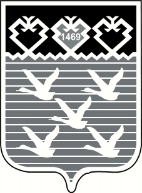 Чувашская РеспубликаАдминистрациягорода ЧебоксарыПОСТАНОВЛЕНИЕНормативные правовые акты, послужившие основанием для разработки муниципальной программы– Федеральный закон от 10.12.1995 № 196-ФЗ «О безопасности дорожного движения»;Федеральный закон от 09.02.2007 № 16-ФЗ «О транспортной безопасности»;Федеральный закон от 13.07.2015 № 220-ФЗ «Об организации регулярных перевозок пассажиров и багажа автомобильным транспортом и городским наземным электрическим транспортом в Российской Федерации и о внесении изменений в отдельные законодательные акты Российской Федерации»;Федеральный закон от 29.12.2017 № 443-ФЗ «Об организации дорожного движения»;Указ Президента Российской Федерации от 02.07.2021 № 400 «О Стратегии национальной безопасности Российской Федерации»;Указ Президента Российской Федерации от 07.05.2018 № 204 «О национальных целях и стратегических задачах развития Российской Федерации на период до 2024 года»;Указ Президента Чувашской Республики от 10.10.2007 № 87 «Об ускоренном развитии улично-дорожной сети городских округов Чувашской Республики»;постановление Кабинета Министров Чувашской Республики от 29.12.2018 № 599 «О государственной программе Чувашской Республики «Развитие транспортной системы Чувашской Республики»Объем средств бюджета на финансирование муниципальной программы и прогнозная оценка привлекаемых на реализацию ее целей средств федерального бюджета, республиканского бюджета, внебюджетных источников– Общий прогнозируемый объем финансирования муниципальной программы составляет 46 968 887,8 тысяч рублей, в том числе:1 этап в 2019–2025 годах – 21 561 913,8 тысяч рублей, из них:в 2019 году – 1 758 848,8 тысяч рублей;в 2020 году – 2 267 403,9 тысяч рублей;в 2021 году – 1 806 875,4 тысяч рублей;в 2022 году – 2 032 351,0 тысяч рублей;в 2023 году – 1 992 739,9 тысяч рублей;в 2024 году – 5 952 997,4 тысяч рублей;в 2025 году – 5 750 697,4 тысяч рублей;2 этап в 2026–2030 годах – 21 803 487,0 тысяч рублей;3 этап в 2031–2035 годах – 3 603 487,0 тысяч рублей;из них средства:федерального бюджета в 2019–2035 годах составляют 1 930 526,9 тысяч рублей, в том числе:1 этап в 2019–2025 годах – 1 930 526,9 тысяч рублей, из них:в 2019 году – 495 156,8 тысяч рублей;в 2020 году – 927 561,8 тысяч рублей;в 2021 году – 407 808,3 тысяч рублей;в 2022 году – 0,00 тысяч рублей;в 2023 году – 0,00 тысяч рублей;в 2024 году – 100 000,00 тысяч рублей;в 2025 году – 0,00 тысяч рублей;2 этап в 2026–2030 годах – 0,00 тысяч рублей;3 этап в 2031–2035 годах – 0,00 тысяч рублей;республиканского бюджета Чувашской Республики в 2019–2035 годах составляют 3 586 138,4 тысяч рублей, в том числе:1 этап в 2019–2025 годах – 3 325 279,4 тысяч рублей, из них:в 2019 году – 428 373,4 тысяч рублей;в 2020 году – 500 044,9 тысяч рублей;в 2021 году – 394 740,7 тысяч рублей;в 2022 году – 989 694,3 тысяч рублей;в 2023 году – 960 254,3 тысяч рублей;в 2024 году – 26 085,9 тысяч рублей;в 2025 году – 26 085,9 тысяч рублей;2 этап в 2026–2030 годах – 130 429,5 тысяч рублей;3 этап в 2031–2035 годах – 130 429,5 тысяч рублей;бюджета города Чебоксары – 40 552 222,5 тысяч рублей, в том числе:1 этап в 2019–2025 годах – 16 006 107,5 тысяч рублей, из них:в 2019 году – 835 318,6 тысяч рублей;в 2020 году – 839 797,2 тысяч рублей;в 2021 году – 944 326,4 тысяч рублей;в 2022 году – 982 656,7 тысяч рублей;в 2023 году – 972 485,6 тысяч рублей;в 2024 году – 5 766 911,5 тысяч рублей;в 2025 году – 5 664 611,5 тысяч рублей;2 этап в 2026–2030 годах – 21 373 057,5 тысяч рублей;3 этап в 2031–2035 годах – 3 173 057,5 тысяч рублей;внебюджетных источников в 2019–2035 годах составляют 900 000,0 тысяч рублей, из них:1 этап в 2019–2025 годах – 300 000,0 тысяч рублей, из них:в 2019 году – 0,00 тысяч рублей в 2020 году – 0,00 тысяч рублей;в 2021 году – 60 000,0 тысяч рублей;в 2022 году – 60 000,0 тысяч рублей;в 2023 году – 60 000,0 тысяч рублей;в 2024 году – 60 000,0 тысяч рублей;в 2025 году – 60 000,0 тысяч рублей;2 этап в 2026–2030 годах – 300 000,0 тысяч рублей;3 этап в 2031–2035 годах – 300 000,0 тысяч рублей.Объем и источники финансирования муниципальной программы уточняются при формировании бюджета города Чебоксары на очередной финансовый год и плановый периодОбъем средств бюджета на финансирование Подпрограммы и прогнозная оценка привлекаемых на реализацию ее целей средств федерального бюджета, республиканского бюджета, внебюджетных источников– Общий объем финансирования Подпрограммы составляет 44 883 298,3 тысяч рублей, в том числе:1 этап в 2019–2025 годах – 20 679 364,3 тысяч рублей, из них: в 2019 году – 1 647 161,9 тысяч рублей;в 2020 году – 2 163 393,1 тысяч рублей;в 2021 году – 1 615 531,6 тысяч рублей;в 2022 году – 1 917 401,0 тысяч рублей;в 2023 году – 1 872 789,9 тысяч рублей;в 2024 году – 5 832 693,4 тысяч рублей;в 2025 году – 5 630 393,4 тысяч рублей;2 этап в 2026–2030 годах – 21 201 967,0 тысяч рублей;3 этап в 2031–2035 годах – 3 001 967,0 тысяч рублей;из них средства:федерального бюджета в 2019–2035 годах составляют 1 930 526,9 тысяч рублей, в том числе:1 этап в 2019–2025 годах – 1 930 526,9 тысяч рублей, из них: в 2019 году – 495 156,8 тысяч рублей;в 2020 году – 927 561,8 тысяч рублей;в 2021 году – 407 808,3 тысяч рублей;в 2022 году – 0,00 тысяч рублей;в 2023 году – 0,00 тысяч рублей;в 2024 году – 100 000,00 тысяч рублей;в 2025 году – 0,00 тысяч рублей;2 этап в 2026–2030 годах – 0,00 тысяч рублей;3 этап в 2031–2035 годах – 0,00 тысяч рублей;республиканского бюджета Чувашской Республики в 2019–2035 годах составляют  3 586 133,4 тысяч рублей, в том числе:1 этап в 2019–2025 годах – 3 325 274,4 тысяч рублей, из них: в 2019 году – 428 373,4 тысяч рублей;в 2020 году – 500 044,9 тысяч рублей;в 2021 году – 394 735,7 тысяч рублей;в 2022 году – 989 694,3 тысяч рублей;в 2023 году – 960 254,3 тысяч рублей;в 2024 году – 26 085,9 тысяч рублей;в 2025 году – 26 085,9 тысяч рублей;2 этап в 2026-2030 годах – 130 429,5 тысяч рублей;3 этап в 2031–2035 годах – 130 429,5 тысяч рублей;бюджета города Чебоксары – 39 366 638,0 тысяч рублей, в том числе:1 этап в 2019–2025 годах – 15 423 563,0 тысяч рублей, из них:в 2019 году – 723 631,7 тысяч рублей;в 2020 году – 735 786,4 тысяч рублей;в 2021 году – 812 987,6 тысяч рублей;в 2022 году – 927 706,7 тысяч рублей;в 2023 году – 912 535,6 тысяч рублей;в 2024 году – 5 706 607,5 тысяч рублей;в 2025 году – 5 604 307,5  тысяч рублей;2 этап в 2026–2030 годах – 21 071 537,5 тысяч рублей;3 этап в 2031–2035 годах – 2 871 537,5 тысяч рублей;внебюджетных источников в 2019–2035 годах составляют 0,00 тысяч рублей.Объем и источники финансирования Подпрограммы уточняются при формировании бюджета города Чебоксары на очередной финансовый год и плановый периодНормативные правовые акты, послужившие основанием для разработки Подпрограммы– Федеральный закон от 13.07.2015 № 220-ФЗ «Об организации регулярных перевозок пассажиров и багажа автомобильным транспортом и городским наземным электрическим транспортом в Российской Федерации и о внесении изменений в отдельные законодательные акты Российской Федерации»;постановление администрации города Чебоксары от 01.10.2012 № 311 «Об организации транспортного обслуживания населения города на маршруте регулярных перевозок № 204 «Чебоксары (Привокзальная автостанция) - п. Сосновка»;постановление администрации города Чебоксары от 31.05.2021 № 975 «Об утверждении Правил предоставления субсидий из бюджета города Чебоксары организациям речного транспорта на компенсацию недополученных доходов от перевозки пассажиров через реку волгу по местным маршрутам»постановление администрации города Чебоксары от 17.06.2021 № 1119 «Об утверждении Правил предоставления субсидий на возмещение части потерь в доходах юридическим лицам, индивидуальным предпринимателям, возникающих в результате установления льготного проезда отдельным категориям граждан на маршруте регулярных перевозок  № 204 «Чебоксары (АВ «Пригородный») – к/с Энергия»;постановление администрации города Чебоксары от 29.03.2021 № 540 «Об утверждении Правил предоставления субсидий муниципальному унитарному предприятию «Чебоксарское троллейбусное управление» муниципального образования города Чебоксары – столицы Чувашской Республики на финансовое обеспечение (возмещение) затрат, связанных с частичным погашением задолженности за потребленную электрическую энергию» Объем средств бюджета на финансирование Подпрограммы и прогнозная оценка привлекаемых на реализацию ее целей средств федерального бюджета, республиканского бюджета, внебюджетных источников– Общий объем финансирования Подпрограммы составляет 2 017 391,0 тысяч рублей, в том числе:1 этап в 2019–2025 годах – 844 351,0 тысяч рублей, из них: в 2019 году – 107 353,3 тысяч рублей;в 2020 году – 90 970,1 тысяч рублей;в 2021 году – 182 519,6 тысяч рублей;в 2022 году – 111 950,0 тысяч рублей;в 2023 году – 116 950,0 тысяч рублей;в 2024 году – 117 304,0 тысяч рублей;в 2025 году – 117 304,0 тысяч рублей;2 этап в 2026–2030 годах – 586 520,0 тысяч рублей;3 этап в 2031–2035 годах – 586 520,0 тысяч рублей;из них средства:федерального бюджета в 2019–2035 годах составляют 0,0 тысяч рублей;республиканского бюджета Чувашской Республики в 2019–2035 годах составляют 5,0 тысяч рублей, в том числе:1 этап в 2019–2025 годах – 5,0 тысяч рублей, из них: в 2019 году – 0,0 тысяч рублей;в 2020 году – 0,0 тысяч рублей;в 2021 году – 5,0 тысяч рублей;в 2022 году – 0,0 тысяч рублей;в 2023 году – 0,0 тысяч рублей;в 2024 году – 0,0 тысяч рублей;в 2025 году – 0,0 тысяч рублей;2 этап в 2026–2030 годах – 0,0 тысяч рублей;3 этап в 2031–2035 годах – 0,0 тысяч рублей;бюджета города Чебоксары – 1 117 386,0 тысяч рублей, в том числе:1 этап в 2019–2025 годах – 544 346,0 тысяч рублей, из них:в 2019 году – 107 353,3 тысяч рублей;в 2020 году – 90 970,1 тысяч рублей;в 2021 году – 122 514,6 тысяч рублей;в 2022 году – 51 950,0 тысяч рублей;в 2023 году – 56 950,0 тысяч рублей;в 2024 году – 57 304,0 тысяч рублей;в 2025 году – 57 304,0 тысяч рублей;2 этап в 2026–2030 годах – 286 520,0 тысяч рублей;3 этап в 2031–2035 годах – 286 520,0 тысяч рублей;внебюджетных источников в 2019–2035 годах составляют 900 000,0 тысяч рублей, в том числе:1 этап в 2019–2025 годах – 300 000,0 тысяч рублей, из них: в 2019 году – 0,0 тысяч рублей;в 2020 году – 0,0 тысяч рублей;в 2021 году – 60 000,0 тысяч рублей;в 2022 году – 60 000,0 тысяч рублей;в 2023 году – 60 000,0 тысяч рублей;в 2024 году – 60 000,0 тысяч рублей;в 2025 году – 60 000,0 тысяч рублей;2 этап в 2026–2030 годах – 300 000,0 тысяч рублей;3 этап в 2031–2035 годах – 300 000,0 тысяч рублей.Объем и источники финансирования Подпрограммы уточняются при формировании бюджета города Чебоксары на очередной финансовый год и плановый периодОбъем средств бюджета на финансирование Подпрограммы и прогнозная оценка привлекаемых на реализацию ее целей средств федерального бюджета, республиканского бюджета, внебюджетных источников– Общий объем финансирования Подпрограммы составляет 68 198,5 тысяч рублей, в том числе:1 этап в 2019 – 2025 годах – 38 198,5 тысяч рублей, из них:в 2019 году – 4 333,6 тысяч рублей;в 2020 году – 13 040,7 тысяч рублей;в 2021 году – 8 824,2 тысяч рублей;в 2022 году – 3 000,0 тысяч рублей;в 2023 году – 3 000,0 тысяч рублей;в 2024 году – 3 000,0 тысяч рублей;в 2025 году – 3 000,0 тысяч рублей;2 этап в 2026 – 2030 годах – 15 000,0 тысяч рублей;3 этап в 2031 – 2035 годах – 15 000,0 тысяч рублей;из них средства:федерального бюджета в 2019 - 2035 годах составляют 0,0 тысяч рублей;республиканского бюджета Чувашской Республики в 2019 – 2035 годах составляют 0,0 тысяч рублей;бюджета города Чебоксары – 68 198,5 тысяч рублей, в том числе:1 этап в 2019 – 2025 годах – 38 198,5 тысяч рублей, из них:в 2019 году – 4 333,6 тысяч рублей;в 2020 году – 13 040,7 тысяч рублей;в 2021 году – 8 824,2 тысяч рублей;в 2022 году – 3 000,0 тысяч рублей;в 2023 году – 3 000,0 тысяч рублей;в 2024 году – 3 000,0 тысяч рублей;в 2025 году – 3 000,0 тысяч рублей;2 этап в 2026 – 2030 годах – 15 000,0 тысяч рублей;3 этап в 2031 – 2035 годах – 15 000,0 тысяч рублей;внебюджетных источников в 2019 – 2035 годах составляют 0,00 тысяч рублей.Объем и источники финансирования Подпрограммы уточняются при формировании бюджета города Чебоксары на очередной финансовый год и плановый периодИ.о. главы администрации города ЧебоксарыА.Н. Петров СтатусНаименование муниципальной программы (подпрограммы муниципальной программы) города Чебоксары, основного мероприятия и мероприятияИсточники финансированияОтветственный исполнитель, соисполнители, участники муниципальной программы, подпрограммы муниципальной программыКод бюджетной классификацииКод бюджетной классификацииКод бюджетной классификацииКод бюджетной классификацииОценка расходов по годам, тыс. руб.Оценка расходов по годам, тыс. руб.Оценка расходов по годам, тыс. руб.Оценка расходов по годам, тыс. руб.Оценка расходов по годам, тыс. руб.Оценка расходов по годам, тыс. руб.Оценка расходов по годам, тыс. руб.Оценка расходов по годам, тыс. руб.Оценка расходов по годам, тыс. руб.СтатусНаименование муниципальной программы (подпрограммы муниципальной программы) города Чебоксары, основного мероприятия и мероприятияИсточники финансированияОтветственный исполнитель, соисполнители, участники муниципальной программы, подпрограммы муниципальной программыГРБСРзПрЦСРВР2019 год2020 год2021 год2022 год2023 год2024 год2025 год2026-2030 годы2031-2035 годы1234567891011121314151617Муниципальная программа"Развитие транспортной системы города Чебоксары""Всего:Управление ЖКХ, энергетики, транспорта и связи администрации города Чебоксары, Управление архитектуры и градостроительства администрации города Чебоксары, администрации города Чебоксары, МБУ "Управление ЖКХ и благоустройства", МБУ "Управление жилищным фондом", МБУ "Управление капитального строительства и реконструкции",  специализированные организации и предприятияхххх1 758 848,82 267 403,91 806 875,42 032 351,01 992 739,95 952 997,45 750 697,421 803 487,03 603 487,0Муниципальная программа"Развитие транспортной системы города Чебоксары""Федеральный бюджетУправление ЖКХ, энергетики, транспорта и связи администрации города Чебоксары, Управление архитектуры и градостроительства администрации города Чебоксары, администрации города Чебоксары, МБУ "Управление ЖКХ и благоустройства", МБУ "Управление жилищным фондом", МБУ "Управление капитального строительства и реконструкции",  специализированные организации и предприятияхххх495 156,8927 561,8407 808,30,00,0100 000,00,00,00,0Муниципальная программа"Развитие транспортной системы города Чебоксары""Республиканский бюджет Чувашской РеспубликиУправление ЖКХ, энергетики, транспорта и связи администрации города Чебоксары, Управление архитектуры и градостроительства администрации города Чебоксары, администрации города Чебоксары, МБУ "Управление ЖКХ и благоустройства", МБУ "Управление жилищным фондом", МБУ "Управление капитального строительства и реконструкции",  специализированные организации и предприятияхххх428 373,4500 044,9394 740,7989 694,3960 254,326 085,926 085,9130 429,5130 429,5Муниципальная программа"Развитие транспортной системы города Чебоксары""Бюджет города ЧебоксарыУправление ЖКХ, энергетики, транспорта и связи администрации города Чебоксары, Управление архитектуры и градостроительства администрации города Чебоксары, администрации города Чебоксары, МБУ "Управление ЖКХ и благоустройства", МБУ "Управление жилищным фондом", МБУ "Управление капитального строительства и реконструкции",  специализированные организации и предприятияхххх835 318,6839 797,2944 326,4982 656,7972 485,65 766 911,55 664 611,521 373 057,53 173 057,5Муниципальная программа"Развитие транспортной системы города Чебоксары""Внебюджетные источникиУправление ЖКХ, энергетики, транспорта и связи администрации города Чебоксары, Управление архитектуры и градостроительства администрации города Чебоксары, администрации города Чебоксары, МБУ "Управление ЖКХ и благоустройства", МБУ "Управление жилищным фондом", МБУ "Управление капитального строительства и реконструкции",  специализированные организации и предприятияхххх0,00,060 000,060 000,060 000,060 000,060 000,0300 000,0300 000,0Подпрограмма "Безопасные и качественные автомобильные дороги""Всего:Управление ЖКХ, энергетики, транспорта и связи администрации города Чебоксары, Управление архитектуры и градостроительства администрации города Чебоксары, администрации города Чебоксары, МБУ "Управление ЖКХ и благоустройства", МБУ "Управление жилищным фондом города Чебоксары", МБУ "Управление капитального строительства и реконструкции",  специализированные организации и предприятияхххх1 647 161,92 163 393,11 615 531,61 917 401,01 872 789,95 832 693,45 630 393,421 201 967,03 001 967,0Подпрограмма "Безопасные и качественные автомобильные дороги""Федеральный бюджетУправление ЖКХ, энергетики, транспорта и связи администрации города Чебоксары, Управление архитектуры и градостроительства администрации города Чебоксары, администрации города Чебоксары, МБУ "Управление ЖКХ и благоустройства", МБУ "Управление жилищным фондом города Чебоксары", МБУ "Управление капитального строительства и реконструкции",  специализированные организации и предприятияхххх495 156,8927 561,8407 808,30,00,0100 000,00,00,00,0Подпрограмма "Безопасные и качественные автомобильные дороги""Республиканский бюджет Чувашской РеспубликиУправление ЖКХ, энергетики, транспорта и связи администрации города Чебоксары, Управление архитектуры и градостроительства администрации города Чебоксары, администрации города Чебоксары, МБУ "Управление ЖКХ и благоустройства", МБУ "Управление жилищным фондом города Чебоксары", МБУ "Управление капитального строительства и реконструкции",  специализированные организации и предприятияхххх428 373,4500 044,9394 735,7989 694,3960 254,326 085,926 085,9130 429,5130 429,5Подпрограмма "Безопасные и качественные автомобильные дороги""Бюджет города ЧебоксарыУправление ЖКХ, энергетики, транспорта и связи администрации города Чебоксары, Управление архитектуры и градостроительства администрации города Чебоксары, администрации города Чебоксары, МБУ "Управление ЖКХ и благоустройства", МБУ "Управление жилищным фондом города Чебоксары", МБУ "Управление капитального строительства и реконструкции",  специализированные организации и предприятияхххх723 631,7735 786,4812 987,6927 706,7912 535,65 706 607,55 604 307,521 071 537,52 871 537,5Подпрограмма "Безопасные и качественные автомобильные дороги""Внебюджетные источникиУправление ЖКХ, энергетики, транспорта и связи администрации города Чебоксары, Управление архитектуры и градостроительства администрации города Чебоксары, администрации города Чебоксары, МБУ "Управление ЖКХ и благоустройства", МБУ "Управление жилищным фондом города Чебоксары", МБУ "Управление капитального строительства и реконструкции",  специализированные организации и предприятияхххх0,00,00,00,00,00,00,00,00,0Основное мероприятие 1"Мероприятия, реализуемые с привлечением межбюджетных трансфертов бюджетам другого уровня"Всего:Управление ЖКХ, энергетики, транспорта и связи администрации города Чебоксары, Управление архитектуры и градостроительства администрации города Чебоксары, администрации города Чебоксары, МБУ "Управление ЖКХ и благоустройства", МБУ "Управление жилищным фондом города Чебоксары", МБУ "Управление капитального строительства и реконструкции",  специализированные организации и предприятияхххх656 648,3646 969,5799 715,1720 816,8711 689,91 282 693,41 530 393,46 101 967,03 001 967,0Основное мероприятие 1"Мероприятия, реализуемые с привлечением межбюджетных трансфертов бюджетам другого уровня"Федеральный бюджетУправление ЖКХ, энергетики, транспорта и связи администрации города Чебоксары, Управление архитектуры и градостроительства администрации города Чебоксары, администрации города Чебоксары, МБУ "Управление ЖКХ и благоустройства", МБУ "Управление жилищным фондом города Чебоксары", МБУ "Управление капитального строительства и реконструкции",  специализированные организации и предприятияхххх0,00,00,00,00,00,00,00,00,0Основное мероприятие 1"Мероприятия, реализуемые с привлечением межбюджетных трансфертов бюджетам другого уровня"Республиканский бюджет Чувашской РеспубликиУправление ЖКХ, энергетики, транспорта и связи администрации города Чебоксары, Управление архитектуры и градостроительства администрации города Чебоксары, администрации города Чебоксары, МБУ "Управление ЖКХ и благоустройства", МБУ "Управление жилищным фондом города Чебоксары", МБУ "Управление капитального строительства и реконструкции",  специализированные организации и предприятияхххх32 053,129 995,568 591,131 374,331 374,326 085,926 085,9130 429,5130 429,5Основное мероприятие 1"Мероприятия, реализуемые с привлечением межбюджетных трансфертов бюджетам другого уровня"Бюджет города ЧебоксарыУправление ЖКХ, энергетики, транспорта и связи администрации города Чебоксары, Управление архитектуры и градостроительства администрации города Чебоксары, администрации города Чебоксары, МБУ "Управление ЖКХ и благоустройства", МБУ "Управление жилищным фондом города Чебоксары", МБУ "Управление капитального строительства и реконструкции",  специализированные организации и предприятияхххх624 595,2616 974,0731 124,0689 442,5680 315,61 256 607,51 504 307,55 971 537,52 871 537,5Основное мероприятие 1"Мероприятия, реализуемые с привлечением межбюджетных трансфертов бюджетам другого уровня"Внебюджетные источникиУправление ЖКХ, энергетики, транспорта и связи администрации города Чебоксары, Управление архитектуры и градостроительства администрации города Чебоксары, администрации города Чебоксары, МБУ "Управление ЖКХ и благоустройства", МБУ "Управление жилищным фондом города Чебоксары", МБУ "Управление капитального строительства и реконструкции",  специализированные организации и предприятияхххх0,00,00,00,00,00,00,00,00,0Мероприятие 1.1Капитальный ремонт и ремонт автомобильных дорог общего пользования местного значения в границах городского округа Всего:Управление ЖКХ, энергетики, транспорта и связи администрации города Чебоксары, администрации города Чебоксары, МБУ "Управление ЖКХ и благоустройства", специализированные организации и предприятияхххх66 295,415 775,422 445,425 000,031 500,035 000,035 000,0175 000,0175 000,0Мероприятие 1.1Капитальный ремонт и ремонт автомобильных дорог общего пользования местного значения в границах городского округа Федеральный бюджетУправление ЖКХ, энергетики, транспорта и связи администрации города Чебоксары, администрации города Чебоксары, МБУ "Управление ЖКХ и благоустройства", специализированные организации и предприятияхххх0,00,00,00,00,00,00,00,00,0Мероприятие 1.1Капитальный ремонт и ремонт автомобильных дорог общего пользования местного значения в границах городского округа Республиканский бюджет Чувашской РеспубликиУправление ЖКХ, энергетики, транспорта и связи администрации города Чебоксары, администрации города Чебоксары, МБУ "Управление ЖКХ и благоустройства", специализированные организации и предприятияхххх0,00,00,00,00,00,00,00,00,0Мероприятие 1.1Капитальный ремонт и ремонт автомобильных дорог общего пользования местного значения в границах городского округа Бюджет города ЧебоксарыУправление ЖКХ, энергетики, транспорта и связи администрации города Чебоксары, администрации города Чебоксары, МБУ "Управление ЖКХ и благоустройства", специализированные организации и предприятияхххх66 295,415 775,422 445,425 000,031 500,035 000,035 000,0175 000,0175 000,0Мероприятие 1.1Капитальный ремонт и ремонт автомобильных дорог общего пользования местного значения в границах городского округа Внебюджетные источникиУправление ЖКХ, энергетики, транспорта и связи администрации города Чебоксары, администрации города Чебоксары, МБУ "Управление ЖКХ и благоустройства", специализированные организации и предприятияхххх0,00,00,00,00,00,00,00,00,0Мероприятие 1.1.1Ремонт дорог частного сектораВсего:Управление ЖКХ, энергетики, транспорта и связи администрации города Чебоксары, МБУ "Управление ЖКХ и благоустройства города Чебоксары", администрации районов города Чебоксары, специализированные организации и предприятияхххх0,00,00,05 000,05 000,05 000,05 000,025 000,025 000,0Мероприятие 1.1.1Ремонт дорог частного сектораФедеральный бюджетУправление ЖКХ, энергетики, транспорта и связи администрации города Чебоксары, МБУ "Управление ЖКХ и благоустройства города Чебоксары", администрации районов города Чебоксары, специализированные организации и предприятияхххх0,00,00,00,00,00,00,00,00,0Мероприятие 1.1.1Ремонт дорог частного сектораРеспубликанский бюджет Чувашской РеспубликиУправление ЖКХ, энергетики, транспорта и связи администрации города Чебоксары, МБУ "Управление ЖКХ и благоустройства города Чебоксары", администрации районов города Чебоксары, специализированные организации и предприятияхххх0,00,00,00,00,00,00,00,00,0Мероприятие 1.1.1Ремонт дорог частного сектораБюджет города ЧебоксарыУправление ЖКХ, энергетики, транспорта и связи администрации города Чебоксары, МБУ "Управление ЖКХ и благоустройства города Чебоксары", администрации районов города Чебоксары, специализированные организации и предприятия93204 09Ч2103742006100,00,00,05 000,05 000,05 000,05 000,025000,025000,0Мероприятие 1.1.1Ремонт дорог частного сектораВнебюджетные источникиУправление ЖКХ, энергетики, транспорта и связи администрации города Чебоксары, МБУ "Управление ЖКХ и благоустройства города Чебоксары", администрации районов города Чебоксары, специализированные организации и предприятияхххх0,00,00,00,00,00,00,00,00,0Мероприятие 1.1.2Капитальный ремонт, ремонт тротуаров Всего:Управление ЖКХ, энергетики, транспорта и связи администрации города Чебоксары, МБУ "Управление ЖКХ и благоустройства города Чебоксары", администрации районов города Чебоксары, специализированные организации и предприятияхххх36 354,08 357,46 068,010 000,021 500,030 000,030 000,0150 000,0150 000,0Мероприятие 1.1.2Капитальный ремонт, ремонт тротуаров Федеральный бюджетУправление ЖКХ, энергетики, транспорта и связи администрации города Чебоксары, МБУ "Управление ЖКХ и благоустройства города Чебоксары", администрации районов города Чебоксары, специализированные организации и предприятияхххх0,00,00,00,00,00,00,00,00,0Мероприятие 1.1.2Капитальный ремонт, ремонт тротуаров Республиканский бюджет Чувашской РеспубликиУправление ЖКХ, энергетики, транспорта и связи администрации города Чебоксары, МБУ "Управление ЖКХ и благоустройства города Чебоксары", администрации районов города Чебоксары, специализированные организации и предприятияхххх0,00,00,00,00,00,00,00,00,0Мероприятие 1.1.2Капитальный ремонт, ремонт тротуаров Бюджет города ЧебоксарыУправление ЖКХ, энергетики, транспорта и связи администрации города Чебоксары, МБУ "Управление ЖКХ и благоустройства города Чебоксары", администрации районов города Чебоксары, специализированные организации и предприятия93204 09Ч21037420061036 354,08 357,46 068,010 000,021 500,030 000,030 000,0150000,0150000,0Мероприятие 1.1.2Капитальный ремонт, ремонт тротуаров Внебюджетные источникиУправление ЖКХ, энергетики, транспорта и связи администрации города Чебоксары, МБУ "Управление ЖКХ и благоустройства города Чебоксары", администрации районов города Чебоксары, специализированные организации и предприятияхххх0,00,00,00,00,00,00,00,00,0Мероприятие 1.1.3Разработка ПСД на ремонт мостов, дорог, подземных переходов, экспертное обследование мостов и путепроводов в г.Чебоксары, осуществление авторского надзора за выполнением работ по ремонту Всего:Управление ЖКХ, энергетики, транспорта и связи администрации города Чебоксары, МБУ "Управление ЖКХ и благоустройства города Чебоксары", специализированные организации и предприятияхххх12 590,02 612,69 420,03 000,05 000,00,00,00,00,0Мероприятие 1.1.3Разработка ПСД на ремонт мостов, дорог, подземных переходов, экспертное обследование мостов и путепроводов в г.Чебоксары, осуществление авторского надзора за выполнением работ по ремонту Федеральный бюджетУправление ЖКХ, энергетики, транспорта и связи администрации города Чебоксары, МБУ "Управление ЖКХ и благоустройства города Чебоксары", специализированные организации и предприятияхххх0,00,00,00,00,00,00,00,00,0Мероприятие 1.1.3Разработка ПСД на ремонт мостов, дорог, подземных переходов, экспертное обследование мостов и путепроводов в г.Чебоксары, осуществление авторского надзора за выполнением работ по ремонту Республиканский бюджет Чувашской РеспубликиУправление ЖКХ, энергетики, транспорта и связи администрации города Чебоксары, МБУ "Управление ЖКХ и благоустройства города Чебоксары", специализированные организации и предприятияхххх0,00,00,00,00,00,00,00,00,0Мероприятие 1.1.3Разработка ПСД на ремонт мостов, дорог, подземных переходов, экспертное обследование мостов и путепроводов в г.Чебоксары, осуществление авторского надзора за выполнением работ по ремонту Бюджет города ЧебоксарыУправление ЖКХ, энергетики, транспорта и связи администрации города Чебоксары, МБУ "Управление ЖКХ и благоустройства города Чебоксары", специализированные организации и предприятия93204 09Ч21037420061012 590,02 612,69 420,03 000,05 000,00,00,00,00,0Мероприятие 1.1.3Разработка ПСД на ремонт мостов, дорог, подземных переходов, экспертное обследование мостов и путепроводов в г.Чебоксары, осуществление авторского надзора за выполнением работ по ремонту Внебюджетные источникиУправление ЖКХ, энергетики, транспорта и связи администрации города Чебоксары, МБУ "Управление ЖКХ и благоустройства города Чебоксары", специализированные организации и предприятияхххх0,00,00,00,00,00,00,00,00,0Мероприятие 1.1.4Ремонт колесоотбоев и ливневых сетейВсего:Управление ЖКХ, энергетики, транспорта и связи администрации города Чебоксары, МБУ "Управление ЖКХ и благоустройства города Чебоксары",  специализированные организации и предприятияхххх4 943,90,00,00,00,00,00,00,00,0Мероприятие 1.1.4Ремонт колесоотбоев и ливневых сетейФедеральный бюджетУправление ЖКХ, энергетики, транспорта и связи администрации города Чебоксары, МБУ "Управление ЖКХ и благоустройства города Чебоксары",  специализированные организации и предприятияхххх0,00,00,00,00,00,00,00,00,0Мероприятие 1.1.4Ремонт колесоотбоев и ливневых сетейРеспубликанский бюджет Чувашской РеспубликиУправление ЖКХ, энергетики, транспорта и связи администрации города Чебоксары, МБУ "Управление ЖКХ и благоустройства города Чебоксары",  специализированные организации и предприятияхххх0,00,00,00,00,00,00,00,00,0Мероприятие 1.1.4Ремонт колесоотбоев и ливневых сетейБюджет города ЧебоксарыУправление ЖКХ, энергетики, транспорта и связи администрации города Чебоксары, МБУ "Управление ЖКХ и благоустройства города Чебоксары",  специализированные организации и предприятия93204 09Ч2103742006104 943,90,00,00,00,00,00,00,00,0Мероприятие 1.1.4Ремонт колесоотбоев и ливневых сетейВнебюджетные источникиУправление ЖКХ, энергетики, транспорта и связи администрации города Чебоксары, МБУ "Управление ЖКХ и благоустройства города Чебоксары",  специализированные организации и предприятияхххх0,00,00,00,00,00,00,00,00,0Мероприятие 1.1.5Ремонт тротуаров на территории индустриального паркаВсего:Управление ЖКХ, энергетики, транспорта и связи администрации города Чебоксары, МБУ "Управление ЖКХ и благоустройства города Чебоксары", специализированные организации и предприятияхххх2 865,70,00,00,00,00,00,00,00,0Мероприятие 1.1.5Ремонт тротуаров на территории индустриального паркаФедеральный бюджетУправление ЖКХ, энергетики, транспорта и связи администрации города Чебоксары, МБУ "Управление ЖКХ и благоустройства города Чебоксары", специализированные организации и предприятияхххх0,00,00,00,00,00,00,00,00,0Мероприятие 1.1.5Ремонт тротуаров на территории индустриального паркаРеспубликанский бюджет Чувашской РеспубликиУправление ЖКХ, энергетики, транспорта и связи администрации города Чебоксары, МБУ "Управление ЖКХ и благоустройства города Чебоксары", специализированные организации и предприятияхххх0,00,00,00,00,00,00,0                   -                         -     Мероприятие 1.1.5Ремонт тротуаров на территории индустриального паркаБюджет города ЧебоксарыУправление ЖКХ, энергетики, транспорта и связи администрации города Чебоксары, МБУ "Управление ЖКХ и благоустройства города Чебоксары", специализированные организации и предприятия93204 09Ч2103742006102 865,70,00,00,00,00,00,0                   -                         -     Мероприятие 1.1.5Ремонт тротуаров на территории индустриального паркаВнебюджетные источникиУправление ЖКХ, энергетики, транспорта и связи администрации города Чебоксары, МБУ "Управление ЖКХ и благоустройства города Чебоксары", специализированные организации и предприятияхххх0,00,00,00,00,00,00,00,00,0Мероприятие 1.1.6Ремонт дорог Всего:Управление ЖКХ, энергетики, транспорта и связи администрации города Чебоксары, МБУ "Управление ЖКХ и благоустройства города Чебоксары", специализированные организации и предприятияхххх6 868,0414,50,07 000,00,00,00,00,00,0Мероприятие 1.1.6Ремонт дорог Федеральный бюджетУправление ЖКХ, энергетики, транспорта и связи администрации города Чебоксары, МБУ "Управление ЖКХ и благоустройства города Чебоксары", специализированные организации и предприятияхххх0,00,00,00,00,00,00,00,00,0Мероприятие 1.1.6Ремонт дорог Республиканский бюджет Чувашской РеспубликиУправление ЖКХ, энергетики, транспорта и связи администрации города Чебоксары, МБУ "Управление ЖКХ и благоустройства города Чебоксары", специализированные организации и предприятияхххх0,00,00,00,00,00,00,0                   -                         -     Мероприятие 1.1.6Ремонт дорог Бюджет города ЧебоксарыУправление ЖКХ, энергетики, транспорта и связи администрации города Чебоксары, МБУ "Управление ЖКХ и благоустройства города Чебоксары", специализированные организации и предприятия93204 09Ч2103742006106 868,0414,50,07 000,00,00,00,0                   -                         -     Мероприятие 1.1.6Ремонт дорог Внебюджетные источникиУправление ЖКХ, энергетики, транспорта и связи администрации города Чебоксары, МБУ "Управление ЖКХ и благоустройства города Чебоксары", специализированные организации и предприятияхххх0,00,00,00,00,00,00,00,00,0Мероприятие 1.1.7Строительный контроль по БКАД, отбор проб, вырубокВсего:Управление ЖКХ, энергетики, транспорта и связи администрации города Чебоксары, МБУ "Управление ЖКХ и благоустройства города Чебоксары", специализированные организации и предприятияхххх2 673,81 898,44 457,40,00,00,00,00,00,0Мероприятие 1.1.7Строительный контроль по БКАД, отбор проб, вырубокФедеральный бюджетУправление ЖКХ, энергетики, транспорта и связи администрации города Чебоксары, МБУ "Управление ЖКХ и благоустройства города Чебоксары", специализированные организации и предприятияхххх0,00,00,00,00,00,00,00,00,0Мероприятие 1.1.7Строительный контроль по БКАД, отбор проб, вырубокРеспубликанский бюджет Чувашской РеспубликиУправление ЖКХ, энергетики, транспорта и связи администрации города Чебоксары, МБУ "Управление ЖКХ и благоустройства города Чебоксары", специализированные организации и предприятияхххх0,00,00,00,00,00,00,0                   -                         -     Мероприятие 1.1.7Строительный контроль по БКАД, отбор проб, вырубокБюджет города ЧебоксарыУправление ЖКХ, энергетики, транспорта и связи администрации города Чебоксары, МБУ "Управление ЖКХ и благоустройства города Чебоксары", специализированные организации и предприятия93204 09Ч2103742006102 673,81 898,44 457,40,00,00,00,0                   -                         -     Мероприятие 1.1.7Строительный контроль по БКАД, отбор проб, вырубокВнебюджетные источникиУправление ЖКХ, энергетики, транспорта и связи администрации города Чебоксары, МБУ "Управление ЖКХ и благоустройства города Чебоксары", специализированные организации и предприятияхххх0,00,00,00,00,00,00,00,00,0Мероприятие 1.1.8Ремонт подземного перехода на пр.МираВсего:Управление ЖКХ, энергетики, транспорта и связи администрации города Чебоксары, МБУ "Управление ЖКХ и благоустройства города Чебоксары", специализированные организации и предприятияхххх0,0492,50,00,00,00,00,00,00,0Мероприятие 1.1.8Ремонт подземного перехода на пр.МираФедеральный бюджетУправление ЖКХ, энергетики, транспорта и связи администрации города Чебоксары, МБУ "Управление ЖКХ и благоустройства города Чебоксары", специализированные организации и предприятияхххх0,00,00,00,00,00,00,00,00,0Мероприятие 1.1.8Ремонт подземного перехода на пр.МираРеспубликанский бюджет Чувашской РеспубликиУправление ЖКХ, энергетики, транспорта и связи администрации города Чебоксары, МБУ "Управление ЖКХ и благоустройства города Чебоксары", специализированные организации и предприятияхххх0,00,00,00,00,00,00,0                   -                         -     Мероприятие 1.1.8Ремонт подземного перехода на пр.МираБюджет города ЧебоксарыУправление ЖКХ, энергетики, транспорта и связи администрации города Чебоксары, МБУ "Управление ЖКХ и благоустройства города Чебоксары", специализированные организации и предприятия93204 09Ч2103742006100,0492,50,00,00,00,00,0                   -                         -     Мероприятие 1.1.8Ремонт подземного перехода на пр.МираВнебюджетные источникиУправление ЖКХ, энергетики, транспорта и связи администрации города Чебоксары, МБУ "Управление ЖКХ и благоустройства города Чебоксары", специализированные организации и предприятияхххх0,00,00,00,00,00,00,00,00,0Мероприятие 1.1.9Диагностика дорог в рамках БКАДВсего:Управление ЖКХ, энергетики, транспорта и связи администрации города Чебоксары, МБУ "Управление ЖКХ и благоустройства города Чебоксары", специализированные организации и предприятияхххх0,02 000,02 500,00,00,00,00,00,00,0Мероприятие 1.1.9Диагностика дорог в рамках БКАДФедеральный бюджетУправление ЖКХ, энергетики, транспорта и связи администрации города Чебоксары, МБУ "Управление ЖКХ и благоустройства города Чебоксары", специализированные организации и предприятияхххх0,00,00,00,00,00,00,00,00,0Мероприятие 1.1.9Диагностика дорог в рамках БКАДРеспубликанский бюджет Чувашской РеспубликиУправление ЖКХ, энергетики, транспорта и связи администрации города Чебоксары, МБУ "Управление ЖКХ и благоустройства города Чебоксары", специализированные организации и предприятияхххх0,00,00,00,00,00,00,0                   -                         -     Мероприятие 1.1.9Диагностика дорог в рамках БКАДБюджет города ЧебоксарыУправление ЖКХ, энергетики, транспорта и связи администрации города Чебоксары, МБУ "Управление ЖКХ и благоустройства города Чебоксары", специализированные организации и предприятия93204 09Ч2103742006100,02 000,02 500,00,00,00,00,0                   -                         -     Мероприятие 1.1.9Диагностика дорог в рамках БКАДВнебюджетные источникиУправление ЖКХ, энергетики, транспорта и связи администрации города Чебоксары, МБУ "Управление ЖКХ и благоустройства города Чебоксары", специализированные организации и предприятияхххх0,00,00,00,00,00,00,00,00,0Мероприятие 1.1.10Продление оголовка выпуска коллектора между ул.Сверчкова и ул.ИгнатьеваВсего:Управление ЖКХ, энергетики, транспорта и связи администрации города Чебоксары, МБУ "Управление ЖКХ и благоустройства города Чебоксары", специализированные организации и предприятияхххх0,00,00,00,00,00,00,00,00,0Мероприятие 1.1.10Продление оголовка выпуска коллектора между ул.Сверчкова и ул.ИгнатьеваФедеральный бюджетУправление ЖКХ, энергетики, транспорта и связи администрации города Чебоксары, МБУ "Управление ЖКХ и благоустройства города Чебоксары", специализированные организации и предприятияхххх0,00,00,00,00,00,00,00,00,0Мероприятие 1.1.10Продление оголовка выпуска коллектора между ул.Сверчкова и ул.ИгнатьеваРеспубликанский бюджет Чувашской РеспубликиУправление ЖКХ, энергетики, транспорта и связи администрации города Чебоксары, МБУ "Управление ЖКХ и благоустройства города Чебоксары", специализированные организации и предприятияхххх0,00,00,00,00,00,00,0                   -                         -     Мероприятие 1.1.10Продление оголовка выпуска коллектора между ул.Сверчкова и ул.ИгнатьеваБюджет города ЧебоксарыУправление ЖКХ, энергетики, транспорта и связи администрации города Чебоксары, МБУ "Управление ЖКХ и благоустройства города Чебоксары", специализированные организации и предприятия93204 09Ч2103742006100,00,00,00,00,00,00,0                   -                         -     Мероприятие 1.1.10Продление оголовка выпуска коллектора между ул.Сверчкова и ул.ИгнатьеваВнебюджетные источникиУправление ЖКХ, энергетики, транспорта и связи администрации города Чебоксары, МБУ "Управление ЖКХ и благоустройства города Чебоксары", специализированные организации и предприятияхххх0,00,00,00,00,00,00,00,00,0Мероприятие 1.2Капитальный ремонт и ремонт дворовых территорий многоквартирных домов, проездов к дворовым территориям многоквартирных домов населенных пунктовВсего:Управление ЖКХ, энергетики, транспорта и связи администрации города Чебоксары, МБУ "Управление жилищным фондом города Чебоксары", администрации районов города Чебоксары, специализированные организации и предприятияхххх28 269,148 534,246 587,139 217,939 217,935 393,435 393,4176 967,0176 967,0Мероприятие 1.2Капитальный ремонт и ремонт дворовых территорий многоквартирных домов, проездов к дворовым территориям многоквартирных домов населенных пунктовФедеральный бюджетУправление ЖКХ, энергетики, транспорта и связи администрации города Чебоксары, МБУ "Управление жилищным фондом города Чебоксары", администрации районов города Чебоксары, специализированные организации и предприятияхххх0,00,00,00,00,00,00,00,00,0Мероприятие 1.2Капитальный ремонт и ремонт дворовых территорий многоквартирных домов, проездов к дворовым территориям многоквартирных домов населенных пунктовРеспубликанский бюджет Чувашской РеспубликиУправление ЖКХ, энергетики, транспорта и связи администрации города Чебоксары, МБУ "Управление жилищным фондом города Чебоксары", администрации районов города Чебоксары, специализированные организации и предприятия93204 09Ч2103S421061012 500,029 995,531 374,331 374,331 374,326 085,926 085,9130429,5130429,5Мероприятие 1.2Капитальный ремонт и ремонт дворовых территорий многоквартирных домов, проездов к дворовым территориям многоквартирных домов населенных пунктовБюджет города ЧебоксарыУправление ЖКХ, энергетики, транспорта и связи администрации города Чебоксары, МБУ "Управление жилищным фондом города Чебоксары", администрации районов города Чебоксары, специализированные организации и предприятия93204 09Ч2103S421061012 500,07 498,97 843,67 843,67 843,66 521,56 521,532607,532607,5Мероприятие 1.2Капитальный ремонт и ремонт дворовых территорий многоквартирных домов, проездов к дворовым территориям многоквартирных домов населенных пунктовУправление ЖКХ, энергетики, транспорта и связи администрации города Чебоксары, МБУ "Управление жилищным фондом города Чебоксары", администрации районов города Чебоксары, специализированные организации и предприятия93204 09Ч210374210610269,16 545,5809,30,00,02 786,02 786,013 930,013 930,0Мероприятие 1.2Капитальный ремонт и ремонт дворовых территорий многоквартирных домов, проездов к дворовым территориям многоквартирных домов населенных пунктовУправление ЖКХ, энергетики, транспорта и связи администрации города Чебоксары, МБУ "Управление жилищным фондом города Чебоксары", администрации районов города Чебоксары, специализированные организации и предприятия90404 09Ч2103742102401 000,01 498,12 780,00,00,00,00,00,00,0Мероприятие 1.2Капитальный ремонт и ремонт дворовых территорий многоквартирных домов, проездов к дворовым территориям многоквартирных домов населенных пунктовУправление ЖКХ, энергетики, транспорта и связи администрации города Чебоксары, МБУ "Управление жилищным фондом города Чебоксары", администрации районов города Чебоксары, специализированные организации и предприятия90504 09Ч2103742102401 000,01 498,11 889,90,00,00,00,00,00,0Мероприятие 1.2Капитальный ремонт и ремонт дворовых территорий многоквартирных домов, проездов к дворовым территориям многоквартирных домов населенных пунктовУправление ЖКХ, энергетики, транспорта и связи администрации города Чебоксары, МБУ "Управление жилищным фондом города Чебоксары", администрации районов города Чебоксары, специализированные организации и предприятия90604 09Ч2103742102401 000,01 498,11 890,00,00,00,00,00,00,0Мероприятие 1.2Капитальный ремонт и ремонт дворовых территорий многоквартирных домов, проездов к дворовым территориям многоквартирных домов населенных пунктовВнебюджетные источникихххх0,00,00,00,00,00,00,00,00,0Мероприятие 1.3Содержание автомобильных дорог общего пользования местного значения в границах городского округа Всего:Управление ЖКХ, энергетики, транспорта и связи администрации города Чебоксары, МБУ "Управление ЖКХ и благоустройства", специализированные организации и предприятияхххх506 643,3559 522,0629 816,1617 000,0630 000,0530 000,0730 000,02 650 000,02 650 000,0Мероприятие 1.3Содержание автомобильных дорог общего пользования местного значения в границах городского округа Федеральный бюджетУправление ЖКХ, энергетики, транспорта и связи администрации города Чебоксары, МБУ "Управление ЖКХ и благоустройства", специализированные организации и предприятияхххх0,00,00,00,00,00,00,00,00,0Мероприятие 1.3Содержание автомобильных дорог общего пользования местного значения в границах городского округа Республиканский бюджет Чувашской РеспубликиУправление ЖКХ, энергетики, транспорта и связи администрации города Чебоксары, МБУ "Управление ЖКХ и благоустройства", специализированные организации и предприятияхххх0,00,00,00,00,00,00,00,00,0Мероприятие 1.3Содержание автомобильных дорог общего пользования местного значения в границах городского округа Бюджет города ЧебоксарыУправление ЖКХ, энергетики, транспорта и связи администрации города Чебоксары, МБУ "Управление ЖКХ и благоустройства", специализированные организации и предприятия93204 09Ч210374770610506 643,3559 522,0629 816,1617 000,0630 000,0530 000,0730 000,02 650 000,02 650 000,0Мероприятие 1.3Содержание автомобильных дорог общего пользования местного значения в границах городского округа Внебюджетные источникиУправление ЖКХ, энергетики, транспорта и связи администрации города Чебоксары, МБУ "Управление ЖКХ и благоустройства", специализированные организации и предприятияхххх0,00,00,00,00,00,00,00,00,0Мероприятие 1.3.1Диагностика дорог Всего:Управление ЖКХ, энергетики, транспорта и связи администрации города Чебоксары, МБУ "Управление ЖКХ и благоустройства", специализированные организации и предприятияхххх1 998,00,00,00,00,00,00,00,00,0Мероприятие 1.3.1Диагностика дорог Федеральный бюджетУправление ЖКХ, энергетики, транспорта и связи администрации города Чебоксары, МБУ "Управление ЖКХ и благоустройства", специализированные организации и предприятияхххх0,00,00,00,00,00,00,00,00,0Мероприятие 1.3.1Диагностика дорог Республиканский бюджет Чувашской РеспубликиУправление ЖКХ, энергетики, транспорта и связи администрации города Чебоксары, МБУ "Управление ЖКХ и благоустройства", специализированные организации и предприятияхххх0,00,00,00,00,00,00,00,00,0Мероприятие 1.3.1Диагностика дорог Бюджет города ЧебоксарыУправление ЖКХ, энергетики, транспорта и связи администрации города Чебоксары, МБУ "Управление ЖКХ и благоустройства", специализированные организации и предприятия93204 09Ч2103747706101 998,00,00,00,00,00,00,00,00,0Мероприятие 1.3.1Диагностика дорог Внебюджетные источникиУправление ЖКХ, энергетики, транспорта и связи администрации города Чебоксары, МБУ "Управление ЖКХ и благоустройства", специализированные организации и предприятияхххх0,00,00,00,00,00,00,00,00,0Мероприятие 1.3.2Разработка ПСД на навесы над входами в подземный переход "Агрегатный завод"Всего:Управление ЖКХ, энергетики, транспорта и связи администрации города Чебоксары, МБУ "Управление ЖКХ и благоустройства", специализированные организации и предприятияхххх297,00,00,00,00,00,00,00,00,0Мероприятие 1.3.2Разработка ПСД на навесы над входами в подземный переход "Агрегатный завод"Федеральный бюджетУправление ЖКХ, энергетики, транспорта и связи администрации города Чебоксары, МБУ "Управление ЖКХ и благоустройства", специализированные организации и предприятияхххх0,00,00,00,00,00,00,00,00,0Мероприятие 1.3.2Разработка ПСД на навесы над входами в подземный переход "Агрегатный завод"Республиканский бюджет Чувашской РеспубликиУправление ЖКХ, энергетики, транспорта и связи администрации города Чебоксары, МБУ "Управление ЖКХ и благоустройства", специализированные организации и предприятияхххх0,00,00,00,00,00,00,00,00,0Мероприятие 1.3.2Разработка ПСД на навесы над входами в подземный переход "Агрегатный завод"Бюджет города ЧебоксарыУправление ЖКХ, энергетики, транспорта и связи администрации города Чебоксары, МБУ "Управление ЖКХ и благоустройства", специализированные организации и предприятия93204 09Ч210374770610297,00,00,00,00,00,00,00,00,0Мероприятие 1.3.2Разработка ПСД на навесы над входами в подземный переход "Агрегатный завод"Внебюджетные источникихххх0,00,00,00,00,00,00,00,00,0Мероприятие 1.3.3Содействие в ограничении движения в период весеннего паводкаВсего:Управление ЖКХ, энергетики, транспорта и связи администрации города Чебоксары, МБУ "Управление ЖКХ и благоустройства", специализированные организации и предприятияхххх3 085,02 678,83 599,50,00,00,00,00,00,0Мероприятие 1.3.3Содействие в ограничении движения в период весеннего паводкаФедеральный бюджетУправление ЖКХ, энергетики, транспорта и связи администрации города Чебоксары, МБУ "Управление ЖКХ и благоустройства", специализированные организации и предприятияхххх0,00,00,00,00,00,00,00,00,0Мероприятие 1.3.3Содействие в ограничении движения в период весеннего паводкаРеспубликанский бюджет Чувашской РеспубликиУправление ЖКХ, энергетики, транспорта и связи администрации города Чебоксары, МБУ "Управление ЖКХ и благоустройства", специализированные организации и предприятияхххх0,00,00,00,00,00,00,00,00,0Мероприятие 1.3.3Содействие в ограничении движения в период весеннего паводкаБюджет города ЧебоксарыУправление ЖКХ, энергетики, транспорта и связи администрации города Чебоксары, МБУ "Управление ЖКХ и благоустройства", специализированные организации и предприятия93204 09Ч2103747706103 085,02 678,83 599,50,00,00,00,00,00,0Мероприятие 1.3.3Содействие в ограничении движения в период весеннего паводкаВнебюджетные источникиУправление ЖКХ, энергетики, транспорта и связи администрации города Чебоксары, МБУ "Управление ЖКХ и благоустройства", специализированные организации и предприятияхххх0,00,00,00,00,00,00,00,00,0Мероприятие 1.3.4Приобретение и установка остановочных павильоновВсего:Управление ЖКХ, энергетики, транспорта и связи администрации города Чебоксары, МБУ "Управление ЖКХ и благоустройства", специализированные организации и предприятияхххх4 373,98 910,08 955,50,00,00,00,00,00,0Мероприятие 1.3.4Приобретение и установка остановочных павильоновФедеральный бюджетУправление ЖКХ, энергетики, транспорта и связи администрации города Чебоксары, МБУ "Управление ЖКХ и благоустройства", специализированные организации и предприятияхххх0,00,00,00,00,00,00,00,00,0Мероприятие 1.3.4Приобретение и установка остановочных павильоновРеспубликанский бюджет Чувашской РеспубликиУправление ЖКХ, энергетики, транспорта и связи администрации города Чебоксары, МБУ "Управление ЖКХ и благоустройства", специализированные организации и предприятияхххх0,00,00,00,00,00,00,00,00,0Мероприятие 1.3.4Приобретение и установка остановочных павильоновБюджет города ЧебоксарыУправление ЖКХ, энергетики, транспорта и связи администрации города Чебоксары, МБУ "Управление ЖКХ и благоустройства", специализированные организации и предприятия93204 09Ч2103747706104 373,98 910,08 955,50,00,00,00,00,00,0Мероприятие 1.3.4Приобретение и установка остановочных павильоновВнебюджетные источникиУправление ЖКХ, энергетики, транспорта и связи администрации города Чебоксары, МБУ "Управление ЖКХ и благоустройства", специализированные организации и предприятияхххх0,00,00,00,00,00,00,00,00,0Мероприятие 1.3.5Устройство навесов над входами в подземный переход "Агрегатный завод"Всего:Управление ЖКХ, энергетики, транспорта и связи администрации города Чебоксары, МБУ "Управление ЖКХ и благоустройства", специализированные организации и предприятияхххх3 003,90,00,00,00,00,00,00,00,0Мероприятие 1.3.5Устройство навесов над входами в подземный переход "Агрегатный завод"Федеральный бюджетУправление ЖКХ, энергетики, транспорта и связи администрации города Чебоксары, МБУ "Управление ЖКХ и благоустройства", специализированные организации и предприятияхххх0,00,00,00,00,00,00,00,00,0Мероприятие 1.3.5Устройство навесов над входами в подземный переход "Агрегатный завод"Республиканский бюджет Чувашской РеспубликиУправление ЖКХ, энергетики, транспорта и связи администрации города Чебоксары, МБУ "Управление ЖКХ и благоустройства", специализированные организации и предприятияхххх0,00,00,00,00,00,00,00,00,0Мероприятие 1.3.5Устройство навесов над входами в подземный переход "Агрегатный завод"Бюджет города ЧебоксарыУправление ЖКХ, энергетики, транспорта и связи администрации города Чебоксары, МБУ "Управление ЖКХ и благоустройства", специализированные организации и предприятия93204 09Ч2103747706103 003,90,00,00,00,00,00,00,00,0Мероприятие 1.3.5Устройство навесов над входами в подземный переход "Агрегатный завод"Внебюджетные источникиУправление ЖКХ, энергетики, транспорта и связи администрации города Чебоксары, МБУ "Управление ЖКХ и благоустройства", специализированные организации и предприятияхххх0,00,00,00,00,00,00,00,00,0Мероприятие 1.3.6Текущее содержание автомобильных дорог с элементами обустройства Всего:Управление ЖКХ, энергетики, транспорта и связи администрации города Чебоксары, МБУ "Управление ЖКХ и благоустройства", специализированные организации и предприятияхххх493 293,1537 870,4610 208,1613 000,0630 000,0530 000,0530 000,02 650 000,02 650 000,0Мероприятие 1.3.6Текущее содержание автомобильных дорог с элементами обустройства Федеральный бюджетУправление ЖКХ, энергетики, транспорта и связи администрации города Чебоксары, МБУ "Управление ЖКХ и благоустройства", специализированные организации и предприятияхххх0,00,00,00,00,00,00,00,00,0Мероприятие 1.3.6Текущее содержание автомобильных дорог с элементами обустройства Республиканский бюджет Чувашской РеспубликиУправление ЖКХ, энергетики, транспорта и связи администрации города Чебоксары, МБУ "Управление ЖКХ и благоустройства", специализированные организации и предприятияхххх0,00,00,00,00,00,00,00,00,0Мероприятие 1.3.6Текущее содержание автомобильных дорог с элементами обустройства Бюджет города ЧебоксарыУправление ЖКХ, энергетики, транспорта и связи администрации города Чебоксары, МБУ "Управление ЖКХ и благоустройства", специализированные организации и предприятия93204 09Ч210374770610493 293,1537 870,4610 208,1613 000,0630 000,0530 000,0530 000,02 650 000,02 650 000,0Мероприятие 1.3.6Текущее содержание автомобильных дорог с элементами обустройства Внебюджетные источникиУправление ЖКХ, энергетики, транспорта и связи администрации города Чебоксары, МБУ "Управление ЖКХ и благоустройства", специализированные организации и предприятияхххх0,00,00,00,00,00,00,00,00,0Мероприятие 1.3.7Устройство дополнительной дождеприемной камеры в районе многоквартирного домов по ул.СтроителейВсего:Управление ЖКХ, энергетики, транспорта и связи администрации города Чебоксары, МБУ "Управление ЖКХ и благоустройства", специализированные организации и предприятияхххх142,40,0300,00,00,00,00,00,00,0Мероприятие 1.3.7Устройство дополнительной дождеприемной камеры в районе многоквартирного домов по ул.СтроителейФедеральный бюджетУправление ЖКХ, энергетики, транспорта и связи администрации города Чебоксары, МБУ "Управление ЖКХ и благоустройства", специализированные организации и предприятияхххх0,00,00,00,00,00,00,00,00,0Мероприятие 1.3.7Устройство дополнительной дождеприемной камеры в районе многоквартирного домов по ул.СтроителейРеспубликанский бюджет Чувашской РеспубликиУправление ЖКХ, энергетики, транспорта и связи администрации города Чебоксары, МБУ "Управление ЖКХ и благоустройства", специализированные организации и предприятияхххх0,00,00,00,00,00,00,00,00,0Мероприятие 1.3.7Устройство дополнительной дождеприемной камеры в районе многоквартирного домов по ул.СтроителейБюджет города ЧебоксарыУправление ЖКХ, энергетики, транспорта и связи администрации города Чебоксары, МБУ "Управление ЖКХ и благоустройства", специализированные организации и предприятия93204 09Ч210374770610142,40,0300,00,00,00,00,00,00,0Мероприятие 1.3.7Устройство дополнительной дождеприемной камеры в районе многоквартирного домов по ул.СтроителейВнебюджетные источникиУправление ЖКХ, энергетики, транспорта и связи администрации города Чебоксары, МБУ "Управление ЖКХ и благоустройства", специализированные организации и предприятияхххх0,00,00,00,00,00,00,00,00,0Мероприятие 1.3.8Отбор проб асфальтобетонного покрытия,  стройконтроль, авторский надзор, метеорологические данные Всего:Управление ЖКХ, энергетики, транспорта и связи администрации города Чебоксары, МБУ "Управление ЖКХ и благоустройства", специализированные организации и предприятияхххх450,00,00,00,00,00,00,00,00,0Мероприятие 1.3.8Отбор проб асфальтобетонного покрытия,  стройконтроль, авторский надзор, метеорологические данные Федеральный бюджетУправление ЖКХ, энергетики, транспорта и связи администрации города Чебоксары, МБУ "Управление ЖКХ и благоустройства", специализированные организации и предприятияхххх0,00,00,00,00,00,00,00,00,0Мероприятие 1.3.8Отбор проб асфальтобетонного покрытия,  стройконтроль, авторский надзор, метеорологические данные Республиканский бюджет Чувашской РеспубликиУправление ЖКХ, энергетики, транспорта и связи администрации города Чебоксары, МБУ "Управление ЖКХ и благоустройства", специализированные организации и предприятияхххх0,00,00,00,00,00,00,00,00,0Мероприятие 1.3.8Отбор проб асфальтобетонного покрытия,  стройконтроль, авторский надзор, метеорологические данные Бюджет города ЧебоксарыУправление ЖКХ, энергетики, транспорта и связи администрации города Чебоксары, МБУ "Управление ЖКХ и благоустройства", специализированные организации и предприятия93204 09Ч210374770610450,00,00,00,00,00,00,00,00,0Мероприятие 1.3.8Отбор проб асфальтобетонного покрытия,  стройконтроль, авторский надзор, метеорологические данные Внебюджетные источникиУправление ЖКХ, энергетики, транспорта и связи администрации города Чебоксары, МБУ "Управление ЖКХ и благоустройства", специализированные организации и предприятияхххх0,00,00,00,00,00,00,00,00,0Мероприятие 1.3.9Разработка проектно-сметной документации на ремонт дорог, велоинфраструктурыВсего:Управление ЖКХ, энергетики, транспорта и связи администрации города Чебоксары, МБУ "Управление ЖКХ и благоустройства", специализированные организации и предприятияхххх0,05 994,81 000,14 000,00,00,00,00,00,0Мероприятие 1.3.9Разработка проектно-сметной документации на ремонт дорог, велоинфраструктурыФедеральный бюджетУправление ЖКХ, энергетики, транспорта и связи администрации города Чебоксары, МБУ "Управление ЖКХ и благоустройства", специализированные организации и предприятияхххх0,00,00,00,00,00,00,00,00,0Мероприятие 1.3.9Разработка проектно-сметной документации на ремонт дорог, велоинфраструктурыРеспубликанский бюджет Чувашской РеспубликиУправление ЖКХ, энергетики, транспорта и связи администрации города Чебоксары, МБУ "Управление ЖКХ и благоустройства", специализированные организации и предприятияхххх0,00,00,00,00,00,00,00,00,0Мероприятие 1.3.9Разработка проектно-сметной документации на ремонт дорог, велоинфраструктурыБюджет города ЧебоксарыУправление ЖКХ, энергетики, транспорта и связи администрации города Чебоксары, МБУ "Управление ЖКХ и благоустройства", специализированные организации и предприятия93204 09Ч2103747706100,05 994,81 000,14 000,00,00,00,00,00,0Мероприятие 1.3.9Разработка проектно-сметной документации на ремонт дорог, велоинфраструктурыВнебюджетные источникиУправление ЖКХ, энергетики, транспорта и связи администрации города Чебоксары, МБУ "Управление ЖКХ и благоустройства", специализированные организации и предприятияхххх0,00,00,00,00,00,00,00,00,0Мероприятие 1.3.10Закупка урнВсего:Управление ЖКХ, энергетики, транспорта и связи администрации города Чебоксары, МБУ "Управление ЖКХ и благоустройства", специализированные организации и предприятияхххх0,01 068,00,00,00,00,00,00,00,0Мероприятие 1.3.10Закупка урнФедеральный бюджетУправление ЖКХ, энергетики, транспорта и связи администрации города Чебоксары, МБУ "Управление ЖКХ и благоустройства", специализированные организации и предприятияхххх0,00,00,00,00,00,00,00,00,0Мероприятие 1.3.10Закупка урнРеспубликанский бюджет Чувашской РеспубликиУправление ЖКХ, энергетики, транспорта и связи администрации города Чебоксары, МБУ "Управление ЖКХ и благоустройства", специализированные организации и предприятияхххх0,00,00,00,00,00,00,00,00,0Мероприятие 1.3.10Закупка урнБюджет города ЧебоксарыУправление ЖКХ, энергетики, транспорта и связи администрации города Чебоксары, МБУ "Управление ЖКХ и благоустройства", специализированные организации и предприятия93204 09Ч2103747706100,01 068,00,00,00,00,00,00,00,0Мероприятие 1.3.10Закупка урнВнебюджетные источникиУправление ЖКХ, энергетики, транспорта и связи администрации города Чебоксары, МБУ "Управление ЖКХ и благоустройства", специализированные организации и предприятияхххх0,00,00,00,00,00,00,00,00,0Мероприятие 1.3.11Приобретение переносных автомобильных весов Всего:Управление ЖКХ, энергетики, транспорта и связи администрации города Чебоксары, МБУ "Управление ЖКХ и благоустройства", специализированные организации и предприятияхххх0,02 500,00,00,00,00,00,00,00,0Мероприятие 1.3.11Приобретение переносных автомобильных весов Федеральный бюджетУправление ЖКХ, энергетики, транспорта и связи администрации города Чебоксары, МБУ "Управление ЖКХ и благоустройства", специализированные организации и предприятияхххх0,00,00,00,00,00,00,00,00,0Мероприятие 1.3.11Приобретение переносных автомобильных весов Республиканский бюджет Чувашской РеспубликиУправление ЖКХ, энергетики, транспорта и связи администрации города Чебоксары, МБУ "Управление ЖКХ и благоустройства", специализированные организации и предприятияхххх0,00,00,00,00,00,00,00,00,0Мероприятие 1.3.11Приобретение переносных автомобильных весов Бюджет города ЧебоксарыУправление ЖКХ, энергетики, транспорта и связи администрации города Чебоксары, МБУ "Управление ЖКХ и благоустройства", специализированные организации и предприятия93204 09Ч2103747706100,02 500,00,00,00,00,00,00,00,0Мероприятие 1.3.11Приобретение переносных автомобильных весов Внебюджетные источникиУправление ЖКХ, энергетики, транспорта и связи администрации города Чебоксары, МБУ "Управление ЖКХ и благоустройства", специализированные организации и предприятияхххх0,00,00,00,00,00,00,00,00,0Мероприятие 1.3.12Обследование смонтированных конструкций надземного пешеходного переходаВсего:Управление ЖКХ, энергетики, транспорта и связи администрации города Чебоксары, МБУ "Управление ЖКХ и благоустройства", специализированные организации и предприятияхххх0,0500,00,00,00,00,00,00,00,0Мероприятие 1.3.12Обследование смонтированных конструкций надземного пешеходного переходаФедеральный бюджетУправление ЖКХ, энергетики, транспорта и связи администрации города Чебоксары, МБУ "Управление ЖКХ и благоустройства", специализированные организации и предприятияхххх0,00,00,00,00,00,00,00,00,0Мероприятие 1.3.12Обследование смонтированных конструкций надземного пешеходного переходаРеспубликанский бюджет Чувашской РеспубликиУправление ЖКХ, энергетики, транспорта и связи администрации города Чебоксары, МБУ "Управление ЖКХ и благоустройства", специализированные организации и предприятияхххх0,00,00,00,00,00,00,00,00,0Мероприятие 1.3.12Обследование смонтированных конструкций надземного пешеходного переходаБюджет города ЧебоксарыУправление ЖКХ, энергетики, транспорта и связи администрации города Чебоксары, МБУ "Управление ЖКХ и благоустройства", специализированные организации и предприятия93204 09Ч2103747706100,0500,00,00,00,00,00,00,00,0Мероприятие 1.3.12Обследование смонтированных конструкций надземного пешеходного переходаВнебюджетные источникиУправление ЖКХ, энергетики, транспорта и связи администрации города Чебоксары, МБУ "Управление ЖКХ и благоустройства", специализированные организации и предприятияхххх0,00,00,00,00,00,00,00,00,0Мероприятие 1.3.13Устройство велодорожекВсего:Управление ЖКХ, энергетики, транспорта и связи администрации города Чебоксары, МБУ "Управление ЖКХ и благоустройства", специализированные организации и предприятияхххх0,00,00,00,00,00,0200 000,00,00,0Мероприятие 1.3.13Устройство велодорожекФедеральный бюджетУправление ЖКХ, энергетики, транспорта и связи администрации города Чебоксары, МБУ "Управление ЖКХ и благоустройства", специализированные организации и предприятияхххх0,00,00,00,00,00,00,00,00,0Мероприятие 1.3.13Устройство велодорожекРеспубликанский бюджет Чувашской РеспубликиУправление ЖКХ, энергетики, транспорта и связи администрации города Чебоксары, МБУ "Управление ЖКХ и благоустройства", специализированные организации и предприятияхххх0,00,00,00,00,00,00,00,00,0Мероприятие 1.3.13Устройство велодорожекБюджет города ЧебоксарыУправление ЖКХ, энергетики, транспорта и связи администрации города Чебоксары, МБУ "Управление ЖКХ и благоустройства", специализированные организации и предприятия93204 09Ч2103747706100,00,00,00,00,00,0200 000,00,00,0Мероприятие 1.3.13Устройство велодорожекВнебюджетные источникиУправление ЖКХ, энергетики, транспорта и связи администрации города Чебоксары, МБУ "Управление ЖКХ и благоустройства", специализированные организации и предприятияхххх0,00,00,00,00,00,00,00,00,0Мероприятие 1.3.14Закупка электромеханических выдвижных боллардов (в том числе разработка ПСД)Всего:Управление ЖКХ, энергетики, транспорта и связи администрации города Чебоксары, МБУ "Управление ЖКХ и благоустройства", специализированные организации и предприятияхххх0,00,05 402,90,00,00,00,00,00,0Мероприятие 1.3.14Закупка электромеханических выдвижных боллардов (в том числе разработка ПСД)Федеральный бюджетУправление ЖКХ, энергетики, транспорта и связи администрации города Чебоксары, МБУ "Управление ЖКХ и благоустройства", специализированные организации и предприятияхххх0,00,00,00,00,00,00,00,00,0Мероприятие 1.3.14Закупка электромеханических выдвижных боллардов (в том числе разработка ПСД)Республиканский бюджет Чувашской РеспубликиУправление ЖКХ, энергетики, транспорта и связи администрации города Чебоксары, МБУ "Управление ЖКХ и благоустройства", специализированные организации и предприятияхххх0,00,00,00,00,00,00,00,00,0Мероприятие 1.3.14Закупка электромеханических выдвижных боллардов (в том числе разработка ПСД)Бюджет города ЧебоксарыУправление ЖКХ, энергетики, транспорта и связи администрации города Чебоксары, МБУ "Управление ЖКХ и благоустройства", специализированные организации и предприятия93204 09Ч2103747706100,00,05 402,90,00,00,00,00,00,0Мероприятие 1.3.14Закупка электромеханических выдвижных боллардов (в том числе разработка ПСД)Внебюджетные источникиУправление ЖКХ, энергетики, транспорта и связи администрации города Чебоксары, МБУ "Управление ЖКХ и благоустройства", специализированные организации и предприятияхххх0,00,00,00,00,00,00,00,00,0Мероприятие 1.3.15Разработка ПСД на перенос ООТ по ул. Гузовского и переустройство перекрестка пр.Траксторостроителей - ул. 324 стрелковой дивизии Всего:Управление ЖКХ, энергетики, транспорта и связи администрации города Чебоксары, МБУ "Управление ЖКХ и благоустройства", специализированные организации и предприятияхххх0,00,0350,00,00,00,00,00,00,0Мероприятие 1.3.15Разработка ПСД на перенос ООТ по ул. Гузовского и переустройство перекрестка пр.Траксторостроителей - ул. 324 стрелковой дивизии Федеральный бюджетУправление ЖКХ, энергетики, транспорта и связи администрации города Чебоксары, МБУ "Управление ЖКХ и благоустройства", специализированные организации и предприятияхххх0,00,00,00,00,00,00,00,00,0Мероприятие 1.3.15Разработка ПСД на перенос ООТ по ул. Гузовского и переустройство перекрестка пр.Траксторостроителей - ул. 324 стрелковой дивизии Республиканский бюджет Чувашской РеспубликиУправление ЖКХ, энергетики, транспорта и связи администрации города Чебоксары, МБУ "Управление ЖКХ и благоустройства", специализированные организации и предприятияхххх0,00,00,00,00,00,00,00,00,0Мероприятие 1.3.15Разработка ПСД на перенос ООТ по ул. Гузовского и переустройство перекрестка пр.Траксторостроителей - ул. 324 стрелковой дивизии Бюджет города ЧебоксарыУправление ЖКХ, энергетики, транспорта и связи администрации города Чебоксары, МБУ "Управление ЖКХ и благоустройства", специализированные организации и предприятия93204 09Ч2103747706100,00,0350,00,00,00,00,00,00,0Мероприятие 1.3.15Разработка ПСД на перенос ООТ по ул. Гузовского и переустройство перекрестка пр.Траксторостроителей - ул. 324 стрелковой дивизии Внебюджетные источникиУправление ЖКХ, энергетики, транспорта и связи администрации города Чебоксары, МБУ "Управление ЖКХ и благоустройства", специализированные организации и предприятияхххх0,00,00,00,00,00,00,00,00,0Мероприятие 1.4Строительство и реконструкция автомобильных дорог в городских округахВсего:Управление ЖКХ, энергетики, транспорта и связи администрации города Чебоксары, МБУ "Управление ЖКХ и благоустройства", специализированные организации и предприятияхххх35 807,422 926,946 464,939 598,910 972,0682 300,0730 000,03 100 000,00,0Мероприятие 1.4Строительство и реконструкция автомобильных дорог в городских округахФедеральный бюджетУправление ЖКХ, энергетики, транспорта и связи администрации города Чебоксары, МБУ "Управление ЖКХ и благоустройства", специализированные организации и предприятияхххх0,00,00,00,00,00,00,00,00,0Мероприятие 1.4Строительство и реконструкция автомобильных дорог в городских округахРеспубликанский бюджет Чувашской РеспубликиУправление ЖКХ, энергетики, транспорта и связи администрации города Чебоксары, МБУ "Управление ЖКХ и благоустройства", специализированные организации и предприятияхххх0,00,00,00,00,00,00,00,00,0Мероприятие 1.4Строительство и реконструкция автомобильных дорог в городских округахБюджет города ЧебоксарыУправление ЖКХ, энергетики, транспорта и связи администрации города Чебоксары, МБУ "Управление ЖКХ и благоустройства", специализированные организации и предприятияхххх35 807,422 926,946 464,939 598,910 972,0682 300,0730 000,03 100 000,00,0Мероприятие 1.4Строительство и реконструкция автомобильных дорог в городских округахВнебюджетные источникиУправление ЖКХ, энергетики, транспорта и связи администрации города Чебоксары, МБУ "Управление ЖКХ и благоустройства", специализированные организации и предприятияхххх0,00,00,00,00,00,00,00,00,0Мероприятие 1.4.1Реконструкция автомобильной дороги по ул.Пристанционная от Базового проезда до Республиканского центра зимних видов спортаВсего:Управление ЖКХ, энергетики, транспорта и связи администрации города Чебоксары, МБУ "Управление ЖКХ и благоустройства", специализированные организации и предприятияхххх2 301,30,00,00,00,00,00,00,00,0Мероприятие 1.4.1Реконструкция автомобильной дороги по ул.Пристанционная от Базового проезда до Республиканского центра зимних видов спортаФедеральный бюджетУправление ЖКХ, энергетики, транспорта и связи администрации города Чебоксары, МБУ "Управление ЖКХ и благоустройства", специализированные организации и предприятияхххх0,00,00,00,00,00,00,00,00,0Мероприятие 1.4.1Реконструкция автомобильной дороги по ул.Пристанционная от Базового проезда до Республиканского центра зимних видов спортаРеспубликанский бюджет Чувашской РеспубликиУправление ЖКХ, энергетики, транспорта и связи администрации города Чебоксары, МБУ "Управление ЖКХ и благоустройства", специализированные организации и предприятияхххх0,00,00,00,00,00,00,00,00,0Мероприятие 1.4.1Реконструкция автомобильной дороги по ул.Пристанционная от Базового проезда до Республиканского центра зимних видов спортаБюджет города ЧебоксарыУправление ЖКХ, энергетики, транспорта и связи администрации города Чебоксары, МБУ "Управление ЖКХ и благоустройства", специализированные организации и предприятия93204 09Ч2103742204102 301,30,00,00,00,00,00,00,00,0Мероприятие 1.4.1Реконструкция автомобильной дороги по ул.Пристанционная от Базового проезда до Республиканского центра зимних видов спортаВнебюджетные источникиУправление ЖКХ, энергетики, транспорта и связи администрации города Чебоксары, МБУ "Управление ЖКХ и благоустройства", специализированные организации и предприятияхххх0,00,00,00,00,00,00,00,00,0Мероприятие 1.4.1в том числе:Управление ЖКХ, энергетики, транспорта и связи администрации города Чебоксары, МБУ "Управление ЖКХ и благоустройства", специализированные организации и предприятияМероприятие 1.4.1проектные и изыскательские работыУправление ЖКХ, энергетики, транспорта и связи администрации города Чебоксары, МБУ "Управление ЖКХ и благоустройства", специализированные организации и предприятия2 291,0                      -                         -     0Мероприятие 1.4.1технологическое присоединение                10,3   0Мероприятие 1.4.2Строительство участка автомобильной дороги по проезду Соляное (до железнодорожного переезда)Всего:Управление ЖКХ, энергетики, транспорта и связи администрации города Чебоксары, МБУ "Управление ЖКХ и благоустройства", специализированные организации и предприятияхххх0,00,00,00,00,0350 000,00,00,00,0Мероприятие 1.4.2Строительство участка автомобильной дороги по проезду Соляное (до железнодорожного переезда)Федеральный бюджетУправление ЖКХ, энергетики, транспорта и связи администрации города Чебоксары, МБУ "Управление ЖКХ и благоустройства", специализированные организации и предприятияхххх0,00,00,00,00,00,00,00,00,0Мероприятие 1.4.2Строительство участка автомобильной дороги по проезду Соляное (до железнодорожного переезда)Республиканский бюджет Чувашской РеспубликиУправление ЖКХ, энергетики, транспорта и связи администрации города Чебоксары, МБУ "Управление ЖКХ и благоустройства", специализированные организации и предприятияхххх0,00,00,00,00,00,00,00,00,0Мероприятие 1.4.2Строительство участка автомобильной дороги по проезду Соляное (до железнодорожного переезда)Бюджет города ЧебоксарыУправление ЖКХ, энергетики, транспорта и связи администрации города Чебоксары, МБУ "Управление ЖКХ и благоустройства", специализированные организации и предприятия93204 09Ч2103742204100,00,00,00,00,0350 000,00,00,00,0Мероприятие 1.4.2Строительство участка автомобильной дороги по проезду Соляное (до железнодорожного переезда)Внебюджетные источникиУправление ЖКХ, энергетики, транспорта и связи администрации города Чебоксары, МБУ "Управление ЖКХ и благоустройства", специализированные организации и предприятияхххх0,00,00,00,00,00,00,00,00,0Мероприятие 1.4.2в том числе:Управление ЖКХ, энергетики, транспорта и связи администрации города Чебоксары, МБУ "Управление ЖКХ и благоустройства", специализированные организации и предприятияМероприятие 1.4.2проектные и изыскательские работыУправление ЖКХ, энергетики, транспорта и связи администрации города Чебоксары, МБУ "Управление ЖКХ и благоустройства", специализированные организации и предприятия                   -     00,0Мероприятие 1.4.3Реконструкция автомобильной дороги по ул.ПушкинаВсего:Управление ЖКХ, энергетики, транспорта и связи администрации города Чебоксары, МБУ "Управление ЖКХ и благоустройства", специализированные организации и предприятияхххх1 390,00,00,00,00,00,00,00,00,0Мероприятие 1.4.3Реконструкция автомобильной дороги по ул.ПушкинаФедеральный бюджетУправление ЖКХ, энергетики, транспорта и связи администрации города Чебоксары, МБУ "Управление ЖКХ и благоустройства", специализированные организации и предприятияхххх0,00,00,00,00,00,00,00,00,0Мероприятие 1.4.3Реконструкция автомобильной дороги по ул.ПушкинаРеспубликанский бюджет Чувашской РеспубликиУправление ЖКХ, энергетики, транспорта и связи администрации города Чебоксары, МБУ "Управление ЖКХ и благоустройства", специализированные организации и предприятияхххх0,00,00,00,00,00,00,00,00,0Мероприятие 1.4.3Реконструкция автомобильной дороги по ул.ПушкинаБюджет города ЧебоксарыУправление ЖКХ, энергетики, транспорта и связи администрации города Чебоксары, МБУ "Управление ЖКХ и благоустройства", специализированные организации и предприятия93204 09Ч2103742204101 390,00,00,00,00,00,00,00,00,0Мероприятие 1.4.3Реконструкция автомобильной дороги по ул.ПушкинаВнебюджетные источникиУправление ЖКХ, энергетики, транспорта и связи администрации города Чебоксары, МБУ "Управление ЖКХ и благоустройства", специализированные организации и предприятияхххх0,00,00,00,00,00,00,00,00,0Мероприятие 1.4.3в том числе:Управление ЖКХ, энергетики, транспорта и связи администрации города Чебоксары, МБУ "Управление ЖКХ и благоустройства", специализированные организации и предприятияМероприятие 1.4.3проектные и изыскательские работыУправление ЖКХ, энергетики, транспорта и связи администрации города Чебоксары, МБУ "Управление ЖКХ и благоустройства", специализированные организации и предприятия  1 390,0   Мероприятие 1.4.4Строительство автодороги по ул.ЯрмарочнаяВсего:Управление ЖКХ, энергетики, транспорта и связи администрации города Чебоксары, МБУ "Управление ЖКХ и благоустройства", специализированные организации и предприятияхххх0,00,0108,91 991,10,00,00,01 000 000,00,0Мероприятие 1.4.4Строительство автодороги по ул.ЯрмарочнаяФедеральный бюджетУправление ЖКХ, энергетики, транспорта и связи администрации города Чебоксары, МБУ "Управление ЖКХ и благоустройства", специализированные организации и предприятияхххх0,00,00,00,00,00,00,00,00,0Мероприятие 1.4.4Строительство автодороги по ул.ЯрмарочнаяРеспубликанский бюджет Чувашской РеспубликиУправление ЖКХ, энергетики, транспорта и связи администрации города Чебоксары, МБУ "Управление ЖКХ и благоустройства", специализированные организации и предприятияхххх0,00,00,00,00,00,00,00,00,0Мероприятие 1.4.4Строительство автодороги по ул.ЯрмарочнаяБюджет города ЧебоксарыУправление ЖКХ, энергетики, транспорта и связи администрации города Чебоксары, МБУ "Управление ЖКХ и благоустройства", специализированные организации и предприятия93204 09Ч2103742204100,00,0108,91 991,10,00,00,01 000 000,00,0Мероприятие 1.4.4Строительство автодороги по ул.ЯрмарочнаяУправление ЖКХ, энергетики, транспорта и связи администрации города Чебоксары, МБУ "Управление ЖКХ и благоустройства", специализированные организации и предприятияхххх0,00,00,00,00,00,00,00,00,0Мероприятие 1.4.4Строительство автодороги по ул.ЯрмарочнаяВнебюджетные источникиУправление ЖКХ, энергетики, транспорта и связи администрации города Чебоксары, МБУ "Управление ЖКХ и благоустройства", специализированные организации и предприятияхххх0,00,00,00,00,00,00,00,00,0Мероприятие 1.4.4в том числе:Управление ЖКХ, энергетики, транспорта и связи администрации города Чебоксары, МБУ "Управление ЖКХ и благоустройства", специализированные организации и предприятияМероприятие 1.4.4проектные и изыскательские работыУправление ЖКХ, энергетики, транспорта и связи администрации города Чебоксары, МБУ "Управление ЖКХ и благоустройства", специализированные организации и предприятия                   -     0,0108,91991,1Мероприятие 1.4.5Строительство участка автомобильной дороги в микрорайоне "Соляное" от остановки Элеватор возле д. № 10 по проезду Соляное до д.11 по ул.Прогрессивная и к детскому садуВсего:Управление архитектуры и градостроительства администрации города Чебоксары, МБУ "Управление капитального строительства и реконструкции", специализированные организации и предприятияхххх1 250,00,01 250,00,00,038 000,00,00,00,0Мероприятие 1.4.5Строительство участка автомобильной дороги в микрорайоне "Соляное" от остановки Элеватор возле д. № 10 по проезду Соляное до д.11 по ул.Прогрессивная и к детскому садуФедеральный бюджетУправление архитектуры и градостроительства администрации города Чебоксары, МБУ "Управление капитального строительства и реконструкции", специализированные организации и предприятияхххх0,00,00,00,00,00,00,00,00,0Мероприятие 1.4.5Строительство участка автомобильной дороги в микрорайоне "Соляное" от остановки Элеватор возле д. № 10 по проезду Соляное до д.11 по ул.Прогрессивная и к детскому садуРеспубликанский бюджет Чувашской РеспубликиУправление архитектуры и градостроительства администрации города Чебоксары, МБУ "Управление капитального строительства и реконструкции", специализированные организации и предприятияхххх0,00,00,00,00,00,00,00,00,0Мероприятие 1.4.5Строительство участка автомобильной дороги в микрорайоне "Соляное" от остановки Элеватор возле д. № 10 по проезду Соляное до д.11 по ул.Прогрессивная и к детскому садуБюджет города ЧебоксарыУправление архитектуры и градостроительства администрации города Чебоксары, МБУ "Управление капитального строительства и реконструкции", специализированные организации и предприятия90904 09Ч2103742204101 250,00,01 250,00,00,038 000,00,00,00,0Мероприятие 1.4.5Строительство участка автомобильной дороги в микрорайоне "Соляное" от остановки Элеватор возле д. № 10 по проезду Соляное до д.11 по ул.Прогрессивная и к детскому садуВнебюджетные источникиУправление архитектуры и градостроительства администрации города Чебоксары, МБУ "Управление капитального строительства и реконструкции", специализированные организации и предприятияхххх0,00,00,00,00,00,00,00,00,0Мероприятие 1.4.5в том числе:Управление архитектуры и градостроительства администрации города Чебоксары, МБУ "Управление капитального строительства и реконструкции", специализированные организации и предприятияМероприятие 1.4.5проектные и изыскательские работыУправление архитектуры и градостроительства администрации города Чебоксары, МБУ "Управление капитального строительства и реконструкции", специализированные организации и предприятия     1 250,0   0,01250Мероприятие 1.4.6Строительство автомобильной дороги  ул. 1-ая Южная в г.ЧебоксарыВсего:Управление ЖКХ, энергетики, транспорта и связи администрации города Чебоксары, МБУ "Управление ЖКХ и благоустройства", специализированные организации и предприятияхххх0,0339,81 900,00,00,00,00,00,00,0Мероприятие 1.4.6Строительство автомобильной дороги  ул. 1-ая Южная в г.ЧебоксарыФедеральный бюджетУправление ЖКХ, энергетики, транспорта и связи администрации города Чебоксары, МБУ "Управление ЖКХ и благоустройства", специализированные организации и предприятияхххх0,00,00,00,00,00,00,00,00,0Мероприятие 1.4.6Строительство автомобильной дороги  ул. 1-ая Южная в г.ЧебоксарыРеспубликанский бюджет Чувашской РеспубликиУправление ЖКХ, энергетики, транспорта и связи администрации города Чебоксары, МБУ "Управление ЖКХ и благоустройства", специализированные организации и предприятияхххх0,00,00,00,00,00,00,00,00,0Мероприятие 1.4.6Строительство автомобильной дороги  ул. 1-ая Южная в г.ЧебоксарыБюджет города ЧебоксарыУправление ЖКХ, энергетики, транспорта и связи администрации города Чебоксары, МБУ "Управление ЖКХ и благоустройства", специализированные организации и предприятия93204 09Ч2103742204100,0339,81 900,00,00,00,00,00,00,0Мероприятие 1.4.6Строительство автомобильной дороги  ул. 1-ая Южная в г.ЧебоксарыВнебюджетные источникиУправление ЖКХ, энергетики, транспорта и связи администрации города Чебоксары, МБУ "Управление ЖКХ и благоустройства", специализированные организации и предприятияхххх0,00,00,00,00,00,00,00,00,0Мероприятие 1.4.6в том числе:Управление ЖКХ, энергетики, транспорта и связи администрации города Чебоксары, МБУ "Управление ЖКХ и благоустройства", специализированные организации и предприятияМероприятие 1.4.6проектные и изыскательские работыУправление ЖКХ, энергетики, транспорта и связи администрации города Чебоксары, МБУ "Управление ЖКХ и благоустройства", специализированные организации и предприятия                   -     339,81890технологическое присоединениеУправление ЖКХ, энергетики, транспорта и связи администрации города Чебоксары, МБУ "Управление ЖКХ и благоустройства", специализированные организации и предприятия10Мероприятие 1.4.7Реконструкция автомобильной дороги по пр.И.Яковлева от Канашского шоссе до кольца пр.9-ой Пятилетки Всего:Управление ЖКХ, энергетики, транспорта и связи администрации города Чебоксары, МБУ "Управление ЖКХ и благоустройства", специализированные организации и предприятияхххх4 425,00,00,00,00,00,00,00,00,0Мероприятие 1.4.7Реконструкция автомобильной дороги по пр.И.Яковлева от Канашского шоссе до кольца пр.9-ой Пятилетки Федеральный бюджетУправление ЖКХ, энергетики, транспорта и связи администрации города Чебоксары, МБУ "Управление ЖКХ и благоустройства", специализированные организации и предприятияхххх0,00,00,00,00,00,00,00,00,0Мероприятие 1.4.7Реконструкция автомобильной дороги по пр.И.Яковлева от Канашского шоссе до кольца пр.9-ой Пятилетки Республиканский бюджет Чувашской РеспубликиУправление ЖКХ, энергетики, транспорта и связи администрации города Чебоксары, МБУ "Управление ЖКХ и благоустройства", специализированные организации и предприятияхххх0,00,00,00,00,00,00,00,00,0Мероприятие 1.4.7Реконструкция автомобильной дороги по пр.И.Яковлева от Канашского шоссе до кольца пр.9-ой Пятилетки Бюджет города ЧебоксарыУправление ЖКХ, энергетики, транспорта и связи администрации города Чебоксары, МБУ "Управление ЖКХ и благоустройства", специализированные организации и предприятия93204 09Ч2103742204104 425,00,00,00,00,00,00,00,00,0Мероприятие 1.4.7Реконструкция автомобильной дороги по пр.И.Яковлева от Канашского шоссе до кольца пр.9-ой Пятилетки Внебюджетные источникиУправление ЖКХ, энергетики, транспорта и связи администрации города Чебоксары, МБУ "Управление ЖКХ и благоустройства", специализированные организации и предприятияхххх0,00,00,00,00,00,00,00,00,0Мероприятие 1.4.7в том числе:Управление ЖКХ, энергетики, транспорта и связи администрации города Чебоксары, МБУ "Управление ЖКХ и благоустройства", специализированные организации и предприятияМероприятие 1.4.7проектные и изыскательские работыУправление ЖКХ, энергетики, транспорта и связи администрации города Чебоксары, МБУ "Управление ЖКХ и благоустройства", специализированные организации и предприятия     4 425,0   Мероприятие 1.4.8Строительство участка автомобильной дороги по проезду Соляное с выходом на Марпосадское шоссе (после железнодорожного переезда)Всего:Управление ЖКХ, энергетики, транспорта и связи администрации города Чебоксары, МБУ "Управление ЖКХ и благоустройства", специализированные организации и предприятияхххх0,00,00,00,00,0100 000,00,00,00,0Мероприятие 1.4.8Строительство участка автомобильной дороги по проезду Соляное с выходом на Марпосадское шоссе (после железнодорожного переезда)Федеральный бюджетУправление ЖКХ, энергетики, транспорта и связи администрации города Чебоксары, МБУ "Управление ЖКХ и благоустройства", специализированные организации и предприятияхххх0,00,00,00,00,00,00,00,00,0Мероприятие 1.4.8Строительство участка автомобильной дороги по проезду Соляное с выходом на Марпосадское шоссе (после железнодорожного переезда)Республиканский бюджет Чувашской РеспубликиУправление ЖКХ, энергетики, транспорта и связи администрации города Чебоксары, МБУ "Управление ЖКХ и благоустройства", специализированные организации и предприятияхххх0,00,00,00,00,00,00,00,00,0Мероприятие 1.4.8Строительство участка автомобильной дороги по проезду Соляное с выходом на Марпосадское шоссе (после железнодорожного переезда)Бюджет города ЧебоксарыУправление ЖКХ, энергетики, транспорта и связи администрации города Чебоксары, МБУ "Управление ЖКХ и благоустройства", специализированные организации и предприятия93204 09Ч2103742204100,00,00,00,00,0100 000,00,00,00,0Мероприятие 1.4.8Строительство участка автомобильной дороги по проезду Соляное с выходом на Марпосадское шоссе (после железнодорожного переезда)Внебюджетные источникиУправление ЖКХ, энергетики, транспорта и связи администрации города Чебоксары, МБУ "Управление ЖКХ и благоустройства", специализированные организации и предприятияхххх0,00,00,00,00,00,00,00,00,0Мероприятие 1.4.8в том числе:Управление ЖКХ, энергетики, транспорта и связи администрации города Чебоксары, МБУ "Управление ЖКХ и благоустройства", специализированные организации и предприятияМероприятие 1.4.8проектные и изыскательские работыУправление ЖКХ, энергетики, транспорта и связи администрации города Чебоксары, МБУ "Управление ЖКХ и благоустройства", специализированные организации и предприятия                   -     000Мероприятие 1.4.8осуществление технического надзораУправление ЖКХ, энергетики, транспорта и связи администрации города Чебоксары, МБУ "Управление ЖКХ и благоустройства", специализированные организации и предприятия0Мероприятие 1.4.9Реконструкция автомобильной дороги по ул.Гражданская (от кольца по ул.Гражданская до ул. Социалистическая)Всего:Управление ЖКХ, энергетики, транспорта и связи администрации города Чебоксары, МБУ "Управление ЖКХ и благоустройства", специализированные организации и предприятияхххх9,18 028,05 760,54 979,80,00,00,00,00,0Мероприятие 1.4.9Реконструкция автомобильной дороги по ул.Гражданская (от кольца по ул.Гражданская до ул. Социалистическая)Федеральный бюджетУправление ЖКХ, энергетики, транспорта и связи администрации города Чебоксары, МБУ "Управление ЖКХ и благоустройства", специализированные организации и предприятияхххх0,00,00,00,00,00,00,00,00,0Мероприятие 1.4.9Реконструкция автомобильной дороги по ул.Гражданская (от кольца по ул.Гражданская до ул. Социалистическая)Республиканский бюджет Чувашской РеспубликиУправление ЖКХ, энергетики, транспорта и связи администрации города Чебоксары, МБУ "Управление ЖКХ и благоустройства", специализированные организации и предприятияхххх0,00,00,00,00,00,00,00,00,0Мероприятие 1.4.9Реконструкция автомобильной дороги по ул.Гражданская (от кольца по ул.Гражданская до ул. Социалистическая)Бюджет города ЧебоксарыУправление ЖКХ, энергетики, транспорта и связи администрации города Чебоксары, МБУ "Управление ЖКХ и благоустройства", специализированные организации и предприятия93204 09Ч2103742204109,18 028,05 760,54 979,80,00,00,00,00,0Мероприятие 1.4.9Реконструкция автомобильной дороги по ул.Гражданская (от кольца по ул.Гражданская до ул. Социалистическая)Внебюджетные источникиУправление ЖКХ, энергетики, транспорта и связи администрации города Чебоксары, МБУ "Управление ЖКХ и благоустройства", специализированные организации и предприятияхххх0,00,00,00,00,00,00,00,00,0Мероприятие 1.4.9в том числе:Управление ЖКХ, энергетики, транспорта и связи администрации города Чебоксары, МБУ "Управление ЖКХ и благоустройства", специализированные организации и предприятияМероприятие 1.4.9проектные и изыскательские работыУправление ЖКХ, энергетики, транспорта и связи администрации города Чебоксары, МБУ "Управление ЖКХ и благоустройства", специализированные организации и предприятия                   -     8 028,00    1 560,00   609,3Мероприятие 1.4.9технологическое присоединениеУправление ЖКХ, энергетики, транспорта и связи администрации города Чебоксары, МБУ "Управление ЖКХ и благоустройства", специализированные организации и предприятия                  9,1                500,00   Мероприятие 1.4.9осуществление технического надзораУправление ЖКХ, энергетики, транспорта и связи администрации города Чебоксары, МБУ "Управление ЖКХ и благоустройства", специализированные организации и предприятия                   -                        -     3 700,50   4370,5Мероприятие 1.4.10Строительство третьего транспортного полукольца в городе Чебоксары Всего:Управление ЖКХ, энергетики, транспорта и связи администрации города Чебоксары, МБУ "Управление ЖКХ и благоустройства", специализированные организации и предприятияхххх0,00,00,00,00,014 300,00,00,00,0Мероприятие 1.4.10Строительство третьего транспортного полукольца в городе Чебоксары Федеральный бюджетУправление ЖКХ, энергетики, транспорта и связи администрации города Чебоксары, МБУ "Управление ЖКХ и благоустройства", специализированные организации и предприятияхххх0,00,00,00,00,00,00,00,00,0Мероприятие 1.4.10Строительство третьего транспортного полукольца в городе Чебоксары Республиканский бюджет Чувашской РеспубликиУправление ЖКХ, энергетики, транспорта и связи администрации города Чебоксары, МБУ "Управление ЖКХ и благоустройства", специализированные организации и предприятияхххх0,00,00,00,00,00,00,00,00,0Мероприятие 1.4.10Строительство третьего транспортного полукольца в городе Чебоксары Бюджет города ЧебоксарыУправление ЖКХ, энергетики, транспорта и связи администрации города Чебоксары, МБУ "Управление ЖКХ и благоустройства", специализированные организации и предприятия93204 09Ч2103742204100,00,00,00,00,014 300,00,00,00,0Мероприятие 1.4.10Строительство третьего транспортного полукольца в городе Чебоксары Внебюджетные источникиУправление ЖКХ, энергетики, транспорта и связи администрации города Чебоксары, МБУ "Управление ЖКХ и благоустройства", специализированные организации и предприятияхххх0,00,00,00,00,00,00,00,00,0Мероприятие 1.4.10в том числе:Управление ЖКХ, энергетики, транспорта и связи администрации города Чебоксары, МБУ "Управление ЖКХ и благоустройства", специализированные организации и предприятияМероприятие 1.4.10проектные и изыскательские работыУправление ЖКХ, энергетики, транспорта и связи администрации города Чебоксары, МБУ "Управление ЖКХ и благоустройства", специализированные организации и предприятия                   -                        -     Мероприятие 1.4.10осуществление технического надзораУправление ЖКХ, энергетики, транспорта и связи администрации города Чебоксары, МБУ "Управление ЖКХ и благоустройства", специализированные организации и предприятия014300Мероприятие 1.4.11Строительство перекрестка ул.Цивильская - ул.Николаева, г.ЧебоксарыВсего:Управление ЖКХ, энергетики, транспорта и связи администрации города Чебоксары, МБУ "Управление ЖКХ и благоустройства", специализированные организации и предприятияхххх2 506,00,00,00,00,00,00,00,00,0Мероприятие 1.4.11Строительство перекрестка ул.Цивильская - ул.Николаева, г.ЧебоксарыФедеральный бюджетУправление ЖКХ, энергетики, транспорта и связи администрации города Чебоксары, МБУ "Управление ЖКХ и благоустройства", специализированные организации и предприятияхххх0,00,00,00,00,00,00,00,00,0Мероприятие 1.4.11Строительство перекрестка ул.Цивильская - ул.Николаева, г.ЧебоксарыРеспубликанский бюджет Чувашской РеспубликиУправление ЖКХ, энергетики, транспорта и связи администрации города Чебоксары, МБУ "Управление ЖКХ и благоустройства", специализированные организации и предприятияхххх0,00,00,00,00,00,00,00,00,0Мероприятие 1.4.11Строительство перекрестка ул.Цивильская - ул.Николаева, г.ЧебоксарыБюджет города ЧебоксарыУправление ЖКХ, энергетики, транспорта и связи администрации города Чебоксары, МБУ "Управление ЖКХ и благоустройства", специализированные организации и предприятия93204 09Ч2103742204102 506,00,00,00,00,00,00,00,00,0Мероприятие 1.4.11Строительство перекрестка ул.Цивильская - ул.Николаева, г.ЧебоксарыВнебюджетные источникиУправление ЖКХ, энергетики, транспорта и связи администрации города Чебоксары, МБУ "Управление ЖКХ и благоустройства", специализированные организации и предприятияхххх0,00,00,00,00,00,00,00,00,0Мероприятие 1.4.11в том числе:Управление ЖКХ, энергетики, транспорта и связи администрации города Чебоксары, МБУ "Управление ЖКХ и благоустройства", специализированные организации и предприятияМероприятие 1.4.11проектные и изыскательские работыУправление ЖКХ, энергетики, транспорта и связи администрации города Чебоксары, МБУ "Управление ЖКХ и благоустройства", специализированные организации и предприятия              368,6   Мероприятие 1.4.12Реконструкция автомобильной дороги по Марпосадском шоссе от Хозяйственного проезда до кольцевой развязки на пересечении с Машиностроительным проездом г.Чебоксары (II этап)Всего:Управление ЖКХ, энергетики, транспорта и связи администрации города Чебоксары, МБУ "Управление ЖКХ и благоустройства", специализированные организации и предприятияхххх13 018,02 404,011 500,10,00,020 000,00,00,00,0Мероприятие 1.4.12Реконструкция автомобильной дороги по Марпосадском шоссе от Хозяйственного проезда до кольцевой развязки на пересечении с Машиностроительным проездом г.Чебоксары (II этап)Федеральный бюджетУправление ЖКХ, энергетики, транспорта и связи администрации города Чебоксары, МБУ "Управление ЖКХ и благоустройства", специализированные организации и предприятияхххх0,00,00,00,00,00,00,00,00,0Мероприятие 1.4.12Реконструкция автомобильной дороги по Марпосадском шоссе от Хозяйственного проезда до кольцевой развязки на пересечении с Машиностроительным проездом г.Чебоксары (II этап)Республиканский бюджет Чувашской РеспубликиУправление ЖКХ, энергетики, транспорта и связи администрации города Чебоксары, МБУ "Управление ЖКХ и благоустройства", специализированные организации и предприятияхххх0,00,00,00,00,00,00,00,00,0Мероприятие 1.4.12Реконструкция автомобильной дороги по Марпосадском шоссе от Хозяйственного проезда до кольцевой развязки на пересечении с Машиностроительным проездом г.Чебоксары (II этап)Бюджет города ЧебоксарыУправление ЖКХ, энергетики, транспорта и связи администрации города Чебоксары, МБУ "Управление ЖКХ и благоустройства", специализированные организации и предприятия93204 09Ч21037422041013 018,02 404,011 500,10,00,020 000,00,00,00,0Мероприятие 1.4.12Реконструкция автомобильной дороги по Марпосадском шоссе от Хозяйственного проезда до кольцевой развязки на пересечении с Машиностроительным проездом г.Чебоксары (II этап)Внебюджетные источникиУправление ЖКХ, энергетики, транспорта и связи администрации города Чебоксары, МБУ "Управление ЖКХ и благоустройства", специализированные организации и предприятияхххх0,00,00,00,00,00,00,00,00,0Мероприятие 1.4.12в том числе:Управление ЖКХ, энергетики, транспорта и связи администрации города Чебоксары, МБУ "Управление ЖКХ и благоустройства", специализированные организации и предприятияМероприятие 1.4.12проектные и изыскательские работыУправление ЖКХ, энергетики, транспорта и связи администрации города Чебоксары, МБУ "Управление ЖКХ и благоустройства", специализированные организации и предприятия                18,0                      -        1 500,00   Мероприятие 1.4.13Строительство парковки по ул.Агакова в районе СОШ в мкр. Волжский-3 г.ЧебоксарыВсего:Управление ЖКХ, энергетики, транспорта и связи администрации города Чебоксары, МБУ "Управление ЖКХ и благоустройства", специализированные организации и предприятияхххх2 365,22,20,00,00,00,00,00,00,0Мероприятие 1.4.13Строительство парковки по ул.Агакова в районе СОШ в мкр. Волжский-3 г.ЧебоксарыФедеральный бюджетУправление ЖКХ, энергетики, транспорта и связи администрации города Чебоксары, МБУ "Управление ЖКХ и благоустройства", специализированные организации и предприятияхххх0,00,00,00,00,00,00,00,00,0Мероприятие 1.4.13Строительство парковки по ул.Агакова в районе СОШ в мкр. Волжский-3 г.ЧебоксарыРеспубликанский бюджет Чувашской РеспубликиУправление ЖКХ, энергетики, транспорта и связи администрации города Чебоксары, МБУ "Управление ЖКХ и благоустройства", специализированные организации и предприятияхххх0,00,00,00,00,00,00,00,00,0Мероприятие 1.4.13Строительство парковки по ул.Агакова в районе СОШ в мкр. Волжский-3 г.ЧебоксарыБюджет города ЧебоксарыУправление ЖКХ, энергетики, транспорта и связи администрации города Чебоксары, МБУ "Управление ЖКХ и благоустройства", специализированные организации и предприятия93204 09Ч2103742204102 365,22,20,00,00,00,00,00,00,0Мероприятие 1.4.13Строительство парковки по ул.Агакова в районе СОШ в мкр. Волжский-3 г.ЧебоксарыВнебюджетные источникиУправление ЖКХ, энергетики, транспорта и связи администрации города Чебоксары, МБУ "Управление ЖКХ и благоустройства", специализированные организации и предприятияхххх0,00,00,00,00,00,00,00,00,0Мероприятие 1.4.13в том числе:Управление ЖКХ, энергетики, транспорта и связи администрации города Чебоксары, МБУ "Управление ЖКХ и благоустройства", специализированные организации и предприятияМероприятие 1.4.13проектные и изыскательские работыУправление ЖКХ, энергетики, транспорта и связи администрации города Чебоксары, МБУ "Управление ЖКХ и благоустройства", специализированные организации и предприятия              397,9   2,2Мероприятие 1.4.14Строительство парковки напротив д. 66 по ул.Ярославская г.ЧебоксарыВсего:Управление ЖКХ, энергетики, транспорта и связи администрации города Чебоксары, МБУ "Управление ЖКХ и благоустройства", специализированные организации и предприятияхххх4 102,212,60,00,00,00,00,00,00,0Мероприятие 1.4.14Строительство парковки напротив д. 66 по ул.Ярославская г.ЧебоксарыФедеральный бюджетУправление ЖКХ, энергетики, транспорта и связи администрации города Чебоксары, МБУ "Управление ЖКХ и благоустройства", специализированные организации и предприятияхххх0,00,00,00,00,00,00,00,00,0Мероприятие 1.4.14Строительство парковки напротив д. 66 по ул.Ярославская г.ЧебоксарыРеспубликанский бюджет Чувашской РеспубликиУправление ЖКХ, энергетики, транспорта и связи администрации города Чебоксары, МБУ "Управление ЖКХ и благоустройства", специализированные организации и предприятияхххх0,00,00,00,00,00,00,00,00,0Мероприятие 1.4.14Строительство парковки напротив д. 66 по ул.Ярославская г.ЧебоксарыБюджет города ЧебоксарыУправление ЖКХ, энергетики, транспорта и связи администрации города Чебоксары, МБУ "Управление ЖКХ и благоустройства", специализированные организации и предприятия93204 09Ч2103742204104 102,212,60,00,00,00,00,00,00,0Мероприятие 1.4.14Строительство парковки напротив д. 66 по ул.Ярославская г.ЧебоксарыВнебюджетные источникиУправление ЖКХ, энергетики, транспорта и связи администрации города Чебоксары, МБУ "Управление ЖКХ и благоустройства", специализированные организации и предприятияхххх0,00,00,00,00,00,00,00,00,0Мероприятие 1.4.14в том числе:Управление ЖКХ, энергетики, транспорта и связи администрации города Чебоксары, МБУ "Управление ЖКХ и благоустройства", специализированные организации и предприятияМероприятие 1.4.14проектные и изыскательские работыУправление ЖКХ, энергетики, транспорта и связи администрации города Чебоксары, МБУ "Управление ЖКХ и благоустройства", специализированные организации и предприятия              387,5   12,6Мероприятие 1.4.15Реконструкция моста по ул.Полевая Всего:Управление ЖКХ, энергетики, транспорта и связи администрации города Чебоксары, МБУ "Управление ЖКХ и благоустройства", специализированные организации и предприятияхххх0,00,03 020,015 000,00,060 000,00,00,00,0Мероприятие 1.4.15Реконструкция моста по ул.Полевая Федеральный бюджетУправление ЖКХ, энергетики, транспорта и связи администрации города Чебоксары, МБУ "Управление ЖКХ и благоустройства", специализированные организации и предприятияхххх0,00,00,00,00,00,00,00,00,0Мероприятие 1.4.15Реконструкция моста по ул.Полевая Республиканский бюджет Чувашской РеспубликиУправление ЖКХ, энергетики, транспорта и связи администрации города Чебоксары, МБУ "Управление ЖКХ и благоустройства", специализированные организации и предприятияхххх0,00,00,00,00,00,00,00,00,0Мероприятие 1.4.15Реконструкция моста по ул.Полевая Бюджет города ЧебоксарыУправление ЖКХ, энергетики, транспорта и связи администрации города Чебоксары, МБУ "Управление ЖКХ и благоустройства", специализированные организации и предприятия93204 09Ч2103742204100,00,03 020,015 000,00,060 000,00,00,00,0Мероприятие 1.4.15Реконструкция моста по ул.Полевая Внебюджетные источникиУправление ЖКХ, энергетики, транспорта и связи администрации города Чебоксары, МБУ "Управление ЖКХ и благоустройства", специализированные организации и предприятияхххх0,00,00,00,00,00,00,00,00,0Мероприятие 1.4.15в том числе:Управление ЖКХ, энергетики, транспорта и связи администрации города Чебоксары, МБУ "Управление ЖКХ и благоустройства", специализированные организации и предприятияМероприятие 1.4.15проектные и изыскательские работыУправление ЖКХ, энергетики, транспорта и связи администрации города Чебоксары, МБУ "Управление ЖКХ и благоустройства", специализированные организации и предприятия                   -     0,0  3 010,00   Мероприятие 1.4.15осуществление технического надзораУправление ЖКХ, энергетики, транспорта и связи администрации города Чебоксары, МБУ "Управление ЖКХ и благоустройства", специализированные организации и предприятияМероприятие 1.4.15технологическое присоединениеУправление ЖКХ, энергетики, транспорта и связи администрации города Чебоксары, МБУ "Управление ЖКХ и благоустройства", специализированные организации и предприятия               10,00   Мероприятие 1.4.16Реконструкция моста по ул.ГрибоедоваВсего:Управление ЖКХ, энергетики, транспорта и связи администрации города Чебоксары, МБУ "Управление ЖКХ и благоустройства", специализированные организации и предприятияхххх0,00,03 020,07 500,00,060 000,00,00,00,0Мероприятие 1.4.16Реконструкция моста по ул.ГрибоедоваФедеральный бюджетУправление ЖКХ, энергетики, транспорта и связи администрации города Чебоксары, МБУ "Управление ЖКХ и благоустройства", специализированные организации и предприятияхххх0,00,00,00,00,00,00,00,00,0Мероприятие 1.4.16Реконструкция моста по ул.ГрибоедоваРеспубликанский бюджет Чувашской РеспубликиУправление ЖКХ, энергетики, транспорта и связи администрации города Чебоксары, МБУ "Управление ЖКХ и благоустройства", специализированные организации и предприятияхххх0,00,00,00,00,00,00,00,00,0Мероприятие 1.4.16Реконструкция моста по ул.ГрибоедоваБюджет города ЧебоксарыУправление ЖКХ, энергетики, транспорта и связи администрации города Чебоксары, МБУ "Управление ЖКХ и благоустройства", специализированные организации и предприятия93204 09Ч2103742204100,00,03 020,07 500,00,060 000,00,00,00,0Мероприятие 1.4.16Реконструкция моста по ул.ГрибоедоваВнебюджетные источникиУправление ЖКХ, энергетики, транспорта и связи администрации города Чебоксары, МБУ "Управление ЖКХ и благоустройства", специализированные организации и предприятияхххх0,00,00,00,00,00,00,00,00,0Мероприятие 1.4.16в том числе:Управление ЖКХ, энергетики, транспорта и связи администрации города Чебоксары, МБУ "Управление ЖКХ и благоустройства", специализированные организации и предприятияМероприятие 1.4.16проектные и изыскательские работыУправление ЖКХ, энергетики, транспорта и связи администрации города Чебоксары, МБУ "Управление ЖКХ и благоустройства", специализированные организации и предприятия                   -     0,03 010,0Мероприятие 1.4.16технологическое присоединениеУправление ЖКХ, энергетики, транспорта и связи администрации города Чебоксары, МБУ "Управление ЖКХ и благоустройства", специализированные организации и предприятия                 10,0   Мероприятие 1.4.17Реконструкция автомобильной дороги по ул.Пархоменко г.ЧебоксарыВсего:Управление ЖКХ, энергетики, транспорта и связи администрации города Чебоксары, МБУ "Управление ЖКХ и благоустройства", специализированные организации и предприятияхххх10,53 829,60,00,00,00,00,00,00,0Мероприятие 1.4.17Реконструкция автомобильной дороги по ул.Пархоменко г.ЧебоксарыФедеральный бюджетУправление ЖКХ, энергетики, транспорта и связи администрации города Чебоксары, МБУ "Управление ЖКХ и благоустройства", специализированные организации и предприятияхххх0,00,00,00,00,00,00,00,00,0Мероприятие 1.4.17Реконструкция автомобильной дороги по ул.Пархоменко г.ЧебоксарыРеспубликанский бюджет Чувашской РеспубликиУправление ЖКХ, энергетики, транспорта и связи администрации города Чебоксары, МБУ "Управление ЖКХ и благоустройства", специализированные организации и предприятияхххх0,00,00,00,00,00,00,00,00,0Мероприятие 1.4.17Реконструкция автомобильной дороги по ул.Пархоменко г.ЧебоксарыБюджет города ЧебоксарыУправление ЖКХ, энергетики, транспорта и связи администрации города Чебоксары, МБУ "Управление ЖКХ и благоустройства", специализированные организации и предприятия93204 09Ч21037422041010,53 829,60,00,00,00,00,00,00,0Мероприятие 1.4.17Реконструкция автомобильной дороги по ул.Пархоменко г.ЧебоксарыВнебюджетные источникиУправление ЖКХ, энергетики, транспорта и связи администрации города Чебоксары, МБУ "Управление ЖКХ и благоустройства", специализированные организации и предприятияхххх0,00,00,00,00,00,00,00,00,0Мероприятие 1.4.17в том числе:Управление ЖКХ, энергетики, транспорта и связи администрации города Чебоксары, МБУ "Управление ЖКХ и благоустройства", специализированные организации и предприятияМероприятие 1.4.17проектные и изыскательские работыУправление ЖКХ, энергетики, транспорта и связи администрации города Чебоксары, МБУ "Управление ЖКХ и благоустройства", специализированные организации и предприятия                   -     3 829,6Мероприятие 1.4.17технологическое присоединениеУправление ЖКХ, энергетики, транспорта и связи администрации города Чебоксары, МБУ "Управление ЖКХ и благоустройства", специализированные организации и предприятия                10,5   0,0Мероприятие 1.4.18Реконструкция Лапсарского проезда со строительством подъезда к д. 65 по Лапсарскому проезду г.Чебоксары Всего:Управление ЖКХ, энергетики, транспорта и связи администрации города Чебоксары, МБУ "Управление ЖКХ и благоустройства", специализированные организации и предприятияхххх174,80,04 710,41 128,010 972,00,00,00,00,0Мероприятие 1.4.18Реконструкция Лапсарского проезда со строительством подъезда к д. 65 по Лапсарскому проезду г.Чебоксары Федеральный бюджетУправление ЖКХ, энергетики, транспорта и связи администрации города Чебоксары, МБУ "Управление ЖКХ и благоустройства", специализированные организации и предприятияхххх0,00,00,00,00,00,00,00,00,0Мероприятие 1.4.18Реконструкция Лапсарского проезда со строительством подъезда к д. 65 по Лапсарскому проезду г.Чебоксары Республиканский бюджет Чувашской РеспубликиУправление ЖКХ, энергетики, транспорта и связи администрации города Чебоксары, МБУ "Управление ЖКХ и благоустройства", специализированные организации и предприятияхххх0,00,00,00,00,00,00,00,00,0Мероприятие 1.4.18Реконструкция Лапсарского проезда со строительством подъезда к д. 65 по Лапсарскому проезду г.Чебоксары Бюджет города ЧебоксарыУправление ЖКХ, энергетики, транспорта и связи администрации города Чебоксары, МБУ "Управление ЖКХ и благоустройства", специализированные организации и предприятия93204 09Ч210374220410174,80,04 710,41 128,010 972,00,00,00,00,0Мероприятие 1.4.18Реконструкция Лапсарского проезда со строительством подъезда к д. 65 по Лапсарскому проезду г.Чебоксары Внебюджетные источникиУправление ЖКХ, энергетики, транспорта и связи администрации города Чебоксары, МБУ "Управление ЖКХ и благоустройства", специализированные организации и предприятияхххх0,00,00,00,00,00,00,00,00,0Мероприятие 1.4.18в том числе:Управление ЖКХ, энергетики, транспорта и связи администрации города Чебоксары, МБУ "Управление ЖКХ и благоустройства", специализированные организации и предприятияМероприятие 1.4.18проектные и изыскательские работыУправление ЖКХ, энергетики, транспорта и связи администрации города Чебоксары, МБУ "Управление ЖКХ и благоустройства", специализированные организации и предприятия              174,8   0,04630,4205,01995,0Мероприятие 1.4.18осуществление технического надзораУправление ЖКХ, энергетики, транспорта и связи администрации города Чебоксары, МБУ "Управление ЖКХ и благоустройства", специализированные организации и предприятия923,08977,0Мероприятие 1.4.18технологическое присоединениеУправление ЖКХ, энергетики, транспорта и связи администрации города Чебоксары, МБУ "Управление ЖКХ и благоустройства", специализированные организации и предприятия80Мероприятие 1.4.19Строительство автодороги по ул.Н.Рождественского от ул.Энгельса до ул. ГагаринаВсего:Управление ЖКХ, энергетики, транспорта и связи администрации города Чебоксары, МБУ "Управление ЖКХ и благоустройства", специализированные организации и предприятияхххх0,00,04 200,00,00,00,00,0600 000,00,0Мероприятие 1.4.19Строительство автодороги по ул.Н.Рождественского от ул.Энгельса до ул. ГагаринаФедеральный бюджетУправление ЖКХ, энергетики, транспорта и связи администрации города Чебоксары, МБУ "Управление ЖКХ и благоустройства", специализированные организации и предприятияхххх0,00,00,00,00,00,00,00,00,0Мероприятие 1.4.19Строительство автодороги по ул.Н.Рождественского от ул.Энгельса до ул. ГагаринаРеспубликанский бюджет Чувашской РеспубликиУправление ЖКХ, энергетики, транспорта и связи администрации города Чебоксары, МБУ "Управление ЖКХ и благоустройства", специализированные организации и предприятияхххх0,00,00,00,00,00,00,00,00,0Мероприятие 1.4.19Строительство автодороги по ул.Н.Рождественского от ул.Энгельса до ул. ГагаринаБюджет города ЧебоксарыУправление ЖКХ, энергетики, транспорта и связи администрации города Чебоксары, МБУ "Управление ЖКХ и благоустройства", специализированные организации и предприятия93204 09Ч2103742204100,00,04 200,00,00,00,00,0600 000,00,0Мероприятие 1.4.19Строительство автодороги по ул.Н.Рождественского от ул.Энгельса до ул. ГагаринаВнебюджетные источникиУправление ЖКХ, энергетики, транспорта и связи администрации города Чебоксары, МБУ "Управление ЖКХ и благоустройства", специализированные организации и предприятияхххх0,00,00,00,00,00,00,00,00,0Мероприятие 1.4.19в том числе:Управление ЖКХ, энергетики, транспорта и связи администрации города Чебоксары, МБУ "Управление ЖКХ и благоустройства", специализированные организации и предприятияМероприятие 1.4.19проектные и изыскательские работыУправление ЖКХ, энергетики, транспорта и связи администрации города Чебоксары, МБУ "Управление ЖКХ и благоустройства", специализированные организации и предприятия                   -     0,04200Мероприятие 1.4.20Строительство автодороги № 30 от участка №4 до Московского проспекта в районе Театра оперы и балета (участок №3) в г.Чебоксары. 1 этап.Всего:Управление ЖКХ, энергетики, транспорта и связи администрации города Чебоксары, МБУ "Управление ЖКХ и благоустройства", специализированные организации и предприятияхххх100,00,00,00,00,00,00,00,00,0Мероприятие 1.4.20Строительство автодороги № 30 от участка №4 до Московского проспекта в районе Театра оперы и балета (участок №3) в г.Чебоксары. 1 этап.Федеральный бюджетУправление ЖКХ, энергетики, транспорта и связи администрации города Чебоксары, МБУ "Управление ЖКХ и благоустройства", специализированные организации и предприятияхххх0,00,00,00,00,00,00,00,00,0Мероприятие 1.4.20Строительство автодороги № 30 от участка №4 до Московского проспекта в районе Театра оперы и балета (участок №3) в г.Чебоксары. 1 этап.Республиканский бюджет Чувашской РеспубликиУправление ЖКХ, энергетики, транспорта и связи администрации города Чебоксары, МБУ "Управление ЖКХ и благоустройства", специализированные организации и предприятияхххх0,00,00,00,00,00,00,00,00,0Мероприятие 1.4.20Строительство автодороги № 30 от участка №4 до Московского проспекта в районе Театра оперы и балета (участок №3) в г.Чебоксары. 1 этап.Бюджет города ЧебоксарыУправление ЖКХ, энергетики, транспорта и связи администрации города Чебоксары, МБУ "Управление ЖКХ и благоустройства", специализированные организации и предприятия93204 09Ч210374220410100,00,00,00,00,00,00,00,00,0Мероприятие 1.4.20Строительство автодороги № 30 от участка №4 до Московского проспекта в районе Театра оперы и балета (участок №3) в г.Чебоксары. 1 этап.Внебюджетные источникиУправление ЖКХ, энергетики, транспорта и связи администрации города Чебоксары, МБУ "Управление ЖКХ и благоустройства", специализированные организации и предприятияхххх0,00,00,00,00,00,00,00,00,0Мероприятие 1.4.20в том числе:Управление ЖКХ, энергетики, транспорта и связи администрации города Чебоксары, МБУ "Управление ЖКХ и благоустройства", специализированные организации и предприятия0Мероприятие 1.4.20проектные и изыскательские работыУправление ЖКХ, энергетики, транспорта и связи администрации города Чебоксары, МБУ "Управление ЖКХ и благоустройства", специализированные организации и предприятия              100,0                      -     00Мероприятие 1.4.20осуществление технического надзораУправление ЖКХ, энергетики, транспорта и связи администрации города Чебоксары, МБУ "Управление ЖКХ и благоустройства", специализированные организации и предприятия0Мероприятие 1.4.21Строительство автодороги № 30 от участка №4 до Московского проспекта в районе Театра оперы и балета (участок №3) в г.Чебоксары. 2 этап.Всего:Управление ЖКХ, энергетики, транспорта и связи администрации города Чебоксары, МБУ "Управление ЖКХ и благоустройства", специализированные организации и предприятияхххх0,052,00,00,00,00,0500 000,00,00,0Мероприятие 1.4.21Строительство автодороги № 30 от участка №4 до Московского проспекта в районе Театра оперы и балета (участок №3) в г.Чебоксары. 2 этап.Федеральный бюджетУправление ЖКХ, энергетики, транспорта и связи администрации города Чебоксары, МБУ "Управление ЖКХ и благоустройства", специализированные организации и предприятияхххх0,00,00,00,00,00,00,00,00,0Мероприятие 1.4.21Строительство автодороги № 30 от участка №4 до Московского проспекта в районе Театра оперы и балета (участок №3) в г.Чебоксары. 2 этап.Республиканский бюджет Чувашской РеспубликиУправление ЖКХ, энергетики, транспорта и связи администрации города Чебоксары, МБУ "Управление ЖКХ и благоустройства", специализированные организации и предприятияхххх0,00,00,00,00,00,00,00,00,0Мероприятие 1.4.21Строительство автодороги № 30 от участка №4 до Московского проспекта в районе Театра оперы и балета (участок №3) в г.Чебоксары. 2 этап.Бюджет города ЧебоксарыУправление ЖКХ, энергетики, транспорта и связи администрации города Чебоксары, МБУ "Управление ЖКХ и благоустройства", специализированные организации и предприятия93204 09Ч2103742204100,052,00,00,00,00,0500 000,00,00,0Мероприятие 1.4.21Строительство автодороги № 30 от участка №4 до Московского проспекта в районе Театра оперы и балета (участок №3) в г.Чебоксары. 2 этап.Внебюджетные источникиУправление ЖКХ, энергетики, транспорта и связи администрации города Чебоксары, МБУ "Управление ЖКХ и благоустройства", специализированные организации и предприятияхххх0,00,00,00,00,00,00,00,00,0Мероприятие 1.4.21в том числе:Управление ЖКХ, энергетики, транспорта и связи администрации города Чебоксары, МБУ "Управление ЖКХ и благоустройства", специализированные организации и предприятияМероприятие 1.4.21проектные и изыскательские работыУправление ЖКХ, энергетики, транспорта и связи администрации города Чебоксары, МБУ "Управление ЖКХ и благоустройства", специализированные организации и предприятия                   -                   52,00   0Мероприятие 1.4.22Реконструкция автомобильной дороги по бульвару Электроаппаратчиков, г. Чебоксары Всего:Управление ЖКХ, энергетики, транспорта и связи администрации города Чебоксары, МБУ "Управление ЖКХ и благоустройства", специализированные организации и предприятияхххх994,80,00,00,00,00,00,00,00,0Мероприятие 1.4.22Реконструкция автомобильной дороги по бульвару Электроаппаратчиков, г. Чебоксары Федеральный бюджетУправление ЖКХ, энергетики, транспорта и связи администрации города Чебоксары, МБУ "Управление ЖКХ и благоустройства", специализированные организации и предприятияхххх0,00,00,00,00,00,00,00,00,0Мероприятие 1.4.22Реконструкция автомобильной дороги по бульвару Электроаппаратчиков, г. Чебоксары Республиканский бюджет Чувашской РеспубликиУправление ЖКХ, энергетики, транспорта и связи администрации города Чебоксары, МБУ "Управление ЖКХ и благоустройства", специализированные организации и предприятияхххх0,00,00,00,00,00,00,00,00,0Мероприятие 1.4.22Реконструкция автомобильной дороги по бульвару Электроаппаратчиков, г. Чебоксары Бюджет города ЧебоксарыУправление ЖКХ, энергетики, транспорта и связи администрации города Чебоксары, МБУ "Управление ЖКХ и благоустройства", специализированные организации и предприятия93204 09Ч210374220410994,80,00,00,00,00,00,00,00,0Мероприятие 1.4.22Реконструкция автомобильной дороги по бульвару Электроаппаратчиков, г. Чебоксары Внебюджетные источникиУправление ЖКХ, энергетики, транспорта и связи администрации города Чебоксары, МБУ "Управление ЖКХ и благоустройства", специализированные организации и предприятияхххх0,00,00,00,00,00,00,00,00,0Мероприятие 1.4.22в том числе:Управление ЖКХ, энергетики, транспорта и связи администрации города Чебоксары, МБУ "Управление ЖКХ и благоустройства", специализированные организации и предприятияМероприятие 1.4.22проектные и изыскательские работыУправление ЖКХ, энергетики, транспорта и связи администрации города Чебоксары, МБУ "Управление ЖКХ и благоустройства", специализированные организации и предприятия              694,6                      -     Мероприятие 1.4.22осуществление технического надзораУправление ЖКХ, энергетики, транспорта и связи администрации города Чебоксары, МБУ "Управление ЖКХ и благоустройства", специализированные организации и предприятия              300,0   Мероприятие 1.4.23Реконструкция автомобильной дороги по пр.И.Яковлева от Канашского шоссе до кольца пр.9-й Пятилетки г.Чебоксары (Автомобильная дорога от ул.Кукшумская до ул.Ашмарина - 1 этап. Автомобильная дорога от ул.Ашмарина до примыкания к Канашскому шоссе - 2 этап. Автомобильная дорога от кольца пр.9-й Пятилетки до ул. Кукшумская - 3 этап)Всего:Управление ЖКХ, энергетики, транспорта и связи администрации города Чебоксары, МБУ "Управление ЖКХ и благоустройства", специализированные организации и предприятияхххх3 160,51 777,67 870,00,00,00,00,00,00,0Мероприятие 1.4.23Реконструкция автомобильной дороги по пр.И.Яковлева от Канашского шоссе до кольца пр.9-й Пятилетки г.Чебоксары (Автомобильная дорога от ул.Кукшумская до ул.Ашмарина - 1 этап. Автомобильная дорога от ул.Ашмарина до примыкания к Канашскому шоссе - 2 этап. Автомобильная дорога от кольца пр.9-й Пятилетки до ул. Кукшумская - 3 этап)Федеральный бюджетУправление ЖКХ, энергетики, транспорта и связи администрации города Чебоксары, МБУ "Управление ЖКХ и благоустройства", специализированные организации и предприятияхххх0,00,00,00,00,00,00,00,00,0Мероприятие 1.4.23Реконструкция автомобильной дороги по пр.И.Яковлева от Канашского шоссе до кольца пр.9-й Пятилетки г.Чебоксары (Автомобильная дорога от ул.Кукшумская до ул.Ашмарина - 1 этап. Автомобильная дорога от ул.Ашмарина до примыкания к Канашскому шоссе - 2 этап. Автомобильная дорога от кольца пр.9-й Пятилетки до ул. Кукшумская - 3 этап)Республиканский бюджет Чувашской РеспубликиУправление ЖКХ, энергетики, транспорта и связи администрации города Чебоксары, МБУ "Управление ЖКХ и благоустройства", специализированные организации и предприятияхххх0,00,00,00,00,00,00,00,00,0Мероприятие 1.4.23Реконструкция автомобильной дороги по пр.И.Яковлева от Канашского шоссе до кольца пр.9-й Пятилетки г.Чебоксары (Автомобильная дорога от ул.Кукшумская до ул.Ашмарина - 1 этап. Автомобильная дорога от ул.Ашмарина до примыкания к Канашскому шоссе - 2 этап. Автомобильная дорога от кольца пр.9-й Пятилетки до ул. Кукшумская - 3 этап)Бюджет города ЧебоксарыУправление ЖКХ, энергетики, транспорта и связи администрации города Чебоксары, МБУ "Управление ЖКХ и благоустройства", специализированные организации и предприятия93204 09Ч2103742204103 160,51 777,67 870,00,00,00,00,00,00,0Мероприятие 1.4.23Реконструкция автомобильной дороги по пр.И.Яковлева от Канашского шоссе до кольца пр.9-й Пятилетки г.Чебоксары (Автомобильная дорога от ул.Кукшумская до ул.Ашмарина - 1 этап. Автомобильная дорога от ул.Ашмарина до примыкания к Канашскому шоссе - 2 этап. Автомобильная дорога от кольца пр.9-й Пятилетки до ул. Кукшумская - 3 этап)Внебюджетные источникиУправление ЖКХ, энергетики, транспорта и связи администрации города Чебоксары, МБУ "Управление ЖКХ и благоустройства", специализированные организации и предприятияхххх0,00,00,00,00,00,00,00,00,0Мероприятие 1.4.23в том числе:Управление ЖКХ, энергетики, транспорта и связи администрации города Чебоксары, МБУ "Управление ЖКХ и благоустройства", специализированные организации и предприятияМероприятие 1.4.23проектные и изыскательские работыУправление ЖКХ, энергетики, транспорта и связи администрации города Чебоксары, МБУ "Управление ЖКХ и благоустройства", специализированные организации и предприятия   1 463,9        1 493,70   512,3Мероприятие 1.4.23осуществление технического надзораУправление ЖКХ, энергетики, транспорта и связи администрации города Чебоксары, МБУ "Управление ЖКХ и благоустройства", специализированные организации и предприятия              578,4               283,90   176,3Мероприятие 1.4.23технологическое присоединениеУправление ЖКХ, энергетики, транспорта и связи администрации города Чебоксары, МБУ "Управление ЖКХ и благоустройства", специализированные организации и предприятия  1 118,1   30,6Мероприятие 1.4.24Строительство автомобильной дороги по ул.А.Асламаса в 14 мкр г.ЧебоксарыВсего:Управление архитектуры и градостроительства администрации города Чебоксары, МБУ "Управление капитального строительства и реконструкции", специализированные организации и предприятияхххх0,03 950,10,00,00,00,00,00,00,0Мероприятие 1.4.24Строительство автомобильной дороги по ул.А.Асламаса в 14 мкр г.ЧебоксарыФедеральный бюджетУправление архитектуры и градостроительства администрации города Чебоксары, МБУ "Управление капитального строительства и реконструкции", специализированные организации и предприятияхххх0,00,00,00,00,00,00,00,00,0Мероприятие 1.4.24Строительство автомобильной дороги по ул.А.Асламаса в 14 мкр г.ЧебоксарыРеспубликанский бюджет Чувашской РеспубликиУправление архитектуры и градостроительства администрации города Чебоксары, МБУ "Управление капитального строительства и реконструкции", специализированные организации и предприятияхххх0,00,00,00,00,00,00,00,00,0Мероприятие 1.4.24Строительство автомобильной дороги по ул.А.Асламаса в 14 мкр г.ЧебоксарыБюджет города ЧебоксарыУправление архитектуры и градостроительства администрации города Чебоксары, МБУ "Управление капитального строительства и реконструкции", специализированные организации и предприятия90904 09Ч2103742204100,03 950,10,00,00,00,00,00,00,0Мероприятие 1.4.24Строительство автомобильной дороги по ул.А.Асламаса в 14 мкр г.ЧебоксарыВнебюджетные источникиУправление архитектуры и градостроительства администрации города Чебоксары, МБУ "Управление капитального строительства и реконструкции", специализированные организации и предприятияхххх0,00,00,00,00,00,00,00,00,0Мероприятие 1.4.24в том числе:Управление архитектуры и градостроительства администрации города Чебоксары, МБУ "Управление капитального строительства и реконструкции", специализированные организации и предприятияМероприятие 1.4.24проектные и изыскательские работыУправление архитектуры и градостроительства администрации города Чебоксары, МБУ "Управление капитального строительства и реконструкции", специализированные организации и предприятия                   -                     4,80   Мероприятие 1.4.24переустройство наружного газопроводаУправление архитектуры и градостроительства администрации города Чебоксары, МБУ "Управление капитального строительства и реконструкции", специализированные организации и предприятия   3 945,30   Мероприятие 1.4.25Реконструкция автомобильной дороги по пр.И.Яковлева от Канашского шоссе до кольца просп.9-ой Пятилетки г.Чебоксары.  4 этап.Всего:Управление ЖКХ, энергетики, транспорта и связи администрации города Чебоксары, МБУ "Управление ЖКХ и благоустройства", специализированные организации и предприятияхххх0,079,92 267,00,00,00,00,00,00,0Мероприятие 1.4.25Реконструкция автомобильной дороги по пр.И.Яковлева от Канашского шоссе до кольца просп.9-ой Пятилетки г.Чебоксары.  4 этап.Федеральный бюджетУправление ЖКХ, энергетики, транспорта и связи администрации города Чебоксары, МБУ "Управление ЖКХ и благоустройства", специализированные организации и предприятияхххх0,00,00,00,00,00,00,00,00,0Мероприятие 1.4.25Реконструкция автомобильной дороги по пр.И.Яковлева от Канашского шоссе до кольца просп.9-ой Пятилетки г.Чебоксары.  4 этап.Республиканский бюджет Чувашской РеспубликиУправление ЖКХ, энергетики, транспорта и связи администрации города Чебоксары, МБУ "Управление ЖКХ и благоустройства", специализированные организации и предприятияхххх0,00,00,00,00,00,00,00,00,0Мероприятие 1.4.25Реконструкция автомобильной дороги по пр.И.Яковлева от Канашского шоссе до кольца просп.9-ой Пятилетки г.Чебоксары.  4 этап.Бюджет города ЧебоксарыУправление ЖКХ, энергетики, транспорта и связи администрации города Чебоксары, МБУ "Управление ЖКХ и благоустройства", специализированные организации и предприятия93204 09Ч2103742204100,079,92 267,00,00,00,00,00,00,0Мероприятие 1.4.25Реконструкция автомобильной дороги по пр.И.Яковлева от Канашского шоссе до кольца просп.9-ой Пятилетки г.Чебоксары.  4 этап.Внебюджетные источникиУправление ЖКХ, энергетики, транспорта и связи администрации города Чебоксары, МБУ "Управление ЖКХ и благоустройства", специализированные организации и предприятияхххх0,00,00,00,00,00,00,00,00,0Мероприятие 1.4.25в том числе:Управление ЖКХ, энергетики, транспорта и связи администрации города Чебоксары, МБУ "Управление ЖКХ и благоустройства", специализированные организации и предприятияМероприятие 1.4.25проектные и изыскательские работыУправление ЖКХ, энергетики, транспорта и связи администрации города Чебоксары, МБУ "Управление ЖКХ и благоустройства", специализированные организации и предприятия                   -                   79,90    2 210,00   Мероприятие 1.4.25осуществление технического надзораУправление ЖКХ, энергетики, транспорта и связи администрации города Чебоксары, МБУ "Управление ЖКХ и благоустройства", специализированные организации и предприятия                    -     Мероприятие 1.4.25технологическое присоединениеУправление ЖКХ, энергетики, транспорта и связи администрации города Чебоксары, МБУ "Управление ЖКХ и благоустройства", специализированные организации и предприятия               57,00   Мероприятие 1.4.26Строительство автодорог по улицам № 1, 2, 3, 4, 5 в микрорайоне "Университетский-2" СЗР г.ЧебоксарыВсего:Управление архитектуры и градостроительства администрации города Чебоксары, МБУ "Управление капитального строительства и реконструкции", специализированные организации и предприятияхххх0,01 025,20,00,00,00,00,00,00,0Мероприятие 1.4.26Строительство автодорог по улицам № 1, 2, 3, 4, 5 в микрорайоне "Университетский-2" СЗР г.ЧебоксарыФедеральный бюджетУправление архитектуры и градостроительства администрации города Чебоксары, МБУ "Управление капитального строительства и реконструкции", специализированные организации и предприятияхххх0,00,00,00,00,00,00,00,00,0Мероприятие 1.4.26Строительство автодорог по улицам № 1, 2, 3, 4, 5 в микрорайоне "Университетский-2" СЗР г.ЧебоксарыРеспубликанский бюджет Чувашской РеспубликиУправление архитектуры и градостроительства администрации города Чебоксары, МБУ "Управление капитального строительства и реконструкции", специализированные организации и предприятияхххх0,00,00,00,00,00,00,00,00,0Мероприятие 1.4.26Строительство автодорог по улицам № 1, 2, 3, 4, 5 в микрорайоне "Университетский-2" СЗР г.ЧебоксарыБюджет города ЧебоксарыУправление архитектуры и градостроительства администрации города Чебоксары, МБУ "Управление капитального строительства и реконструкции", специализированные организации и предприятия90904 09Ч2103742204100,01 025,20,00,00,00,00,00,00,0Мероприятие 1.4.26Строительство автодорог по улицам № 1, 2, 3, 4, 5 в микрорайоне "Университетский-2" СЗР г.ЧебоксарыВнебюджетные источникиУправление архитектуры и градостроительства администрации города Чебоксары, МБУ "Управление капитального строительства и реконструкции", специализированные организации и предприятияхххх0,00,00,00,00,00,00,00,00,0Мероприятие 1.4.26в том числе:Управление архитектуры и градостроительства администрации города Чебоксары, МБУ "Управление капитального строительства и реконструкции", специализированные организации и предприятияМероприятие 1.4.26проектные и изыскательские работыУправление архитектуры и градостроительства администрации города Чебоксары, МБУ "Управление капитального строительства и реконструкции", специализированные организации и предприятия                   -     1 025,20   Мероприятие 1.4.27Строительство автомобильной дороги № 1 в микрорайоне № 2 жилого района "Новый город" г.Чебоксары Всего:Управление архитектуры и градостроительства администрации города Чебоксары, МБУ "Управление капитального строительства и реконструкции", специализированные организации и предприятияхххх0,0346,00,00,00,00,00,00,00,0Мероприятие 1.4.27Строительство автомобильной дороги № 1 в микрорайоне № 2 жилого района "Новый город" г.Чебоксары Федеральный бюджетУправление архитектуры и градостроительства администрации города Чебоксары, МБУ "Управление капитального строительства и реконструкции", специализированные организации и предприятияхххх0,00,00,00,00,00,00,00,00,0Мероприятие 1.4.27Строительство автомобильной дороги № 1 в микрорайоне № 2 жилого района "Новый город" г.Чебоксары Республиканский бюджет Чувашской РеспубликиУправление архитектуры и градостроительства администрации города Чебоксары, МБУ "Управление капитального строительства и реконструкции", специализированные организации и предприятияхххх0,00,00,00,00,00,00,00,00,0Мероприятие 1.4.27Строительство автомобильной дороги № 1 в микрорайоне № 2 жилого района "Новый город" г.Чебоксары Бюджет города ЧебоксарыУправление архитектуры и градостроительства администрации города Чебоксары, МБУ "Управление капитального строительства и реконструкции", специализированные организации и предприятия90904 09Ч2103742204100,0346,00,00,00,00,00,00,00,0Мероприятие 1.4.27Строительство автомобильной дороги № 1 в микрорайоне № 2 жилого района "Новый город" г.Чебоксары Внебюджетные источникиУправление архитектуры и градостроительства администрации города Чебоксары, МБУ "Управление капитального строительства и реконструкции", специализированные организации и предприятияхххх0,00,00,00,00,00,00,00,00,0Мероприятие 1.4.27в том числе:Управление архитектуры и градостроительства администрации города Чебоксары, МБУ "Управление капитального строительства и реконструкции", специализированные организации и предприятияМероприятие 1.4.27проектные и изыскательские работыУправление архитектуры и градостроительства администрации города Чебоксары, МБУ "Управление капитального строительства и реконструкции", специализированные организации и предприятия                   -                 346,00   Мероприятие 1.4.28Строительство автомобильной дороги по ул. Новгородская в микрорайоне № 2 жилого района "Новый город" г.ЧебоксарыВсего:Управление архитектуры и градостроительства администрации города Чебоксары, МБУ "Управление капитального строительства и реконструкции", специализированные организации и предприятияхххх0,0675,00,00,00,00,00,00,00,0Мероприятие 1.4.28Строительство автомобильной дороги по ул. Новгородская в микрорайоне № 2 жилого района "Новый город" г.ЧебоксарыФедеральный бюджетУправление архитектуры и градостроительства администрации города Чебоксары, МБУ "Управление капитального строительства и реконструкции", специализированные организации и предприятияхххх0,00,00,00,00,00,00,00,00,0Мероприятие 1.4.28Строительство автомобильной дороги по ул. Новгородская в микрорайоне № 2 жилого района "Новый город" г.ЧебоксарыРеспубликанский бюджет Чувашской РеспубликиУправление архитектуры и градостроительства администрации города Чебоксары, МБУ "Управление капитального строительства и реконструкции", специализированные организации и предприятияхххх0,00,00,00,00,00,00,00,00,0Мероприятие 1.4.28Строительство автомобильной дороги по ул. Новгородская в микрорайоне № 2 жилого района "Новый город" г.ЧебоксарыБюджет города ЧебоксарыУправление архитектуры и градостроительства администрации города Чебоксары, МБУ "Управление капитального строительства и реконструкции", специализированные организации и предприятия90904 09Ч2103742204100,0675,00,00,00,00,00,00,00,0Мероприятие 1.4.28Строительство автомобильной дороги по ул. Новгородская в микрорайоне № 2 жилого района "Новый город" г.ЧебоксарыВнебюджетные источникиУправление архитектуры и градостроительства администрации города Чебоксары, МБУ "Управление капитального строительства и реконструкции", специализированные организации и предприятияхххх0,00,00,00,00,00,00,00,00,0Мероприятие 1.4.28в том числе:Управление архитектуры и градостроительства администрации города Чебоксары, МБУ "Управление капитального строительства и реконструкции", специализированные организации и предприятияМероприятие 1.4.28проектные и изыскательские работыУправление архитектуры и градостроительства администрации города Чебоксары, МБУ "Управление капитального строительства и реконструкции", специализированные организации и предприятия                   -                 675,00   Мероприятие 1.4.29Реконструкция участка автомобильной дороги по ул.Л. Комсомола (от Эгерского бульвара до пр. Тракторостроителей)Всего:Управление ЖКХ, энергетики, транспорта и связи администрации города Чебоксары, МБУ "Управление ЖКХ и благоустройства", специализированные организации и предприятияхххх0,00,00,00,00,00,00,0800 000,00,0Мероприятие 1.4.29Реконструкция участка автомобильной дороги по ул.Л. Комсомола (от Эгерского бульвара до пр. Тракторостроителей)Федеральный бюджетУправление ЖКХ, энергетики, транспорта и связи администрации города Чебоксары, МБУ "Управление ЖКХ и благоустройства", специализированные организации и предприятияхххх0,00,00,00,00,00,00,00,00,0Мероприятие 1.4.29Реконструкция участка автомобильной дороги по ул.Л. Комсомола (от Эгерского бульвара до пр. Тракторостроителей)Республиканский бюджет Чувашской РеспубликиУправление ЖКХ, энергетики, транспорта и связи администрации города Чебоксары, МБУ "Управление ЖКХ и благоустройства", специализированные организации и предприятияхххх0,00,00,00,00,00,00,00,00,0Мероприятие 1.4.29Реконструкция участка автомобильной дороги по ул.Л. Комсомола (от Эгерского бульвара до пр. Тракторостроителей)Бюджет города ЧебоксарыУправление ЖКХ, энергетики, транспорта и связи администрации города Чебоксары, МБУ "Управление ЖКХ и благоустройства", специализированные организации и предприятия93204 09Ч2103742204100,00,00,00,00,00,00,0800 000,00,0Мероприятие 1.4.29Реконструкция участка автомобильной дороги по ул.Л. Комсомола (от Эгерского бульвара до пр. Тракторостроителей)Внебюджетные источникиУправление ЖКХ, энергетики, транспорта и связи администрации города Чебоксары, МБУ "Управление ЖКХ и благоустройства", специализированные организации и предприятияхххх0,00,00,00,00,00,00,00,00,0Мероприятие 1.4.29в том числе:Управление ЖКХ, энергетики, транспорта и связи администрации города Чебоксары, МБУ "Управление ЖКХ и благоустройства", специализированные организации и предприятияМероприятие 1.4.29проектные и изыскательские работыУправление ЖКХ, энергетики, транспорта и связи администрации города Чебоксары, МБУ "Управление ЖКХ и благоустройства", специализированные организации и предприятия                   -                        -                         -     0Мероприятие 1.4.30Реконструкция участка автомобильной дороги по ул.Ашмарина (от ул. Орлова до пр. И.Яковлева) Всего:Управление ЖКХ, энергетики, транспорта и связи администрации города Чебоксары, МБУ "Управление ЖКХ и благоустройства", специализированные организации и предприятияхххх0,00,00,00,00,00,00,0400 000,00,0Мероприятие 1.4.30Реконструкция участка автомобильной дороги по ул.Ашмарина (от ул. Орлова до пр. И.Яковлева) Федеральный бюджетУправление ЖКХ, энергетики, транспорта и связи администрации города Чебоксары, МБУ "Управление ЖКХ и благоустройства", специализированные организации и предприятияхххх0,00,00,00,00,00,00,00,00,0Мероприятие 1.4.30Реконструкция участка автомобильной дороги по ул.Ашмарина (от ул. Орлова до пр. И.Яковлева) Республиканский бюджет Чувашской РеспубликиУправление ЖКХ, энергетики, транспорта и связи администрации города Чебоксары, МБУ "Управление ЖКХ и благоустройства", специализированные организации и предприятияхххх0,00,00,00,00,00,00,00,00,0Мероприятие 1.4.30Реконструкция участка автомобильной дороги по ул.Ашмарина (от ул. Орлова до пр. И.Яковлева) Бюджет города ЧебоксарыУправление ЖКХ, энергетики, транспорта и связи администрации города Чебоксары, МБУ "Управление ЖКХ и благоустройства", специализированные организации и предприятия93204 09Ч2103742204100,00,00,00,00,00,00,0400 000,00,0Мероприятие 1.4.30Реконструкция участка автомобильной дороги по ул.Ашмарина (от ул. Орлова до пр. И.Яковлева) Внебюджетные источникиУправление ЖКХ, энергетики, транспорта и связи администрации города Чебоксары, МБУ "Управление ЖКХ и благоустройства", специализированные организации и предприятияхххх0,00,00,00,00,00,00,00,00,0Мероприятие 1.4.30в том числе:Управление ЖКХ, энергетики, транспорта и связи администрации города Чебоксары, МБУ "Управление ЖКХ и благоустройства", специализированные организации и предприятияМероприятие 1.4.30проектные и изыскательские работыУправление ЖКХ, энергетики, транспорта и связи администрации города Чебоксары, МБУ "Управление ЖКХ и благоустройства", специализированные организации и предприятия                   -                        -                         -     Мероприятие 1.4.31Строительство автодороги к Административно-развлекательному комплексу г.ЧебоксарыВсего:Управление ЖКХ, энергетики, транспорта и связи администрации города Чебоксары, МБУ "Управление ЖКХ и благоустройства", специализированные организации и предприятияхххх0,0404,90,00,00,00,00,00,00,0Мероприятие 1.4.31Строительство автодороги к Административно-развлекательному комплексу г.ЧебоксарыФедеральный бюджетУправление ЖКХ, энергетики, транспорта и связи администрации города Чебоксары, МБУ "Управление ЖКХ и благоустройства", специализированные организации и предприятияхххх0,00,00,00,00,00,00,00,00,0Мероприятие 1.4.31Строительство автодороги к Административно-развлекательному комплексу г.ЧебоксарыРеспубликанский бюджет Чувашской РеспубликиУправление ЖКХ, энергетики, транспорта и связи администрации города Чебоксары, МБУ "Управление ЖКХ и благоустройства", специализированные организации и предприятияхххх0,00,00,00,00,00,00,00,00,0Мероприятие 1.4.31Строительство автодороги к Административно-развлекательному комплексу г.ЧебоксарыБюджет города ЧебоксарыУправление ЖКХ, энергетики, транспорта и связи администрации города Чебоксары, МБУ "Управление ЖКХ и благоустройства", специализированные организации и предприятия93204 09Ч2103742204100,0404,90,00,00,00,00,00,00,0Мероприятие 1.4.31Строительство автодороги к Административно-развлекательному комплексу г.ЧебоксарыВнебюджетные источникиУправление ЖКХ, энергетики, транспорта и связи администрации города Чебоксары, МБУ "Управление ЖКХ и благоустройства", специализированные организации и предприятияхххх0,00,00,00,00,00,00,00,00,0Мероприятие 1.4.31в том числе:Управление ЖКХ, энергетики, транспорта и связи администрации города Чебоксары, МБУ "Управление ЖКХ и благоустройства", специализированные организации и предприятияМероприятие 1.4.31проектные и изыскательские работыУправление ЖКХ, энергетики, транспорта и связи администрации города Чебоксары, МБУ "Управление ЖКХ и благоустройства", специализированные организации и предприятия                   -                   85,90                       -     Мероприятие 1.4.31осуществление технического надзораУправление ЖКХ, энергетики, транспорта и связи администрации города Чебоксары, МБУ "Управление ЖКХ и благоустройства", специализированные организации и предприятия            319,00   Мероприятие 1.4.32Реконструкция автомобильной дороги по Грузовому проезду Всего:Управление ЖКХ, энергетики, транспорта и связи администрации города Чебоксары, МБУ "Управление ЖКХ и благоустройства", специализированные организации и предприятияхххх0,00,00,03 000,00,00,0150 000,00,00,0Мероприятие 1.4.32Реконструкция автомобильной дороги по Грузовому проезду Федеральный бюджетУправление ЖКХ, энергетики, транспорта и связи администрации города Чебоксары, МБУ "Управление ЖКХ и благоустройства", специализированные организации и предприятияхххх0,00,00,00,00,00,00,00,00,0Мероприятие 1.4.32Реконструкция автомобильной дороги по Грузовому проезду Республиканский бюджет Чувашской РеспубликиУправление ЖКХ, энергетики, транспорта и связи администрации города Чебоксары, МБУ "Управление ЖКХ и благоустройства", специализированные организации и предприятияхххх0,00,00,00,00,00,00,00,00,0Мероприятие 1.4.32Реконструкция автомобильной дороги по Грузовому проезду Бюджет города ЧебоксарыУправление ЖКХ, энергетики, транспорта и связи администрации города Чебоксары, МБУ "Управление ЖКХ и благоустройства", специализированные организации и предприятия93204 09Ч2103742204100,00,00,03 000,00,00,0150 000,00,00,0Мероприятие 1.4.32Реконструкция автомобильной дороги по Грузовому проезду Внебюджетные источникиУправление ЖКХ, энергетики, транспорта и связи администрации города Чебоксары, МБУ "Управление ЖКХ и благоустройства", специализированные организации и предприятияхххх0,00,00,00,00,00,00,00,00,0Мероприятие 1.4.32в том числе:Управление ЖКХ, энергетики, транспорта и связи администрации города Чебоксары, МБУ "Управление ЖКХ и благоустройства", специализированные организации и предприятияМероприятие 1.4.32проектные и изыскательские работыУправление ЖКХ, энергетики, транспорта и связи администрации города Чебоксары, МБУ "Управление ЖКХ и благоустройства", специализированные организации и предприятия                   -                         -     3000Мероприятие 1.4.33Реконструкция автомобильной дороги по ул. СовхознаяВсего:Управление ЖКХ, энергетики, транспорта и связи администрации города Чебоксары, МБУ "Управление ЖКХ и благоустройства", специализированные организации и предприятияхххх0,00,00,00,00,00,080 000,00,00,0Мероприятие 1.4.33Реконструкция автомобильной дороги по ул. СовхознаяФедеральный бюджетУправление ЖКХ, энергетики, транспорта и связи администрации города Чебоксары, МБУ "Управление ЖКХ и благоустройства", специализированные организации и предприятияхххх0,00,00,00,00,00,00,00,00,0Мероприятие 1.4.33Реконструкция автомобильной дороги по ул. СовхознаяРеспубликанский бюджет Чувашской РеспубликиУправление ЖКХ, энергетики, транспорта и связи администрации города Чебоксары, МБУ "Управление ЖКХ и благоустройства", специализированные организации и предприятияхххх0,00,00,00,00,00,00,00,00,0Мероприятие 1.4.33Реконструкция автомобильной дороги по ул. СовхознаяБюджет города ЧебоксарыУправление ЖКХ, энергетики, транспорта и связи администрации города Чебоксары, МБУ "Управление ЖКХ и благоустройства", специализированные организации и предприятия93204 09Ч2103742204100,00,00,00,00,00,080 000,00,00,0Мероприятие 1.4.33Реконструкция автомобильной дороги по ул. СовхознаяВнебюджетные источникиУправление ЖКХ, энергетики, транспорта и связи администрации города Чебоксары, МБУ "Управление ЖКХ и благоустройства", специализированные организации и предприятияхххх0,00,00,00,00,00,00,00,00,0Мероприятие 1.4.33в том числе:Управление ЖКХ, энергетики, транспорта и связи администрации города Чебоксары, МБУ "Управление ЖКХ и благоустройства", специализированные организации и предприятияМероприятие 1.4.33проектные и изыскательские работыУправление ЖКХ, энергетики, транспорта и связи администрации города Чебоксары, МБУ "Управление ЖКХ и благоустройства", специализированные организации и предприятия                   -                         -     0Мероприятие 1.4.34Реконструкция дороги от развязки по ул.Фучика до дома № 14 по ул.КороленкоВсего:Управление ЖКХ, энергетики, транспорта и связи администрации города Чебоксары, МБУ "Управление ЖКХ и благоустройства", специализированные организации и предприятияхххх0,00,00,06 000,00,00,00,0300 000,00,0Мероприятие 1.4.34Реконструкция дороги от развязки по ул.Фучика до дома № 14 по ул.КороленкоФедеральный бюджетУправление ЖКХ, энергетики, транспорта и связи администрации города Чебоксары, МБУ "Управление ЖКХ и благоустройства", специализированные организации и предприятияхххх0,00,00,00,00,00,00,00,00,0Мероприятие 1.4.34Реконструкция дороги от развязки по ул.Фучика до дома № 14 по ул.КороленкоРеспубликанский бюджет Чувашской РеспубликиУправление ЖКХ, энергетики, транспорта и связи администрации города Чебоксары, МБУ "Управление ЖКХ и благоустройства", специализированные организации и предприятияхххх0,00,00,00,00,00,00,00,00,0Мероприятие 1.4.34Реконструкция дороги от развязки по ул.Фучика до дома № 14 по ул.КороленкоБюджет города ЧебоксарыУправление ЖКХ, энергетики, транспорта и связи администрации города Чебоксары, МБУ "Управление ЖКХ и благоустройства", специализированные организации и предприятия93204 09Ч2103742204100,00,00,06 000,00,00,00,0300 000,00,0Мероприятие 1.4.34Реконструкция дороги от развязки по ул.Фучика до дома № 14 по ул.КороленкоВнебюджетные источникиУправление ЖКХ, энергетики, транспорта и связи администрации города Чебоксары, МБУ "Управление ЖКХ и благоустройства", специализированные организации и предприятияхххх0,00,00,00,00,00,00,00,00,0Мероприятие 1.4.34в том числе:Управление ЖКХ, энергетики, транспорта и связи администрации города Чебоксары, МБУ "Управление ЖКХ и благоустройства", специализированные организации и предприятияпроектные и изыскательские работыУправление ЖКХ, энергетики, транспорта и связи администрации города Чебоксары, МБУ "Управление ЖКХ и благоустройства", специализированные организации и предприятия                   -                         -     6000Мероприятие 1.4.35Строительство автодороги от детского сада по ул.Прогрессивная до проезда Соляное Всего:Управление архитектуры и градостроительства администрации города Чебоксары, МБУ "Управление капитального строительства и реконструкции", специализированные организации и предприятияхххх0,00,0858,00,00,040 000,00,00,00,0Мероприятие 1.4.35Строительство автодороги от детского сада по ул.Прогрессивная до проезда Соляное Федеральный бюджетУправление архитектуры и градостроительства администрации города Чебоксары, МБУ "Управление капитального строительства и реконструкции", специализированные организации и предприятияхххх0,00,00,00,00,00,00,00,00,0Мероприятие 1.4.35Строительство автодороги от детского сада по ул.Прогрессивная до проезда Соляное Республиканский бюджет Чувашской РеспубликиУправление архитектуры и градостроительства администрации города Чебоксары, МБУ "Управление капитального строительства и реконструкции", специализированные организации и предприятияхххх0,00,00,00,00,00,00,00,00,0Мероприятие 1.4.35Строительство автодороги от детского сада по ул.Прогрессивная до проезда Соляное Бюджет города ЧебоксарыУправление архитектуры и градостроительства администрации города Чебоксары, МБУ "Управление капитального строительства и реконструкции", специализированные организации и предприятия90904 09Ч2103742204100,00,0858,00,00,040 000,00,00,00,0Мероприятие 1.4.35Строительство автодороги от детского сада по ул.Прогрессивная до проезда Соляное Внебюджетные источникиУправление архитектуры и градостроительства администрации города Чебоксары, МБУ "Управление капитального строительства и реконструкции", специализированные организации и предприятияхххх0,00,00,00,00,00,00,00,00,0Мероприятие 1.4.35в том числе:Управление архитектуры и градостроительства администрации города Чебоксары, МБУ "Управление капитального строительства и реконструкции", специализированные организации и предприятияМероприятие 1.4.35проектные и изыскательские работыУправление архитектуры и градостроительства администрации города Чебоксары, МБУ "Управление капитального строительства и реконструкции", специализированные организации и предприятия                   -                  858,00   Мероприятия 1.5.Строительство третьего транспортного полукольца в городе Чебоксары Всего:Управление ЖКХ, энергетики, транспорта и связи администрации города Чебоксары, МБУ "Управление ЖКХ и благоустройства", специализированные организации и предприятия    19 633,1                 211,0       54 401,6                       -                         -                         -                         -                        -                         -     Мероприятия 1.5.Строительство третьего транспортного полукольца в городе Чебоксары Федеральный бюджетУправление ЖКХ, энергетики, транспорта и связи администрации города Чебоксары, МБУ "Управление ЖКХ и благоустройства", специализированные организации и предприятияхххх0,00,00,00,00,00,00,00,00,0Мероприятия 1.5.Строительство третьего транспортного полукольца в городе Чебоксары Республиканский бюджет Чувашской РеспубликиУправление ЖКХ, энергетики, транспорта и связи администрации города Чебоксары, МБУ "Управление ЖКХ и благоустройства", специализированные организации и предприятия93204 09Ч2103S422141019 553,10,037 216,80,00,00,00,00,00,0Мероприятия 1.5.Строительство третьего транспортного полукольца в городе Чебоксары Бюджет города ЧебоксарыУправление ЖКХ, энергетики, транспорта и связи администрации города Чебоксары, МБУ "Управление ЖКХ и благоустройства", специализированные организации и предприятия93204 09Ч2103S42214100,00,06 567,70,00,00,00,00,00,0Мероприятия 1.5.Строительство третьего транспортного полукольца в городе Чебоксары Управление ЖКХ, энергетики, транспорта и связи администрации города Чебоксары, МБУ "Управление ЖКХ и благоустройства", специализированные организации и предприятия93204 09Ч21037422141080,0211,010 617,10,00,00,00,00,00,0Мероприятия 1.5.Строительство третьего транспортного полукольца в городе Чебоксары Внебюджетные источникиУправление ЖКХ, энергетики, транспорта и связи администрации города Чебоксары, МБУ "Управление ЖКХ и благоустройства", специализированные организации и предприятияхххх0,00,00,00,00,00,00,00,00,0Мероприятия 1.5.в том числе:Управление ЖКХ, энергетики, транспорта и связи администрации города Чебоксары, МБУ "Управление ЖКХ и благоустройства", специализированные организации и предприятияМероприятия 1.5.проектные и изыскательские работыУправление ЖКХ, энергетики, транспорта и связи администрации города Чебоксары, МБУ "Управление ЖКХ и благоустройства", специализированные организации и предприятия 19 553,1   211,0  54 401,60   0Мероприятия 1.5.технологическое присоединениеУправление ЖКХ, энергетики, транспорта и связи администрации города Чебоксары, МБУ "Управление ЖКХ и благоустройства", специализированные организации и предприятия                80,0   Основное мероприятие 2"Реализация мероприятий регионального проекта "Дорожная сеть"Всего:Управление ЖКХ, энергетики, транспорта и связи администрации города Чебоксары, МБУ "Управление ЖКХ и благоустройства", специализированные организации и предприятияхххх990 513,61 515 123,6815 616,51 196 584,21 161 100,04 450 000,04 100 000,015 100 000,00,0Основное мероприятие 2"Реализация мероприятий регионального проекта "Дорожная сеть"Федеральный бюджетУправление ЖКХ, энергетики, транспорта и связи администрации города Чебоксары, МБУ "Управление ЖКХ и благоустройства", специализированные организации и предприятияхххх495 156,8927 561,8407 808,30,00,00,00,00,00,0Основное мероприятие 2"Реализация мероприятий регионального проекта "Дорожная сеть"Республиканский бюджет Чувашской РеспубликиУправление ЖКХ, энергетики, транспорта и связи администрации города Чебоксары, МБУ "Управление ЖКХ и благоустройства", специализированные организации и предприятияхххх396 320,3470 049,4326 144,6958 320,0928 880,00,00,00,00,0Основное мероприятие 2"Реализация мероприятий регионального проекта "Дорожная сеть"Бюджет города ЧебоксарыУправление ЖКХ, энергетики, транспорта и связи администрации города Чебоксары, МБУ "Управление ЖКХ и благоустройства", специализированные организации и предприятияхххх99 036,5117 512,481 663,6238 264,2232 220,04 450 000,04 100 000,015 100 000,00,0Основное мероприятие 2"Реализация мероприятий регионального проекта "Дорожная сеть"Внебюджетные источникиУправление ЖКХ, энергетики, транспорта и связи администрации города Чебоксары, МБУ "Управление ЖКХ и благоустройства", специализированные организации и предприятияхххх0,00,00,00,00,00,00,00,00,0Мероприятие 2.1Предоставление субсидий бюджетным, автономным учреждениям и иным некоммерческим организациямВсего:Управление ЖКХ, энергетики, транспорта и связи администрации города Чебоксары, МБУ "Управление ЖКХ и благоустройства", специализированные организации и предприятияхххх617 072,6559 612,5615 616,5577 483,2713 593,5860 000,0600 000,0400 000,00,0Мероприятие 2.1Предоставление субсидий бюджетным, автономным учреждениям и иным некоммерческим организациямФедеральный бюджетУправление ЖКХ, энергетики, транспорта и связи администрации города Чебоксары, МБУ "Управление ЖКХ и благоустройства", специализированные организации и предприятия93204 09Ч21R153933х308 444,5279 806,2369 353,30,00,00,00,00,00,0Мероприятие 2.1Предоставление субсидий бюджетным, автономным учреждениям и иным некоммерческим организациямРеспубликанский бюджет Чувашской РеспубликиУправление ЖКХ, энергетики, транспорта и связи администрации города Чебоксары, МБУ "Управление ЖКХ и благоустройства", специализированные организации и предприятия93204 09Ч21R153933х246 935,6223 845,0196 908,6463 039,2570 874,80,00,00,00,0Мероприятие 2.1Предоставление субсидий бюджетным, автономным учреждениям и иным некоммерческим организациямБюджет города ЧебоксарыУправление ЖКХ, энергетики, транспорта и связи администрации города Чебоксары, МБУ "Управление ЖКХ и благоустройства", специализированные организации и предприятия93204 09Ч21R153933х61 692,555 961,349 354,6114 444,0142 718,7860 000,0600 000,0400 000,00,0Мероприятие 2.1Предоставление субсидий бюджетным, автономным учреждениям и иным некоммерческим организациямВнебюджетные источникиУправление ЖКХ, энергетики, транспорта и связи администрации города Чебоксары, МБУ "Управление ЖКХ и благоустройства", специализированные организации и предприятияхххх0,00,00,00,00,00,00,00,00,0Мероприятие 2.1.1Капитальный ремонт и ремонт автомобильных дорог Всего:Управление ЖКХ, энергетики, транспорта и связи администрации города Чебоксары, МБУ "Управление ЖКХ и благоустройства", специализированные организации и предприятияхххх617 072,6559 612,5615 616,5577 483,2713 593,50,00,00,00,0Мероприятие 2.1.1Капитальный ремонт и ремонт автомобильных дорог Федеральный бюджетУправление ЖКХ, энергетики, транспорта и связи администрации города Чебоксары, МБУ "Управление ЖКХ и благоустройства", специализированные организации и предприятия93204 09Ч21R153933610308 444,5279 806,2369 353,30,00,00,00,00,00,0Мероприятие 2.1.1Капитальный ремонт и ремонт автомобильных дорог Республиканский бюджет Чувашской РеспубликиУправление ЖКХ, энергетики, транспорта и связи администрации города Чебоксары, МБУ "Управление ЖКХ и благоустройства", специализированные организации и предприятия93204 09Ч21R153933610246 935,6223 845,0196 908,6463 039,2570 874,80,00,00,00,0Мероприятие 2.1.1Капитальный ремонт и ремонт автомобильных дорог Бюджет города ЧебоксарыУправление ЖКХ, энергетики, транспорта и связи администрации города Чебоксары, МБУ "Управление ЖКХ и благоустройства", специализированные организации и предприятия93204 09Ч21R15393361061 692,555 961,349 354,6114 444,0142 718,70,00,00,00,0Мероприятие 2.1.1Капитальный ремонт и ремонт автомобильных дорог Внебюджетные источникиУправление ЖКХ, энергетики, транспорта и связи администрации города Чебоксары, МБУ "Управление ЖКХ и благоустройства", специализированные организации и предприятияхххх0,00,00,00,00,00,00,00,00,0Мероприятие 2.1.2Капитальный ремонт Базового проездаВсего:Управление ЖКХ, энергетики, транспорта и связи администрации города Чебоксары, МБУ "Управление ЖКХ и благоустройства", специализированные организации и предприятияхххх0,00,00,00,00,0200 000,00,00,00,0Мероприятие 2.1.2Капитальный ремонт Базового проездаФедеральный бюджетУправление ЖКХ, энергетики, транспорта и связи администрации города Чебоксары, МБУ "Управление ЖКХ и благоустройства", специализированные организации и предприятияхххх0,00,00,00,00,00,00,00,00,0Мероприятие 2.1.2Капитальный ремонт Базового проездаРеспубликанский бюджет Чувашской РеспубликиУправление ЖКХ, энергетики, транспорта и связи администрации города Чебоксары, МБУ "Управление ЖКХ и благоустройства", специализированные организации и предприятияхххх0,00,00,00,00,00,00,00,00,0Мероприятие 2.1.2Капитальный ремонт Базового проездаБюджет города ЧебоксарыУправление ЖКХ, энергетики, транспорта и связи администрации города Чебоксары, МБУ "Управление ЖКХ и благоустройства", специализированные организации и предприятия93204 09Ч21R1539336100,00,00,00,00,0200 000,00,00,00,0Мероприятие 2.1.2Капитальный ремонт Базового проездаВнебюджетные источникиУправление ЖКХ, энергетики, транспорта и связи администрации города Чебоксары, МБУ "Управление ЖКХ и благоустройства", специализированные организации и предприятияхххх0,00,00,00,00,00,00,00,00,0Мероприятие 2.1.3Капитальный ремонт участка автодороги по ул.Фучика (от ул.Б.Хмельницкого до Гагаринского моста)Всего:Управление ЖКХ, энергетики, транспорта и связи администрации города Чебоксары, МБУ "Управление ЖКХ и благоустройства", специализированные организации и предприятияхххх0,00,00,00,00,060 000,00,00,00,0Мероприятие 2.1.3Капитальный ремонт участка автодороги по ул.Фучика (от ул.Б.Хмельницкого до Гагаринского моста)Федеральный бюджетУправление ЖКХ, энергетики, транспорта и связи администрации города Чебоксары, МБУ "Управление ЖКХ и благоустройства", специализированные организации и предприятияхххх0,00,00,00,00,00,00,00,00,0Мероприятие 2.1.3Капитальный ремонт участка автодороги по ул.Фучика (от ул.Б.Хмельницкого до Гагаринского моста)Республиканский бюджет Чувашской РеспубликиУправление ЖКХ, энергетики, транспорта и связи администрации города Чебоксары, МБУ "Управление ЖКХ и благоустройства", специализированные организации и предприятияхххх0,00,00,00,00,00,00,00,00,0Мероприятие 2.1.3Капитальный ремонт участка автодороги по ул.Фучика (от ул.Б.Хмельницкого до Гагаринского моста)Бюджет города ЧебоксарыУправление ЖКХ, энергетики, транспорта и связи администрации города Чебоксары, МБУ "Управление ЖКХ и благоустройства", специализированные организации и предприятия93204 09Ч21R1539336100,00,00,00,00,060 000,00,00,00,0Мероприятие 2.1.3Капитальный ремонт участка автодороги по ул.Фучика (от ул.Б.Хмельницкого до Гагаринского моста)Внебюджетные источникиУправление ЖКХ, энергетики, транспорта и связи администрации города Чебоксары, МБУ "Управление ЖКХ и благоустройства", специализированные организации и предприятияхххх0,00,00,00,00,00,00,00,00,0Мероприятие 2.1.4Капитальный ремонт автодороги по Марпосадскому шоссеВсего:Управление ЖКХ, энергетики, транспорта и связи администрации города Чебоксары, МБУ "Управление ЖКХ и благоустройства", специализированные организации и предприятияхххх0,00,00,00,00,0600 000,00,00,00,0Мероприятие 2.1.4Капитальный ремонт автодороги по Марпосадскому шоссеФедеральный бюджетУправление ЖКХ, энергетики, транспорта и связи администрации города Чебоксары, МБУ "Управление ЖКХ и благоустройства", специализированные организации и предприятияхххх0,00,00,00,00,00,00,00,00,0Мероприятие 2.1.4Капитальный ремонт автодороги по Марпосадскому шоссеРеспубликанский бюджет Чувашской РеспубликиУправление ЖКХ, энергетики, транспорта и связи администрации города Чебоксары, МБУ "Управление ЖКХ и благоустройства", специализированные организации и предприятияхххх0,00,00,00,00,00,00,00,00,0Мероприятие 2.1.4Капитальный ремонт автодороги по Марпосадскому шоссеБюджет города ЧебоксарыУправление ЖКХ, энергетики, транспорта и связи администрации города Чебоксары, МБУ "Управление ЖКХ и благоустройства", специализированные организации и предприятия93204 09Ч21R1539336100,00,00,00,00,0600 000,00,00,00,0Мероприятие 2.1.4Капитальный ремонт автодороги по Марпосадскому шоссеВнебюджетные источникиУправление ЖКХ, энергетики, транспорта и связи администрации города Чебоксары, МБУ "Управление ЖКХ и благоустройства", специализированные организации и предприятияхххх0,00,00,00,00,00,00,00,00,0Мероприятие 2.1.5Капитальный ремонт Гагаринского мостаВсего:Управление ЖКХ, энергетики, транспорта и связи администрации города Чебоксары, МБУ "Управление ЖКХ и благоустройства", специализированные организации и предприятияхххх0,00,00,00,00,00,0600 000,00,00,0Мероприятие 2.1.5Капитальный ремонт Гагаринского мостаФедеральный бюджетУправление ЖКХ, энергетики, транспорта и связи администрации города Чебоксары, МБУ "Управление ЖКХ и благоустройства", специализированные организации и предприятияхххх0,00,00,00,00,00,00,00,00,0Мероприятие 2.1.5Капитальный ремонт Гагаринского мостаРеспубликанский бюджет Чувашской РеспубликиУправление ЖКХ, энергетики, транспорта и связи администрации города Чебоксары, МБУ "Управление ЖКХ и благоустройства", специализированные организации и предприятияхххх0,00,00,00,00,00,00,00,00,0Мероприятие 2.1.5Капитальный ремонт Гагаринского мостаБюджет города ЧебоксарыУправление ЖКХ, энергетики, транспорта и связи администрации города Чебоксары, МБУ "Управление ЖКХ и благоустройства", специализированные организации и предприятия93204 09Ч21R1539336100,00,00,00,00,00,0600 000,00,00,0Мероприятие 2.1.5Капитальный ремонт Гагаринского мостаВнебюджетные источникиУправление ЖКХ, энергетики, транспорта и связи администрации города Чебоксары, МБУ "Управление ЖКХ и благоустройства", специализированные организации и предприятияхххх0,00,00,00,00,00,00,00,00,0Мероприятие 2.1.6Капитальный ремонт Калининского мостаВсего:Управление ЖКХ, энергетики, транспорта и связи администрации города Чебоксары, МБУ "Управление ЖКХ и благоустройства", специализированные организации и предприятияхххх0,00,00,00,00,00,00,0400 000,00,0Мероприятие 2.1.6Капитальный ремонт Калининского мостаФедеральный бюджетУправление ЖКХ, энергетики, транспорта и связи администрации города Чебоксары, МБУ "Управление ЖКХ и благоустройства", специализированные организации и предприятияхххх0,00,00,00,00,00,00,00,00,0Мероприятие 2.1.6Капитальный ремонт Калининского мостаРеспубликанский бюджет Чувашской РеспубликиУправление ЖКХ, энергетики, транспорта и связи администрации города Чебоксары, МБУ "Управление ЖКХ и благоустройства", специализированные организации и предприятияхххх0,00,00,00,00,00,00,00,00,0Мероприятие 2.1.6Капитальный ремонт Калининского мостаБюджет города ЧебоксарыУправление ЖКХ, энергетики, транспорта и связи администрации города Чебоксары, МБУ "Управление ЖКХ и благоустройства", специализированные организации и предприятия93204 09Ч21R1539336100,00,00,00,00,00,00,0400 000,00,0Мероприятие 2.1.6Капитальный ремонт Калининского мостаВнебюджетные источникиУправление ЖКХ, энергетики, транспорта и связи администрации города Чебоксары, МБУ "Управление ЖКХ и благоустройства", специализированные организации и предприятияхххх0,00,00,00,00,00,00,00,00,0Мероприятие 2.2Капитальные вложения в объекты государственной (муниципальной) собственности Всего:Управление ЖКХ, энергетики, транспорта и связи администрации города Чебоксары, МБУ "Управление ЖКХ и благоустройства", специализированные организации и предприятияхххх373 441,0615 511,1200 000,0619 101,0447 506,53 590 000,03 500 000,014 700 000,00,0Мероприятие 2.2Капитальные вложения в объекты государственной (муниципальной) собственности Федеральный бюджетУправление ЖКХ, энергетики, транспорта и связи администрации города Чебоксары, МБУ "Управление ЖКХ и благоустройства", специализированные организации и предприятия93204 09Ч21R153933410186 712,3307 755,638 455,00,00,00,00,00,00,0Мероприятие 2.2Капитальные вложения в объекты государственной (муниципальной) собственности Республиканский бюджет Чувашской РеспубликиУправление ЖКХ, энергетики, транспорта и связи администрации города Чебоксары, МБУ "Управление ЖКХ и благоустройства", специализированные организации и предприятия93204 09Ч21R153933410149 384,7246 204,4129 236,0495 280,8358 005,20,00,00,00,0Мероприятие 2.2Капитальные вложения в объекты государственной (муниципальной) собственности Бюджет города ЧебоксарыУправление ЖКХ, энергетики, транспорта и связи администрации города Чебоксары, МБУ "Управление ЖКХ и благоустройства", специализированные организации и предприятия93204 09Ч21R15393341037 344,061 551,132 309,0123 820,289 501,33 590 000,03 500 000,014 700 000,00,0Мероприятие 2.2Капитальные вложения в объекты государственной (муниципальной) собственности Внебюджетные источникиУправление ЖКХ, энергетики, транспорта и связи администрации города Чебоксары, МБУ "Управление ЖКХ и благоустройства", специализированные организации и предприятияхххх0,00,00,00,00,00,00,00,00,0Мероприятие 2.2.1Реконструкция автомобильной дороги по пр.И.Яковлева от Канашского шоссе до кольца пр.9-ой Пятилетки г.Чебоксары (Автомобильная дорога от ул.Кукшумская до ул.Ашмарина - 1 этап. Автомобильная дорога от ул.Ашмарина до примыкания к Канашскому шоссе - 2 этап. Автомобильная дорога от кольца пр.9-ой Пятилетки до ул.Кукшумская - 3 этап.)Всего:Управление ЖКХ, энергетики, транспорта и связи администрации города Чебоксары, МБУ "Управление ЖКХ и благоустройства", специализированные организации и предприятияхххх298 739,9355 511,10,00,00,00,00,00,00,0Мероприятие 2.2.1Реконструкция автомобильной дороги по пр.И.Яковлева от Канашского шоссе до кольца пр.9-ой Пятилетки г.Чебоксары (Автомобильная дорога от ул.Кукшумская до ул.Ашмарина - 1 этап. Автомобильная дорога от ул.Ашмарина до примыкания к Канашскому шоссе - 2 этап. Автомобильная дорога от кольца пр.9-ой Пятилетки до ул.Кукшумская - 3 этап.)Федеральный бюджетУправление ЖКХ, энергетики, транспорта и связи администрации города Чебоксары, МБУ "Управление ЖКХ и благоустройства", специализированные организации и предприятия93204 09Ч21R153933410149 362,4177 755,60,00,00,00,00,00,00,0Мероприятие 2.2.1Реконструкция автомобильной дороги по пр.И.Яковлева от Канашского шоссе до кольца пр.9-ой Пятилетки г.Чебоксары (Автомобильная дорога от ул.Кукшумская до ул.Ашмарина - 1 этап. Автомобильная дорога от ул.Ашмарина до примыкания к Канашскому шоссе - 2 этап. Автомобильная дорога от кольца пр.9-ой Пятилетки до ул.Кукшумская - 3 этап.)Республиканский бюджет Чувашской РеспубликиУправление ЖКХ, энергетики, транспорта и связи администрации города Чебоксары, МБУ "Управление ЖКХ и благоустройства", специализированные организации и предприятия93204 09Ч21R153933410119 503,6142 204,40,00,00,00,00,00,00,0Мероприятие 2.2.1Реконструкция автомобильной дороги по пр.И.Яковлева от Канашского шоссе до кольца пр.9-ой Пятилетки г.Чебоксары (Автомобильная дорога от ул.Кукшумская до ул.Ашмарина - 1 этап. Автомобильная дорога от ул.Ашмарина до примыкания к Канашскому шоссе - 2 этап. Автомобильная дорога от кольца пр.9-ой Пятилетки до ул.Кукшумская - 3 этап.)Бюджет города ЧебоксарыУправление ЖКХ, энергетики, транспорта и связи администрации города Чебоксары, МБУ "Управление ЖКХ и благоустройства", специализированные организации и предприятия93204 09Ч21R15393341029 873,935 551,10,00,00,00,00,00,00,0Мероприятие 2.2.1Реконструкция автомобильной дороги по пр.И.Яковлева от Канашского шоссе до кольца пр.9-ой Пятилетки г.Чебоксары (Автомобильная дорога от ул.Кукшумская до ул.Ашмарина - 1 этап. Автомобильная дорога от ул.Ашмарина до примыкания к Канашскому шоссе - 2 этап. Автомобильная дорога от кольца пр.9-ой Пятилетки до ул.Кукшумская - 3 этап.)Внебюджетные источникиУправление ЖКХ, энергетики, транспорта и связи администрации города Чебоксары, МБУ "Управление ЖКХ и благоустройства", специализированные организации и предприятияхххх0,00,00,00,00,00,00,00,00,0Мероприятие 2.2.2Реконструкция автомобильной дороги по бульвару Электроаппаратчиков, г. Чебоксары Всего:Управление ЖКХ, энергетики, транспорта и связи администрации города Чебоксары, МБУ "Управление ЖКХ и благоустройства", специализированные организации и предприятияхххх48 438,50,00,00,00,00,00,00,00,0Мероприятие 2.2.2Реконструкция автомобильной дороги по бульвару Электроаппаратчиков, г. Чебоксары Федеральный бюджетУправление ЖКХ, энергетики, транспорта и связи администрации города Чебоксары, МБУ "Управление ЖКХ и благоустройства", специализированные организации и предприятия93204 09Ч21R15393341024 219,30,00,00,00,00,00,00,00,0Мероприятие 2.2.2Реконструкция автомобильной дороги по бульвару Электроаппаратчиков, г. Чебоксары Республиканский бюджет Чувашской РеспубликиУправление ЖКХ, энергетики, транспорта и связи администрации города Чебоксары, МБУ "Управление ЖКХ и благоустройства", специализированные организации и предприятия93204 09Ч21R15393341019 375,40,00,00,00,00,00,00,00,0Мероприятие 2.2.2Реконструкция автомобильной дороги по бульвару Электроаппаратчиков, г. Чебоксары Бюджет города ЧебоксарыУправление ЖКХ, энергетики, транспорта и связи администрации города Чебоксары, МБУ "Управление ЖКХ и благоустройства", специализированные организации и предприятия93204 09Ч21R1539334104 843,80,00,00,00,00,00,00,00,0Мероприятие 2.2.2Реконструкция автомобильной дороги по бульвару Электроаппаратчиков, г. Чебоксары Внебюджетные источникиУправление ЖКХ, энергетики, транспорта и связи администрации города Чебоксары, МБУ "Управление ЖКХ и благоустройства", специализированные организации и предприятияхххх0,00,00,00,00,00,00,00,00,0Мероприятие 2.2.3Строительство сетей наружного освещения Всего:Управление ЖКХ, энергетики, транспорта и связи администрации города Чебоксары, МБУ "Управление ЖКХ и благоустройства", специализированные организации и предприятияхххх18 849,30,00,00,00,00,00,00,00,0Мероприятие 2.2.3Строительство сетей наружного освещения Федеральный бюджетУправление ЖКХ, энергетики, транспорта и связи администрации города Чебоксары, МБУ "Управление ЖКХ и благоустройства", специализированные организации и предприятия93204 09Ч21R1539334109 424,70,00,00,00,00,00,00,00,0Мероприятие 2.2.3Строительство сетей наружного освещения Республиканский бюджет Чувашской РеспубликиУправление ЖКХ, энергетики, транспорта и связи администрации города Чебоксары, МБУ "Управление ЖКХ и благоустройства", специализированные организации и предприятия93204 09Ч21R1539334107 539,70,00,00,00,00,00,00,00,0Мероприятие 2.2.3Строительство сетей наружного освещения Бюджет города ЧебоксарыУправление ЖКХ, энергетики, транспорта и связи администрации города Чебоксары, МБУ "Управление ЖКХ и благоустройства", специализированные организации и предприятия93204 09Ч21R1539334101 884,90,00,00,00,00,00,00,00,0Мероприятие 2.2.3Строительство сетей наружного освещения Внебюджетные источникиУправление ЖКХ, энергетики, транспорта и связи администрации города Чебоксары, МБУ "Управление ЖКХ и благоустройства", специализированные организации и предприятияхххх0,00,00,00,00,00,00,00,00,0Мероприятие 2.2.4Строительство сетей наружного освещения (1-2 этапы строительства)Всего:Управление ЖКХ, энергетики, транспорта и связи администрации города Чебоксары, МБУ "Управление ЖКХ и благоустройства", специализированные организации и предприятияхххх7 413,30,00,00,00,00,00,00,00,0Мероприятие 2.2.4Строительство сетей наружного освещения (1-2 этапы строительства)Федеральный бюджетУправление ЖКХ, энергетики, транспорта и связи администрации города Чебоксары, МБУ "Управление ЖКХ и благоустройства", специализированные организации и предприятия93204 09Ч21R1539334103 705,90,00,00,00,00,00,00,00,0Мероприятие 2.2.4Строительство сетей наружного освещения (1-2 этапы строительства)Республиканский бюджет Чувашской РеспубликиУправление ЖКХ, энергетики, транспорта и связи администрации города Чебоксары, МБУ "Управление ЖКХ и благоустройства", специализированные организации и предприятия93204 09Ч21R1539334102 966,00,00,00,00,00,00,00,00,0Мероприятие 2.2.4Строительство сетей наружного освещения (1-2 этапы строительства)Бюджет города ЧебоксарыУправление ЖКХ, энергетики, транспорта и связи администрации города Чебоксары, МБУ "Управление ЖКХ и благоустройства", специализированные организации и предприятия93204 09Ч21R153933410741,40,00,00,00,00,00,00,00,0Мероприятие 2.2.4Строительство сетей наружного освещения (1-2 этапы строительства)Внебюджетные источникиУправление ЖКХ, энергетики, транспорта и связи администрации города Чебоксары, МБУ "Управление ЖКХ и благоустройства", специализированные организации и предприятияхххх0,00,00,00,00,00,00,00,00,0Мероприятие 2.2.5Строительство участка автомобильной дороги по проезду Соляное с выходом на Марпосадское шоссе (после железнодорожного переезда)Всего:Управление ЖКХ, энергетики, транспорта и связи администрации города Чебоксары, МБУ "Управление ЖКХ и благоустройства", специализированные организации и предприятияхххх0,00,00,00,00,00,00,00,00,0Мероприятие 2.2.5Строительство участка автомобильной дороги по проезду Соляное с выходом на Марпосадское шоссе (после железнодорожного переезда)Федеральный бюджетУправление ЖКХ, энергетики, транспорта и связи администрации города Чебоксары, МБУ "Управление ЖКХ и благоустройства", специализированные организации и предприятия93204 09Ч21R1539334100,00,00,00,00,00,00,00,00,0Мероприятие 2.2.5Строительство участка автомобильной дороги по проезду Соляное с выходом на Марпосадское шоссе (после железнодорожного переезда)Республиканский бюджет Чувашской РеспубликиУправление ЖКХ, энергетики, транспорта и связи администрации города Чебоксары, МБУ "Управление ЖКХ и благоустройства", специализированные организации и предприятия93204 09Ч21R1539334100,00,00,00,00,00,00,00,00,0Мероприятие 2.2.5Строительство участка автомобильной дороги по проезду Соляное с выходом на Марпосадское шоссе (после железнодорожного переезда)Бюджет города ЧебоксарыУправление ЖКХ, энергетики, транспорта и связи администрации города Чебоксары, МБУ "Управление ЖКХ и благоустройства", специализированные организации и предприятия93204 09Ч21R1539334100,00,00,00,00,00,00,00,00,0Мероприятие 2.2.5Строительство участка автомобильной дороги по проезду Соляное с выходом на Марпосадское шоссе (после железнодорожного переезда)Внебюджетные источникиУправление ЖКХ, энергетики, транспорта и связи администрации города Чебоксары, МБУ "Управление ЖКХ и благоустройства", специализированные организации и предприятияхххх0,00,00,00,00,00,00,00,00,0Мероприятие 2.2.6Строительство автомобильной дороги по ул. 1-ая Южная  г.Чебоксары Всего:Управление ЖКХ, энергетики, транспорта и связи администрации города Чебоксары, МБУ "Управление ЖКХ и благоустройства", специализированные организации и предприятияхххх0,00,00,031 250,031 250,090 000,00,00,00,0Мероприятие 2.2.6Строительство автомобильной дороги по ул. 1-ая Южная  г.Чебоксары Федеральный бюджетУправление ЖКХ, энергетики, транспорта и связи администрации города Чебоксары, МБУ "Управление ЖКХ и благоустройства", специализированные организации и предприятия93204 09Ч21R1539334100,00,00,00,00,00,00,00,00,0Мероприятие 2.2.6Строительство автомобильной дороги по ул. 1-ая Южная  г.Чебоксары Республиканский бюджет Чувашской РеспубликиУправление ЖКХ, энергетики, транспорта и связи администрации города Чебоксары, МБУ "Управление ЖКХ и благоустройства", специализированные организации и предприятия93204 09Ч21R1539334100,00,00,025 000,025 000,00,00,00,00,0Мероприятие 2.2.6Строительство автомобильной дороги по ул. 1-ая Южная  г.Чебоксары Бюджет города ЧебоксарыУправление ЖКХ, энергетики, транспорта и связи администрации города Чебоксары, МБУ "Управление ЖКХ и благоустройства", специализированные организации и предприятия93204 09Ч21R1539334100,00,00,06 250,06 250,090 000,00,00,00,0Мероприятие 2.2.6Строительство автомобильной дороги по ул. 1-ая Южная  г.Чебоксары Внебюджетные источникиУправление ЖКХ, энергетики, транспорта и связи администрации города Чебоксары, МБУ "Управление ЖКХ и благоустройства", специализированные организации и предприятияхххх0,00,00,00,00,00,00,00,00,0Мероприятие 2.2.7Реконструкция автомобильной дороги по ул.Гражданская (от кольца по ул.Гражданская до ул. Социалистическая)Всего:Управление ЖКХ, энергетики, транспорта и связи администрации города Чебоксары, МБУ "Управление ЖКХ и благоустройства", специализированные организации и предприятияхххх0,0260 000,0200 000,0520 384,90,00,00,00,00,0Мероприятие 2.2.7Реконструкция автомобильной дороги по ул.Гражданская (от кольца по ул.Гражданская до ул. Социалистическая)Федеральный бюджетУправление ЖКХ, энергетики, транспорта и связи администрации города Чебоксары, МБУ "Управление ЖКХ и благоустройства", специализированные организации и предприятия93204 09Ч21R1539334100,0130 000,038 455,00,00,00,00,00,00,0Мероприятие 2.2.7Реконструкция автомобильной дороги по ул.Гражданская (от кольца по ул.Гражданская до ул. Социалистическая)Республиканский бюджет Чувашской РеспубликиУправление ЖКХ, энергетики, транспорта и связи администрации города Чебоксары, МБУ "Управление ЖКХ и благоустройства", специализированные организации и предприятия93204 09Ч21R1539334100,0104 000,0129 236,0416 307,90,00,00,00,00,0Мероприятие 2.2.7Реконструкция автомобильной дороги по ул.Гражданская (от кольца по ул.Гражданская до ул. Социалистическая)Бюджет города ЧебоксарыУправление ЖКХ, энергетики, транспорта и связи администрации города Чебоксары, МБУ "Управление ЖКХ и благоустройства", специализированные организации и предприятия93204 09Ч21R1539334100,026 000,032 309,0104 077,00,00,00,00,00,0Мероприятие 2.2.7Реконструкция автомобильной дороги по ул.Гражданская (от кольца по ул.Гражданская до ул. Социалистическая)Внебюджетные источникиУправление ЖКХ, энергетики, транспорта и связи администрации города Чебоксары, МБУ "Управление ЖКХ и благоустройства", специализированные организации и предприятияхххх0,00,00,00,00,00,00,00,00,0Мероприятие 2.2.8Реконструкция автомобильной дороги № 30 от участка № 4 до Московского проспекта в районе Театра оперы и балета (участок № 3) в г.Чебоксары (1 этап)Всего:Управление ЖКХ, энергетики, транспорта и связи администрации города Чебоксары, МБУ "Управление ЖКХ и благоустройства", специализированные организации и предприятияхххх0,00,00,00,00,00,00,00,00,0Мероприятие 2.2.8Реконструкция автомобильной дороги № 30 от участка № 4 до Московского проспекта в районе Театра оперы и балета (участок № 3) в г.Чебоксары (1 этап)Федеральный бюджетУправление ЖКХ, энергетики, транспорта и связи администрации города Чебоксары, МБУ "Управление ЖКХ и благоустройства", специализированные организации и предприятия93204 09Ч21R1539334100,00,00,00,00,00,00,00,00,0Мероприятие 2.2.8Реконструкция автомобильной дороги № 30 от участка № 4 до Московского проспекта в районе Театра оперы и балета (участок № 3) в г.Чебоксары (1 этап)Республиканский бюджет Чувашской РеспубликиУправление ЖКХ, энергетики, транспорта и связи администрации города Чебоксары, МБУ "Управление ЖКХ и благоустройства", специализированные организации и предприятия93204 09Ч21R1539334100,00,00,00,00,00,00,00,00,0Мероприятие 2.2.8Реконструкция автомобильной дороги № 30 от участка № 4 до Московского проспекта в районе Театра оперы и балета (участок № 3) в г.Чебоксары (1 этап)Бюджет города ЧебоксарыУправление ЖКХ, энергетики, транспорта и связи администрации города Чебоксары, МБУ "Управление ЖКХ и благоустройства", специализированные организации и предприятия93204 09Ч21R1539334100,00,00,00,00,00,00,00,00,0Мероприятие 2.2.8Реконструкция автомобильной дороги № 30 от участка № 4 до Московского проспекта в районе Театра оперы и балета (участок № 3) в г.Чебоксары (1 этап)Внебюджетные источникиУправление ЖКХ, энергетики, транспорта и связи администрации города Чебоксары, МБУ "Управление ЖКХ и благоустройства", специализированные организации и предприятияхххх0,00,00,00,00,00,00,00,00,0Мероприятие 2.2.9Реконструкция автомобильной дороги по ул. Пушкина Всего:Управление ЖКХ, энергетики, транспорта и связи администрации города Чебоксары, МБУ "Управление ЖКХ и благоустройства", специализированные организации и предприятияхххх0,00,00,00,00,00,00,00,00,0Мероприятие 2.2.9Реконструкция автомобильной дороги по ул. Пушкина Федеральный бюджетУправление ЖКХ, энергетики, транспорта и связи администрации города Чебоксары, МБУ "Управление ЖКХ и благоустройства", специализированные организации и предприятия93204 09Ч21R1539334100,00,00,00,00,00,00,00,00,0Мероприятие 2.2.9Реконструкция автомобильной дороги по ул. Пушкина Республиканский бюджет Чувашской РеспубликиУправление ЖКХ, энергетики, транспорта и связи администрации города Чебоксары, МБУ "Управление ЖКХ и благоустройства", специализированные организации и предприятия93204 09Ч21R1539334100,00,00,00,00,00,00,00,00,0Мероприятие 2.2.9Реконструкция автомобильной дороги по ул. Пушкина Бюджет города ЧебоксарыУправление ЖКХ, энергетики, транспорта и связи администрации города Чебоксары, МБУ "Управление ЖКХ и благоустройства", специализированные организации и предприятия93204 09Ч21R1539334100,00,00,00,00,00,00,00,00,0Мероприятие 2.2.9Реконструкция автомобильной дороги по ул. Пушкина Внебюджетные источникиУправление ЖКХ, энергетики, транспорта и связи администрации города Чебоксары, МБУ "Управление ЖКХ и благоустройства", специализированные организации и предприятияхххх0,00,00,00,00,00,00,00,00,0Мероприятие 2.2.10Реконструкция автомобильной дороги по ул.Пристанционная от Базового проезда до Республиканского центра зимних видов спортаВсего:Управление ЖКХ, энергетики, транспорта и связи администрации города Чебоксары, МБУ "Управление ЖКХ и благоустройства", специализированные организации и предприятияхххх0,00,00,00,00,00,00,00,00,0Мероприятие 2.2.10Реконструкция автомобильной дороги по ул.Пристанционная от Базового проезда до Республиканского центра зимних видов спортаФедеральный бюджетУправление ЖКХ, энергетики, транспорта и связи администрации города Чебоксары, МБУ "Управление ЖКХ и благоустройства", специализированные организации и предприятия93204 09Ч21R1539334100,00,00,00,00,00,00,00,00,0Мероприятие 2.2.10Реконструкция автомобильной дороги по ул.Пристанционная от Базового проезда до Республиканского центра зимних видов спортаРеспубликанский бюджет Чувашской РеспубликиУправление ЖКХ, энергетики, транспорта и связи администрации города Чебоксары, МБУ "Управление ЖКХ и благоустройства", специализированные организации и предприятия93204 09Ч21R1539334100,00,00,00,00,00,00,00,00,0Мероприятие 2.2.10Реконструкция автомобильной дороги по ул.Пристанционная от Базового проезда до Республиканского центра зимних видов спортаБюджет города ЧебоксарыУправление ЖКХ, энергетики, транспорта и связи администрации города Чебоксары, МБУ "Управление ЖКХ и благоустройства", специализированные организации и предприятия93204 09Ч21R1539334100,00,00,00,00,00,00,00,00,0Мероприятие 2.2.10Реконструкция автомобильной дороги по ул.Пристанционная от Базового проезда до Республиканского центра зимних видов спортаВнебюджетные источникиУправление ЖКХ, энергетики, транспорта и связи администрации города Чебоксары, МБУ "Управление ЖКХ и благоустройства", специализированные организации и предприятияхххх0,00,00,00,00,00,00,00,00,0Мероприятие 2.2.11Реконструкция автомобильной дороги по пр.И.Яковлева от Канашского шоссе до кольца пр.9-ой Пятилетки г.Чебоксары.(Автомобильная дорога от Канашского шоссе до ул.Ашмарина - 4 этап) Всего:Управление ЖКХ, энергетики, транспорта и связи администрации города Чебоксары, МБУ "Управление ЖКХ и благоустройства", специализированные организации и предприятияхххх0,00,00,00,00,00,00,00,00,0Мероприятие 2.2.11Реконструкция автомобильной дороги по пр.И.Яковлева от Канашского шоссе до кольца пр.9-ой Пятилетки г.Чебоксары.(Автомобильная дорога от Канашского шоссе до ул.Ашмарина - 4 этап) Федеральный бюджетУправление ЖКХ, энергетики, транспорта и связи администрации города Чебоксары, МБУ "Управление ЖКХ и благоустройства", специализированные организации и предприятия93204 09Ч21R1539334100,00,00,00,00,00,00,00,00,0Мероприятие 2.2.11Реконструкция автомобильной дороги по пр.И.Яковлева от Канашского шоссе до кольца пр.9-ой Пятилетки г.Чебоксары.(Автомобильная дорога от Канашского шоссе до ул.Ашмарина - 4 этап) Республиканский бюджет Чувашской РеспубликиУправление ЖКХ, энергетики, транспорта и связи администрации города Чебоксары, МБУ "Управление ЖКХ и благоустройства", специализированные организации и предприятия93204 09Ч21R1539334100,00,00,00,00,00,00,00,00,0Мероприятие 2.2.11Реконструкция автомобильной дороги по пр.И.Яковлева от Канашского шоссе до кольца пр.9-ой Пятилетки г.Чебоксары.(Автомобильная дорога от Канашского шоссе до ул.Ашмарина - 4 этап) Бюджет города ЧебоксарыУправление ЖКХ, энергетики, транспорта и связи администрации города Чебоксары, МБУ "Управление ЖКХ и благоустройства", специализированные организации и предприятия93204 09Ч21R1539334100,00,00,00,00,00,00,00,00,0Мероприятие 2.2.11Реконструкция автомобильной дороги по пр.И.Яковлева от Канашского шоссе до кольца пр.9-ой Пятилетки г.Чебоксары.(Автомобильная дорога от Канашского шоссе до ул.Ашмарина - 4 этап) Внебюджетные источникиУправление ЖКХ, энергетики, транспорта и связи администрации города Чебоксары, МБУ "Управление ЖКХ и благоустройства", специализированные организации и предприятияхххх0,00,00,00,00,00,00,00,00,0Мероприятие 2.2.12Реконструкция Лапсарского проезда со строительством подъезда к д. 65 по Лапсарскому проезду г.Чебоксары Всего:Управление ЖКХ, энергетики, транспорта и связи администрации города Чебоксары, МБУ "Управление ЖКХ и благоустройства", специализированные организации и предприятияхххх0,00,00,067 466,1416 256,5500 000,0500 000,0200 000,00,0Мероприятие 2.2.12Реконструкция Лапсарского проезда со строительством подъезда к д. 65 по Лапсарскому проезду г.Чебоксары Федеральный бюджетУправление ЖКХ, энергетики, транспорта и связи администрации города Чебоксары, МБУ "Управление ЖКХ и благоустройства", специализированные организации и предприятия93204 09Ч21R1539334100,00,00,00,00,00,00,00,00,0Мероприятие 2.2.12Реконструкция Лапсарского проезда со строительством подъезда к д. 65 по Лапсарскому проезду г.Чебоксары Республиканский бюджет Чувашской РеспубликиУправление ЖКХ, энергетики, транспорта и связи администрации города Чебоксары, МБУ "Управление ЖКХ и благоустройства", специализированные организации и предприятия93204 09Ч21R1539334100,00,00,053 972,9333 005,20,00,00,00,0Мероприятие 2.2.12Реконструкция Лапсарского проезда со строительством подъезда к д. 65 по Лапсарскому проезду г.Чебоксары Бюджет города ЧебоксарыУправление ЖКХ, энергетики, транспорта и связи администрации города Чебоксары, МБУ "Управление ЖКХ и благоустройства", специализированные организации и предприятия93204 09Ч21R1539334100,00,00,013 493,283 251,3500 000,0500 000,0200 000,00,0Мероприятие 2.2.12Реконструкция Лапсарского проезда со строительством подъезда к д. 65 по Лапсарскому проезду г.Чебоксары Внебюджетные источникиУправление ЖКХ, энергетики, транспорта и связи администрации города Чебоксары, МБУ "Управление ЖКХ и благоустройства", специализированные организации и предприятияхххх0,00,00,00,00,00,00,00,00,0Мероприятие 2.2.13Строительство третьего транспортного полукольца в городе Чебоксары Всего:Управление ЖКХ, энергетики, транспорта и связи администрации города Чебоксары, МБУ "Управление ЖКХ и благоустройства", специализированные организации и предприятияхххх0,00,00,00,00,03 000 000,03 000 000,014 500 000,00,0Мероприятие 2.2.13Строительство третьего транспортного полукольца в городе Чебоксары Федеральный бюджетУправление ЖКХ, энергетики, транспорта и связи администрации города Чебоксары, МБУ "Управление ЖКХ и благоустройства", специализированные организации и предприятия93204 09Ч21R1539334100,00,00,00,00,00,00,00,00,0Мероприятие 2.2.13Строительство третьего транспортного полукольца в городе Чебоксары Республиканский бюджет Чувашской РеспубликиУправление ЖКХ, энергетики, транспорта и связи администрации города Чебоксары, МБУ "Управление ЖКХ и благоустройства", специализированные организации и предприятия93204 09Ч21R1539334100,00,00,00,00,00,00,00,00,0Мероприятие 2.2.13Строительство третьего транспортного полукольца в городе Чебоксары Бюджет города ЧебоксарыУправление ЖКХ, энергетики, транспорта и связи администрации города Чебоксары, МБУ "Управление ЖКХ и благоустройства", специализированные организации и предприятия93204 09Ч21R1539334100,00,00,00,00,03 000 000,03 000 000,014 500 000,00,0Мероприятие 2.2.13Строительство третьего транспортного полукольца в городе Чебоксары Внебюджетные источникиУправление ЖКХ, энергетики, транспорта и связи администрации города Чебоксары, МБУ "Управление ЖКХ и благоустройства", специализированные организации и предприятияхххх0,00,00,00,00,00,00,00,00,0Мероприятие 2.3.Реализация мероприятий комплексного развития транспортной инфраструктуры Чебоксарской агломерации в рамках реализации национального проекта "Безопасные и качественные автомобильные дороги" за счет средств резервного фонда Правительства Российской ФедерацииВсего:Управление ЖКХ, энергетики, транспорта и связи администрации города Чебоксары, МБУ "Управление ЖКХ и благоустройства", специализированные организации и предприятияхххх0,0340 000,00,00,00,00,00,00,00,0Мероприятие 2.3.Реализация мероприятий комплексного развития транспортной инфраструктуры Чебоксарской агломерации в рамках реализации национального проекта "Безопасные и качественные автомобильные дороги" за счет средств резервного фонда Правительства Российской ФедерацииФедеральный бюджетУправление ЖКХ, энергетики, транспорта и связи администрации города Чебоксары, МБУ "Управление ЖКХ и благоустройства", специализированные организации и предприятия93204 09Ч21R1585606100,0340 000,00,00,00,00,00,00,00,0Мероприятие 2.3.Реализация мероприятий комплексного развития транспортной инфраструктуры Чебоксарской агломерации в рамках реализации национального проекта "Безопасные и качественные автомобильные дороги" за счет средств резервного фонда Правительства Российской ФедерацииРеспубликанский бюджет Чувашской РеспубликиУправление ЖКХ, энергетики, транспорта и связи администрации города Чебоксары, МБУ "Управление ЖКХ и благоустройства", специализированные организации и предприятияхххх0,00,00,00,00,00,00,00,00,0Мероприятие 2.3.Реализация мероприятий комплексного развития транспортной инфраструктуры Чебоксарской агломерации в рамках реализации национального проекта "Безопасные и качественные автомобильные дороги" за счет средств резервного фонда Правительства Российской ФедерацииБюджет города ЧебоксарыУправление ЖКХ, энергетики, транспорта и связи администрации города Чебоксары, МБУ "Управление ЖКХ и благоустройства", специализированные организации и предприятияхххх0,00,00,00,00,00,00,00,00,0Мероприятие 2.3.Реализация мероприятий комплексного развития транспортной инфраструктуры Чебоксарской агломерации в рамках реализации национального проекта "Безопасные и качественные автомобильные дороги" за счет средств резервного фонда Правительства Российской ФедерацииВнебюджетные источникиУправление ЖКХ, энергетики, транспорта и связи администрации города Чебоксары, МБУ "Управление ЖКХ и благоустройства", специализированные организации и предприятияхххх0,00,00,00,00,00,00,00,00,0Основное мероприятие 3"Реализация мероприятий регионального проекта "Общесистемные меры развития дорожного хозяйства"Всего:Управление ЖКХ, энергетики, транспорта и связи администрации города Чебоксары, МБУ "Управление ЖКХ и благоустройства", специализированные организации и предприятияхххх0,00,00,00,00,0100 000,00,00,00,0Основное мероприятие 3"Реализация мероприятий регионального проекта "Общесистемные меры развития дорожного хозяйства"Федеральный бюджетУправление ЖКХ, энергетики, транспорта и связи администрации города Чебоксары, МБУ "Управление ЖКХ и благоустройства", специализированные организации и предприятияхххх0,00,00,00,00,0100 000,00,00,00,0Основное мероприятие 3"Реализация мероприятий регионального проекта "Общесистемные меры развития дорожного хозяйства"Республиканский бюджет Чувашской РеспубликиУправление ЖКХ, энергетики, транспорта и связи администрации города Чебоксары, МБУ "Управление ЖКХ и благоустройства", специализированные организации и предприятияхххх0,00,00,00,00,00,00,00,00,0Основное мероприятие 3"Реализация мероприятий регионального проекта "Общесистемные меры развития дорожного хозяйства"Бюджет города ЧебоксарыУправление ЖКХ, энергетики, транспорта и связи администрации города Чебоксары, МБУ "Управление ЖКХ и благоустройства", специализированные организации и предприятияхххх0,00,00,00,00,00,00,00,00,0Основное мероприятие 3"Реализация мероприятий регионального проекта "Общесистемные меры развития дорожного хозяйства"Внебюджетные источникиУправление ЖКХ, энергетики, транспорта и связи администрации города Чебоксары, МБУ "Управление ЖКХ и благоустройства", специализированные организации и предприятияхххх0,00,00,00,00,00,00,00,00,0Мероприятие 3.1Внедрение интеллектуальных транспортных систем, предусматривающих автоматизацию процессов управления дорожным движением в городских агломерациях, включающих города с населением свыше 300 тысяч человекВсего:Управление ЖКХ, энергетики, транспорта и связи администрации города Чебоксары, МБУ "Управление ЖКХ и благоустройства", специализированные организации и предприятияхххх0,00,00,00,00,0100 000,00,00,00,0Мероприятие 3.1Внедрение интеллектуальных транспортных систем, предусматривающих автоматизацию процессов управления дорожным движением в городских агломерациях, включающих города с населением свыше 300 тысяч человекФедеральный бюджетУправление ЖКХ, энергетики, транспорта и связи администрации города Чебоксары, МБУ "Управление ЖКХ и благоустройства", специализированные организации и предприятия93204 09Ч21R2541806100,00,00,00,00,0100 000,00,00,00,0Мероприятие 3.1Внедрение интеллектуальных транспортных систем, предусматривающих автоматизацию процессов управления дорожным движением в городских агломерациях, включающих города с населением свыше 300 тысяч человекРеспубликанский бюджет Чувашской РеспубликиУправление ЖКХ, энергетики, транспорта и связи администрации города Чебоксары, МБУ "Управление ЖКХ и благоустройства", специализированные организации и предприятияхххх0,00,00,00,00,00,00,00,00,0Мероприятие 3.1Внедрение интеллектуальных транспортных систем, предусматривающих автоматизацию процессов управления дорожным движением в городских агломерациях, включающих города с населением свыше 300 тысяч человекБюджет города ЧебоксарыУправление ЖКХ, энергетики, транспорта и связи администрации города Чебоксары, МБУ "Управление ЖКХ и благоустройства", специализированные организации и предприятияхххх0,00,00,00,00,00,00,00,00,0Мероприятие 3.1Внедрение интеллектуальных транспортных систем, предусматривающих автоматизацию процессов управления дорожным движением в городских агломерациях, включающих города с населением свыше 300 тысяч человекВнебюджетные источникиУправление ЖКХ, энергетики, транспорта и связи администрации города Чебоксары, МБУ "Управление ЖКХ и благоустройства", специализированные организации и предприятияхххх0,00,00,00,00,00,00,00,00,0Основное мероприятие 4"Строительство (реконструкция) автомобильных дорог общего пользования регионального (межмуниципального) значения"Всего:Управление ЖКХ, энергетики, транспорта и связи администрации города Чебоксары, МБУ "Управление ЖКХ и благоустройства", специализированные организации и предприятияхххх0,01 300,0200,00,00,00,00,00,00,0Основное мероприятие 4"Строительство (реконструкция) автомобильных дорог общего пользования регионального (межмуниципального) значения"Федеральный бюджетУправление ЖКХ, энергетики, транспорта и связи администрации города Чебоксары, МБУ "Управление ЖКХ и благоустройства", специализированные организации и предприятияхххх0,00,00,00,00,00,00,00,00,0Основное мероприятие 4"Строительство (реконструкция) автомобильных дорог общего пользования регионального (межмуниципального) значения"Республиканский бюджет Чувашской РеспубликиУправление ЖКХ, энергетики, транспорта и связи администрации города Чебоксары, МБУ "Управление ЖКХ и благоустройства", специализированные организации и предприятияхххх0,00,00,00,00,00,00,00,00,0Основное мероприятие 4"Строительство (реконструкция) автомобильных дорог общего пользования регионального (межмуниципального) значения"Бюджет города ЧебоксарыУправление ЖКХ, энергетики, транспорта и связи администрации города Чебоксары, МБУ "Управление ЖКХ и благоустройства", специализированные организации и предприятияхххх0,01 300,0200,00,00,00,00,00,00,0Основное мероприятие 4"Строительство (реконструкция) автомобильных дорог общего пользования регионального (межмуниципального) значения"Внебюджетные источникиУправление ЖКХ, энергетики, транспорта и связи администрации города Чебоксары, МБУ "Управление ЖКХ и благоустройства", специализированные организации и предприятияхххх0,00,00,00,00,00,00,00,00,0Мероприятие 4.1Внедрение интеллектуальных транспортных систем, предусматривающих автоматизацию процессов управления дорожным движением Всего:Управление ЖКХ, энергетики, транспорта и связи администрации города Чебоксары, МБУ "Управление ЖКХ и благоустройства", специализированные организации и предприятияхххх0,01 300,0200,00,00,00,00,00,00,0Мероприятие 4.1Внедрение интеллектуальных транспортных систем, предусматривающих автоматизацию процессов управления дорожным движением Федеральный бюджетУправление ЖКХ, энергетики, транспорта и связи администрации города Чебоксары, МБУ "Управление ЖКХ и благоустройства", специализированные организации и предприятияхххх0,00,00,00,00,00,00,00,00,0Мероприятие 4.1Внедрение интеллектуальных транспортных систем, предусматривающих автоматизацию процессов управления дорожным движением Республиканский бюджет Чувашской РеспубликиУправление ЖКХ, энергетики, транспорта и связи администрации города Чебоксары, МБУ "Управление ЖКХ и благоустройства", специализированные организации и предприятияхххх0,00,00,00,00,00,00,00,00,0Мероприятие 4.1Внедрение интеллектуальных транспортных систем, предусматривающих автоматизацию процессов управления дорожным движением Бюджет города ЧебоксарыУправление ЖКХ, энергетики, транспорта и связи администрации города Чебоксары, МБУ "Управление ЖКХ и благоустройства", специализированные организации и предприятия93204 09Ч2101158006100,01 300,0200,00,00,00,00,00,00,0Мероприятие 4.1Внедрение интеллектуальных транспортных систем, предусматривающих автоматизацию процессов управления дорожным движением Внебюджетные источникиУправление ЖКХ, энергетики, транспорта и связи администрации города Чебоксары, МБУ "Управление ЖКХ и благоустройства", специализированные организации и предприятияхххх0,00,00,00,00,00,00,00,00,0Подпрограмма "Пассажирский транспорт""Всего:Управление ЖКХ, энергетики, транспорта и связи администрации города Чебоксары, Чебоксарский городской комитет по управлению имуществом города Чебоксары, Заволжское территориальное управление администрации города Чебоксары, МУП "Чебоксарское троллейбусное управление" хххх107 353,390 970,1182 519,6111 950,0116 950,0117 304,0117 304,0586 520,0586 520,0Подпрограмма "Пассажирский транспорт""Федеральный бюджетУправление ЖКХ, энергетики, транспорта и связи администрации города Чебоксары, Чебоксарский городской комитет по управлению имуществом города Чебоксары, Заволжское территориальное управление администрации города Чебоксары, МУП "Чебоксарское троллейбусное управление" хххх0,00,00,00,00,00,00,00,00,0Подпрограмма "Пассажирский транспорт""Республиканский бюджет Чувашской РеспубликиУправление ЖКХ, энергетики, транспорта и связи администрации города Чебоксары, Чебоксарский городской комитет по управлению имуществом города Чебоксары, Заволжское территориальное управление администрации города Чебоксары, МУП "Чебоксарское троллейбусное управление" хххх0,00,05,00,00,00,00,00,00,0Подпрограмма "Пассажирский транспорт""Бюджет города ЧебоксарыУправление ЖКХ, энергетики, транспорта и связи администрации города Чебоксары, Чебоксарский городской комитет по управлению имуществом города Чебоксары, Заволжское территориальное управление администрации города Чебоксары, МУП "Чебоксарское троллейбусное управление" хххх107 353,390 970,1122 514,651 950,056 950,057 304,057 304,0286 520,0286 520,0Подпрограмма "Пассажирский транспорт""Внебюджетные источникиУправление ЖКХ, энергетики, транспорта и связи администрации города Чебоксары, Чебоксарский городской комитет по управлению имуществом города Чебоксары, Заволжское территориальное управление администрации города Чебоксары, МУП "Чебоксарское троллейбусное управление" хххх0,00,060 000,060 000,060 000,060 000,060 000,0300 000,0300 000,0Основное мероприятие 1"Развитие автомобильного и городского электрического транспорта"Всего:Управление ЖКХ, энергетики, транспорта и связи администрации города Чебоксары, Чебоксарский городской комитет по управлению имуществом города Чебоксары, МУП "Чебоксарское троллейбусное управление" хххх107 353,384 745,1175 569,6105 500,0110 500,0115 599,0115 599,0577 995,0577 995,0Основное мероприятие 1"Развитие автомобильного и городского электрического транспорта"Федеральный бюджетУправление ЖКХ, энергетики, транспорта и связи администрации города Чебоксары, Чебоксарский городской комитет по управлению имуществом города Чебоксары, МУП "Чебоксарское троллейбусное управление" хххх0,00,00,00,00,00,00,00,00,0Основное мероприятие 1"Развитие автомобильного и городского электрического транспорта"Республиканский бюджет Чувашской РеспубликиУправление ЖКХ, энергетики, транспорта и связи администрации города Чебоксары, Чебоксарский городской комитет по управлению имуществом города Чебоксары, МУП "Чебоксарское троллейбусное управление" хххх0,00,05,00,00,00,00,00,00,0Основное мероприятие 1"Развитие автомобильного и городского электрического транспорта"Бюджет города ЧебоксарыУправление ЖКХ, энергетики, транспорта и связи администрации города Чебоксары, Чебоксарский городской комитет по управлению имуществом города Чебоксары, МУП "Чебоксарское троллейбусное управление" хххх107 353,384 745,1115 564,645 500,050 500,055 599,055 599,0277 995,0277 995,0Основное мероприятие 1"Развитие автомобильного и городского электрического транспорта"Внебюджетные источникиУправление ЖКХ, энергетики, транспорта и связи администрации города Чебоксары, Чебоксарский городской комитет по управлению имуществом города Чебоксары, МУП "Чебоксарское троллейбусное управление" хххх0,00,060 000,060 000,060 000,060 000,060 000,0300 000,0300 000,0Мероприятие 1.1Возмещение части потерь в доходах организациям автомобильного транспорта, связанных с перевозкой пассажиров по межмуниципальным маршрутам Всего:Управление ЖКХ, энергетики, транспорта и связи администрации города Чебоксары, Заволжское территориальное управление администрации города Чебоксары, юридические и физические лица, осуществляющие пассажирские перевозкихххх6 099,04 749,05 000,05 000,05 000,05 099,05 099,025 495,025 495,0Мероприятие 1.1Возмещение части потерь в доходах организациям автомобильного транспорта, связанных с перевозкой пассажиров по межмуниципальным маршрутам Федеральный бюджетУправление ЖКХ, энергетики, транспорта и связи администрации города Чебоксары, Заволжское территориальное управление администрации города Чебоксары, юридические и физические лица, осуществляющие пассажирские перевозкихххх0,00,00,00,00,00,00,00,00,0Мероприятие 1.1Возмещение части потерь в доходах организациям автомобильного транспорта, связанных с перевозкой пассажиров по межмуниципальным маршрутам Республиканский бюджет Чувашской РеспубликиУправление ЖКХ, энергетики, транспорта и связи администрации города Чебоксары, Заволжское территориальное управление администрации города Чебоксары, юридические и физические лица, осуществляющие пассажирские перевозкихххх0,00,00,00,00,00,00,00,00,0Мероприятие 1.1Возмещение части потерь в доходах организациям автомобильного транспорта, связанных с перевозкой пассажиров по межмуниципальным маршрутам Бюджет города ЧебоксарыУправление ЖКХ, энергетики, транспорта и связи администрации города Чебоксары, Заволжское территориальное управление администрации города Чебоксары, юридические и физические лица, осуществляющие пассажирские перевозки93204 08Ч2201704508106 099,04 749,05 000,05 000,05 000,05 099,05 099,025 495,025 495,0Мероприятие 1.1Возмещение части потерь в доходах организациям автомобильного транспорта, связанных с перевозкой пассажиров по межмуниципальным маршрутам Внебюджетные источникиУправление ЖКХ, энергетики, транспорта и связи администрации города Чебоксары, Заволжское территориальное управление администрации города Чебоксары, юридические и физические лица, осуществляющие пассажирские перевозкихххх0,00,00,00,00,00,00,00,00,0Мероприятие 1.2Обеспечение перевозок пассажиров автомобильным транспортомВсего:Управление ЖКХ, энергетики, транспорта и связи администрации города Чебоксары хххх3 619,426 050,856 509,640 000,045 000,050 000,050 000,0250 000,0250 000,0Мероприятие 1.2Обеспечение перевозок пассажиров автомобильным транспортомФедеральный бюджетУправление ЖКХ, энергетики, транспорта и связи администрации города Чебоксары хххх0,00,00,00,00,00,00,00,00,0Мероприятие 1.2Обеспечение перевозок пассажиров автомобильным транспортомРеспубликанский бюджет Чувашской РеспубликиУправление ЖКХ, энергетики, транспорта и связи администрации города Чебоксары хххх0,00,00,00,00,00,00,00,00,0Мероприятие 1.2Обеспечение перевозок пассажиров автомобильным транспортомБюджет города ЧебоксарыУправление ЖКХ, энергетики, транспорта и связи администрации города Чебоксары 93204 08Ч2201742702403 619,426 050,831 278,640 000,045 000,050 000,050 000,0250 000,0250 000,0Мероприятие 1.2Обеспечение перевозок пассажиров автомобильным транспортомБюджет города ЧебоксарыУправление ЖКХ, энергетики, транспорта и связи администрации города Чебоксары 93204 08Ч2201742708300,00,025 228,00,00,00,00,00,00,0Мероприятие 1.2Обеспечение перевозок пассажиров автомобильным транспортомБюджет города ЧебоксарыУправление ЖКХ, энергетики, транспорта и связи администрации города Чебоксары 93204 08Ч2201742708500,00,03,00,00,00,00,00,00,0Мероприятие 1.2Обеспечение перевозок пассажиров автомобильным транспортомВнебюджетные источникиУправление ЖКХ, энергетики, транспорта и связи администрации города Чебоксары хххх0,00,00,00,00,00,00,00,00,0Мероприятие 1.3Модернизация и развитие объектов транспортной инфраструктурыВсего:Чебоксарский городской комитет по управлению имуществом администрации города Чебоксары хххх999,60,00,00,00,00,00,00,00,0Мероприятие 1.3Модернизация и развитие объектов транспортной инфраструктурыФедеральный бюджетЧебоксарский городской комитет по управлению имуществом администрации города Чебоксары хххх0,00,00,00,00,00,00,00,00,0Мероприятие 1.3Модернизация и развитие объектов транспортной инфраструктурыРеспубликанский бюджет Чувашской РеспубликиЧебоксарский городской комитет по управлению имуществом администрации города Чебоксары хххх0,00,00,00,00,00,00,00,00,0Мероприятие 1.3Модернизация и развитие объектов транспортной инфраструктурыБюджет города ЧебоксарыЧебоксарский городской комитет по управлению имуществом администрации города Чебоксары 96604 08Ч220176250240999,60,00,00,00,00,00,00,00,0Мероприятие 1.3Модернизация и развитие объектов транспортной инфраструктурыВнебюджетные источникиЧебоксарский городской комитет по управлению имуществом администрации города Чебоксары хххх0,00,00,00,00,00,00,00,00,0Мероприятие 1.4Субсидии на оказание финансовой помощи для погашения денежных обязательств и обязательных платежей и восстановления платежеспособности муниципального унитарного предприятия "Чебоксарское троллейбусное управление"Всего:Управление ЖКХ, энергетики, транспорта и связи администрации города Чебоксары, МУП "Чебоксарское троллейбусное управление"хххх78 110,335 000,053 500,00,00,00,00,00,00,0Мероприятие 1.4Субсидии на оказание финансовой помощи для погашения денежных обязательств и обязательных платежей и восстановления платежеспособности муниципального унитарного предприятия "Чебоксарское троллейбусное управление"Федеральный бюджетУправление ЖКХ, энергетики, транспорта и связи администрации города Чебоксары, МУП "Чебоксарское троллейбусное управление"хххх0,00,00,00,00,00,00,00,00,0Мероприятие 1.4Субсидии на оказание финансовой помощи для погашения денежных обязательств и обязательных платежей и восстановления платежеспособности муниципального унитарного предприятия "Чебоксарское троллейбусное управление"Республиканский бюджет Чувашской РеспубликиУправление ЖКХ, энергетики, транспорта и связи администрации города Чебоксары, МУП "Чебоксарское троллейбусное управление"хххх0,00,00,00,00,00,00,00,00,0Мероприятие 1.4Субсидии на оказание финансовой помощи для погашения денежных обязательств и обязательных платежей и восстановления платежеспособности муниципального унитарного предприятия "Чебоксарское троллейбусное управление"Бюджет города ЧебоксарыУправление ЖКХ, энергетики, транспорта и связи администрации города Чебоксары, МУП "Чебоксарское троллейбусное управление"93204 08Ч22017754081078 110,335 000,053 500,00,00,00,00,00,00,0Мероприятие 1.4Субсидии на оказание финансовой помощи для погашения денежных обязательств и обязательных платежей и восстановления платежеспособности муниципального унитарного предприятия "Чебоксарское троллейбусное управление"Внебюджетные источникиУправление ЖКХ, энергетики, транспорта и связи администрации города Чебоксары, МУП "Чебоксарское троллейбусное управление"хххх0,00,00,00,00,00,00,00,00,0Мероприятие 1.5Закупка троллейбусов Всего:Чебоксарский городской комитет по управлению имуществом, Управление ЖКХ, энергетики, транспорта и связи администрации города Чебоксары, МУП "Чебоксарское троллейбусное управление"хххх18 525,018 525,060 000,060 000,060 000,060 000,060 000,0300 000,0300 000,0Мероприятие 1.5Закупка троллейбусов Федеральный бюджетЧебоксарский городской комитет по управлению имуществом, Управление ЖКХ, энергетики, транспорта и связи администрации города Чебоксары, МУП "Чебоксарское троллейбусное управление"хххх0,00,00,00,00,00,00,00,00,0Мероприятие 1.5Закупка троллейбусов Республиканский бюджет Чувашской РеспубликиЧебоксарский городской комитет по управлению имуществом, Управление ЖКХ, энергетики, транспорта и связи администрации города Чебоксары, МУП "Чебоксарское троллейбусное управление"хххх0,00,00,00,00,00,00,00,00,0Мероприятие 1.5Закупка троллейбусов Бюджет города ЧебоксарыЧебоксарский городской комитет по управлению имуществом, Управление ЖКХ, энергетики, транспорта и связи администрации города Чебоксары, МУП "Чебоксарское троллейбусное управление"96604 08Ч22017778024018 525,018 525,00,00,00,00,00,00,00,0Мероприятие 1.5Закупка троллейбусов Внебюджетные источникиЧебоксарский городской комитет по управлению имуществом, Управление ЖКХ, энергетики, транспорта и связи администрации города Чебоксары, МУП "Чебоксарское троллейбусное управление"хххх0,00,060 000,060 000,060 000,060 000,060 000,0    300 000,00         300 000,00   Мероприятие 1.6Обеспечение перевозок пассажиров наземным электрическим транспортомВсего:Управление ЖКХ, энергетики, транспорта и связи администрации города Чебоксары, юридические лица, осуществляющие перевозки пассажиров наземным электрическим транспортом Администрация города Чебоксарыхххх0,0420,3555,0500,0500,0500,0500,02 500,02 500,0Мероприятие 1.6Обеспечение перевозок пассажиров наземным электрическим транспортомФедеральный бюджетУправление ЖКХ, энергетики, транспорта и связи администрации города Чебоксары, юридические лица, осуществляющие перевозки пассажиров наземным электрическим транспортом Администрация города Чебоксарыхххх0,00,00,00,00,00,00,00,00,0Мероприятие 1.6Обеспечение перевозок пассажиров наземным электрическим транспортомРеспубликанский бюджет Чувашской РеспубликиУправление ЖКХ, энергетики, транспорта и связи администрации города Чебоксары, юридические лица, осуществляющие перевозки пассажиров наземным электрическим транспортом Администрация города Чебоксарыхххх0,00,00,00,00,00,00,00,00,0Мероприятие 1.6Обеспечение перевозок пассажиров наземным электрическим транспортомБюджет города ЧебоксарыУправление ЖКХ, энергетики, транспорта и связи администрации города Чебоксары, юридические лица, осуществляющие перевозки пассажиров наземным электрическим транспортом Администрация города Чебоксары93204 08Ч2201758202400,0420,3555,0500,0500,0500,0500,02 500,02 500,0Мероприятие 1.6Обеспечение перевозок пассажиров наземным электрическим транспортомВнебюджетные источникиУправление ЖКХ, энергетики, транспорта и связи администрации города Чебоксары, юридические лица, осуществляющие перевозки пассажиров наземным электрическим транспортом Администрация города Чебоксарыхххх0,00,00,00,00,00,00,0                   -                         -     Мероприятие 1.7Финансовое обеспечение государственных полномочий Чувашской Республики по установлению регулируемых тарифов на перевозки пассажиров и багажа автомобильным транспортом, городским наземным электрическим транспортом по муниципальным маршрутам регулярных перевозок в границах муниципальных образованийВсего:Управление ЖКХ, энергетики, транспорта и связи администрации города Чебоксары, юридические лица, осуществляющие перевозки пассажиров наземным электрическим транспортом Администрация города Чебоксарыхххх0,00,05,00,00,00,00,00,00,0Мероприятие 1.7Финансовое обеспечение государственных полномочий Чувашской Республики по установлению регулируемых тарифов на перевозки пассажиров и багажа автомобильным транспортом, городским наземным электрическим транспортом по муниципальным маршрутам регулярных перевозок в границах муниципальных образованийФедеральный бюджетУправление ЖКХ, энергетики, транспорта и связи администрации города Чебоксары, юридические лица, осуществляющие перевозки пассажиров наземным электрическим транспортом Администрация города Чебоксарыхххх0,00,00,00,00,00,00,00,00,0Мероприятие 1.7Финансовое обеспечение государственных полномочий Чувашской Республики по установлению регулируемых тарифов на перевозки пассажиров и багажа автомобильным транспортом, городским наземным электрическим транспортом по муниципальным маршрутам регулярных перевозок в границах муниципальных образованийРеспубликанский бюджет Чувашской РеспубликиУправление ЖКХ, энергетики, транспорта и связи администрации города Чебоксары, юридические лица, осуществляющие перевозки пассажиров наземным электрическим транспортом Администрация города Чебоксары90304 08Ч2201010402400,00,05,00,00,00,00,00,00,0Мероприятие 1.7Финансовое обеспечение государственных полномочий Чувашской Республики по установлению регулируемых тарифов на перевозки пассажиров и багажа автомобильным транспортом, городским наземным электрическим транспортом по муниципальным маршрутам регулярных перевозок в границах муниципальных образованийБюджет города ЧебоксарыУправление ЖКХ, энергетики, транспорта и связи администрации города Чебоксары, юридические лица, осуществляющие перевозки пассажиров наземным электрическим транспортом Администрация города Чебоксарыхххх0,00,00,00,00,00,00,00,00,0Мероприятие 1.7Финансовое обеспечение государственных полномочий Чувашской Республики по установлению регулируемых тарифов на перевозки пассажиров и багажа автомобильным транспортом, городским наземным электрическим транспортом по муниципальным маршрутам регулярных перевозок в границах муниципальных образованийВнебюджетные источникиУправление ЖКХ, энергетики, транспорта и связи администрации города Чебоксары, юридические лица, осуществляющие перевозки пассажиров наземным электрическим транспортом Администрация города Чебоксарыхххх0,00,00,00,00,00,00,0                   -                         -     Основное мероприятие 2"Организация перевозок пассажиров внутренним водным транспортом по социально-значимым маршрутам"Всего:Управление ЖКХ, энергетики, транспорта и связи администрации города Чебоксары, организации, осуществляющие перевозки пассажиров и багажа речным транспортомхххх0,06 225,06 950,06 450,06 450,01 705,01 705,08 525,08 525,0Основное мероприятие 2"Организация перевозок пассажиров внутренним водным транспортом по социально-значимым маршрутам"Федеральный бюджетУправление ЖКХ, энергетики, транспорта и связи администрации города Чебоксары, организации, осуществляющие перевозки пассажиров и багажа речным транспортомхххх0,00,00,00,00,00,00,00,00,0Основное мероприятие 2"Организация перевозок пассажиров внутренним водным транспортом по социально-значимым маршрутам"Республиканский бюджет Чувашской РеспубликиУправление ЖКХ, энергетики, транспорта и связи администрации города Чебоксары, организации, осуществляющие перевозки пассажиров и багажа речным транспортомхххх0,00,00,00,00,00,00,00,00,0Основное мероприятие 2"Организация перевозок пассажиров внутренним водным транспортом по социально-значимым маршрутам"Бюджет города ЧебоксарыУправление ЖКХ, энергетики, транспорта и связи администрации города Чебоксары, организации, осуществляющие перевозки пассажиров и багажа речным транспортомхххх0,06 225,06 950,06 450,06 450,01 705,01 705,08 525,08 525,0Основное мероприятие 2"Организация перевозок пассажиров внутренним водным транспортом по социально-значимым маршрутам"Внебюджетные источникиУправление ЖКХ, энергетики, транспорта и связи администрации города Чебоксары, организации, осуществляющие перевозки пассажиров и багажа речным транспортомхххх0,00,00,00,00,00,00,00,00,0Мероприятие 2.1Компенсация недополученных доходов организаций, возникающих в результате осуществления перевозок пассажиров и багажа речным транспортом Всего:Управление ЖКХ, энергетики, транспорта и связи администрации города Чебоксары, организации, осуществляющие перевозки пассажиров и багажа речным транспортомхххх0,06 225,06 950,06 450,06 450,01 705,01 705,08 525,08 525,0Мероприятие 2.1Компенсация недополученных доходов организаций, возникающих в результате осуществления перевозок пассажиров и багажа речным транспортом Федеральный бюджетУправление ЖКХ, энергетики, транспорта и связи администрации города Чебоксары, организации, осуществляющие перевозки пассажиров и багажа речным транспортомхххх0,00,00,00,00,00,00,00,00,0Мероприятие 2.1Компенсация недополученных доходов организаций, возникающих в результате осуществления перевозок пассажиров и багажа речным транспортом Республиканский бюджет Чувашской РеспубликиУправление ЖКХ, энергетики, транспорта и связи администрации города Чебоксары, организации, осуществляющие перевозки пассажиров и багажа речным транспортомхххх0,00,00,00,00,00,00,00,00,0Мероприятие 2.1Компенсация недополученных доходов организаций, возникающих в результате осуществления перевозок пассажиров и багажа речным транспортом Бюджет города ЧебоксарыУправление ЖКХ, энергетики, транспорта и связи администрации города Чебоксары, организации, осуществляющие перевозки пассажиров и багажа речным транспортом93204 08Ч2204707408100,06 225,06 950,06 450,06 450,01 705,01 705,08 525,08 525,0Мероприятие 2.1Компенсация недополученных доходов организаций, возникающих в результате осуществления перевозок пассажиров и багажа речным транспортом Внебюджетные источникиУправление ЖКХ, энергетики, транспорта и связи администрации города Чебоксары, организации, осуществляющие перевозки пассажиров и багажа речным транспортомхххх0,00,00,00,00,00,00,00,00,0Подпрограмма "Безопасность дорожного движения"Всего:Управление ЖКХ, энергетики, транспорта и связи администрации города Чебоксары, Администрация города Чебоксары, Чебоксарский городской комитет по управлению имуществом, МКУ "Земельное управление", МБУ "Управление ЖКХ и благоустройства", специализированные организации и предприятияхххх4 333,613 040,78 824,23 000,03 000,03 000,03 000,015 000,015 000,0Подпрограмма "Безопасность дорожного движения"Федеральный бюджетУправление ЖКХ, энергетики, транспорта и связи администрации города Чебоксары, Администрация города Чебоксары, Чебоксарский городской комитет по управлению имуществом, МКУ "Земельное управление", МБУ "Управление ЖКХ и благоустройства", специализированные организации и предприятияхххх0,00,00,00,00,00,00,00,00,0Подпрограмма "Безопасность дорожного движения"Республиканский бюджет Чувашской РеспубликиУправление ЖКХ, энергетики, транспорта и связи администрации города Чебоксары, Администрация города Чебоксары, Чебоксарский городской комитет по управлению имуществом, МКУ "Земельное управление", МБУ "Управление ЖКХ и благоустройства", специализированные организации и предприятияхххх0,00,00,00,00,00,00,00,00,0Подпрограмма "Безопасность дорожного движения"Бюджет города ЧебоксарыУправление ЖКХ, энергетики, транспорта и связи администрации города Чебоксары, Администрация города Чебоксары, Чебоксарский городской комитет по управлению имуществом, МКУ "Земельное управление", МБУ "Управление ЖКХ и благоустройства", специализированные организации и предприятияхххх4 333,613 040,78 824,23 000,03 000,03 000,03 000,015 000,015 000,0Подпрограмма "Безопасность дорожного движения"Внебюджетные источникиУправление ЖКХ, энергетики, транспорта и связи администрации города Чебоксары, Администрация города Чебоксары, Чебоксарский городской комитет по управлению имуществом, МКУ "Земельное управление", МБУ "Управление ЖКХ и благоустройства", специализированные организации и предприятияхххх0,00,00,00,00,00,00,00,00,0Основное мероприятие 1"Реализация мероприятий, направленных на обеспечение безопасности дорожного движения"Всего:Управление ЖКХ, энергетики, транспорта и связи администрации города Чебоксары, Администрация города Чебоксары, Чебоксарский городской комитет по управлению имуществом, МКУ "Земельное управление", МБУ "Управление ЖКХ и благоустройства", специализированные организации и предприятияхххх4 333,613 040,78 824,23 000,03 000,03 000,03 000,015 000,015 000,0Основное мероприятие 1"Реализация мероприятий, направленных на обеспечение безопасности дорожного движения"Федеральный бюджетУправление ЖКХ, энергетики, транспорта и связи администрации города Чебоксары, Администрация города Чебоксары, Чебоксарский городской комитет по управлению имуществом, МКУ "Земельное управление", МБУ "Управление ЖКХ и благоустройства", специализированные организации и предприятияхххх0,00,00,00,00,00,00,00,00,0Основное мероприятие 1"Реализация мероприятий, направленных на обеспечение безопасности дорожного движения"Республиканский бюджет Чувашской РеспубликиУправление ЖКХ, энергетики, транспорта и связи администрации города Чебоксары, Администрация города Чебоксары, Чебоксарский городской комитет по управлению имуществом, МКУ "Земельное управление", МБУ "Управление ЖКХ и благоустройства", специализированные организации и предприятияхххх0,00,00,00,00,00,00,00,00,0Основное мероприятие 1"Реализация мероприятий, направленных на обеспечение безопасности дорожного движения"Бюджет города ЧебоксарыУправление ЖКХ, энергетики, транспорта и связи администрации города Чебоксары, Администрация города Чебоксары, Чебоксарский городской комитет по управлению имуществом, МКУ "Земельное управление", МБУ "Управление ЖКХ и благоустройства", специализированные организации и предприятияхххх4 333,613 040,78 824,23 000,03 000,03 000,03 000,015 000,015 000,0Основное мероприятие 1"Реализация мероприятий, направленных на обеспечение безопасности дорожного движения"Внебюджетные источникиУправление ЖКХ, энергетики, транспорта и связи администрации города Чебоксары, Администрация города Чебоксары, Чебоксарский городской комитет по управлению имуществом, МКУ "Земельное управление", МБУ "Управление ЖКХ и благоустройства", специализированные организации и предприятияхххх0,00,00,00,00,00,00,00,00,0Мероприятие 1.1Развитие системы автоматического контроля и выявления нарушений правил Всего:Администрация города Чебоксары, Чебоксарский городской комитет по управлению имуществом, МКУ "Земельное управление", Управление ЖКХ, энергетики, транспорта и связи администрации города Чебоксары, МБУ "Управление ЖКХ и благоустройства"хххх520,09 687,65 824,20,00,0100,0100,0500,0500,0Мероприятие 1.1Развитие системы автоматического контроля и выявления нарушений правил Федеральный бюджетАдминистрация города Чебоксары, Чебоксарский городской комитет по управлению имуществом, МКУ "Земельное управление", Управление ЖКХ, энергетики, транспорта и связи администрации города Чебоксары, МБУ "Управление ЖКХ и благоустройства"хххх0,00,00,00,00,00,00,00,00,0Мероприятие 1.1Развитие системы автоматического контроля и выявления нарушений правил Республиканский бюджет Чувашской РеспубликиАдминистрация города Чебоксары, Чебоксарский городской комитет по управлению имуществом, МКУ "Земельное управление", Управление ЖКХ, энергетики, транспорта и связи администрации города Чебоксары, МБУ "Управление ЖКХ и благоустройства"хххх0,00,00,00,00,00,00,00,00,0Мероприятие 1.1Развитие системы автоматического контроля и выявления нарушений правил Бюджет города ЧебоксарыАдминистрация города Чебоксары, Чебоксарский городской комитет по управлению имуществом, МКУ "Земельное управление", Управление ЖКХ, энергетики, транспорта и связи администрации города Чебоксары, МБУ "Управление ЖКХ и благоустройства"90304 09Ч23011430061075,0601,8130,00,00,0100,0100,0500,0500,0Мероприятие 1.1Развитие системы автоматического контроля и выявления нарушений правил Бюджет города ЧебоксарыАдминистрация города Чебоксары, Чебоксарский городской комитет по управлению имуществом, МКУ "Земельное управление", Управление ЖКХ, энергетики, транспорта и связи администрации города Чебоксары, МБУ "Управление ЖКХ и благоустройства"93204 09Ч230114300610445,00,00,00,00,00,00,00,00,0Мероприятие 1.1Развитие системы автоматического контроля и выявления нарушений правил Бюджет города ЧебоксарыАдминистрация города Чебоксары, Чебоксарский городской комитет по управлению имуществом, МКУ "Земельное управление", Управление ЖКХ, энергетики, транспорта и связи администрации города Чебоксары, МБУ "Управление ЖКХ и благоустройства"96604 12Ч2301143002400,09 085,85 694,20,00,00,00,00,00,0Мероприятие 1.1Развитие системы автоматического контроля и выявления нарушений правил Внебюджетные источникиАдминистрация города Чебоксары, Чебоксарский городской комитет по управлению имуществом, МКУ "Земельное управление", Управление ЖКХ, энергетики, транспорта и связи администрации города Чебоксары, МБУ "Управление ЖКХ и благоустройства"хххх0,00,00,00,00,00,00,00,00,0Мероприятие 1.2Строительство, содержание, модернизация и ремонт технических средств организации дорожного движенияВсего:Управление ЖКХ, энергетики, транспорта и связи администрации города Чебоксары, МБУ "Управление ЖКХ и благоустройства", специализированные организации и предприятияхххх2 589,93 092,02 753,63 000,03 000,01 400,01 400,07 000,07 000,0Мероприятие 1.2Строительство, содержание, модернизация и ремонт технических средств организации дорожного движенияФедеральный бюджетУправление ЖКХ, энергетики, транспорта и связи администрации города Чебоксары, МБУ "Управление ЖКХ и благоустройства", специализированные организации и предприятияхххх0,00,00,00,00,00,00,00,00,0Мероприятие 1.2Строительство, содержание, модернизация и ремонт технических средств организации дорожного движенияРеспубликанский бюджет Чувашской РеспубликиУправление ЖКХ, энергетики, транспорта и связи администрации города Чебоксары, МБУ "Управление ЖКХ и благоустройства", специализированные организации и предприятияхххх0,00,00,00,00,00,00,00,00,0Мероприятие 1.2Строительство, содержание, модернизация и ремонт технических средств организации дорожного движенияБюджет города ЧебоксарыУправление ЖКХ, энергетики, транспорта и связи администрации города Чебоксары, МБУ "Управление ЖКХ и благоустройства", специализированные организации и предприятия93204 09Ч2301743606109,03 092,02 753,63 000,03 000,01 400,01 400,07 000,07 000,0Мероприятие 1.2Строительство, содержание, модернизация и ремонт технических средств организации дорожного движенияБюджет города ЧебоксарыУправление ЖКХ, энергетики, транспорта и связи администрации города Чебоксары, МБУ "Управление ЖКХ и благоустройства", специализированные организации и предприятия93204 09Ч2301743604602 580,90,00,00,00,00,00,00,00,0Мероприятие 1.2Строительство, содержание, модернизация и ремонт технических средств организации дорожного движенияВнебюджетные источникиУправление ЖКХ, энергетики, транспорта и связи администрации города Чебоксары, МБУ "Управление ЖКХ и благоустройства", специализированные организации и предприятияхххх0,00,00,00,00,00,00,00,00,0Мероприятие 1.3Обустройство и совершенствование опасных участков улично-дорожной сети городов и сельских населенных пунктов Всего:Управление ЖКХ, энергетики, транспорта и связи администрации города Чебоксары, МБУ "Управление ЖКХ и благоустройства", специализированные организации и предприятияхххх1 223,7261,1246,40,00,01 500,01 500,07 500,07 500,0Мероприятие 1.3Обустройство и совершенствование опасных участков улично-дорожной сети городов и сельских населенных пунктов Федеральный бюджетУправление ЖКХ, энергетики, транспорта и связи администрации города Чебоксары, МБУ "Управление ЖКХ и благоустройства", специализированные организации и предприятияхххх0,00,00,00,00,00,00,00,00,0Мероприятие 1.3Обустройство и совершенствование опасных участков улично-дорожной сети городов и сельских населенных пунктов Республиканский бюджет Чувашской РеспубликиУправление ЖКХ, энергетики, транспорта и связи администрации города Чебоксары, МБУ "Управление ЖКХ и благоустройства", специализированные организации и предприятияхххх0,00,00,00,00,00,00,00,00,0Мероприятие 1.3Обустройство и совершенствование опасных участков улично-дорожной сети городов и сельских населенных пунктов Бюджет города ЧебоксарыУправление ЖКХ, энергетики, транспорта и связи администрации города Чебоксары, МБУ "Управление ЖКХ и благоустройства", специализированные организации и предприятия93204 09Ч2301743704601 223,70,00,00,00,00,00,00,00,0Мероприятие 1.3Обустройство и совершенствование опасных участков улично-дорожной сети городов и сельских населенных пунктов Бюджет города ЧебоксарыУправление ЖКХ, энергетики, транспорта и связи администрации города Чебоксары, МБУ "Управление ЖКХ и благоустройства", специализированные организации и предприятия93204 09Ч2301743706100,0261,1246,40,00,01 500,01 500,07 500,07 500,0Мероприятие 1.3Обустройство и совершенствование опасных участков улично-дорожной сети городов и сельских населенных пунктов Внебюджетные источникиУправление ЖКХ, энергетики, транспорта и связи администрации города Чебоксары, МБУ "Управление ЖКХ и благоустройства", специализированные организации и предприятияхххх0,00,00,00,00,00,00,00,00,0СтатусНаименование подпрограммы муниципальной программы города Чебоксары, основного мероприятия и мероприятияИсточники финансированияОтветственный исполнитель, соисполнители, участники муниципальной программы, подпрограммы муниципальной программыКод бюджетной классификацииКод бюджетной классификацииКод бюджетной классификацииКод бюджетной классификацииОценка расходов по годам, тыс. руб.Оценка расходов по годам, тыс. руб.Оценка расходов по годам, тыс. руб.Оценка расходов по годам, тыс. руб.Оценка расходов по годам, тыс. руб.Оценка расходов по годам, тыс. руб.Оценка расходов по годам, тыс. руб.Оценка расходов по годам, тыс. руб.Оценка расходов по годам, тыс. руб.СтатусНаименование подпрограммы муниципальной программы города Чебоксары, основного мероприятия и мероприятияИсточники финансированияОтветственный исполнитель, соисполнители, участники муниципальной программы, подпрограммы муниципальной программыГРБСРзПрЦСРВР2019 год2020 год2021 год2022 год2023 год2024 год2025 год2026-2030 годы2031-2035 годы1234567891011121314151617Подпрограмма "Безопасные и качественные автомобильные дороги""Всего:Управление ЖКХ, энергетики, транспорта и связи администрации города Чебоксары, Управление архитектуры и градостроительства администрации города Чебоксары, администрации города Чебоксары, МБУ "Управление ЖКХ и благоустройства", МБУ "Управление жилищным фондом города Чебоксары", МБУ "Управление капитального строительства и реконструкции",  специализированные организации и предприятияхххх1 647 161,92 163 393,11 615 531,61 917 401,01 872 789,95 832 693,45 630 393,421 201 967,03 001 967,0Подпрограмма "Безопасные и качественные автомобильные дороги""Федеральный бюджетУправление ЖКХ, энергетики, транспорта и связи администрации города Чебоксары, Управление архитектуры и градостроительства администрации города Чебоксары, администрации города Чебоксары, МБУ "Управление ЖКХ и благоустройства", МБУ "Управление жилищным фондом города Чебоксары", МБУ "Управление капитального строительства и реконструкции",  специализированные организации и предприятияхххх495 156,8927 561,8407 808,30,00,0100 000,00,00,00,0Подпрограмма "Безопасные и качественные автомобильные дороги""Республиканский бюджет Чувашской РеспубликиУправление ЖКХ, энергетики, транспорта и связи администрации города Чебоксары, Управление архитектуры и градостроительства администрации города Чебоксары, администрации города Чебоксары, МБУ "Управление ЖКХ и благоустройства", МБУ "Управление жилищным фондом города Чебоксары", МБУ "Управление капитального строительства и реконструкции",  специализированные организации и предприятияхххх428 373,4500 044,9394 735,7989 694,3960 254,326 085,926 085,9130 429,5130 429,5Подпрограмма "Безопасные и качественные автомобильные дороги""Бюджет города ЧебоксарыУправление ЖКХ, энергетики, транспорта и связи администрации города Чебоксары, Управление архитектуры и градостроительства администрации города Чебоксары, администрации города Чебоксары, МБУ "Управление ЖКХ и благоустройства", МБУ "Управление жилищным фондом города Чебоксары", МБУ "Управление капитального строительства и реконструкции",  специализированные организации и предприятияхххх723 631,7735 786,4812 987,6927 706,7912 535,65 706 607,55 604 307,521 071 537,52 871 537,5Подпрограмма "Безопасные и качественные автомобильные дороги""Внебюджетные источникиУправление ЖКХ, энергетики, транспорта и связи администрации города Чебоксары, Управление архитектуры и градостроительства администрации города Чебоксары, администрации города Чебоксары, МБУ "Управление ЖКХ и благоустройства", МБУ "Управление жилищным фондом города Чебоксары", МБУ "Управление капитального строительства и реконструкции",  специализированные организации и предприятияхххх0,00,00,00,00,00,00,00,00,0Основное мероприятие 1"Мероприятия, реализуемые с привлечением межбюджетных трансфертов бюджетам другого уровня"Всего:Управление ЖКХ, энергетики, транспорта и связи администрации города Чебоксары, Управление архитектуры и градостроительства администрации города Чебоксары, администрации города Чебоксары, МБУ "Управление ЖКХ и благоустройства", МБУ "Управление жилищным фондом города Чебоксары", МБУ "Управление капитального строительства и реконструкции",  специализированные организации и предприятияхххх656 648,3646 969,5799 715,1720 816,8711 689,91 282 693,41 530 393,46 101 967,03 001 967,0Основное мероприятие 1"Мероприятия, реализуемые с привлечением межбюджетных трансфертов бюджетам другого уровня"Федеральный бюджетУправление ЖКХ, энергетики, транспорта и связи администрации города Чебоксары, Управление архитектуры и градостроительства администрации города Чебоксары, администрации города Чебоксары, МБУ "Управление ЖКХ и благоустройства", МБУ "Управление жилищным фондом города Чебоксары", МБУ "Управление капитального строительства и реконструкции",  специализированные организации и предприятияхххх0,00,00,00,00,00,00,00,00,0Основное мероприятие 1"Мероприятия, реализуемые с привлечением межбюджетных трансфертов бюджетам другого уровня"Республиканский бюджет Чувашской РеспубликиУправление ЖКХ, энергетики, транспорта и связи администрации города Чебоксары, Управление архитектуры и градостроительства администрации города Чебоксары, администрации города Чебоксары, МБУ "Управление ЖКХ и благоустройства", МБУ "Управление жилищным фондом города Чебоксары", МБУ "Управление капитального строительства и реконструкции",  специализированные организации и предприятияхххх32 053,129 995,568 591,131 374,331 374,326 085,926 085,9130 429,5130 429,5Основное мероприятие 1"Мероприятия, реализуемые с привлечением межбюджетных трансфертов бюджетам другого уровня"Бюджет города ЧебоксарыУправление ЖКХ, энергетики, транспорта и связи администрации города Чебоксары, Управление архитектуры и градостроительства администрации города Чебоксары, администрации города Чебоксары, МБУ "Управление ЖКХ и благоустройства", МБУ "Управление жилищным фондом города Чебоксары", МБУ "Управление капитального строительства и реконструкции",  специализированные организации и предприятияхххх624 595,2616 974,0731 124,0689 442,5680 315,61 256 607,51 504 307,55 971 537,52 871 537,5Основное мероприятие 1"Мероприятия, реализуемые с привлечением межбюджетных трансфертов бюджетам другого уровня"Внебюджетные источникиУправление ЖКХ, энергетики, транспорта и связи администрации города Чебоксары, Управление архитектуры и градостроительства администрации города Чебоксары, администрации города Чебоксары, МБУ "Управление ЖКХ и благоустройства", МБУ "Управление жилищным фондом города Чебоксары", МБУ "Управление капитального строительства и реконструкции",  специализированные организации и предприятияхххх0,00,00,00,00,00,00,00,00,0Мероприятие 1.1Капитальный ремонт и ремонт автомобильных дорог общего пользования местного значения в границах городского округа Всего:Управление ЖКХ, энергетики, транспорта и связи администрации города Чебоксары, администрации города Чебоксары, МБУ "Управление ЖКХ и благоустройства", специализированные организации и предприятияхххх66 295,415 775,422 445,425 000,031 500,035 000,035 000,0175 000,0175 000,0Мероприятие 1.1Капитальный ремонт и ремонт автомобильных дорог общего пользования местного значения в границах городского округа Федеральный бюджетУправление ЖКХ, энергетики, транспорта и связи администрации города Чебоксары, администрации города Чебоксары, МБУ "Управление ЖКХ и благоустройства", специализированные организации и предприятияхххх0,00,00,00,00,00,00,00,00,0Мероприятие 1.1Капитальный ремонт и ремонт автомобильных дорог общего пользования местного значения в границах городского округа Республиканский бюджет Чувашской РеспубликиУправление ЖКХ, энергетики, транспорта и связи администрации города Чебоксары, администрации города Чебоксары, МБУ "Управление ЖКХ и благоустройства", специализированные организации и предприятияхххх0,00,00,00,00,00,00,00,00,0Мероприятие 1.1Капитальный ремонт и ремонт автомобильных дорог общего пользования местного значения в границах городского округа Бюджет города ЧебоксарыУправление ЖКХ, энергетики, транспорта и связи администрации города Чебоксары, администрации города Чебоксары, МБУ "Управление ЖКХ и благоустройства", специализированные организации и предприятияхххх66 295,415 775,422 445,425 000,031 500,035 000,035 000,0175 000,0175 000,0Мероприятие 1.1Капитальный ремонт и ремонт автомобильных дорог общего пользования местного значения в границах городского округа Внебюджетные источникиУправление ЖКХ, энергетики, транспорта и связи администрации города Чебоксары, администрации города Чебоксары, МБУ "Управление ЖКХ и благоустройства", специализированные организации и предприятияхххх0,00,00,00,00,00,00,00,00,0Мероприятие 1.1.1Ремонт дорог частного сектораВсего:Управление ЖКХ, энергетики, транспорта и связи администрации города Чебоксары, МБУ "Управление ЖКХ и благоустройства города Чебоксары", администрации районов города Чебоксары, специализированные организации и предприятияхххх0,00,00,05 000,05 000,05 000,05 000,025 000,025 000,0Мероприятие 1.1.1Ремонт дорог частного сектораФедеральный бюджетУправление ЖКХ, энергетики, транспорта и связи администрации города Чебоксары, МБУ "Управление ЖКХ и благоустройства города Чебоксары", администрации районов города Чебоксары, специализированные организации и предприятияхххх0,00,00,00,00,00,00,00,00,0Мероприятие 1.1.1Ремонт дорог частного сектораРеспубликанский бюджет Чувашской РеспубликиУправление ЖКХ, энергетики, транспорта и связи администрации города Чебоксары, МБУ "Управление ЖКХ и благоустройства города Чебоксары", администрации районов города Чебоксары, специализированные организации и предприятияхххх0,00,00,00,00,00,00,00,00,0Мероприятие 1.1.1Ремонт дорог частного сектораБюджет города ЧебоксарыУправление ЖКХ, энергетики, транспорта и связи администрации города Чебоксары, МБУ "Управление ЖКХ и благоустройства города Чебоксары", администрации районов города Чебоксары, специализированные организации и предприятия93204 09Ч2103742006100,00,00,05 000,05 000,05 000,05 000,025000,025000,0Мероприятие 1.1.1Ремонт дорог частного сектораВнебюджетные источникиУправление ЖКХ, энергетики, транспорта и связи администрации города Чебоксары, МБУ "Управление ЖКХ и благоустройства города Чебоксары", администрации районов города Чебоксары, специализированные организации и предприятияхххх0,00,00,00,00,00,00,00,00,0Мероприятие 1.1.2Капитальный ремонт, ремонт тротуаров Всего:Управление ЖКХ, энергетики, транспорта и связи администрации города Чебоксары, МБУ "Управление ЖКХ и благоустройства города Чебоксары", администрации районов города Чебоксары, специализированные организации и предприятияхххх36 354,08 357,46 068,010 000,021 500,030 000,030 000,0150 000,0150 000,0Мероприятие 1.1.2Капитальный ремонт, ремонт тротуаров Федеральный бюджетУправление ЖКХ, энергетики, транспорта и связи администрации города Чебоксары, МБУ "Управление ЖКХ и благоустройства города Чебоксары", администрации районов города Чебоксары, специализированные организации и предприятияхххх0,00,00,00,00,00,00,00,00,0Мероприятие 1.1.2Капитальный ремонт, ремонт тротуаров Республиканский бюджет Чувашской РеспубликиУправление ЖКХ, энергетики, транспорта и связи администрации города Чебоксары, МБУ "Управление ЖКХ и благоустройства города Чебоксары", администрации районов города Чебоксары, специализированные организации и предприятияхххх0,00,00,00,00,00,00,00,00,0Мероприятие 1.1.2Капитальный ремонт, ремонт тротуаров Бюджет города ЧебоксарыУправление ЖКХ, энергетики, транспорта и связи администрации города Чебоксары, МБУ "Управление ЖКХ и благоустройства города Чебоксары", администрации районов города Чебоксары, специализированные организации и предприятия93204 09Ч21037420061036 354,08 357,46 068,010 000,021 500,030 000,030 000,0150000,0150000,0Мероприятие 1.1.2Капитальный ремонт, ремонт тротуаров Внебюджетные источникиУправление ЖКХ, энергетики, транспорта и связи администрации города Чебоксары, МБУ "Управление ЖКХ и благоустройства города Чебоксары", администрации районов города Чебоксары, специализированные организации и предприятияхххх0,00,00,00,00,00,00,00,00,0Мероприятие 1.1.3Разработка ПСД на ремонт мостов, дорог, подземных переходов, экспертное обследование мостов и путепроводов в г.Чебоксары, осуществление авторского надзора за выполнением работ по ремонту Всего:Управление ЖКХ, энергетики, транспорта и связи администрации города Чебоксары, МБУ "Управление ЖКХ и благоустройства города Чебоксары", специализированные организации и предприятияхххх12 590,02 612,69 420,03 000,05 000,00,00,00,00,0Мероприятие 1.1.3Разработка ПСД на ремонт мостов, дорог, подземных переходов, экспертное обследование мостов и путепроводов в г.Чебоксары, осуществление авторского надзора за выполнением работ по ремонту Федеральный бюджетУправление ЖКХ, энергетики, транспорта и связи администрации города Чебоксары, МБУ "Управление ЖКХ и благоустройства города Чебоксары", специализированные организации и предприятияхххх0,00,00,00,00,00,00,00,00,0Мероприятие 1.1.3Разработка ПСД на ремонт мостов, дорог, подземных переходов, экспертное обследование мостов и путепроводов в г.Чебоксары, осуществление авторского надзора за выполнением работ по ремонту Республиканский бюджет Чувашской РеспубликиУправление ЖКХ, энергетики, транспорта и связи администрации города Чебоксары, МБУ "Управление ЖКХ и благоустройства города Чебоксары", специализированные организации и предприятияхххх0,00,00,00,00,00,00,00,00,0Мероприятие 1.1.3Разработка ПСД на ремонт мостов, дорог, подземных переходов, экспертное обследование мостов и путепроводов в г.Чебоксары, осуществление авторского надзора за выполнением работ по ремонту Бюджет города ЧебоксарыУправление ЖКХ, энергетики, транспорта и связи администрации города Чебоксары, МБУ "Управление ЖКХ и благоустройства города Чебоксары", специализированные организации и предприятия93204 09Ч21037420061012 590,02 612,69 420,03 000,05 000,00,00,00,00,0Мероприятие 1.1.3Разработка ПСД на ремонт мостов, дорог, подземных переходов, экспертное обследование мостов и путепроводов в г.Чебоксары, осуществление авторского надзора за выполнением работ по ремонту Внебюджетные источникиУправление ЖКХ, энергетики, транспорта и связи администрации города Чебоксары, МБУ "Управление ЖКХ и благоустройства города Чебоксары", специализированные организации и предприятияхххх0,00,00,00,00,00,00,00,00,0Мероприятие 1.1.4Ремонт колесоотбоев и ливневых сетейВсего:Управление ЖКХ, энергетики, транспорта и связи администрации города Чебоксары, МБУ "Управление ЖКХ и благоустройства города Чебоксары",  специализированные организации и предприятияхххх4 943,90,00,00,00,00,00,00,00,0Мероприятие 1.1.4Ремонт колесоотбоев и ливневых сетейФедеральный бюджетУправление ЖКХ, энергетики, транспорта и связи администрации города Чебоксары, МБУ "Управление ЖКХ и благоустройства города Чебоксары",  специализированные организации и предприятияхххх0,00,00,00,00,00,00,00,00,0Мероприятие 1.1.4Ремонт колесоотбоев и ливневых сетейРеспубликанский бюджет Чувашской РеспубликиУправление ЖКХ, энергетики, транспорта и связи администрации города Чебоксары, МБУ "Управление ЖКХ и благоустройства города Чебоксары",  специализированные организации и предприятияхххх0,00,00,00,00,00,00,00,00,0Мероприятие 1.1.4Ремонт колесоотбоев и ливневых сетейБюджет города ЧебоксарыУправление ЖКХ, энергетики, транспорта и связи администрации города Чебоксары, МБУ "Управление ЖКХ и благоустройства города Чебоксары",  специализированные организации и предприятия93204 09Ч2103742006104 943,90,00,00,00,00,00,00,00,0Мероприятие 1.1.4Ремонт колесоотбоев и ливневых сетейВнебюджетные источникиУправление ЖКХ, энергетики, транспорта и связи администрации города Чебоксары, МБУ "Управление ЖКХ и благоустройства города Чебоксары",  специализированные организации и предприятияхххх0,00,00,00,00,00,00,00,00,0Мероприятие 1.1.5Ремонт тротуаров на территории индустриального паркаВсего:Управление ЖКХ, энергетики, транспорта и связи администрации города Чебоксары, МБУ "Управление ЖКХ и благоустройства города Чебоксары", специализированные организации и предприятияхххх2 865,70,00,00,00,00,00,00,00,0Мероприятие 1.1.5Ремонт тротуаров на территории индустриального паркаФедеральный бюджетУправление ЖКХ, энергетики, транспорта и связи администрации города Чебоксары, МБУ "Управление ЖКХ и благоустройства города Чебоксары", специализированные организации и предприятияхххх0,00,00,00,00,00,00,00,00,0Мероприятие 1.1.5Ремонт тротуаров на территории индустриального паркаРеспубликанский бюджет Чувашской РеспубликиУправление ЖКХ, энергетики, транспорта и связи администрации города Чебоксары, МБУ "Управление ЖКХ и благоустройства города Чебоксары", специализированные организации и предприятияхххх0,00,00,00,00,00,00,0                   -                         -     Мероприятие 1.1.5Ремонт тротуаров на территории индустриального паркаБюджет города ЧебоксарыУправление ЖКХ, энергетики, транспорта и связи администрации города Чебоксары, МБУ "Управление ЖКХ и благоустройства города Чебоксары", специализированные организации и предприятия93204 09Ч2103742006102 865,70,00,00,00,00,00,0                   -                         -     Мероприятие 1.1.5Ремонт тротуаров на территории индустриального паркаВнебюджетные источникихххх0,00,00,00,00,00,00,00,00,0Мероприятие 1.1.6Ремонт дорог Всего:Управление ЖКХ, энергетики, транспорта и связи администрации города Чебоксары, МБУ "Управление ЖКХ и благоустройства города Чебоксары", специализированные организации и предприятияхххх6 868,0414,50,07 000,00,00,00,00,00,0Мероприятие 1.1.6Ремонт дорог Федеральный бюджетУправление ЖКХ, энергетики, транспорта и связи администрации города Чебоксары, МБУ "Управление ЖКХ и благоустройства города Чебоксары", специализированные организации и предприятияхххх0,00,00,00,00,00,00,00,00,0Мероприятие 1.1.6Ремонт дорог Республиканский бюджет Чувашской РеспубликиУправление ЖКХ, энергетики, транспорта и связи администрации города Чебоксары, МБУ "Управление ЖКХ и благоустройства города Чебоксары", специализированные организации и предприятияхххх0,00,00,00,00,00,00,0                   -                         -     Мероприятие 1.1.6Ремонт дорог Бюджет города ЧебоксарыУправление ЖКХ, энергетики, транспорта и связи администрации города Чебоксары, МБУ "Управление ЖКХ и благоустройства города Чебоксары", специализированные организации и предприятия93204 09Ч2103742006106 868,0414,50,07 000,00,00,00,0                   -                         -     Мероприятие 1.1.6Ремонт дорог Внебюджетные источникиУправление ЖКХ, энергетики, транспорта и связи администрации города Чебоксары, МБУ "Управление ЖКХ и благоустройства города Чебоксары", специализированные организации и предприятияхххх0,00,00,00,00,00,00,00,00,0Мероприятие 1.1.7Строительный контроль по БКАД, отбор проб, вырубокВсего:Управление ЖКХ, энергетики, транспорта и связи администрации города Чебоксары, МБУ "Управление ЖКХ и благоустройства города Чебоксары", специализированные организации и предприятияхххх2 673,81 898,44 457,40,00,00,00,00,00,0Мероприятие 1.1.7Строительный контроль по БКАД, отбор проб, вырубокФедеральный бюджетУправление ЖКХ, энергетики, транспорта и связи администрации города Чебоксары, МБУ "Управление ЖКХ и благоустройства города Чебоксары", специализированные организации и предприятияхххх0,00,00,00,00,00,00,00,00,0Мероприятие 1.1.7Строительный контроль по БКАД, отбор проб, вырубокРеспубликанский бюджет Чувашской РеспубликиУправление ЖКХ, энергетики, транспорта и связи администрации города Чебоксары, МБУ "Управление ЖКХ и благоустройства города Чебоксары", специализированные организации и предприятияхххх0,00,00,00,00,00,00,0                   -                         -     Мероприятие 1.1.7Строительный контроль по БКАД, отбор проб, вырубокБюджет города ЧебоксарыУправление ЖКХ, энергетики, транспорта и связи администрации города Чебоксары, МБУ "Управление ЖКХ и благоустройства города Чебоксары", специализированные организации и предприятия93204 09Ч2103742006102 673,81 898,44 457,40,00,00,00,0                   -                         -     Мероприятие 1.1.7Строительный контроль по БКАД, отбор проб, вырубокВнебюджетные источникиУправление ЖКХ, энергетики, транспорта и связи администрации города Чебоксары, МБУ "Управление ЖКХ и благоустройства города Чебоксары", специализированные организации и предприятияхххх0,00,00,00,00,00,00,00,00,0Мероприятие 1.1.8Ремонт подземного перехода на пр.МираВсего:Управление ЖКХ, энергетики, транспорта и связи администрации города Чебоксары, МБУ "Управление ЖКХ и благоустройства города Чебоксары", специализированные организации и предприятияхххх0,0492,50,00,00,00,00,00,00,0Мероприятие 1.1.8Ремонт подземного перехода на пр.МираФедеральный бюджетУправление ЖКХ, энергетики, транспорта и связи администрации города Чебоксары, МБУ "Управление ЖКХ и благоустройства города Чебоксары", специализированные организации и предприятияхххх0,00,00,00,00,00,00,00,00,0Мероприятие 1.1.8Ремонт подземного перехода на пр.МираРеспубликанский бюджет Чувашской РеспубликиУправление ЖКХ, энергетики, транспорта и связи администрации города Чебоксары, МБУ "Управление ЖКХ и благоустройства города Чебоксары", специализированные организации и предприятияхххх0,00,00,00,00,00,00,0                   -                         -     Мероприятие 1.1.8Ремонт подземного перехода на пр.МираБюджет города ЧебоксарыУправление ЖКХ, энергетики, транспорта и связи администрации города Чебоксары, МБУ "Управление ЖКХ и благоустройства города Чебоксары", специализированные организации и предприятия93204 09Ч2103742006100,0492,50,00,00,00,00,0                   -                         -     Мероприятие 1.1.8Внебюджетные источникиУправление ЖКХ, энергетики, транспорта и связи администрации города Чебоксары, МБУ "Управление ЖКХ и благоустройства города Чебоксары", специализированные организации и предприятияхххх0,00,00,00,00,00,00,00,00,0Мероприятие 1.1.9Диагностика дорог в рамках БКАДВсего:Управление ЖКХ, энергетики, транспорта и связи администрации города Чебоксары, МБУ "Управление ЖКХ и благоустройства города Чебоксары", специализированные организации и предприятияхххх0,02 000,02 500,00,00,00,00,00,00,0Мероприятие 1.1.9Диагностика дорог в рамках БКАДФедеральный бюджетУправление ЖКХ, энергетики, транспорта и связи администрации города Чебоксары, МБУ "Управление ЖКХ и благоустройства города Чебоксары", специализированные организации и предприятияхххх0,00,00,00,00,00,00,00,00,0Мероприятие 1.1.9Диагностика дорог в рамках БКАДРеспубликанский бюджет Чувашской РеспубликиУправление ЖКХ, энергетики, транспорта и связи администрации города Чебоксары, МБУ "Управление ЖКХ и благоустройства города Чебоксары", специализированные организации и предприятияхххх0,00,00,00,00,00,00,0                   -                         -     Мероприятие 1.1.9Диагностика дорог в рамках БКАДБюджет города ЧебоксарыУправление ЖКХ, энергетики, транспорта и связи администрации города Чебоксары, МБУ "Управление ЖКХ и благоустройства города Чебоксары", специализированные организации и предприятия93204 09Ч2103742006100,02 000,02 500,00,00,00,00,0                   -                         -     Мероприятие 1.1.9Диагностика дорог в рамках БКАДВнебюджетные источникиУправление ЖКХ, энергетики, транспорта и связи администрации города Чебоксары, МБУ "Управление ЖКХ и благоустройства города Чебоксары", специализированные организации и предприятияхххх0,00,00,00,00,00,00,00,00,0Мероприятие 1.1.10Продление оголовка выпуска коллектора между ул.Сверчкова и ул.ИгнатьеваВсего:Управление ЖКХ, энергетики, транспорта и связи администрации города Чебоксары, МБУ "Управление ЖКХ и благоустройства города Чебоксары", специализированные организации и предприятияхххх0,00,00,00,00,00,00,00,00,0Мероприятие 1.1.10Продление оголовка выпуска коллектора между ул.Сверчкова и ул.ИгнатьеваФедеральный бюджетУправление ЖКХ, энергетики, транспорта и связи администрации города Чебоксары, МБУ "Управление ЖКХ и благоустройства города Чебоксары", специализированные организации и предприятияхххх0,00,00,00,00,00,00,00,00,0Мероприятие 1.1.10Продление оголовка выпуска коллектора между ул.Сверчкова и ул.ИгнатьеваРеспубликанский бюджет Чувашской РеспубликиУправление ЖКХ, энергетики, транспорта и связи администрации города Чебоксары, МБУ "Управление ЖКХ и благоустройства города Чебоксары", специализированные организации и предприятияхххх0,00,00,00,00,00,00,0                   -                         -     Мероприятие 1.1.10Продление оголовка выпуска коллектора между ул.Сверчкова и ул.ИгнатьеваБюджет города ЧебоксарыУправление ЖКХ, энергетики, транспорта и связи администрации города Чебоксары, МБУ "Управление ЖКХ и благоустройства города Чебоксары", специализированные организации и предприятия93204 09Ч2103742006100,00,00,00,00,00,00,0                   -                         -     Мероприятие 1.1.10Продление оголовка выпуска коллектора между ул.Сверчкова и ул.ИгнатьеваВнебюджетные источникиУправление ЖКХ, энергетики, транспорта и связи администрации города Чебоксары, МБУ "Управление ЖКХ и благоустройства города Чебоксары", специализированные организации и предприятияхххх0,00,00,00,00,00,00,00,00,0Мероприятие 1.2Капитальный ремонт и ремонт дворовых территорий многоквартирных домов, проездов к дворовым территориям многоквартирных домов населенных пунктовВсего:Управление ЖКХ, энергетики, транспорта и связи администрации города Чебоксары, МБУ "Управление жилищным фондом города Чебоксары", администрации районов города Чебоксары, специализированные организации и предприятияхххх28 269,148 534,246 587,139 217,939 217,935 393,435 393,4176 967,0176 967,0Мероприятие 1.2Капитальный ремонт и ремонт дворовых территорий многоквартирных домов, проездов к дворовым территориям многоквартирных домов населенных пунктовФедеральный бюджетУправление ЖКХ, энергетики, транспорта и связи администрации города Чебоксары, МБУ "Управление жилищным фондом города Чебоксары", администрации районов города Чебоксары, специализированные организации и предприятияхххх0,00,00,00,00,00,00,00,00,0Мероприятие 1.2Капитальный ремонт и ремонт дворовых территорий многоквартирных домов, проездов к дворовым территориям многоквартирных домов населенных пунктовРеспубликанский бюджет Чувашской РеспубликиУправление ЖКХ, энергетики, транспорта и связи администрации города Чебоксары, МБУ "Управление жилищным фондом города Чебоксары", администрации районов города Чебоксары, специализированные организации и предприятия93204 09Ч2103S421061012 500,029 995,531 374,331 374,331 374,326 085,926 085,9130429,5130429,5Мероприятие 1.2Капитальный ремонт и ремонт дворовых территорий многоквартирных домов, проездов к дворовым территориям многоквартирных домов населенных пунктовБюджет города ЧебоксарыУправление ЖКХ, энергетики, транспорта и связи администрации города Чебоксары, МБУ "Управление жилищным фондом города Чебоксары", администрации районов города Чебоксары, специализированные организации и предприятия93204 09Ч2103S421061012 500,07 498,97 843,67 843,67 843,66 521,56 521,532607,532607,5Мероприятие 1.2Капитальный ремонт и ремонт дворовых территорий многоквартирных домов, проездов к дворовым территориям многоквартирных домов населенных пунктовБюджет города ЧебоксарыУправление ЖКХ, энергетики, транспорта и связи администрации города Чебоксары, МБУ "Управление жилищным фондом города Чебоксары", администрации районов города Чебоксары, специализированные организации и предприятия93204 09Ч210374210610269,16 545,5809,30,00,02 786,02 786,013 930,013 930,0Мероприятие 1.2Капитальный ремонт и ремонт дворовых территорий многоквартирных домов, проездов к дворовым территориям многоквартирных домов населенных пунктовБюджет города ЧебоксарыУправление ЖКХ, энергетики, транспорта и связи администрации города Чебоксары, МБУ "Управление жилищным фондом города Чебоксары", администрации районов города Чебоксары, специализированные организации и предприятия90404 09Ч2103742102401 000,01 498,12 780,00,00,00,00,00,00,0Мероприятие 1.2Капитальный ремонт и ремонт дворовых территорий многоквартирных домов, проездов к дворовым территориям многоквартирных домов населенных пунктовБюджет города ЧебоксарыУправление ЖКХ, энергетики, транспорта и связи администрации города Чебоксары, МБУ "Управление жилищным фондом города Чебоксары", администрации районов города Чебоксары, специализированные организации и предприятия90504 09Ч2103742102401 000,01 498,11 889,90,00,00,00,00,00,0Мероприятие 1.2Капитальный ремонт и ремонт дворовых территорий многоквартирных домов, проездов к дворовым территориям многоквартирных домов населенных пунктовБюджет города ЧебоксарыУправление ЖКХ, энергетики, транспорта и связи администрации города Чебоксары, МБУ "Управление жилищным фондом города Чебоксары", администрации районов города Чебоксары, специализированные организации и предприятия90604 09Ч2103742102401 000,01 498,11 890,00,00,00,00,00,00,0Мероприятие 1.2Капитальный ремонт и ремонт дворовых территорий многоквартирных домов, проездов к дворовым территориям многоквартирных домов населенных пунктовВнебюджетные источникиУправление ЖКХ, энергетики, транспорта и связи администрации города Чебоксары, МБУ "Управление жилищным фондом города Чебоксары", администрации районов города Чебоксары, специализированные организации и предприятияхххх0,00,00,00,00,00,00,00,00,0Мероприятие 1.3Содержание автомобильных дорог общего пользования местного значения в границах городского округа Всего:Управление ЖКХ, энергетики, транспорта и связи администрации города Чебоксары, МБУ "Управление ЖКХ и благоустройства", специализированные организации и предприятияхххх506 643,3559 522,0629 816,1617 000,0630 000,0530 000,0730 000,02 650 000,02 650 000,0Мероприятие 1.3Содержание автомобильных дорог общего пользования местного значения в границах городского округа Федеральный бюджетУправление ЖКХ, энергетики, транспорта и связи администрации города Чебоксары, МБУ "Управление ЖКХ и благоустройства", специализированные организации и предприятияхххх0,00,00,00,00,00,00,00,00,0Мероприятие 1.3Содержание автомобильных дорог общего пользования местного значения в границах городского округа Республиканский бюджет Чувашской РеспубликиУправление ЖКХ, энергетики, транспорта и связи администрации города Чебоксары, МБУ "Управление ЖКХ и благоустройства", специализированные организации и предприятияхххх0,00,00,00,00,00,00,00,00,0Мероприятие 1.3Содержание автомобильных дорог общего пользования местного значения в границах городского округа Бюджет города ЧебоксарыУправление ЖКХ, энергетики, транспорта и связи администрации города Чебоксары, МБУ "Управление ЖКХ и благоустройства", специализированные организации и предприятия93204 09Ч210374770610506 643,3559 522,0629 816,1617 000,0630 000,0530 000,0730 000,02 650 000,02 650 000,0Мероприятие 1.3Содержание автомобильных дорог общего пользования местного значения в границах городского округа Внебюджетные источникихххх0,00,00,00,00,00,00,00,00,0Мероприятие 1.3.1Диагностика дорог Всего:Управление ЖКХ, энергетики, транспорта и связи администрации города Чебоксары, МБУ "Управление ЖКХ и благоустройства", специализированные организации и предприятияхххх1 998,00,00,00,00,00,00,00,00,0Мероприятие 1.3.1Диагностика дорог Федеральный бюджетУправление ЖКХ, энергетики, транспорта и связи администрации города Чебоксары, МБУ "Управление ЖКХ и благоустройства", специализированные организации и предприятияхххх0,00,00,00,00,00,00,00,00,0Мероприятие 1.3.1Диагностика дорог Республиканский бюджет Чувашской РеспубликиУправление ЖКХ, энергетики, транспорта и связи администрации города Чебоксары, МБУ "Управление ЖКХ и благоустройства", специализированные организации и предприятияхххх0,00,00,00,00,00,00,00,00,0Мероприятие 1.3.1Диагностика дорог Бюджет города ЧебоксарыУправление ЖКХ, энергетики, транспорта и связи администрации города Чебоксары, МБУ "Управление ЖКХ и благоустройства", специализированные организации и предприятия93204 09Ч2103747706101 998,00,00,00,00,00,00,00,00,0Мероприятие 1.3.1Диагностика дорог Внебюджетные источникиУправление ЖКХ, энергетики, транспорта и связи администрации города Чебоксары, МБУ "Управление ЖКХ и благоустройства", специализированные организации и предприятияхххх0,00,00,00,00,00,00,00,00,0Мероприятие 1.3.2Разработка ПСД на навесы над входами в подземный переход "Агрегатный завод"Всего:Управление ЖКХ, энергетики, транспорта и связи администрации города Чебоксары, МБУ "Управление ЖКХ и благоустройства", специализированные организации и предприятияхххх297,00,00,00,00,00,00,00,00,0Мероприятие 1.3.2Разработка ПСД на навесы над входами в подземный переход "Агрегатный завод"Федеральный бюджетУправление ЖКХ, энергетики, транспорта и связи администрации города Чебоксары, МБУ "Управление ЖКХ и благоустройства", специализированные организации и предприятияхххх0,00,00,00,00,00,00,00,00,0Мероприятие 1.3.2Разработка ПСД на навесы над входами в подземный переход "Агрегатный завод"Республиканский бюджет Чувашской РеспубликиУправление ЖКХ, энергетики, транспорта и связи администрации города Чебоксары, МБУ "Управление ЖКХ и благоустройства", специализированные организации и предприятияхххх0,00,00,00,00,00,00,00,00,0Мероприятие 1.3.2Разработка ПСД на навесы над входами в подземный переход "Агрегатный завод"Бюджет города ЧебоксарыУправление ЖКХ, энергетики, транспорта и связи администрации города Чебоксары, МБУ "Управление ЖКХ и благоустройства", специализированные организации и предприятия93204 09Ч210374770610297,00,00,00,00,00,00,00,00,0Мероприятие 1.3.2Разработка ПСД на навесы над входами в подземный переход "Агрегатный завод"Внебюджетные источникиУправление ЖКХ, энергетики, транспорта и связи администрации города Чебоксары, МБУ "Управление ЖКХ и благоустройства", специализированные организации и предприятияхххх0,00,00,00,00,00,00,00,00,0Мероприятие 1.3.3Содействие в ограничении движения в период весеннего паводкаВсего:Управление ЖКХ, энергетики, транспорта и связи администрации города Чебоксары, МБУ "Управление ЖКХ и благоустройства", специализированные организации и предприятияхххх3 085,02 678,83 599,50,00,00,00,00,00,0Мероприятие 1.3.3Содействие в ограничении движения в период весеннего паводкаФедеральный бюджетУправление ЖКХ, энергетики, транспорта и связи администрации города Чебоксары, МБУ "Управление ЖКХ и благоустройства", специализированные организации и предприятияхххх0,00,00,00,00,00,00,00,00,0Мероприятие 1.3.3Содействие в ограничении движения в период весеннего паводкаРеспубликанский бюджет Чувашской РеспубликиУправление ЖКХ, энергетики, транспорта и связи администрации города Чебоксары, МБУ "Управление ЖКХ и благоустройства", специализированные организации и предприятияхххх0,00,00,00,00,00,00,00,00,0Мероприятие 1.3.3Содействие в ограничении движения в период весеннего паводкаБюджет города ЧебоксарыУправление ЖКХ, энергетики, транспорта и связи администрации города Чебоксары, МБУ "Управление ЖКХ и благоустройства", специализированные организации и предприятия93204 09Ч2103747706103 085,02 678,83 599,50,00,00,00,00,00,0Мероприятие 1.3.3Содействие в ограничении движения в период весеннего паводкаВнебюджетные источникиУправление ЖКХ, энергетики, транспорта и связи администрации города Чебоксары, МБУ "Управление ЖКХ и благоустройства", специализированные организации и предприятияхххх0,00,00,00,00,00,00,00,00,0Мероприятие 1.3.4Приобретение и установка остановочных павильоновВсего:Управление ЖКХ, энергетики, транспорта и связи администрации города Чебоксары, МБУ "Управление ЖКХ и благоустройства", специализированные организации и предприятияхххх4 373,98 910,08 955,50,00,00,00,00,00,0Мероприятие 1.3.4Приобретение и установка остановочных павильоновФедеральный бюджетУправление ЖКХ, энергетики, транспорта и связи администрации города Чебоксары, МБУ "Управление ЖКХ и благоустройства", специализированные организации и предприятияхххх0,00,00,00,00,00,00,00,00,0Мероприятие 1.3.4Приобретение и установка остановочных павильоновРеспубликанский бюджет Чувашской РеспубликиУправление ЖКХ, энергетики, транспорта и связи администрации города Чебоксары, МБУ "Управление ЖКХ и благоустройства", специализированные организации и предприятияхххх0,00,00,00,00,00,00,00,00,0Мероприятие 1.3.4Приобретение и установка остановочных павильоновБюджет города ЧебоксарыУправление ЖКХ, энергетики, транспорта и связи администрации города Чебоксары, МБУ "Управление ЖКХ и благоустройства", специализированные организации и предприятия93204 09Ч2103747706104 373,98 910,08 955,50,00,00,00,00,00,0Мероприятие 1.3.4Приобретение и установка остановочных павильоновВнебюджетные источникиУправление ЖКХ, энергетики, транспорта и связи администрации города Чебоксары, МБУ "Управление ЖКХ и благоустройства", специализированные организации и предприятияхххх0,00,00,00,00,00,00,00,00,0Мероприятие 1.3.5Устройство навесов над входами в подземный переход "Агрегатный завод"Всего:Управление ЖКХ, энергетики, транспорта и связи администрации города Чебоксары, МБУ "Управление ЖКХ и благоустройства", специализированные организации и предприятияхххх3 003,90,00,00,00,00,00,00,00,0Мероприятие 1.3.5Устройство навесов над входами в подземный переход "Агрегатный завод"Федеральный бюджетУправление ЖКХ, энергетики, транспорта и связи администрации города Чебоксары, МБУ "Управление ЖКХ и благоустройства", специализированные организации и предприятияхххх0,00,00,00,00,00,00,00,00,0Мероприятие 1.3.5Устройство навесов над входами в подземный переход "Агрегатный завод"Республиканский бюджет Чувашской РеспубликиУправление ЖКХ, энергетики, транспорта и связи администрации города Чебоксары, МБУ "Управление ЖКХ и благоустройства", специализированные организации и предприятияхххх0,00,00,00,00,00,00,00,00,0Мероприятие 1.3.5Устройство навесов над входами в подземный переход "Агрегатный завод"Бюджет города ЧебоксарыУправление ЖКХ, энергетики, транспорта и связи администрации города Чебоксары, МБУ "Управление ЖКХ и благоустройства", специализированные организации и предприятия93204 09Ч2103747706103 003,90,00,00,00,00,00,00,00,0Мероприятие 1.3.5Устройство навесов над входами в подземный переход "Агрегатный завод"Внебюджетные источникиУправление ЖКХ, энергетики, транспорта и связи администрации города Чебоксары, МБУ "Управление ЖКХ и благоустройства", специализированные организации и предприятияхххх0,00,00,00,00,00,00,00,00,0Мероприятие 1.3.6Текущее содержание автомобильных дорог с элементами обустройства Всего:Управление ЖКХ, энергетики, транспорта и связи администрации города Чебоксары, МБУ "Управление ЖКХ и благоустройства", специализированные организации и предприятияхххх493 293,1537 870,4610 208,1613 000,0630 000,0530 000,0530 000,02 650 000,02 650 000,0Мероприятие 1.3.6Текущее содержание автомобильных дорог с элементами обустройства Федеральный бюджетУправление ЖКХ, энергетики, транспорта и связи администрации города Чебоксары, МБУ "Управление ЖКХ и благоустройства", специализированные организации и предприятияхххх0,00,00,00,00,00,00,00,00,0Мероприятие 1.3.6Текущее содержание автомобильных дорог с элементами обустройства Республиканский бюджет Чувашской РеспубликиУправление ЖКХ, энергетики, транспорта и связи администрации города Чебоксары, МБУ "Управление ЖКХ и благоустройства", специализированные организации и предприятияхххх0,00,00,00,00,00,00,00,00,0Мероприятие 1.3.6Текущее содержание автомобильных дорог с элементами обустройства Бюджет города ЧебоксарыУправление ЖКХ, энергетики, транспорта и связи администрации города Чебоксары, МБУ "Управление ЖКХ и благоустройства", специализированные организации и предприятия93204 09Ч210374770610493 293,1537 870,4610 208,1613 000,0630 000,0530 000,0530 000,02 650 000,02 650 000,0Мероприятие 1.3.6Текущее содержание автомобильных дорог с элементами обустройства Внебюджетные источникиУправление ЖКХ, энергетики, транспорта и связи администрации города Чебоксары, МБУ "Управление ЖКХ и благоустройства", специализированные организации и предприятияхххх0,00,00,00,00,00,00,00,00,0Мероприятие 1.3.7Устройство дополнительной дождеприемной камеры в районе многоквартирного домов по ул.СтроителейВсего:Управление ЖКХ, энергетики, транспорта и связи администрации города Чебоксары, МБУ "Управление ЖКХ и благоустройства", специализированные организации и предприятияхххх142,40,0300,00,00,00,00,00,00,0Мероприятие 1.3.7Устройство дополнительной дождеприемной камеры в районе многоквартирного домов по ул.СтроителейФедеральный бюджетУправление ЖКХ, энергетики, транспорта и связи администрации города Чебоксары, МБУ "Управление ЖКХ и благоустройства", специализированные организации и предприятияхххх0,00,00,00,00,00,00,00,00,0Мероприятие 1.3.7Устройство дополнительной дождеприемной камеры в районе многоквартирного домов по ул.СтроителейРеспубликанский бюджет Чувашской РеспубликиУправление ЖКХ, энергетики, транспорта и связи администрации города Чебоксары, МБУ "Управление ЖКХ и благоустройства", специализированные организации и предприятияхххх0,00,00,00,00,00,00,00,00,0Мероприятие 1.3.7Устройство дополнительной дождеприемной камеры в районе многоквартирного домов по ул.СтроителейБюджет города ЧебоксарыУправление ЖКХ, энергетики, транспорта и связи администрации города Чебоксары, МБУ "Управление ЖКХ и благоустройства", специализированные организации и предприятия93204 09Ч210374770610142,40,0300,00,00,00,00,00,00,0Мероприятие 1.3.7Устройство дополнительной дождеприемной камеры в районе многоквартирного домов по ул.СтроителейВнебюджетные источникиУправление ЖКХ, энергетики, транспорта и связи администрации города Чебоксары, МБУ "Управление ЖКХ и благоустройства", специализированные организации и предприятияхххх0,00,00,00,00,00,00,00,00,0Мероприятие 1.3.8Отбор проб асфальтобетонного покрытия,  стройконтроль, авторский надзор, метеорологические данные Всего:Управление ЖКХ, энергетики, транспорта и связи администрации города Чебоксары, МБУ "Управление ЖКХ и благоустройства", специализированные организации и предприятияхххх450,00,00,00,00,00,00,00,00,0Мероприятие 1.3.8Отбор проб асфальтобетонного покрытия,  стройконтроль, авторский надзор, метеорологические данные Федеральный бюджетУправление ЖКХ, энергетики, транспорта и связи администрации города Чебоксары, МБУ "Управление ЖКХ и благоустройства", специализированные организации и предприятияхххх0,00,00,00,00,00,00,00,00,0Мероприятие 1.3.8Отбор проб асфальтобетонного покрытия,  стройконтроль, авторский надзор, метеорологические данные Республиканский бюджет Чувашской РеспубликиУправление ЖКХ, энергетики, транспорта и связи администрации города Чебоксары, МБУ "Управление ЖКХ и благоустройства", специализированные организации и предприятияхххх0,00,00,00,00,00,00,00,00,0Мероприятие 1.3.8Отбор проб асфальтобетонного покрытия,  стройконтроль, авторский надзор, метеорологические данные Бюджет города ЧебоксарыУправление ЖКХ, энергетики, транспорта и связи администрации города Чебоксары, МБУ "Управление ЖКХ и благоустройства", специализированные организации и предприятия93204 09Ч210374770610450,00,00,00,00,00,00,00,00,0Мероприятие 1.3.8Отбор проб асфальтобетонного покрытия,  стройконтроль, авторский надзор, метеорологические данные Внебюджетные источникиУправление ЖКХ, энергетики, транспорта и связи администрации города Чебоксары, МБУ "Управление ЖКХ и благоустройства", специализированные организации и предприятияхххх0,00,00,00,00,00,00,00,00,0Мероприятие 1.3.9Разработка проектно-сметной документации на ремонт дорог, велоинфраструктурыВсего:Управление ЖКХ, энергетики, транспорта и связи администрации города Чебоксары, МБУ "Управление ЖКХ и благоустройства", специализированные организации и предприятияхххх0,05 994,81 000,14 000,00,00,00,00,00,0Мероприятие 1.3.9Разработка проектно-сметной документации на ремонт дорог, велоинфраструктурыФедеральный бюджетУправление ЖКХ, энергетики, транспорта и связи администрации города Чебоксары, МБУ "Управление ЖКХ и благоустройства", специализированные организации и предприятияхххх0,00,00,00,00,00,00,00,00,0Мероприятие 1.3.9Разработка проектно-сметной документации на ремонт дорог, велоинфраструктурыРеспубликанский бюджет Чувашской РеспубликиУправление ЖКХ, энергетики, транспорта и связи администрации города Чебоксары, МБУ "Управление ЖКХ и благоустройства", специализированные организации и предприятияхххх0,00,00,00,00,00,00,00,00,0Мероприятие 1.3.9Разработка проектно-сметной документации на ремонт дорог, велоинфраструктурыБюджет города ЧебоксарыУправление ЖКХ, энергетики, транспорта и связи администрации города Чебоксары, МБУ "Управление ЖКХ и благоустройства", специализированные организации и предприятия93204 09Ч2103747706100,05 994,81 000,14 000,00,00,00,00,00,0Мероприятие 1.3.9Разработка проектно-сметной документации на ремонт дорог, велоинфраструктурыВнебюджетные источникиУправление ЖКХ, энергетики, транспорта и связи администрации города Чебоксары, МБУ "Управление ЖКХ и благоустройства", специализированные организации и предприятияхххх0,00,00,00,00,00,00,00,00,0Мероприятие 1.3.10Закупка урнВсего:Управление ЖКХ, энергетики, транспорта и связи администрации города Чебоксары, МБУ "Управление ЖКХ и благоустройства", специализированные организации и предприятияхххх0,01 068,00,00,00,00,00,00,00,0Мероприятие 1.3.10Закупка урнФедеральный бюджетУправление ЖКХ, энергетики, транспорта и связи администрации города Чебоксары, МБУ "Управление ЖКХ и благоустройства", специализированные организации и предприятияхххх0,00,00,00,00,00,00,00,00,0Мероприятие 1.3.10Закупка урнРеспубликанский бюджет Чувашской РеспубликиУправление ЖКХ, энергетики, транспорта и связи администрации города Чебоксары, МБУ "Управление ЖКХ и благоустройства", специализированные организации и предприятияхххх0,00,00,00,00,00,00,00,00,0Мероприятие 1.3.10Закупка урнБюджет города ЧебоксарыУправление ЖКХ, энергетики, транспорта и связи администрации города Чебоксары, МБУ "Управление ЖКХ и благоустройства", специализированные организации и предприятия93204 09Ч2103747706100,01 068,00,00,00,00,00,00,00,0Мероприятие 1.3.10Закупка урнВнебюджетные источникиУправление ЖКХ, энергетики, транспорта и связи администрации города Чебоксары, МБУ "Управление ЖКХ и благоустройства", специализированные организации и предприятияхххх0,00,00,00,00,00,00,00,00,0Мероприятие 1.3.11Приобретение переносных автомобильных весов Всего:Управление ЖКХ, энергетики, транспорта и связи администрации города Чебоксары, МБУ "Управление ЖКХ и благоустройства", специализированные организации и предприятияхххх0,02 500,00,00,00,00,00,00,00,0Мероприятие 1.3.11Приобретение переносных автомобильных весов Федеральный бюджетУправление ЖКХ, энергетики, транспорта и связи администрации города Чебоксары, МБУ "Управление ЖКХ и благоустройства", специализированные организации и предприятияхххх0,00,00,00,00,00,00,00,00,0Мероприятие 1.3.11Приобретение переносных автомобильных весов Республиканский бюджет Чувашской РеспубликиУправление ЖКХ, энергетики, транспорта и связи администрации города Чебоксары, МБУ "Управление ЖКХ и благоустройства", специализированные организации и предприятияхххх0,00,00,00,00,00,00,00,00,0Мероприятие 1.3.11Приобретение переносных автомобильных весов Бюджет города ЧебоксарыУправление ЖКХ, энергетики, транспорта и связи администрации города Чебоксары, МБУ "Управление ЖКХ и благоустройства", специализированные организации и предприятия93204 09Ч2103747706100,02 500,00,00,00,00,00,00,00,0Мероприятие 1.3.11Приобретение переносных автомобильных весов Внебюджетные источникиУправление ЖКХ, энергетики, транспорта и связи администрации города Чебоксары, МБУ "Управление ЖКХ и благоустройства", специализированные организации и предприятияхххх0,00,00,00,00,00,00,00,00,0Мероприятие 1.3.12Обследование смонтированных конструкций надземного пешеходного переходаВсего:Управление ЖКХ, энергетики, транспорта и связи администрации города Чебоксары, МБУ "Управление ЖКХ и благоустройства", специализированные организации и предприятияхххх0,0500,00,00,00,00,00,00,00,0Мероприятие 1.3.12Обследование смонтированных конструкций надземного пешеходного переходаФедеральный бюджетУправление ЖКХ, энергетики, транспорта и связи администрации города Чебоксары, МБУ "Управление ЖКХ и благоустройства", специализированные организации и предприятияхххх0,00,00,00,00,00,00,00,00,0Мероприятие 1.3.12Обследование смонтированных конструкций надземного пешеходного переходаРеспубликанский бюджет Чувашской РеспубликиУправление ЖКХ, энергетики, транспорта и связи администрации города Чебоксары, МБУ "Управление ЖКХ и благоустройства", специализированные организации и предприятияхххх0,00,00,00,00,00,00,00,00,0Мероприятие 1.3.12Обследование смонтированных конструкций надземного пешеходного переходаБюджет города ЧебоксарыУправление ЖКХ, энергетики, транспорта и связи администрации города Чебоксары, МБУ "Управление ЖКХ и благоустройства", специализированные организации и предприятия93204 09Ч2103747706100,0500,00,00,00,00,00,00,00,0Мероприятие 1.3.12Обследование смонтированных конструкций надземного пешеходного переходаВнебюджетные источникиУправление ЖКХ, энергетики, транспорта и связи администрации города Чебоксары, МБУ "Управление ЖКХ и благоустройства", специализированные организации и предприятияхххх0,00,00,00,00,00,00,00,00,0Мероприятие 1.3.13Устройство велодорожекВсего:Управление ЖКХ, энергетики, транспорта и связи администрации города Чебоксары, МБУ "Управление ЖКХ и благоустройства", специализированные организации и предприятияхххх0,00,00,00,00,00,0200 000,00,00,0Мероприятие 1.3.13Устройство велодорожекФедеральный бюджетУправление ЖКХ, энергетики, транспорта и связи администрации города Чебоксары, МБУ "Управление ЖКХ и благоустройства", специализированные организации и предприятияхххх0,00,00,00,00,00,00,00,00,0Мероприятие 1.3.13Устройство велодорожекРеспубликанский бюджет Чувашской РеспубликиУправление ЖКХ, энергетики, транспорта и связи администрации города Чебоксары, МБУ "Управление ЖКХ и благоустройства", специализированные организации и предприятияхххх0,00,00,00,00,00,00,00,00,0Мероприятие 1.3.13Устройство велодорожекБюджет города ЧебоксарыУправление ЖКХ, энергетики, транспорта и связи администрации города Чебоксары, МБУ "Управление ЖКХ и благоустройства", специализированные организации и предприятия93204 09Ч2103747706100,00,00,00,00,00,0200 000,00,00,0Мероприятие 1.3.13Устройство велодорожекВнебюджетные источникиУправление ЖКХ, энергетики, транспорта и связи администрации города Чебоксары, МБУ "Управление ЖКХ и благоустройства", специализированные организации и предприятияхххх0,00,00,00,00,00,00,00,00,0Мероприятие 1.3.14Закупка электромеханических выдвижных боллардов (в том числе разработка ПСД)Всего:Управление ЖКХ, энергетики, транспорта и связи администрации города Чебоксары, МБУ "Управление ЖКХ и благоустройства", специализированные организации и предприятияхххх0,00,05 402,90,00,00,00,00,00,0Мероприятие 1.3.14Закупка электромеханических выдвижных боллардов (в том числе разработка ПСД)Федеральный бюджетУправление ЖКХ, энергетики, транспорта и связи администрации города Чебоксары, МБУ "Управление ЖКХ и благоустройства", специализированные организации и предприятияхххх0,00,00,00,00,00,00,00,00,0Мероприятие 1.3.14Закупка электромеханических выдвижных боллардов (в том числе разработка ПСД)Республиканский бюджет Чувашской РеспубликиУправление ЖКХ, энергетики, транспорта и связи администрации города Чебоксары, МБУ "Управление ЖКХ и благоустройства", специализированные организации и предприятияхххх0,00,00,00,00,00,00,00,00,0Мероприятие 1.3.14Закупка электромеханических выдвижных боллардов (в том числе разработка ПСД)Бюджет города ЧебоксарыУправление ЖКХ, энергетики, транспорта и связи администрации города Чебоксары, МБУ "Управление ЖКХ и благоустройства", специализированные организации и предприятия93204 09Ч2103747706100,00,05 402,90,00,00,00,00,00,0Мероприятие 1.3.14Закупка электромеханических выдвижных боллардов (в том числе разработка ПСД)Внебюджетные источникиУправление ЖКХ, энергетики, транспорта и связи администрации города Чебоксары, МБУ "Управление ЖКХ и благоустройства", специализированные организации и предприятияхххх0,00,00,00,00,00,00,00,00,0Мероприятие 1.3.15Разработка ПСД на перенос ООТ по ул. Гузовского и переустройство перекрестка пр.Траксторостроителей - ул. 324 стрелковой дивизии Всего:Управление ЖКХ, энергетики, транспорта и связи администрации города Чебоксары, МБУ "Управление ЖКХ и благоустройства", специализированные организации и предприятияхххх0,00,0350,00,00,00,00,00,00,0Мероприятие 1.3.15Разработка ПСД на перенос ООТ по ул. Гузовского и переустройство перекрестка пр.Траксторостроителей - ул. 324 стрелковой дивизии Федеральный бюджетУправление ЖКХ, энергетики, транспорта и связи администрации города Чебоксары, МБУ "Управление ЖКХ и благоустройства", специализированные организации и предприятияхххх0,00,00,00,00,00,00,00,00,0Мероприятие 1.3.15Разработка ПСД на перенос ООТ по ул. Гузовского и переустройство перекрестка пр.Траксторостроителей - ул. 324 стрелковой дивизии Республиканский бюджет Чувашской РеспубликиУправление ЖКХ, энергетики, транспорта и связи администрации города Чебоксары, МБУ "Управление ЖКХ и благоустройства", специализированные организации и предприятияхххх0,00,00,00,00,00,00,00,00,0Мероприятие 1.3.15Разработка ПСД на перенос ООТ по ул. Гузовского и переустройство перекрестка пр.Траксторостроителей - ул. 324 стрелковой дивизии Бюджет города ЧебоксарыУправление ЖКХ, энергетики, транспорта и связи администрации города Чебоксары, МБУ "Управление ЖКХ и благоустройства", специализированные организации и предприятия93204 09Ч2103747706100,00,0350,00,00,00,00,00,00,0Мероприятие 1.3.15Разработка ПСД на перенос ООТ по ул. Гузовского и переустройство перекрестка пр.Траксторостроителей - ул. 324 стрелковой дивизии Внебюджетные источникиУправление ЖКХ, энергетики, транспорта и связи администрации города Чебоксары, МБУ "Управление ЖКХ и благоустройства", специализированные организации и предприятияхххх0,00,00,00,00,00,00,00,00,0Мероприятие 1.4Строительство и реконструкция автомобильных дорог в городских округахВсего:Управление ЖКХ, энергетики, транспорта и связи администрации города Чебоксары, МБУ "Управление ЖКХ и благоустройства", специализированные организации и предприятияхххх35 807,422 926,946 464,939 598,910 972,0682 300,0730 000,03 100 000,00,0Мероприятие 1.4Строительство и реконструкция автомобильных дорог в городских округахФедеральный бюджетУправление ЖКХ, энергетики, транспорта и связи администрации города Чебоксары, МБУ "Управление ЖКХ и благоустройства", специализированные организации и предприятияхххх0,00,00,00,00,00,00,00,00,0Мероприятие 1.4Строительство и реконструкция автомобильных дорог в городских округахРеспубликанский бюджет Чувашской РеспубликиУправление ЖКХ, энергетики, транспорта и связи администрации города Чебоксары, МБУ "Управление ЖКХ и благоустройства", специализированные организации и предприятияхххх0,00,00,00,00,00,00,00,00,0Мероприятие 1.4Строительство и реконструкция автомобильных дорог в городских округахБюджет города ЧебоксарыУправление ЖКХ, энергетики, транспорта и связи администрации города Чебоксары, МБУ "Управление ЖКХ и благоустройства", специализированные организации и предприятияхххх35 807,422 926,946 464,939 598,910 972,0682 300,0730 000,03 100 000,00,0Мероприятие 1.4Строительство и реконструкция автомобильных дорог в городских округахВнебюджетные источникиУправление ЖКХ, энергетики, транспорта и связи администрации города Чебоксары, МБУ "Управление ЖКХ и благоустройства", специализированные организации и предприятияхххх0,00,00,00,00,00,00,00,00,0Мероприятие 1.4.1Реконструкция автомобильной дороги по ул.Пристанционная от Базового проезда до Республиканского центра зимних видов спортаВсего:Управление ЖКХ, энергетики, транспорта и связи администрации города Чебоксары, МБУ "Управление ЖКХ и благоустройства", специализированные организации и предприятияхххх2 301,30,00,00,00,00,00,00,00,0Мероприятие 1.4.1Реконструкция автомобильной дороги по ул.Пристанционная от Базового проезда до Республиканского центра зимних видов спортаФедеральный бюджетУправление ЖКХ, энергетики, транспорта и связи администрации города Чебоксары, МБУ "Управление ЖКХ и благоустройства", специализированные организации и предприятияхххх0,00,00,00,00,00,00,00,00,0Мероприятие 1.4.1Реконструкция автомобильной дороги по ул.Пристанционная от Базового проезда до Республиканского центра зимних видов спортаРеспубликанский бюджет Чувашской РеспубликиУправление ЖКХ, энергетики, транспорта и связи администрации города Чебоксары, МБУ "Управление ЖКХ и благоустройства", специализированные организации и предприятияхххх0,00,00,00,00,00,00,00,00,0Мероприятие 1.4.1Реконструкция автомобильной дороги по ул.Пристанционная от Базового проезда до Республиканского центра зимних видов спортаБюджет города ЧебоксарыУправление ЖКХ, энергетики, транспорта и связи администрации города Чебоксары, МБУ "Управление ЖКХ и благоустройства", специализированные организации и предприятия93204 09Ч2103742204102 301,30,00,00,00,00,00,00,00,0Мероприятие 1.4.1Реконструкция автомобильной дороги по ул.Пристанционная от Базового проезда до Республиканского центра зимних видов спортаВнебюджетные источникиУправление ЖКХ, энергетики, транспорта и связи администрации города Чебоксары, МБУ "Управление ЖКХ и благоустройства", специализированные организации и предприятияхххх0,00,00,00,00,00,00,00,00,0Мероприятие 1.4.1в том числе:Управление ЖКХ, энергетики, транспорта и связи администрации города Чебоксары, МБУ "Управление ЖКХ и благоустройства", специализированные организации и предприятияМероприятие 1.4.1проектные и изыскательские работыУправление ЖКХ, энергетики, транспорта и связи администрации города Чебоксары, МБУ "Управление ЖКХ и благоустройства", специализированные организации и предприятия2 291,0                      -                         -     0Мероприятие 1.4.1технологическое присоединениеУправление ЖКХ, энергетики, транспорта и связи администрации города Чебоксары, МБУ "Управление ЖКХ и благоустройства", специализированные организации и предприятия                10,3   0Мероприятие 1.4.2Строительство участка автомобильной дороги по проезду Соляное (до железнодорожного переезда)Всего:Управление ЖКХ, энергетики, транспорта и связи администрации города Чебоксары, МБУ "Управление ЖКХ и благоустройства", специализированные организации и предприятияхххх0,00,00,00,00,0350 000,00,00,00,0Мероприятие 1.4.2Строительство участка автомобильной дороги по проезду Соляное (до железнодорожного переезда)Федеральный бюджетУправление ЖКХ, энергетики, транспорта и связи администрации города Чебоксары, МБУ "Управление ЖКХ и благоустройства", специализированные организации и предприятияхххх0,00,00,00,00,00,00,00,00,0Мероприятие 1.4.2Строительство участка автомобильной дороги по проезду Соляное (до железнодорожного переезда)Республиканский бюджет Чувашской РеспубликиУправление ЖКХ, энергетики, транспорта и связи администрации города Чебоксары, МБУ "Управление ЖКХ и благоустройства", специализированные организации и предприятияхххх0,00,00,00,00,00,00,00,00,0Мероприятие 1.4.2Строительство участка автомобильной дороги по проезду Соляное (до железнодорожного переезда)Бюджет города ЧебоксарыУправление ЖКХ, энергетики, транспорта и связи администрации города Чебоксары, МБУ "Управление ЖКХ и благоустройства", специализированные организации и предприятия93204 09Ч2103742204100,00,00,00,00,0350 000,00,00,00,0Мероприятие 1.4.2Строительство участка автомобильной дороги по проезду Соляное (до железнодорожного переезда)Внебюджетные источникиУправление ЖКХ, энергетики, транспорта и связи администрации города Чебоксары, МБУ "Управление ЖКХ и благоустройства", специализированные организации и предприятияхххх0,00,00,00,00,00,00,00,00,0Мероприятие 1.4.2в том числе:Управление ЖКХ, энергетики, транспорта и связи администрации города Чебоксары, МБУ "Управление ЖКХ и благоустройства", специализированные организации и предприятияМероприятие 1.4.2проектные и изыскательские работыУправление ЖКХ, энергетики, транспорта и связи администрации города Чебоксары, МБУ "Управление ЖКХ и благоустройства", специализированные организации и предприятия                   -     00,0Мероприятие 1.4.3Реконструкция автомобильной дороги по ул.ПушкинаВсего:Управление ЖКХ, энергетики, транспорта и связи администрации города Чебоксары, МБУ "Управление ЖКХ и благоустройства", специализированные организации и предприятияхххх1 390,00,00,00,00,00,00,00,00,0Мероприятие 1.4.3Реконструкция автомобильной дороги по ул.ПушкинаФедеральный бюджетУправление ЖКХ, энергетики, транспорта и связи администрации города Чебоксары, МБУ "Управление ЖКХ и благоустройства", специализированные организации и предприятияхххх0,00,00,00,00,00,00,00,00,0Мероприятие 1.4.3Реконструкция автомобильной дороги по ул.ПушкинаРеспубликанский бюджет Чувашской РеспубликиУправление ЖКХ, энергетики, транспорта и связи администрации города Чебоксары, МБУ "Управление ЖКХ и благоустройства", специализированные организации и предприятияхххх0,00,00,00,00,00,00,00,00,0Мероприятие 1.4.3Реконструкция автомобильной дороги по ул.ПушкинаБюджет города ЧебоксарыУправление ЖКХ, энергетики, транспорта и связи администрации города Чебоксары, МБУ "Управление ЖКХ и благоустройства", специализированные организации и предприятия93204 09Ч2103742204101 390,00,00,00,00,00,00,00,00,0Мероприятие 1.4.3Реконструкция автомобильной дороги по ул.ПушкинаВнебюджетные источникиУправление ЖКХ, энергетики, транспорта и связи администрации города Чебоксары, МБУ "Управление ЖКХ и благоустройства", специализированные организации и предприятияхххх0,00,00,00,00,00,00,00,00,0Мероприятие 1.4.3в том числе:Управление ЖКХ, энергетики, транспорта и связи администрации города Чебоксары, МБУ "Управление ЖКХ и благоустройства", специализированные организации и предприятияМероприятие 1.4.3проектные и изыскательские работыУправление ЖКХ, энергетики, транспорта и связи администрации города Чебоксары, МБУ "Управление ЖКХ и благоустройства", специализированные организации и предприятия  1 390,0   Мероприятие 1.4.4Строительство автодороги по ул.ЯрмарочнаяВсего:Управление ЖКХ, энергетики, транспорта и связи администрации города Чебоксары, МБУ "Управление ЖКХ и благоустройства", специализированные организации и предприятияхххх0,00,0108,91 991,10,00,00,01 000 000,00,0Мероприятие 1.4.4Строительство автодороги по ул.ЯрмарочнаяФедеральный бюджетУправление ЖКХ, энергетики, транспорта и связи администрации города Чебоксары, МБУ "Управление ЖКХ и благоустройства", специализированные организации и предприятияхххх0,00,00,00,00,00,00,00,00,0Мероприятие 1.4.4Строительство автодороги по ул.ЯрмарочнаяРеспубликанский бюджет Чувашской РеспубликиУправление ЖКХ, энергетики, транспорта и связи администрации города Чебоксары, МБУ "Управление ЖКХ и благоустройства", специализированные организации и предприятияхххх0,00,00,00,00,00,00,00,00,0Мероприятие 1.4.4Строительство автодороги по ул.ЯрмарочнаяБюджет города ЧебоксарыУправление ЖКХ, энергетики, транспорта и связи администрации города Чебоксары, МБУ "Управление ЖКХ и благоустройства", специализированные организации и предприятия93204 09Ч2103742204100,00,0108,91 991,10,00,00,01 000 000,00,0Мероприятие 1.4.4Строительство автодороги по ул.ЯрмарочнаяУправление ЖКХ, энергетики, транспорта и связи администрации города Чебоксары, МБУ "Управление ЖКХ и благоустройства", специализированные организации и предприятияхххх0,00,00,00,00,00,00,00,00,0Мероприятие 1.4.4Строительство автодороги по ул.ЯрмарочнаяВнебюджетные источникиУправление ЖКХ, энергетики, транспорта и связи администрации города Чебоксары, МБУ "Управление ЖКХ и благоустройства", специализированные организации и предприятияхххх0,00,00,00,00,00,00,00,00,0Мероприятие 1.4.4в том числе:Управление ЖКХ, энергетики, транспорта и связи администрации города Чебоксары, МБУ "Управление ЖКХ и благоустройства", специализированные организации и предприятияМероприятие 1.4.4проектные и изыскательские работыУправление ЖКХ, энергетики, транспорта и связи администрации города Чебоксары, МБУ "Управление ЖКХ и благоустройства", специализированные организации и предприятия                   -     0,0108,91991,1Мероприятие 1.4.5Строительство участка автомобильной дороги в микрорайоне "Соляное" от остановки Элеватор возле д. № 10 по проезду Соляное до д.11 по ул.Прогрессивная и к детскому садуВсего:Управление архитектуры и градостроительства администрации города Чебоксары, МБУ "Управление капитального строительства и реконструкции", специализированные организации и предприятияхххх1 250,00,01 250,00,00,038 000,00,00,00,0Мероприятие 1.4.5Строительство участка автомобильной дороги в микрорайоне "Соляное" от остановки Элеватор возле д. № 10 по проезду Соляное до д.11 по ул.Прогрессивная и к детскому садуФедеральный бюджетУправление архитектуры и градостроительства администрации города Чебоксары, МБУ "Управление капитального строительства и реконструкции", специализированные организации и предприятияхххх0,00,00,00,00,00,00,00,00,0Мероприятие 1.4.5Строительство участка автомобильной дороги в микрорайоне "Соляное" от остановки Элеватор возле д. № 10 по проезду Соляное до д.11 по ул.Прогрессивная и к детскому садуРеспубликанский бюджет Чувашской РеспубликиУправление архитектуры и градостроительства администрации города Чебоксары, МБУ "Управление капитального строительства и реконструкции", специализированные организации и предприятияхххх0,00,00,00,00,00,00,00,00,0Мероприятие 1.4.5Строительство участка автомобильной дороги в микрорайоне "Соляное" от остановки Элеватор возле д. № 10 по проезду Соляное до д.11 по ул.Прогрессивная и к детскому садуБюджет города ЧебоксарыУправление архитектуры и градостроительства администрации города Чебоксары, МБУ "Управление капитального строительства и реконструкции", специализированные организации и предприятия90904 09Ч2103742204101 250,00,01 250,00,00,038 000,00,00,00,0Мероприятие 1.4.5Строительство участка автомобильной дороги в микрорайоне "Соляное" от остановки Элеватор возле д. № 10 по проезду Соляное до д.11 по ул.Прогрессивная и к детскому садуВнебюджетные источникиУправление архитектуры и градостроительства администрации города Чебоксары, МБУ "Управление капитального строительства и реконструкции", специализированные организации и предприятияхххх0,00,00,00,00,00,00,00,00,0Мероприятие 1.4.5в том числе:Управление архитектуры и градостроительства администрации города Чебоксары, МБУ "Управление капитального строительства и реконструкции", специализированные организации и предприятияМероприятие 1.4.5проектные и изыскательские работыУправление архитектуры и градостроительства администрации города Чебоксары, МБУ "Управление капитального строительства и реконструкции", специализированные организации и предприятия     1 250,0   0,01250Мероприятие 1.4.6Строительство автомобильной дороги  ул. 1-ая Южная в г.ЧебоксарыВсего:Управление ЖКХ, энергетики, транспорта и связи администрации города Чебоксары, МБУ "Управление ЖКХ и благоустройства", специализированные организации и предприятияхххх0,0339,81 900,00,00,00,00,00,00,0Мероприятие 1.4.6Строительство автомобильной дороги  ул. 1-ая Южная в г.ЧебоксарыФедеральный бюджетУправление ЖКХ, энергетики, транспорта и связи администрации города Чебоксары, МБУ "Управление ЖКХ и благоустройства", специализированные организации и предприятияхххх0,00,00,00,00,00,00,00,00,0Мероприятие 1.4.6Строительство автомобильной дороги  ул. 1-ая Южная в г.ЧебоксарыРеспубликанский бюджет Чувашской РеспубликиУправление ЖКХ, энергетики, транспорта и связи администрации города Чебоксары, МБУ "Управление ЖКХ и благоустройства", специализированные организации и предприятияхххх0,00,00,00,00,00,00,00,00,0Мероприятие 1.4.6Строительство автомобильной дороги  ул. 1-ая Южная в г.ЧебоксарыБюджет города ЧебоксарыУправление ЖКХ, энергетики, транспорта и связи администрации города Чебоксары, МБУ "Управление ЖКХ и благоустройства", специализированные организации и предприятия93204 09Ч2103742204100,0339,81 900,00,00,00,00,00,00,0Мероприятие 1.4.6Строительство автомобильной дороги  ул. 1-ая Южная в г.ЧебоксарыВнебюджетные источникиУправление ЖКХ, энергетики, транспорта и связи администрации города Чебоксары, МБУ "Управление ЖКХ и благоустройства", специализированные организации и предприятияхххх0,00,00,00,00,00,00,00,00,0Мероприятие 1.4.6в том числе:Управление ЖКХ, энергетики, транспорта и связи администрации города Чебоксары, МБУ "Управление ЖКХ и благоустройства", специализированные организации и предприятияМероприятие 1.4.6проектные и изыскательские работыУправление ЖКХ, энергетики, транспорта и связи администрации города Чебоксары, МБУ "Управление ЖКХ и благоустройства", специализированные организации и предприятия                   -     339,81890Мероприятие 1.4.6технологическое присоединениеУправление ЖКХ, энергетики, транспорта и связи администрации города Чебоксары, МБУ "Управление ЖКХ и благоустройства", специализированные организации и предприятия10Мероприятие 1.4.7Реконструкция автомобильной дороги по пр.И.Яковлева от Канашского шоссе до кольца пр.9-ой Пятилетки Всего:Управление ЖКХ, энергетики, транспорта и связи администрации города Чебоксары, МБУ "Управление ЖКХ и благоустройства", специализированные организации и предприятияхххх4 425,00,00,00,00,00,00,00,00,0Мероприятие 1.4.7Реконструкция автомобильной дороги по пр.И.Яковлева от Канашского шоссе до кольца пр.9-ой Пятилетки Федеральный бюджетУправление ЖКХ, энергетики, транспорта и связи администрации города Чебоксары, МБУ "Управление ЖКХ и благоустройства", специализированные организации и предприятияхххх0,00,00,00,00,00,00,00,00,0Мероприятие 1.4.7Реконструкция автомобильной дороги по пр.И.Яковлева от Канашского шоссе до кольца пр.9-ой Пятилетки Республиканский бюджет Чувашской РеспубликиУправление ЖКХ, энергетики, транспорта и связи администрации города Чебоксары, МБУ "Управление ЖКХ и благоустройства", специализированные организации и предприятияхххх0,00,00,00,00,00,00,00,00,0Мероприятие 1.4.7Реконструкция автомобильной дороги по пр.И.Яковлева от Канашского шоссе до кольца пр.9-ой Пятилетки Бюджет города ЧебоксарыУправление ЖКХ, энергетики, транспорта и связи администрации города Чебоксары, МБУ "Управление ЖКХ и благоустройства", специализированные организации и предприятия93204 09Ч2103742204104 425,00,00,00,00,00,00,00,00,0Мероприятие 1.4.7Реконструкция автомобильной дороги по пр.И.Яковлева от Канашского шоссе до кольца пр.9-ой Пятилетки Внебюджетные источникиУправление ЖКХ, энергетики, транспорта и связи администрации города Чебоксары, МБУ "Управление ЖКХ и благоустройства", специализированные организации и предприятияхххх0,00,00,00,00,00,00,00,00,0Мероприятие 1.4.7в том числе:Управление ЖКХ, энергетики, транспорта и связи администрации города Чебоксары, МБУ "Управление ЖКХ и благоустройства", специализированные организации и предприятияМероприятие 1.4.7проектные и изыскательские работыУправление ЖКХ, энергетики, транспорта и связи администрации города Чебоксары, МБУ "Управление ЖКХ и благоустройства", специализированные организации и предприятия     4 425,0   Мероприятие 1.4.8Строительство участка автомобильной дороги по проезду Соляное с выходом на Марпосадское шоссе (после железнодорожного переезда)Всего:Управление ЖКХ, энергетики, транспорта и связи администрации города Чебоксары, МБУ "Управление ЖКХ и благоустройства", специализированные организации и предприятияхххх0,00,00,00,00,0100 000,00,00,00,0Мероприятие 1.4.8Строительство участка автомобильной дороги по проезду Соляное с выходом на Марпосадское шоссе (после железнодорожного переезда)Федеральный бюджетУправление ЖКХ, энергетики, транспорта и связи администрации города Чебоксары, МБУ "Управление ЖКХ и благоустройства", специализированные организации и предприятияхххх0,00,00,00,00,00,00,00,00,0Мероприятие 1.4.8Строительство участка автомобильной дороги по проезду Соляное с выходом на Марпосадское шоссе (после железнодорожного переезда)Республиканский бюджет Чувашской РеспубликиУправление ЖКХ, энергетики, транспорта и связи администрации города Чебоксары, МБУ "Управление ЖКХ и благоустройства", специализированные организации и предприятияхххх0,00,00,00,00,00,00,00,00,0Мероприятие 1.4.8Строительство участка автомобильной дороги по проезду Соляное с выходом на Марпосадское шоссе (после железнодорожного переезда)Бюджет города ЧебоксарыУправление ЖКХ, энергетики, транспорта и связи администрации города Чебоксары, МБУ "Управление ЖКХ и благоустройства", специализированные организации и предприятия93204 09Ч2103742204100,00,00,00,00,0100 000,00,00,00,0Мероприятие 1.4.8Строительство участка автомобильной дороги по проезду Соляное с выходом на Марпосадское шоссе (после железнодорожного переезда)Внебюджетные источникиУправление ЖКХ, энергетики, транспорта и связи администрации города Чебоксары, МБУ "Управление ЖКХ и благоустройства", специализированные организации и предприятияхххх0,00,00,00,00,00,00,00,00,0Мероприятие 1.4.8в том числе:Управление ЖКХ, энергетики, транспорта и связи администрации города Чебоксары, МБУ "Управление ЖКХ и благоустройства", специализированные организации и предприятияМероприятие 1.4.8проектные и изыскательские работыУправление ЖКХ, энергетики, транспорта и связи администрации города Чебоксары, МБУ "Управление ЖКХ и благоустройства", специализированные организации и предприятия                   -     000Мероприятие 1.4.8осуществление технического надзораУправление ЖКХ, энергетики, транспорта и связи администрации города Чебоксары, МБУ "Управление ЖКХ и благоустройства", специализированные организации и предприятия0Мероприятие 1.4.9Реконструкция автомобильной дороги по ул.Гражданская (от кольца по ул.Гражданская до ул. Социалистическая)Всего:Управление ЖКХ, энергетики, транспорта и связи администрации города Чебоксары, МБУ "Управление ЖКХ и благоустройства", специализированные организации и предприятияхххх9,18 028,05 760,54 979,80,00,00,00,00,0Мероприятие 1.4.9Реконструкция автомобильной дороги по ул.Гражданская (от кольца по ул.Гражданская до ул. Социалистическая)Федеральный бюджетУправление ЖКХ, энергетики, транспорта и связи администрации города Чебоксары, МБУ "Управление ЖКХ и благоустройства", специализированные организации и предприятияхххх0,00,00,00,00,00,00,00,00,0Мероприятие 1.4.9Реконструкция автомобильной дороги по ул.Гражданская (от кольца по ул.Гражданская до ул. Социалистическая)Республиканский бюджет Чувашской РеспубликиУправление ЖКХ, энергетики, транспорта и связи администрации города Чебоксары, МБУ "Управление ЖКХ и благоустройства", специализированные организации и предприятияхххх0,00,00,00,00,00,00,00,00,0Мероприятие 1.4.9Реконструкция автомобильной дороги по ул.Гражданская (от кольца по ул.Гражданская до ул. Социалистическая)Бюджет города ЧебоксарыУправление ЖКХ, энергетики, транспорта и связи администрации города Чебоксары, МБУ "Управление ЖКХ и благоустройства", специализированные организации и предприятия93204 09Ч2103742204109,18 028,05 760,54 979,80,00,00,00,00,0Мероприятие 1.4.9Реконструкция автомобильной дороги по ул.Гражданская (от кольца по ул.Гражданская до ул. Социалистическая)Внебюджетные источникиУправление ЖКХ, энергетики, транспорта и связи администрации города Чебоксары, МБУ "Управление ЖКХ и благоустройства", специализированные организации и предприятияхххх0,00,00,00,00,00,00,00,00,0Мероприятие 1.4.9в том числе:Управление ЖКХ, энергетики, транспорта и связи администрации города Чебоксары, МБУ "Управление ЖКХ и благоустройства", специализированные организации и предприятияМероприятие 1.4.9проектные и изыскательские работыУправление ЖКХ, энергетики, транспорта и связи администрации города Чебоксары, МБУ "Управление ЖКХ и благоустройства", специализированные организации и предприятия                   -     8 028,00    1 560,00   609,3Мероприятие 1.4.9технологическое присоединениеУправление ЖКХ, энергетики, транспорта и связи администрации города Чебоксары, МБУ "Управление ЖКХ и благоустройства", специализированные организации и предприятия                  9,1                500,00   Мероприятие 1.4.9осуществление технического надзораУправление ЖКХ, энергетики, транспорта и связи администрации города Чебоксары, МБУ "Управление ЖКХ и благоустройства", специализированные организации и предприятия                   -                        -     3 700,50   4370,5Мероприятие 1.4.10Строительство третьего транспортного полукольца в городе Чебоксары Всего:Управление ЖКХ, энергетики, транспорта и связи администрации города Чебоксары, МБУ "Управление ЖКХ и благоустройства", специализированные организации и предприятияхххх0,00,00,00,00,014 300,00,00,00,0Мероприятие 1.4.10Строительство третьего транспортного полукольца в городе Чебоксары Федеральный бюджетУправление ЖКХ, энергетики, транспорта и связи администрации города Чебоксары, МБУ "Управление ЖКХ и благоустройства", специализированные организации и предприятияхххх0,00,00,00,00,00,00,00,00,0Мероприятие 1.4.10Строительство третьего транспортного полукольца в городе Чебоксары Республиканский бюджет Чувашской РеспубликиУправление ЖКХ, энергетики, транспорта и связи администрации города Чебоксары, МБУ "Управление ЖКХ и благоустройства", специализированные организации и предприятияхххх0,00,00,00,00,00,00,00,00,0Мероприятие 1.4.10Строительство третьего транспортного полукольца в городе Чебоксары Бюджет города ЧебоксарыУправление ЖКХ, энергетики, транспорта и связи администрации города Чебоксары, МБУ "Управление ЖКХ и благоустройства", специализированные организации и предприятия93204 09Ч2103742204100,00,00,00,00,014 300,00,00,00,0Мероприятие 1.4.10Строительство третьего транспортного полукольца в городе Чебоксары Внебюджетные источникиУправление ЖКХ, энергетики, транспорта и связи администрации города Чебоксары, МБУ "Управление ЖКХ и благоустройства", специализированные организации и предприятияхххх0,00,00,00,00,00,00,00,00,0Мероприятие 1.4.10в том числе:Управление ЖКХ, энергетики, транспорта и связи администрации города Чебоксары, МБУ "Управление ЖКХ и благоустройства", специализированные организации и предприятияМероприятие 1.4.10проектные и изыскательские работыУправление ЖКХ, энергетики, транспорта и связи администрации города Чебоксары, МБУ "Управление ЖКХ и благоустройства", специализированные организации и предприятия                   -                        -     Мероприятие 1.4.10осуществление технического надзораУправление ЖКХ, энергетики, транспорта и связи администрации города Чебоксары, МБУ "Управление ЖКХ и благоустройства", специализированные организации и предприятия014300Мероприятие 1.4.11Строительство перекрестка ул.Цивильская - ул.Николаева, г.ЧебоксарыВсего:Управление ЖКХ, энергетики, транспорта и связи администрации города Чебоксары, МБУ "Управление ЖКХ и благоустройства", специализированные организации и предприятияхххх2 506,00,00,00,00,00,00,00,00,0Мероприятие 1.4.11Строительство перекрестка ул.Цивильская - ул.Николаева, г.ЧебоксарыФедеральный бюджетУправление ЖКХ, энергетики, транспорта и связи администрации города Чебоксары, МБУ "Управление ЖКХ и благоустройства", специализированные организации и предприятияхххх0,00,00,00,00,00,00,00,00,0Мероприятие 1.4.11Строительство перекрестка ул.Цивильская - ул.Николаева, г.ЧебоксарыРеспубликанский бюджет Чувашской РеспубликиУправление ЖКХ, энергетики, транспорта и связи администрации города Чебоксары, МБУ "Управление ЖКХ и благоустройства", специализированные организации и предприятияхххх0,00,00,00,00,00,00,00,00,0Мероприятие 1.4.11Строительство перекрестка ул.Цивильская - ул.Николаева, г.ЧебоксарыБюджет города ЧебоксарыУправление ЖКХ, энергетики, транспорта и связи администрации города Чебоксары, МБУ "Управление ЖКХ и благоустройства", специализированные организации и предприятия93204 09Ч2103742204102 506,00,00,00,00,00,00,00,00,0Мероприятие 1.4.11Строительство перекрестка ул.Цивильская - ул.Николаева, г.ЧебоксарыВнебюджетные источникиУправление ЖКХ, энергетики, транспорта и связи администрации города Чебоксары, МБУ "Управление ЖКХ и благоустройства", специализированные организации и предприятияхххх0,00,00,00,00,00,00,00,00,0Мероприятие 1.4.11в том числе:Управление ЖКХ, энергетики, транспорта и связи администрации города Чебоксары, МБУ "Управление ЖКХ и благоустройства", специализированные организации и предприятияМероприятие 1.4.11проектные и изыскательские работыУправление ЖКХ, энергетики, транспорта и связи администрации города Чебоксары, МБУ "Управление ЖКХ и благоустройства", специализированные организации и предприятия              368,6   Мероприятие 1.4.12Реконструкция автомобильной дороги по Марпосадскому шоссе от Хозяйственного проезда до кольцевой развязки на пересечении с Машиностроительным проездом г.Чебоксары (II этап)Всего:Управление ЖКХ, энергетики, транспорта и связи администрации города Чебоксары, МБУ "Управление ЖКХ и благоустройства", специализированные организации и предприятияхххх13 018,02 404,011 500,10,00,020 000,00,00,00,0Мероприятие 1.4.12Реконструкция автомобильной дороги по Марпосадскому шоссе от Хозяйственного проезда до кольцевой развязки на пересечении с Машиностроительным проездом г.Чебоксары (II этап)Федеральный бюджетУправление ЖКХ, энергетики, транспорта и связи администрации города Чебоксары, МБУ "Управление ЖКХ и благоустройства", специализированные организации и предприятияхххх0,00,00,00,00,00,00,00,00,0Мероприятие 1.4.12Реконструкция автомобильной дороги по Марпосадскому шоссе от Хозяйственного проезда до кольцевой развязки на пересечении с Машиностроительным проездом г.Чебоксары (II этап)Республиканский бюджет Чувашской РеспубликиУправление ЖКХ, энергетики, транспорта и связи администрации города Чебоксары, МБУ "Управление ЖКХ и благоустройства", специализированные организации и предприятияхххх0,00,00,00,00,00,00,00,00,0Мероприятие 1.4.12Реконструкция автомобильной дороги по Марпосадскому шоссе от Хозяйственного проезда до кольцевой развязки на пересечении с Машиностроительным проездом г.Чебоксары (II этап)Бюджет города ЧебоксарыУправление ЖКХ, энергетики, транспорта и связи администрации города Чебоксары, МБУ "Управление ЖКХ и благоустройства", специализированные организации и предприятия93204 09Ч21037422041013 018,02 404,011 500,10,00,020 000,00,00,00,0Мероприятие 1.4.12Реконструкция автомобильной дороги по Марпосадскому шоссе от Хозяйственного проезда до кольцевой развязки на пересечении с Машиностроительным проездом г.Чебоксары (II этап)Внебюджетные источникиУправление ЖКХ, энергетики, транспорта и связи администрации города Чебоксары, МБУ "Управление ЖКХ и благоустройства", специализированные организации и предприятияхххх0,00,00,00,00,00,00,00,00,0Мероприятие 1.4.12в том числе:Управление ЖКХ, энергетики, транспорта и связи администрации города Чебоксары, МБУ "Управление ЖКХ и благоустройства", специализированные организации и предприятияМероприятие 1.4.12проектные и изыскательские работыУправление ЖКХ, энергетики, транспорта и связи администрации города Чебоксары, МБУ "Управление ЖКХ и благоустройства", специализированные организации и предприятия                18,0                      -        1 500,00   Мероприятие 1.4.13Строительство парковки по ул.Агакова в районе СОШ в мкр. Волжский-3 г.ЧебоксарыВсего:Управление ЖКХ, энергетики, транспорта и связи администрации города Чебоксары, МБУ "Управление ЖКХ и благоустройства", специализированные организации и предприятияхххх2 365,22,20,00,00,00,00,00,00,0Мероприятие 1.4.13Строительство парковки по ул.Агакова в районе СОШ в мкр. Волжский-3 г.ЧебоксарыФедеральный бюджетУправление ЖКХ, энергетики, транспорта и связи администрации города Чебоксары, МБУ "Управление ЖКХ и благоустройства", специализированные организации и предприятияхххх0,00,00,00,00,00,00,00,00,0Мероприятие 1.4.13Строительство парковки по ул.Агакова в районе СОШ в мкр. Волжский-3 г.ЧебоксарыРеспубликанский бюджет Чувашской РеспубликиУправление ЖКХ, энергетики, транспорта и связи администрации города Чебоксары, МБУ "Управление ЖКХ и благоустройства", специализированные организации и предприятияхххх0,00,00,00,00,00,00,00,00,0Мероприятие 1.4.13Строительство парковки по ул.Агакова в районе СОШ в мкр. Волжский-3 г.ЧебоксарыБюджет города ЧебоксарыУправление ЖКХ, энергетики, транспорта и связи администрации города Чебоксары, МБУ "Управление ЖКХ и благоустройства", специализированные организации и предприятия93204 09Ч2103742204102 365,22,20,00,00,00,00,00,00,0Мероприятие 1.4.13Строительство парковки по ул.Агакова в районе СОШ в мкр. Волжский-3 г.ЧебоксарыВнебюджетные источникиУправление ЖКХ, энергетики, транспорта и связи администрации города Чебоксары, МБУ "Управление ЖКХ и благоустройства", специализированные организации и предприятияхххх0,00,00,00,00,00,00,00,00,0Мероприятие 1.4.13в том числе:Управление ЖКХ, энергетики, транспорта и связи администрации города Чебоксары, МБУ "Управление ЖКХ и благоустройства", специализированные организации и предприятияМероприятие 1.4.13проектные и изыскательские работыУправление ЖКХ, энергетики, транспорта и связи администрации города Чебоксары, МБУ "Управление ЖКХ и благоустройства", специализированные организации и предприятия              397,9   2,2Мероприятие 1.4.14Строительство парковки напротив д. 66 по ул.Ярославская г.ЧебоксарыВсего:Управление ЖКХ, энергетики, транспорта и связи администрации города Чебоксары, МБУ "Управление ЖКХ и благоустройства", специализированные организации и предприятияхххх4 102,212,60,00,00,00,00,00,00,0Мероприятие 1.4.14Строительство парковки напротив д. 66 по ул.Ярославская г.ЧебоксарыФедеральный бюджетУправление ЖКХ, энергетики, транспорта и связи администрации города Чебоксары, МБУ "Управление ЖКХ и благоустройства", специализированные организации и предприятияхххх0,00,00,00,00,00,00,00,00,0Мероприятие 1.4.14Строительство парковки напротив д. 66 по ул.Ярославская г.ЧебоксарыРеспубликанский бюджет Чувашской РеспубликиУправление ЖКХ, энергетики, транспорта и связи администрации города Чебоксары, МБУ "Управление ЖКХ и благоустройства", специализированные организации и предприятияхххх0,00,00,00,00,00,00,00,00,0Мероприятие 1.4.14Строительство парковки напротив д. 66 по ул.Ярославская г.ЧебоксарыБюджет города ЧебоксарыУправление ЖКХ, энергетики, транспорта и связи администрации города Чебоксары, МБУ "Управление ЖКХ и благоустройства", специализированные организации и предприятия93204 09Ч2103742204104 102,212,60,00,00,00,00,00,00,0Мероприятие 1.4.14Внебюджетные источникиУправление ЖКХ, энергетики, транспорта и связи администрации города Чебоксары, МБУ "Управление ЖКХ и благоустройства", специализированные организации и предприятияхххх0,00,00,00,00,00,00,00,00,0Мероприятие 1.4.14в том числе:Управление ЖКХ, энергетики, транспорта и связи администрации города Чебоксары, МБУ "Управление ЖКХ и благоустройства", специализированные организации и предприятияМероприятие 1.4.14проектные и изыскательские работыУправление ЖКХ, энергетики, транспорта и связи администрации города Чебоксары, МБУ "Управление ЖКХ и благоустройства", специализированные организации и предприятия              387,5   12,6Мероприятие 1.4.15Реконструкция моста по ул.Полевая Всего:Управление ЖКХ, энергетики, транспорта и связи администрации города Чебоксары, МБУ "Управление ЖКХ и благоустройства", специализированные организации и предприятияхххх0,00,03 020,015 000,00,060 000,00,00,00,0Мероприятие 1.4.15Реконструкция моста по ул.Полевая Федеральный бюджетУправление ЖКХ, энергетики, транспорта и связи администрации города Чебоксары, МБУ "Управление ЖКХ и благоустройства", специализированные организации и предприятияхххх0,00,00,00,00,00,00,00,00,0Мероприятие 1.4.15Реконструкция моста по ул.Полевая Республиканский бюджет Чувашской РеспубликиУправление ЖКХ, энергетики, транспорта и связи администрации города Чебоксары, МБУ "Управление ЖКХ и благоустройства", специализированные организации и предприятияхххх0,00,00,00,00,00,00,00,00,0Мероприятие 1.4.15Реконструкция моста по ул.Полевая Бюджет города ЧебоксарыУправление ЖКХ, энергетики, транспорта и связи администрации города Чебоксары, МБУ "Управление ЖКХ и благоустройства", специализированные организации и предприятия93204 09Ч2103742204100,00,03 020,015 000,00,060 000,00,00,00,0Мероприятие 1.4.15Реконструкция моста по ул.Полевая Внебюджетные источникиУправление ЖКХ, энергетики, транспорта и связи администрации города Чебоксары, МБУ "Управление ЖКХ и благоустройства", специализированные организации и предприятияхххх0,00,00,00,00,00,00,00,00,0Мероприятие 1.4.15в том числе:Управление ЖКХ, энергетики, транспорта и связи администрации города Чебоксары, МБУ "Управление ЖКХ и благоустройства", специализированные организации и предприятияМероприятие 1.4.15проектные и изыскательские работыУправление ЖКХ, энергетики, транспорта и связи администрации города Чебоксары, МБУ "Управление ЖКХ и благоустройства", специализированные организации и предприятия                   -     0,0  3 010,00   Мероприятие 1.4.15осуществление технического надзораУправление ЖКХ, энергетики, транспорта и связи администрации города Чебоксары, МБУ "Управление ЖКХ и благоустройства", специализированные организации и предприятияМероприятие 1.4.15технологическое присоединениеУправление ЖКХ, энергетики, транспорта и связи администрации города Чебоксары, МБУ "Управление ЖКХ и благоустройства", специализированные организации и предприятия               10,00   Мероприятие 1.4.16Реконструкция моста по ул.ГрибоедоваВсего:Управление ЖКХ, энергетики, транспорта и связи администрации города Чебоксары, МБУ "Управление ЖКХ и благоустройства", специализированные организации и предприятияхххх0,00,03 020,07 500,00,060 000,00,00,00,0Мероприятие 1.4.16Реконструкция моста по ул.ГрибоедоваФедеральный бюджетУправление ЖКХ, энергетики, транспорта и связи администрации города Чебоксары, МБУ "Управление ЖКХ и благоустройства", специализированные организации и предприятияхххх0,00,00,00,00,00,00,00,00,0Мероприятие 1.4.16Реконструкция моста по ул.ГрибоедоваРеспубликанский бюджет Чувашской РеспубликиУправление ЖКХ, энергетики, транспорта и связи администрации города Чебоксары, МБУ "Управление ЖКХ и благоустройства", специализированные организации и предприятияхххх0,00,00,00,00,00,00,00,00,0Мероприятие 1.4.16Реконструкция моста по ул.ГрибоедоваБюджет города ЧебоксарыУправление ЖКХ, энергетики, транспорта и связи администрации города Чебоксары, МБУ "Управление ЖКХ и благоустройства", специализированные организации и предприятия93204 09Ч2103742204100,00,03 020,07 500,00,060 000,00,00,00,0Мероприятие 1.4.16Реконструкция моста по ул.ГрибоедоваВнебюджетные источникиУправление ЖКХ, энергетики, транспорта и связи администрации города Чебоксары, МБУ "Управление ЖКХ и благоустройства", специализированные организации и предприятияхххх0,00,00,00,00,00,00,00,00,0Мероприятие 1.4.16в том числе:Управление ЖКХ, энергетики, транспорта и связи администрации города Чебоксары, МБУ "Управление ЖКХ и благоустройства", специализированные организации и предприятияМероприятие 1.4.16проектные и изыскательские работыУправление ЖКХ, энергетики, транспорта и связи администрации города Чебоксары, МБУ "Управление ЖКХ и благоустройства", специализированные организации и предприятия                   -     0,03 010,0Мероприятие 1.4.16технологическое присоединениеУправление ЖКХ, энергетики, транспорта и связи администрации города Чебоксары, МБУ "Управление ЖКХ и благоустройства", специализированные организации и предприятия                 10,0   Мероприятие 1.4.17Реконструкция автомобильной дороги по ул.Пархоменко г.ЧебоксарыВсего:Управление ЖКХ, энергетики, транспорта и связи администрации города Чебоксары, МБУ "Управление ЖКХ и благоустройства", специализированные организации и предприятияхххх10,53 829,60,00,00,00,00,00,00,0Мероприятие 1.4.17Реконструкция автомобильной дороги по ул.Пархоменко г.ЧебоксарыФедеральный бюджетУправление ЖКХ, энергетики, транспорта и связи администрации города Чебоксары, МБУ "Управление ЖКХ и благоустройства", специализированные организации и предприятияхххх0,00,00,00,00,00,00,00,00,0Мероприятие 1.4.17Реконструкция автомобильной дороги по ул.Пархоменко г.ЧебоксарыРеспубликанский бюджет Чувашской РеспубликиУправление ЖКХ, энергетики, транспорта и связи администрации города Чебоксары, МБУ "Управление ЖКХ и благоустройства", специализированные организации и предприятияхххх0,00,00,00,00,00,00,00,00,0Мероприятие 1.4.17Реконструкция автомобильной дороги по ул.Пархоменко г.ЧебоксарыБюджет города ЧебоксарыУправление ЖКХ, энергетики, транспорта и связи администрации города Чебоксары, МБУ "Управление ЖКХ и благоустройства", специализированные организации и предприятия93204 09Ч21037422041010,53 829,60,00,00,00,00,00,00,0Мероприятие 1.4.17Реконструкция автомобильной дороги по ул.Пархоменко г.ЧебоксарыВнебюджетные источникиУправление ЖКХ, энергетики, транспорта и связи администрации города Чебоксары, МБУ "Управление ЖКХ и благоустройства", специализированные организации и предприятияхххх0,00,00,00,00,00,00,00,00,0Мероприятие 1.4.17в том числе:Управление ЖКХ, энергетики, транспорта и связи администрации города Чебоксары, МБУ "Управление ЖКХ и благоустройства", специализированные организации и предприятияМероприятие 1.4.17проектные и изыскательские работыУправление ЖКХ, энергетики, транспорта и связи администрации города Чебоксары, МБУ "Управление ЖКХ и благоустройства", специализированные организации и предприятия                   -     3 829,6Мероприятие 1.4.17технологическое присоединение                10,5   0,0Мероприятие 1.4.18Реконструкция Лапсарского проезда со строительством подъезда к д. 65 по Лапсарскому проезду г.Чебоксары Всего:Управление ЖКХ, энергетики, транспорта и связи администрации города Чебоксары, МБУ "Управление ЖКХ и благоустройства", специализированные организации и предприятияхххх174,80,04 710,41 128,010 972,00,00,00,00,0Мероприятие 1.4.18Реконструкция Лапсарского проезда со строительством подъезда к д. 65 по Лапсарскому проезду г.Чебоксары Федеральный бюджетУправление ЖКХ, энергетики, транспорта и связи администрации города Чебоксары, МБУ "Управление ЖКХ и благоустройства", специализированные организации и предприятияхххх0,00,00,00,00,00,00,00,00,0Мероприятие 1.4.18Реконструкция Лапсарского проезда со строительством подъезда к д. 65 по Лапсарскому проезду г.Чебоксары Республиканский бюджет Чувашской РеспубликиУправление ЖКХ, энергетики, транспорта и связи администрации города Чебоксары, МБУ "Управление ЖКХ и благоустройства", специализированные организации и предприятияхххх0,00,00,00,00,00,00,00,00,0Мероприятие 1.4.18Реконструкция Лапсарского проезда со строительством подъезда к д. 65 по Лапсарскому проезду г.Чебоксары Бюджет города ЧебоксарыУправление ЖКХ, энергетики, транспорта и связи администрации города Чебоксары, МБУ "Управление ЖКХ и благоустройства", специализированные организации и предприятия93204 09Ч210374220410174,80,04 710,41 128,010 972,00,00,00,00,0Мероприятие 1.4.18Реконструкция Лапсарского проезда со строительством подъезда к д. 65 по Лапсарскому проезду г.Чебоксары Внебюджетные источникиУправление ЖКХ, энергетики, транспорта и связи администрации города Чебоксары, МБУ "Управление ЖКХ и благоустройства", специализированные организации и предприятияхххх0,00,00,00,00,00,00,00,00,0Мероприятие 1.4.18в том числе:Управление ЖКХ, энергетики, транспорта и связи администрации города Чебоксары, МБУ "Управление ЖКХ и благоустройства", специализированные организации и предприятияМероприятие 1.4.18проектные и изыскательские работыУправление ЖКХ, энергетики, транспорта и связи администрации города Чебоксары, МБУ "Управление ЖКХ и благоустройства", специализированные организации и предприятия              174,8   0,04630,4205,01995,0Мероприятие 1.4.18осуществление технического надзораУправление ЖКХ, энергетики, транспорта и связи администрации города Чебоксары, МБУ "Управление ЖКХ и благоустройства", специализированные организации и предприятия923,08977,0Мероприятие 1.4.18технологическое присоединениеУправление ЖКХ, энергетики, транспорта и связи администрации города Чебоксары, МБУ "Управление ЖКХ и благоустройства", специализированные организации и предприятия80Мероприятие 1.4.19Строительство автодороги по ул.Н.Рождественского от ул.Энгельса до ул. ГагаринаВсего:Управление ЖКХ, энергетики, транспорта и связи администрации города Чебоксары, МБУ "Управление ЖКХ и благоустройства", специализированные организации и предприятияхххх0,00,04 200,00,00,00,00,0600 000,00,0Мероприятие 1.4.19Строительство автодороги по ул.Н.Рождественского от ул.Энгельса до ул. ГагаринаФедеральный бюджетУправление ЖКХ, энергетики, транспорта и связи администрации города Чебоксары, МБУ "Управление ЖКХ и благоустройства", специализированные организации и предприятияхххх0,00,00,00,00,00,00,00,00,0Мероприятие 1.4.19Строительство автодороги по ул.Н.Рождественского от ул.Энгельса до ул. ГагаринаРеспубликанский бюджет Чувашской РеспубликиУправление ЖКХ, энергетики, транспорта и связи администрации города Чебоксары, МБУ "Управление ЖКХ и благоустройства", специализированные организации и предприятияхххх0,00,00,00,00,00,00,00,00,0Мероприятие 1.4.19Строительство автодороги по ул.Н.Рождественского от ул.Энгельса до ул. ГагаринаБюджет города ЧебоксарыУправление ЖКХ, энергетики, транспорта и связи администрации города Чебоксары, МБУ "Управление ЖКХ и благоустройства", специализированные организации и предприятия93204 09Ч2103742204100,00,04 200,00,00,00,00,0600 000,00,0Мероприятие 1.4.19Строительство автодороги по ул.Н.Рождественского от ул.Энгельса до ул. ГагаринаВнебюджетные источникиУправление ЖКХ, энергетики, транспорта и связи администрации города Чебоксары, МБУ "Управление ЖКХ и благоустройства", специализированные организации и предприятияхххх0,00,00,00,00,00,00,00,00,0Мероприятие 1.4.19в том числе:Управление ЖКХ, энергетики, транспорта и связи администрации города Чебоксары, МБУ "Управление ЖКХ и благоустройства", специализированные организации и предприятияМероприятие 1.4.19проектные и изыскательские работыУправление ЖКХ, энергетики, транспорта и связи администрации города Чебоксары, МБУ "Управление ЖКХ и благоустройства", специализированные организации и предприятия                   -     0,04200Мероприятие 1.4.20Строительство автодороги № 30 от участка №4 до Московского проспекта в районе Театра оперы и балета (участок №3) в г.Чебоксары. 1 этап.Всего:Управление ЖКХ, энергетики, транспорта и связи администрации города Чебоксары, МБУ "Управление ЖКХ и благоустройства", специализированные организации и предприятияхххх100,00,00,00,00,00,00,00,00,0Мероприятие 1.4.20Строительство автодороги № 30 от участка №4 до Московского проспекта в районе Театра оперы и балета (участок №3) в г.Чебоксары. 1 этап.Федеральный бюджетУправление ЖКХ, энергетики, транспорта и связи администрации города Чебоксары, МБУ "Управление ЖКХ и благоустройства", специализированные организации и предприятияхххх0,00,00,00,00,00,00,00,00,0Мероприятие 1.4.20Строительство автодороги № 30 от участка №4 до Московского проспекта в районе Театра оперы и балета (участок №3) в г.Чебоксары. 1 этап.Республиканский бюджет Чувашской РеспубликиУправление ЖКХ, энергетики, транспорта и связи администрации города Чебоксары, МБУ "Управление ЖКХ и благоустройства", специализированные организации и предприятияхххх0,00,00,00,00,00,00,00,00,0Мероприятие 1.4.20Строительство автодороги № 30 от участка №4 до Московского проспекта в районе Театра оперы и балета (участок №3) в г.Чебоксары. 1 этап.Бюджет города ЧебоксарыУправление ЖКХ, энергетики, транспорта и связи администрации города Чебоксары, МБУ "Управление ЖКХ и благоустройства", специализированные организации и предприятия93204 09Ч210374220410100,00,00,00,00,00,00,00,00,0Мероприятие 1.4.20Строительство автодороги № 30 от участка №4 до Московского проспекта в районе Театра оперы и балета (участок №3) в г.Чебоксары. 1 этап.Внебюджетные источникиУправление ЖКХ, энергетики, транспорта и связи администрации города Чебоксары, МБУ "Управление ЖКХ и благоустройства", специализированные организации и предприятияхххх0,00,00,00,00,00,00,00,00,0Мероприятие 1.4.20в том числе:Управление ЖКХ, энергетики, транспорта и связи администрации города Чебоксары, МБУ "Управление ЖКХ и благоустройства", специализированные организации и предприятия0Мероприятие 1.4.20проектные и изыскательские работыУправление ЖКХ, энергетики, транспорта и связи администрации города Чебоксары, МБУ "Управление ЖКХ и благоустройства", специализированные организации и предприятия              100,0                      -     00Мероприятие 1.4.20осуществление технического надзораУправление ЖКХ, энергетики, транспорта и связи администрации города Чебоксары, МБУ "Управление ЖКХ и благоустройства", специализированные организации и предприятия0Мероприятие 1.4.21Строительство автодороги № 30 от участка №4 до Московского проспекта в районе Театра оперы и балета (участок №3) в г.Чебоксары. 2 этап.Всего:Управление ЖКХ, энергетики, транспорта и связи администрации города Чебоксары, МБУ "Управление ЖКХ и благоустройства", специализированные организации и предприятияхххх0,052,00,00,00,00,0500 000,00,00,0Мероприятие 1.4.21Строительство автодороги № 30 от участка №4 до Московского проспекта в районе Театра оперы и балета (участок №3) в г.Чебоксары. 2 этап.Федеральный бюджетУправление ЖКХ, энергетики, транспорта и связи администрации города Чебоксары, МБУ "Управление ЖКХ и благоустройства", специализированные организации и предприятияхххх0,00,00,00,00,00,00,00,00,0Мероприятие 1.4.21Строительство автодороги № 30 от участка №4 до Московского проспекта в районе Театра оперы и балета (участок №3) в г.Чебоксары. 2 этап.Республиканский бюджет Чувашской РеспубликиУправление ЖКХ, энергетики, транспорта и связи администрации города Чебоксары, МБУ "Управление ЖКХ и благоустройства", специализированные организации и предприятияхххх0,00,00,00,00,00,00,00,00,0Мероприятие 1.4.21Строительство автодороги № 30 от участка №4 до Московского проспекта в районе Театра оперы и балета (участок №3) в г.Чебоксары. 2 этап.Бюджет города ЧебоксарыУправление ЖКХ, энергетики, транспорта и связи администрации города Чебоксары, МБУ "Управление ЖКХ и благоустройства", специализированные организации и предприятия93204 09Ч2103742204100,052,00,00,00,00,0500 000,00,00,0Мероприятие 1.4.21Строительство автодороги № 30 от участка №4 до Московского проспекта в районе Театра оперы и балета (участок №3) в г.Чебоксары. 2 этап.Внебюджетные источникиУправление ЖКХ, энергетики, транспорта и связи администрации города Чебоксары, МБУ "Управление ЖКХ и благоустройства", специализированные организации и предприятияхххх0,00,00,00,00,00,00,00,00,0Мероприятие 1.4.21в том числе:Управление ЖКХ, энергетики, транспорта и связи администрации города Чебоксары, МБУ "Управление ЖКХ и благоустройства", специализированные организации и предприятияМероприятие 1.4.21проектные и изыскательские работыУправление ЖКХ, энергетики, транспорта и связи администрации города Чебоксары, МБУ "Управление ЖКХ и благоустройства", специализированные организации и предприятия                   -                   52,00   0Мероприятие 1.4.22Реконструкция автомобильной дороги по бульвару Электроаппаратчиков, г. Чебоксары Всего:Управление ЖКХ, энергетики, транспорта и связи администрации города Чебоксары, МБУ "Управление ЖКХ и благоустройства", специализированные организации и предприятияхххх994,80,00,00,00,00,00,00,00,0Мероприятие 1.4.22Реконструкция автомобильной дороги по бульвару Электроаппаратчиков, г. Чебоксары Федеральный бюджетУправление ЖКХ, энергетики, транспорта и связи администрации города Чебоксары, МБУ "Управление ЖКХ и благоустройства", специализированные организации и предприятияхххх0,00,00,00,00,00,00,00,00,0Мероприятие 1.4.22Реконструкция автомобильной дороги по бульвару Электроаппаратчиков, г. Чебоксары Республиканский бюджет Чувашской РеспубликиУправление ЖКХ, энергетики, транспорта и связи администрации города Чебоксары, МБУ "Управление ЖКХ и благоустройства", специализированные организации и предприятияхххх0,00,00,00,00,00,00,00,00,0Мероприятие 1.4.22Реконструкция автомобильной дороги по бульвару Электроаппаратчиков, г. Чебоксары Бюджет города ЧебоксарыУправление ЖКХ, энергетики, транспорта и связи администрации города Чебоксары, МБУ "Управление ЖКХ и благоустройства", специализированные организации и предприятия93204 09Ч210374220410994,80,00,00,00,00,00,00,00,0Мероприятие 1.4.22Реконструкция автомобильной дороги по бульвару Электроаппаратчиков, г. Чебоксары Внебюджетные источникиУправление ЖКХ, энергетики, транспорта и связи администрации города Чебоксары, МБУ "Управление ЖКХ и благоустройства", специализированные организации и предприятияхххх0,00,00,00,00,00,00,00,00,0Мероприятие 1.4.22в том числе:Управление ЖКХ, энергетики, транспорта и связи администрации города Чебоксары, МБУ "Управление ЖКХ и благоустройства", специализированные организации и предприятияМероприятие 1.4.22проектные и изыскательские работыУправление ЖКХ, энергетики, транспорта и связи администрации города Чебоксары, МБУ "Управление ЖКХ и благоустройства", специализированные организации и предприятия              694,6                      -     Мероприятие 1.4.22осуществление технического надзораУправление ЖКХ, энергетики, транспорта и связи администрации города Чебоксары, МБУ "Управление ЖКХ и благоустройства", специализированные организации и предприятия              300,0   Мероприятие 1.4.23Реконструкция автомобильной дороги по пр.И.Яковлева от Канашского шоссе до кольца пр.9-й Пятилетки г.Чебоксары (Автомобильная дорога от ул.Кукшумская до ул.Ашмарина - 1 этап. Автомобильная дорога от ул.Ашмарина до примыкания к Канашскому шоссе - 2 этап. Автомобильная дорога от кольца пр.9-й Пятилетки до ул. Кукшумская - 3 этап)Всего:Управление ЖКХ, энергетики, транспорта и связи администрации города Чебоксары, МБУ "Управление ЖКХ и благоустройства", специализированные организации и предприятияхххх3 160,51 777,67 870,00,00,00,00,00,00,0Мероприятие 1.4.23Реконструкция автомобильной дороги по пр.И.Яковлева от Канашского шоссе до кольца пр.9-й Пятилетки г.Чебоксары (Автомобильная дорога от ул.Кукшумская до ул.Ашмарина - 1 этап. Автомобильная дорога от ул.Ашмарина до примыкания к Канашскому шоссе - 2 этап. Автомобильная дорога от кольца пр.9-й Пятилетки до ул. Кукшумская - 3 этап)Федеральный бюджетУправление ЖКХ, энергетики, транспорта и связи администрации города Чебоксары, МБУ "Управление ЖКХ и благоустройства", специализированные организации и предприятияхххх0,00,00,00,00,00,00,00,00,0Мероприятие 1.4.23Реконструкция автомобильной дороги по пр.И.Яковлева от Канашского шоссе до кольца пр.9-й Пятилетки г.Чебоксары (Автомобильная дорога от ул.Кукшумская до ул.Ашмарина - 1 этап. Автомобильная дорога от ул.Ашмарина до примыкания к Канашскому шоссе - 2 этап. Автомобильная дорога от кольца пр.9-й Пятилетки до ул. Кукшумская - 3 этап)Республиканский бюджет Чувашской РеспубликиУправление ЖКХ, энергетики, транспорта и связи администрации города Чебоксары, МБУ "Управление ЖКХ и благоустройства", специализированные организации и предприятияхххх0,00,00,00,00,00,00,00,00,0Мероприятие 1.4.23Реконструкция автомобильной дороги по пр.И.Яковлева от Канашского шоссе до кольца пр.9-й Пятилетки г.Чебоксары (Автомобильная дорога от ул.Кукшумская до ул.Ашмарина - 1 этап. Автомобильная дорога от ул.Ашмарина до примыкания к Канашскому шоссе - 2 этап. Автомобильная дорога от кольца пр.9-й Пятилетки до ул. Кукшумская - 3 этап)Бюджет города ЧебоксарыУправление ЖКХ, энергетики, транспорта и связи администрации города Чебоксары, МБУ "Управление ЖКХ и благоустройства", специализированные организации и предприятия93204 09Ч2103742204103 160,51 777,67 870,00,00,00,00,00,00,0Мероприятие 1.4.23Реконструкция автомобильной дороги по пр.И.Яковлева от Канашского шоссе до кольца пр.9-й Пятилетки г.Чебоксары (Автомобильная дорога от ул.Кукшумская до ул.Ашмарина - 1 этап. Автомобильная дорога от ул.Ашмарина до примыкания к Канашскому шоссе - 2 этап. Автомобильная дорога от кольца пр.9-й Пятилетки до ул. Кукшумская - 3 этап)Внебюджетные источникиУправление ЖКХ, энергетики, транспорта и связи администрации города Чебоксары, МБУ "Управление ЖКХ и благоустройства", специализированные организации и предприятияхххх0,00,00,00,00,00,00,00,00,0Мероприятие 1.4.23в том числе:Управление ЖКХ, энергетики, транспорта и связи администрации города Чебоксары, МБУ "Управление ЖКХ и благоустройства", специализированные организации и предприятияМероприятие 1.4.23проектные и изыскательские работыУправление ЖКХ, энергетики, транспорта и связи администрации города Чебоксары, МБУ "Управление ЖКХ и благоустройства", специализированные организации и предприятия   1 463,9        1 493,70   512,3Мероприятие 1.4.23осуществление технического надзораУправление ЖКХ, энергетики, транспорта и связи администрации города Чебоксары, МБУ "Управление ЖКХ и благоустройства", специализированные организации и предприятия              578,4               283,90   176,3Мероприятие 1.4.23технологическое присоединениеУправление ЖКХ, энергетики, транспорта и связи администрации города Чебоксары, МБУ "Управление ЖКХ и благоустройства", специализированные организации и предприятия  1 118,1   30,6Мероприятие 1.4.24Строительство автомобильной дороги по ул.А.Асламаса в 14 мкр. г.ЧебоксарыВсего:Управление архитектуры и градостроительства администрации города Чебоксары, МБУ "Управление капитального строительства и реконструкции", специализированные организации и предприятияхххх0,03 950,10,00,00,00,00,00,00,0Мероприятие 1.4.24Строительство автомобильной дороги по ул.А.Асламаса в 14 мкр. г.ЧебоксарыФедеральный бюджетУправление архитектуры и градостроительства администрации города Чебоксары, МБУ "Управление капитального строительства и реконструкции", специализированные организации и предприятияхххх0,00,00,00,00,00,00,00,00,0Мероприятие 1.4.24Строительство автомобильной дороги по ул.А.Асламаса в 14 мкр. г.ЧебоксарыРеспубликанский бюджет Чувашской РеспубликиУправление архитектуры и градостроительства администрации города Чебоксары, МБУ "Управление капитального строительства и реконструкции", специализированные организации и предприятияхххх0,00,00,00,00,00,00,00,00,0Мероприятие 1.4.24Строительство автомобильной дороги по ул.А.Асламаса в 14 мкр. г.ЧебоксарыБюджет города ЧебоксарыУправление архитектуры и градостроительства администрации города Чебоксары, МБУ "Управление капитального строительства и реконструкции", специализированные организации и предприятия90904 09Ч2103742204100,03 950,10,00,00,00,00,00,00,0Мероприятие 1.4.24Строительство автомобильной дороги по ул.А.Асламаса в 14 мкр. г.ЧебоксарыВнебюджетные источникиУправление архитектуры и градостроительства администрации города Чебоксары, МБУ "Управление капитального строительства и реконструкции", специализированные организации и предприятияхххх0,00,00,00,00,00,00,00,00,0Мероприятие 1.4.24в том числе:Управление архитектуры и градостроительства администрации города Чебоксары, МБУ "Управление капитального строительства и реконструкции", специализированные организации и предприятияМероприятие 1.4.24проектные и изыскательские работыУправление архитектуры и градостроительства администрации города Чебоксары, МБУ "Управление капитального строительства и реконструкции", специализированные организации и предприятия                   -                     4,80   Мероприятие 1.4.24переустройство наружного газопроводаУправление архитектуры и градостроительства администрации города Чебоксары, МБУ "Управление капитального строительства и реконструкции", специализированные организации и предприятия   3 945,30   Мероприятие 1.4.25Реконструкция автомобильной дороги по пр.И.Яковлева от Канашского шоссе до кольца просп.9-ой Пятилетки г.Чебоксары.  4 этап.Всего:Управление ЖКХ, энергетики, транспорта и связи администрации города Чебоксары, МБУ "Управление ЖКХ и благоустройства", специализированные организации и предприятияхххх0,079,92 267,00,00,00,00,00,00,0Мероприятие 1.4.25Реконструкция автомобильной дороги по пр.И.Яковлева от Канашского шоссе до кольца просп.9-ой Пятилетки г.Чебоксары.  4 этап.Федеральный бюджетУправление ЖКХ, энергетики, транспорта и связи администрации города Чебоксары, МБУ "Управление ЖКХ и благоустройства", специализированные организации и предприятияхххх0,00,00,00,00,00,00,00,00,0Мероприятие 1.4.25Реконструкция автомобильной дороги по пр.И.Яковлева от Канашского шоссе до кольца просп.9-ой Пятилетки г.Чебоксары.  4 этап.Республиканский бюджет Чувашской РеспубликиУправление ЖКХ, энергетики, транспорта и связи администрации города Чебоксары, МБУ "Управление ЖКХ и благоустройства", специализированные организации и предприятияхххх0,00,00,00,00,00,00,00,00,0Мероприятие 1.4.25Реконструкция автомобильной дороги по пр.И.Яковлева от Канашского шоссе до кольца просп.9-ой Пятилетки г.Чебоксары.  4 этап.Бюджет города ЧебоксарыУправление ЖКХ, энергетики, транспорта и связи администрации города Чебоксары, МБУ "Управление ЖКХ и благоустройства", специализированные организации и предприятия93204 09Ч2103742204100,079,92 267,00,00,00,00,00,00,0Мероприятие 1.4.25Реконструкция автомобильной дороги по пр.И.Яковлева от Канашского шоссе до кольца просп.9-ой Пятилетки г.Чебоксары.  4 этап.Внебюджетные источникиУправление ЖКХ, энергетики, транспорта и связи администрации города Чебоксары, МБУ "Управление ЖКХ и благоустройства", специализированные организации и предприятияхххх0,00,00,00,00,00,00,00,00,0Мероприятие 1.4.25в том числе:Управление ЖКХ, энергетики, транспорта и связи администрации города Чебоксары, МБУ "Управление ЖКХ и благоустройства", специализированные организации и предприятияМероприятие 1.4.25проектные и изыскательские работыУправление ЖКХ, энергетики, транспорта и связи администрации города Чебоксары, МБУ "Управление ЖКХ и благоустройства", специализированные организации и предприятия                   -                   79,90    2 210,00   Мероприятие 1.4.25осуществление технического надзораУправление ЖКХ, энергетики, транспорта и связи администрации города Чебоксары, МБУ "Управление ЖКХ и благоустройства", специализированные организации и предприятия                    -     Мероприятие 1.4.25технологическое присоединениеУправление ЖКХ, энергетики, транспорта и связи администрации города Чебоксары, МБУ "Управление ЖКХ и благоустройства", специализированные организации и предприятия               57,00   Мероприятие 1.4.26Строительство автодорог по улицам № 1, 2, 3, 4, 5 в микрорайоне "Университетский-2" СЗР г.ЧебоксарыВсего:Управление архитектуры и градостроительства администрации города Чебоксары, МБУ "Управление капитального строительства и реконструкции", специализированные организации и предприятияхххх0,01 025,20,00,00,00,00,00,00,0Мероприятие 1.4.26Строительство автодорог по улицам № 1, 2, 3, 4, 5 в микрорайоне "Университетский-2" СЗР г.ЧебоксарыФедеральный бюджетУправление архитектуры и градостроительства администрации города Чебоксары, МБУ "Управление капитального строительства и реконструкции", специализированные организации и предприятияхххх0,00,00,00,00,00,00,00,00,0Мероприятие 1.4.26Строительство автодорог по улицам № 1, 2, 3, 4, 5 в микрорайоне "Университетский-2" СЗР г.ЧебоксарыРеспубликанский бюджет Чувашской РеспубликиУправление архитектуры и градостроительства администрации города Чебоксары, МБУ "Управление капитального строительства и реконструкции", специализированные организации и предприятияхххх0,00,00,00,00,00,00,00,00,0Мероприятие 1.4.26Строительство автодорог по улицам № 1, 2, 3, 4, 5 в микрорайоне "Университетский-2" СЗР г.ЧебоксарыБюджет города ЧебоксарыУправление архитектуры и градостроительства администрации города Чебоксары, МБУ "Управление капитального строительства и реконструкции", специализированные организации и предприятия90904 09Ч2103742204100,01 025,20,00,00,00,00,00,00,0Мероприятие 1.4.26Строительство автодорог по улицам № 1, 2, 3, 4, 5 в микрорайоне "Университетский-2" СЗР г.ЧебоксарыВнебюджетные источникиУправление архитектуры и градостроительства администрации города Чебоксары, МБУ "Управление капитального строительства и реконструкции", специализированные организации и предприятияхххх0,00,00,00,00,00,00,00,00,0Мероприятие 1.4.26в том числе:Управление архитектуры и градостроительства администрации города Чебоксары, МБУ "Управление капитального строительства и реконструкции", специализированные организации и предприятияМероприятие 1.4.26проектные и изыскательские работыУправление архитектуры и градостроительства администрации города Чебоксары, МБУ "Управление капитального строительства и реконструкции", специализированные организации и предприятия                   -     1 025,20   Мероприятие 1.4.27Строительство автомобильной дороги № 1 в микрорайоне № 2 жилого района "Новый город" г.Чебоксары Всего:Управление архитектуры и градостроительства администрации города Чебоксары, МБУ "Управление капитального строительства и реконструкции", специализированные организации и предприятияхххх0,0346,00,00,00,00,00,00,00,0Мероприятие 1.4.27Строительство автомобильной дороги № 1 в микрорайоне № 2 жилого района "Новый город" г.Чебоксары Федеральный бюджетУправление архитектуры и градостроительства администрации города Чебоксары, МБУ "Управление капитального строительства и реконструкции", специализированные организации и предприятияхххх0,00,00,00,00,00,00,00,00,0Мероприятие 1.4.27Строительство автомобильной дороги № 1 в микрорайоне № 2 жилого района "Новый город" г.Чебоксары Республиканский бюджет Чувашской РеспубликиУправление архитектуры и градостроительства администрации города Чебоксары, МБУ "Управление капитального строительства и реконструкции", специализированные организации и предприятияхххх0,00,00,00,00,00,00,00,00,0Мероприятие 1.4.27Строительство автомобильной дороги № 1 в микрорайоне № 2 жилого района "Новый город" г.Чебоксары Бюджет города ЧебоксарыУправление архитектуры и градостроительства администрации города Чебоксары, МБУ "Управление капитального строительства и реконструкции", специализированные организации и предприятия90904 09Ч2103742204100,0346,00,00,00,00,00,00,00,0Мероприятие 1.4.27Строительство автомобильной дороги № 1 в микрорайоне № 2 жилого района "Новый город" г.Чебоксары Внебюджетные источникиУправление архитектуры и градостроительства администрации города Чебоксары, МБУ "Управление капитального строительства и реконструкции", специализированные организации и предприятияхххх0,00,00,00,00,00,00,00,00,0Мероприятие 1.4.27в том числе:Управление архитектуры и градостроительства администрации города Чебоксары, МБУ "Управление капитального строительства и реконструкции", специализированные организации и предприятияМероприятие 1.4.27проектные и изыскательские работыУправление архитектуры и градостроительства администрации города Чебоксары, МБУ "Управление капитального строительства и реконструкции", специализированные организации и предприятия                   -                 346,00   Мероприятие 1.4.28Строительство автомобильной дороги по ул. Новгородская в микрорайоне № 2 жилого района "Новый город" г.ЧебоксарыВсего:Управление архитектуры и градостроительства администрации города Чебоксары, МБУ "Управление капитального строительства и реконструкции", специализированные организации и предприятияхххх0,0675,00,00,00,00,00,00,00,0Мероприятие 1.4.28Строительство автомобильной дороги по ул. Новгородская в микрорайоне № 2 жилого района "Новый город" г.ЧебоксарыФедеральный бюджетУправление архитектуры и градостроительства администрации города Чебоксары, МБУ "Управление капитального строительства и реконструкции", специализированные организации и предприятияхххх0,00,00,00,00,00,00,00,00,0Мероприятие 1.4.28Строительство автомобильной дороги по ул. Новгородская в микрорайоне № 2 жилого района "Новый город" г.ЧебоксарыРеспубликанский бюджет Чувашской РеспубликиУправление архитектуры и градостроительства администрации города Чебоксары, МБУ "Управление капитального строительства и реконструкции", специализированные организации и предприятияхххх0,00,00,00,00,00,00,00,00,0Мероприятие 1.4.28Строительство автомобильной дороги по ул. Новгородская в микрорайоне № 2 жилого района "Новый город" г.ЧебоксарыБюджет города ЧебоксарыУправление архитектуры и градостроительства администрации города Чебоксары, МБУ "Управление капитального строительства и реконструкции", специализированные организации и предприятия90904 09Ч2103742204100,0675,00,00,00,00,00,00,00,0Мероприятие 1.4.28Строительство автомобильной дороги по ул. Новгородская в микрорайоне № 2 жилого района "Новый город" г.ЧебоксарыВнебюджетные источникиУправление архитектуры и градостроительства администрации города Чебоксары, МБУ "Управление капитального строительства и реконструкции", специализированные организации и предприятияхххх0,00,00,00,00,00,00,00,00,0Мероприятие 1.4.28в том числе:Управление архитектуры и градостроительства администрации города Чебоксары, МБУ "Управление капитального строительства и реконструкции", специализированные организации и предприятияМероприятие 1.4.28проектные и изыскательские работыУправление архитектуры и градостроительства администрации города Чебоксары, МБУ "Управление капитального строительства и реконструкции", специализированные организации и предприятия                   -                 675,00   Мероприятие 1.4.29Реконструкция участка автомобильной дороги по ул.Л. Комсомола (от Эгерского бульвара до пр. Тракторостроителей)Всего:Управление ЖКХ, энергетики, транспорта и связи администрации города Чебоксары, МБУ "Управление ЖКХ и благоустройства", специализированные организации и предприятияхххх0,00,00,00,00,00,00,0800 000,00,0Мероприятие 1.4.29Реконструкция участка автомобильной дороги по ул.Л. Комсомола (от Эгерского бульвара до пр. Тракторостроителей)Федеральный бюджетУправление ЖКХ, энергетики, транспорта и связи администрации города Чебоксары, МБУ "Управление ЖКХ и благоустройства", специализированные организации и предприятияхххх0,00,00,00,00,00,00,00,00,0Мероприятие 1.4.29Реконструкция участка автомобильной дороги по ул.Л. Комсомола (от Эгерского бульвара до пр. Тракторостроителей)Республиканский бюджет Чувашской РеспубликиУправление ЖКХ, энергетики, транспорта и связи администрации города Чебоксары, МБУ "Управление ЖКХ и благоустройства", специализированные организации и предприятияхххх0,00,00,00,00,00,00,00,00,0Мероприятие 1.4.29Реконструкция участка автомобильной дороги по ул.Л. Комсомола (от Эгерского бульвара до пр. Тракторостроителей)Бюджет города ЧебоксарыУправление ЖКХ, энергетики, транспорта и связи администрации города Чебоксары, МБУ "Управление ЖКХ и благоустройства", специализированные организации и предприятия93204 09Ч2103742204100,00,00,00,00,00,00,0800 000,00,0Мероприятие 1.4.29Реконструкция участка автомобильной дороги по ул.Л. Комсомола (от Эгерского бульвара до пр. Тракторостроителей)Внебюджетные источникиУправление ЖКХ, энергетики, транспорта и связи администрации города Чебоксары, МБУ "Управление ЖКХ и благоустройства", специализированные организации и предприятияхххх0,00,00,00,00,00,00,00,00,0Мероприятие 1.4.29в том числе:Управление ЖКХ, энергетики, транспорта и связи администрации города Чебоксары, МБУ "Управление ЖКХ и благоустройства", специализированные организации и предприятияМероприятие 1.4.29проектные и изыскательские работыУправление ЖКХ, энергетики, транспорта и связи администрации города Чебоксары, МБУ "Управление ЖКХ и благоустройства", специализированные организации и предприятия                   -                        -                         -     0Мероприятие 1.4.30Реконструкция участка автомобильной дороги по ул.Ашмарина (от ул. Орлова до пр. И.Яковлева) Всего:Управление ЖКХ, энергетики, транспорта и связи администрации города Чебоксары, МБУ "Управление ЖКХ и благоустройства", специализированные организации и предприятияхххх0,00,00,00,00,00,00,0400 000,00,0Мероприятие 1.4.30Реконструкция участка автомобильной дороги по ул.Ашмарина (от ул. Орлова до пр. И.Яковлева) Федеральный бюджетУправление ЖКХ, энергетики, транспорта и связи администрации города Чебоксары, МБУ "Управление ЖКХ и благоустройства", специализированные организации и предприятияхххх0,00,00,00,00,00,00,00,00,0Мероприятие 1.4.30Реконструкция участка автомобильной дороги по ул.Ашмарина (от ул. Орлова до пр. И.Яковлева) Республиканский бюджет Чувашской РеспубликиУправление ЖКХ, энергетики, транспорта и связи администрации города Чебоксары, МБУ "Управление ЖКХ и благоустройства", специализированные организации и предприятияхххх0,00,00,00,00,00,00,00,00,0Мероприятие 1.4.30Реконструкция участка автомобильной дороги по ул.Ашмарина (от ул. Орлова до пр. И.Яковлева) Бюджет города ЧебоксарыУправление ЖКХ, энергетики, транспорта и связи администрации города Чебоксары, МБУ "Управление ЖКХ и благоустройства", специализированные организации и предприятия93204 09Ч2103742204100,00,00,00,00,00,00,0400 000,00,0Мероприятие 1.4.30Реконструкция участка автомобильной дороги по ул.Ашмарина (от ул. Орлова до пр. И.Яковлева) Внебюджетные источникиУправление ЖКХ, энергетики, транспорта и связи администрации города Чебоксары, МБУ "Управление ЖКХ и благоустройства", специализированные организации и предприятияхххх0,00,00,00,00,00,00,00,00,0Мероприятие 1.4.30в том числе:Управление ЖКХ, энергетики, транспорта и связи администрации города Чебоксары, МБУ "Управление ЖКХ и благоустройства", специализированные организации и предприятияМероприятие 1.4.30проектные и изыскательские работыУправление ЖКХ, энергетики, транспорта и связи администрации города Чебоксары, МБУ "Управление ЖКХ и благоустройства", специализированные организации и предприятия                   -                        -                         -     Мероприятие 1.4.31Строительство автодороги к Административно-развлекательному комплексу г.ЧебоксарыВсего:Управление ЖКХ, энергетики, транспорта и связи администрации города Чебоксары, МБУ "Управление ЖКХ и благоустройства", специализированные организации и предприятияхххх0,0404,90,00,00,00,00,00,00,0Мероприятие 1.4.31Строительство автодороги к Административно-развлекательному комплексу г.ЧебоксарыФедеральный бюджетУправление ЖКХ, энергетики, транспорта и связи администрации города Чебоксары, МБУ "Управление ЖКХ и благоустройства", специализированные организации и предприятияхххх0,00,00,00,00,00,00,00,00,0Мероприятие 1.4.31Строительство автодороги к Административно-развлекательному комплексу г.ЧебоксарыРеспубликанский бюджет Чувашской РеспубликиУправление ЖКХ, энергетики, транспорта и связи администрации города Чебоксары, МБУ "Управление ЖКХ и благоустройства", специализированные организации и предприятияхххх0,00,00,00,00,00,00,00,00,0Мероприятие 1.4.31Строительство автодороги к Административно-развлекательному комплексу г.ЧебоксарыБюджет города ЧебоксарыУправление ЖКХ, энергетики, транспорта и связи администрации города Чебоксары, МБУ "Управление ЖКХ и благоустройства", специализированные организации и предприятия93204 09Ч2103742204100,0404,90,00,00,00,00,00,00,0Мероприятие 1.4.31Строительство автодороги к Административно-развлекательному комплексу г.ЧебоксарыВнебюджетные источникиУправление ЖКХ, энергетики, транспорта и связи администрации города Чебоксары, МБУ "Управление ЖКХ и благоустройства", специализированные организации и предприятияхххх0,00,00,00,00,00,00,00,00,0Мероприятие 1.4.31в том числе:Управление ЖКХ, энергетики, транспорта и связи администрации города Чебоксары, МБУ "Управление ЖКХ и благоустройства", специализированные организации и предприятияМероприятие 1.4.31проектные и изыскательские работыУправление ЖКХ, энергетики, транспорта и связи администрации города Чебоксары, МБУ "Управление ЖКХ и благоустройства", специализированные организации и предприятия                   -                   85,90                       -     Мероприятие 1.4.31осуществление технического надзораУправление ЖКХ, энергетики, транспорта и связи администрации города Чебоксары, МБУ "Управление ЖКХ и благоустройства", специализированные организации и предприятия            319,00   Мероприятие 1.4.32Реконструкция автомобильной дороги по Грузовому проезду Всего:Управление ЖКХ, энергетики, транспорта и связи администрации города Чебоксары, МБУ "Управление ЖКХ и благоустройства", специализированные организации и предприятияхххх0,00,00,03 000,00,00,0150 000,00,00,0Мероприятие 1.4.32Реконструкция автомобильной дороги по Грузовому проезду Федеральный бюджетУправление ЖКХ, энергетики, транспорта и связи администрации города Чебоксары, МБУ "Управление ЖКХ и благоустройства", специализированные организации и предприятияхххх0,00,00,00,00,00,00,00,00,0Мероприятие 1.4.32Реконструкция автомобильной дороги по Грузовому проезду Республиканский бюджет Чувашской РеспубликиУправление ЖКХ, энергетики, транспорта и связи администрации города Чебоксары, МБУ "Управление ЖКХ и благоустройства", специализированные организации и предприятияхххх0,00,00,00,00,00,00,00,00,0Мероприятие 1.4.32Реконструкция автомобильной дороги по Грузовому проезду Бюджет города ЧебоксарыУправление ЖКХ, энергетики, транспорта и связи администрации города Чебоксары, МБУ "Управление ЖКХ и благоустройства", специализированные организации и предприятия93204 09Ч2103742204100,00,00,03 000,00,00,0150 000,00,00,0Мероприятие 1.4.32Реконструкция автомобильной дороги по Грузовому проезду Внебюджетные источникиУправление ЖКХ, энергетики, транспорта и связи администрации города Чебоксары, МБУ "Управление ЖКХ и благоустройства", специализированные организации и предприятияхххх0,00,00,00,00,00,00,00,00,0Мероприятие 1.4.32в том числе:Управление ЖКХ, энергетики, транспорта и связи администрации города Чебоксары, МБУ "Управление ЖКХ и благоустройства", специализированные организации и предприятияМероприятие 1.4.32проектные и изыскательские работыУправление ЖКХ, энергетики, транспорта и связи администрации города Чебоксары, МБУ "Управление ЖКХ и благоустройства", специализированные организации и предприятия                   -                         -     3000Мероприятие 1.4.33Реконструкция автомобильной дороги по ул. СовхознаяВсего:Управление ЖКХ, энергетики, транспорта и связи администрации города Чебоксары, МБУ "Управление ЖКХ и благоустройства", специализированные организации и предприятияхххх0,00,00,00,00,00,080 000,00,00,0Мероприятие 1.4.33Реконструкция автомобильной дороги по ул. СовхознаяФедеральный бюджетУправление ЖКХ, энергетики, транспорта и связи администрации города Чебоксары, МБУ "Управление ЖКХ и благоустройства", специализированные организации и предприятияхххх0,00,00,00,00,00,00,00,00,0Мероприятие 1.4.33Реконструкция автомобильной дороги по ул. СовхознаяРеспубликанский бюджет Чувашской РеспубликиУправление ЖКХ, энергетики, транспорта и связи администрации города Чебоксары, МБУ "Управление ЖКХ и благоустройства", специализированные организации и предприятияхххх0,00,00,00,00,00,00,00,00,0Мероприятие 1.4.33Реконструкция автомобильной дороги по ул. СовхознаяБюджет города ЧебоксарыУправление ЖКХ, энергетики, транспорта и связи администрации города Чебоксары, МБУ "Управление ЖКХ и благоустройства", специализированные организации и предприятия93204 09Ч2103742204100,00,00,00,00,00,080 000,00,00,0Мероприятие 1.4.33Реконструкция автомобильной дороги по ул. СовхознаяВнебюджетные источникиУправление ЖКХ, энергетики, транспорта и связи администрации города Чебоксары, МБУ "Управление ЖКХ и благоустройства", специализированные организации и предприятияхххх0,00,00,00,00,00,00,00,00,0Мероприятие 1.4.33в том числе:Управление ЖКХ, энергетики, транспорта и связи администрации города Чебоксары, МБУ "Управление ЖКХ и благоустройства", специализированные организации и предприятияМероприятие 1.4.33проектные и изыскательские работыУправление ЖКХ, энергетики, транспорта и связи администрации города Чебоксары, МБУ "Управление ЖКХ и благоустройства", специализированные организации и предприятия                   -                         -     0Мероприятие 1.4.34Реконструкция дороги от развязки по ул.Фучика до дома № 14 по ул.КороленкоВсего:Управление ЖКХ, энергетики, транспорта и связи администрации города Чебоксары, МБУ "Управление ЖКХ и благоустройства", специализированные организации и предприятияхххх0,00,00,06 000,00,00,00,0300 000,00,0Мероприятие 1.4.34Реконструкция дороги от развязки по ул.Фучика до дома № 14 по ул.КороленкоФедеральный бюджетУправление ЖКХ, энергетики, транспорта и связи администрации города Чебоксары, МБУ "Управление ЖКХ и благоустройства", специализированные организации и предприятияхххх0,00,00,00,00,00,00,00,00,0Мероприятие 1.4.34Реконструкция дороги от развязки по ул.Фучика до дома № 14 по ул.КороленкоРеспубликанский бюджет Чувашской РеспубликиУправление ЖКХ, энергетики, транспорта и связи администрации города Чебоксары, МБУ "Управление ЖКХ и благоустройства", специализированные организации и предприятияхххх0,00,00,00,00,00,00,00,00,0Мероприятие 1.4.34Реконструкция дороги от развязки по ул.Фучика до дома № 14 по ул.КороленкоБюджет города ЧебоксарыУправление ЖКХ, энергетики, транспорта и связи администрации города Чебоксары, МБУ "Управление ЖКХ и благоустройства", специализированные организации и предприятия93204 09Ч2103742204100,00,00,06 000,00,00,00,0300 000,00,0Мероприятие 1.4.34Реконструкция дороги от развязки по ул.Фучика до дома № 14 по ул.КороленкоВнебюджетные источникиУправление ЖКХ, энергетики, транспорта и связи администрации города Чебоксары, МБУ "Управление ЖКХ и благоустройства", специализированные организации и предприятияхххх0,00,00,00,00,00,00,00,00,0Мероприятие 1.4.34в том числе:Управление ЖКХ, энергетики, транспорта и связи администрации города Чебоксары, МБУ "Управление ЖКХ и благоустройства", специализированные организации и предприятияМероприятие 1.4.34проектные и изыскательские работыУправление ЖКХ, энергетики, транспорта и связи администрации города Чебоксары, МБУ "Управление ЖКХ и благоустройства", специализированные организации и предприятия                   -                         -     6000Мероприятие 1.4.35Строительство автодороги от детского сада по ул.Прогрессивная до проезда Соляное Всего:Управление архитектуры и градостроительства администрации города Чебоксары, МБУ "Управление капитального строительства и реконструкции", специализированные организации и предприятияхххх0,00,0858,00,00,040 000,00,00,00,0Мероприятие 1.4.35Строительство автодороги от детского сада по ул.Прогрессивная до проезда Соляное Федеральный бюджетУправление архитектуры и градостроительства администрации города Чебоксары, МБУ "Управление капитального строительства и реконструкции", специализированные организации и предприятияхххх0,00,00,00,00,00,00,00,00,0Мероприятие 1.4.35Строительство автодороги от детского сада по ул.Прогрессивная до проезда Соляное Республиканский бюджет Чувашской РеспубликиУправление архитектуры и градостроительства администрации города Чебоксары, МБУ "Управление капитального строительства и реконструкции", специализированные организации и предприятияхххх0,00,00,00,00,00,00,00,00,0Мероприятие 1.4.35Строительство автодороги от детского сада по ул.Прогрессивная до проезда Соляное Бюджет города ЧебоксарыУправление архитектуры и градостроительства администрации города Чебоксары, МБУ "Управление капитального строительства и реконструкции", специализированные организации и предприятия90904 09Ч2103742204100,00,0858,00,00,040 000,00,00,00,0Мероприятие 1.4.35Строительство автодороги от детского сада по ул.Прогрессивная до проезда Соляное Внебюджетные источникиУправление архитектуры и градостроительства администрации города Чебоксары, МБУ "Управление капитального строительства и реконструкции", специализированные организации и предприятияхххх0,00,00,00,00,00,00,00,00,0Мероприятие 1.4.35в том числе:Управление архитектуры и градостроительства администрации города Чебоксары, МБУ "Управление капитального строительства и реконструкции", специализированные организации и предприятияМероприятие 1.4.35проектные и изыскательские работыУправление архитектуры и градостроительства администрации города Чебоксары, МБУ "Управление капитального строительства и реконструкции", специализированные организации и предприятия                   -                  858,00   Мероприятия 1.5.Строительство третьего транспортного полукольца в городе Чебоксары Всего:Управление ЖКХ, энергетики, транспорта и связи администрации города Чебоксары, МБУ "Управление ЖКХ и благоустройства", специализированные организации и предприятия    19 633,1                 211,0       54 401,6                       -                         -                         -                         -                        -                         -     Мероприятия 1.5.Строительство третьего транспортного полукольца в городе Чебоксары Федеральный бюджетУправление ЖКХ, энергетики, транспорта и связи администрации города Чебоксары, МБУ "Управление ЖКХ и благоустройства", специализированные организации и предприятияхххх0,00,00,00,00,00,00,00,00,0Мероприятия 1.5.Строительство третьего транспортного полукольца в городе Чебоксары Республиканский бюджет Чувашской РеспубликиУправление ЖКХ, энергетики, транспорта и связи администрации города Чебоксары, МБУ "Управление ЖКХ и благоустройства", специализированные организации и предприятия93204 09Ч2103S422141019 553,10,037 216,80,00,00,00,00,00,0Мероприятия 1.5.Строительство третьего транспортного полукольца в городе Чебоксары Бюджет города ЧебоксарыУправление ЖКХ, энергетики, транспорта и связи администрации города Чебоксары, МБУ "Управление ЖКХ и благоустройства", специализированные организации и предприятия93204 09Ч2103S42214100,00,06 567,70,00,00,00,00,00,0Мероприятия 1.5.Строительство третьего транспортного полукольца в городе Чебоксары Бюджет города ЧебоксарыУправление ЖКХ, энергетики, транспорта и связи администрации города Чебоксары, МБУ "Управление ЖКХ и благоустройства", специализированные организации и предприятия93204 09Ч21037422141080,0211,010 617,10,00,00,00,00,00,0Мероприятия 1.5.Строительство третьего транспортного полукольца в городе Чебоксары Внебюджетные источникиУправление ЖКХ, энергетики, транспорта и связи администрации города Чебоксары, МБУ "Управление ЖКХ и благоустройства", специализированные организации и предприятияхххх0,00,00,00,00,00,00,00,00,0Мероприятия 1.5.в том числе:Управление ЖКХ, энергетики, транспорта и связи администрации города Чебоксары, МБУ "Управление ЖКХ и благоустройства", специализированные организации и предприятияМероприятия 1.5.проектные и изыскательские работыУправление ЖКХ, энергетики, транспорта и связи администрации города Чебоксары, МБУ "Управление ЖКХ и благоустройства", специализированные организации и предприятия 19 553,1   211,0  54 401,60   0Мероприятия 1.5.технологическое присоединениеУправление ЖКХ, энергетики, транспорта и связи администрации города Чебоксары, МБУ "Управление ЖКХ и благоустройства", специализированные организации и предприятия                80,0   Основное мероприятие 2"Реализация мероприятий регионального проекта "Дорожная сеть"Всего:Управление ЖКХ, энергетики, транспорта и связи администрации города Чебоксары, МБУ "Управление ЖКХ и благоустройства", специализированные организации и предприятияхххх990 513,61 515 123,6815 616,51 196 584,21 161 100,04 450 000,04 100 000,015 100 000,00,0Основное мероприятие 2"Реализация мероприятий регионального проекта "Дорожная сеть"Федеральный бюджетУправление ЖКХ, энергетики, транспорта и связи администрации города Чебоксары, МБУ "Управление ЖКХ и благоустройства", специализированные организации и предприятияхххх495 156,8927 561,8407 808,30,00,00,00,00,00,0Основное мероприятие 2"Реализация мероприятий регионального проекта "Дорожная сеть"Республиканский бюджет Чувашской РеспубликиУправление ЖКХ, энергетики, транспорта и связи администрации города Чебоксары, МБУ "Управление ЖКХ и благоустройства", специализированные организации и предприятияхххх396 320,3470 049,4326 144,6958 320,0928 880,00,00,00,00,0Основное мероприятие 2"Реализация мероприятий регионального проекта "Дорожная сеть"Бюджет города ЧебоксарыУправление ЖКХ, энергетики, транспорта и связи администрации города Чебоксары, МБУ "Управление ЖКХ и благоустройства", специализированные организации и предприятияхххх99 036,5117 512,481 663,6238 264,2232 220,04 450 000,04 100 000,015 100 000,00,0Основное мероприятие 2"Реализация мероприятий регионального проекта "Дорожная сеть"Внебюджетные источникиУправление ЖКХ, энергетики, транспорта и связи администрации города Чебоксары, МБУ "Управление ЖКХ и благоустройства", специализированные организации и предприятияхххх0,00,00,00,00,00,00,00,00,0Мероприятие 2.1Предоставление субсидий бюджетным, автономным учреждениям и иным некоммерческим организациямВсего:Управление ЖКХ, энергетики, транспорта и связи администрации города Чебоксары, МБУ "Управление ЖКХ и благоустройства", специализированные организации и предприятияхххх617 072,6559 612,5615 616,5577 483,2713 593,5860 000,0600 000,0400 000,00,0Мероприятие 2.1Предоставление субсидий бюджетным, автономным учреждениям и иным некоммерческим организациямФедеральный бюджетУправление ЖКХ, энергетики, транспорта и связи администрации города Чебоксары, МБУ "Управление ЖКХ и благоустройства", специализированные организации и предприятия93204 09Ч21R153933х308 444,5279 806,2369 353,30,00,00,00,00,00,0Мероприятие 2.1Предоставление субсидий бюджетным, автономным учреждениям и иным некоммерческим организациямРеспубликанский бюджет Чувашской РеспубликиУправление ЖКХ, энергетики, транспорта и связи администрации города Чебоксары, МБУ "Управление ЖКХ и благоустройства", специализированные организации и предприятия93204 09Ч21R153933х246 935,6223 845,0196 908,6463 039,2570 874,80,00,00,00,0Мероприятие 2.1Предоставление субсидий бюджетным, автономным учреждениям и иным некоммерческим организациямБюджет города ЧебоксарыУправление ЖКХ, энергетики, транспорта и связи администрации города Чебоксары, МБУ "Управление ЖКХ и благоустройства", специализированные организации и предприятия93204 09Ч21R153933х61 692,555 961,349 354,6114 444,0142 718,7860 000,0600 000,0400 000,00,0Мероприятие 2.1Предоставление субсидий бюджетным, автономным учреждениям и иным некоммерческим организациямВнебюджетные источникиУправление ЖКХ, энергетики, транспорта и связи администрации города Чебоксары, МБУ "Управление ЖКХ и благоустройства", специализированные организации и предприятияхххх0,00,00,00,00,00,00,00,00,0Мероприятие 2.1.1Капитальный ремонт и ремонт автомобильных дорог Всего:Управление ЖКХ, энергетики, транспорта и связи администрации города Чебоксары, МБУ "Управление ЖКХ и благоустройства", специализированные организации и предприятияхххх617 072,6559 612,5615 616,5577 483,2713 593,50,00,00,00,0Мероприятие 2.1.1Капитальный ремонт и ремонт автомобильных дорог Федеральный бюджетУправление ЖКХ, энергетики, транспорта и связи администрации города Чебоксары, МБУ "Управление ЖКХ и благоустройства", специализированные организации и предприятия93204 09Ч21R153933610308 444,5279 806,2369 353,30,00,00,00,00,00,0Мероприятие 2.1.1Капитальный ремонт и ремонт автомобильных дорог Республиканский бюджет Чувашской РеспубликиУправление ЖКХ, энергетики, транспорта и связи администрации города Чебоксары, МБУ "Управление ЖКХ и благоустройства", специализированные организации и предприятия93204 09Ч21R153933610246 935,6223 845,0196 908,6463 039,2570 874,80,00,00,00,0Мероприятие 2.1.1Капитальный ремонт и ремонт автомобильных дорог Бюджет города ЧебоксарыУправление ЖКХ, энергетики, транспорта и связи администрации города Чебоксары, МБУ "Управление ЖКХ и благоустройства", специализированные организации и предприятия93204 09Ч21R15393361061 692,555 961,349 354,6114 444,0142 718,70,00,00,00,0Мероприятие 2.1.1Капитальный ремонт и ремонт автомобильных дорог Внебюджетные источникиУправление ЖКХ, энергетики, транспорта и связи администрации города Чебоксары, МБУ "Управление ЖКХ и благоустройства", специализированные организации и предприятияхххх0,00,00,00,00,00,00,00,00,0Мероприятие 2.1.2Капитальный ремонт Базового проездаВсего:Управление ЖКХ, энергетики, транспорта и связи администрации города Чебоксары, МБУ "Управление ЖКХ и благоустройства", специализированные организации и предприятияхххх0,00,00,00,00,0200 000,00,00,00,0Мероприятие 2.1.2Капитальный ремонт Базового проездаФедеральный бюджетУправление ЖКХ, энергетики, транспорта и связи администрации города Чебоксары, МБУ "Управление ЖКХ и благоустройства", специализированные организации и предприятияхххх0,00,00,00,00,00,00,00,00,0Мероприятие 2.1.2Капитальный ремонт Базового проездаРеспубликанский бюджет Чувашской РеспубликиУправление ЖКХ, энергетики, транспорта и связи администрации города Чебоксары, МБУ "Управление ЖКХ и благоустройства", специализированные организации и предприятияхххх0,00,00,00,00,00,00,00,00,0Мероприятие 2.1.2Капитальный ремонт Базового проездаБюджет города ЧебоксарыУправление ЖКХ, энергетики, транспорта и связи администрации города Чебоксары, МБУ "Управление ЖКХ и благоустройства", специализированные организации и предприятия93204 09Ч21R1539336100,00,00,00,00,0200 000,00,00,00,0Мероприятие 2.1.2Капитальный ремонт Базового проездаВнебюджетные источникиУправление ЖКХ, энергетики, транспорта и связи администрации города Чебоксары, МБУ "Управление ЖКХ и благоустройства", специализированные организации и предприятияхххх0,00,00,00,00,00,00,00,00,0Мероприятие 2.1.3Капитальный ремонт участка автодороги по ул.Фучика (от ул.Б.Хмельницкого до Гагаринского моста)Всего:Управление ЖКХ, энергетики, транспорта и связи администрации города Чебоксары, МБУ "Управление ЖКХ и благоустройства", специализированные организации и предприятияхххх0,00,00,00,00,060 000,00,00,00,0Мероприятие 2.1.3Капитальный ремонт участка автодороги по ул.Фучика (от ул.Б.Хмельницкого до Гагаринского моста)Федеральный бюджетУправление ЖКХ, энергетики, транспорта и связи администрации города Чебоксары, МБУ "Управление ЖКХ и благоустройства", специализированные организации и предприятияхххх0,00,00,00,00,00,00,00,00,0Мероприятие 2.1.3Капитальный ремонт участка автодороги по ул.Фучика (от ул.Б.Хмельницкого до Гагаринского моста)Республиканский бюджет Чувашской РеспубликиУправление ЖКХ, энергетики, транспорта и связи администрации города Чебоксары, МБУ "Управление ЖКХ и благоустройства", специализированные организации и предприятияхххх0,00,00,00,00,00,00,00,00,0Мероприятие 2.1.3Капитальный ремонт участка автодороги по ул.Фучика (от ул.Б.Хмельницкого до Гагаринского моста)Бюджет города ЧебоксарыУправление ЖКХ, энергетики, транспорта и связи администрации города Чебоксары, МБУ "Управление ЖКХ и благоустройства", специализированные организации и предприятия93204 09Ч21R1539336100,00,00,00,00,060 000,00,00,00,0Мероприятие 2.1.3Капитальный ремонт участка автодороги по ул.Фучика (от ул.Б.Хмельницкого до Гагаринского моста)Внебюджетные источникиУправление ЖКХ, энергетики, транспорта и связи администрации города Чебоксары, МБУ "Управление ЖКХ и благоустройства", специализированные организации и предприятияхххх0,00,00,00,00,00,00,00,00,0Мероприятие 2.1.4Капитальный ремонт автодороги по Марпосадскому шоссеВсего:Управление ЖКХ, энергетики, транспорта и связи администрации города Чебоксары, МБУ "Управление ЖКХ и благоустройства", специализированные организации и предприятияхххх0,00,00,00,00,0600 000,00,00,00,0Мероприятие 2.1.4Капитальный ремонт автодороги по Марпосадскому шоссеФедеральный бюджетУправление ЖКХ, энергетики, транспорта и связи администрации города Чебоксары, МБУ "Управление ЖКХ и благоустройства", специализированные организации и предприятияхххх0,00,00,00,00,00,00,00,00,0Мероприятие 2.1.4Капитальный ремонт автодороги по Марпосадскому шоссеРеспубликанский бюджет Чувашской РеспубликиУправление ЖКХ, энергетики, транспорта и связи администрации города Чебоксары, МБУ "Управление ЖКХ и благоустройства", специализированные организации и предприятияхххх0,00,00,00,00,00,00,00,00,0Мероприятие 2.1.4Капитальный ремонт автодороги по Марпосадскому шоссеБюджет города ЧебоксарыУправление ЖКХ, энергетики, транспорта и связи администрации города Чебоксары, МБУ "Управление ЖКХ и благоустройства", специализированные организации и предприятия93204 09Ч21R1539336100,00,00,00,00,0600 000,00,00,00,0Мероприятие 2.1.4Капитальный ремонт автодороги по Марпосадскому шоссеВнебюджетные источникиУправление ЖКХ, энергетики, транспорта и связи администрации города Чебоксары, МБУ "Управление ЖКХ и благоустройства", специализированные организации и предприятияхххх0,00,00,00,00,00,00,00,00,0Мероприятие 2.1.5Капитальный ремонт Гагаринского мостаВсего:Управление ЖКХ, энергетики, транспорта и связи администрации города Чебоксары, МБУ "Управление ЖКХ и благоустройства", специализированные организации и предприятияхххх0,00,00,00,00,00,0600 000,00,00,0Мероприятие 2.1.5Капитальный ремонт Гагаринского мостаФедеральный бюджетУправление ЖКХ, энергетики, транспорта и связи администрации города Чебоксары, МБУ "Управление ЖКХ и благоустройства", специализированные организации и предприятияхххх0,00,00,00,00,00,00,00,00,0Мероприятие 2.1.5Капитальный ремонт Гагаринского мостаРеспубликанский бюджет Чувашской РеспубликиУправление ЖКХ, энергетики, транспорта и связи администрации города Чебоксары, МБУ "Управление ЖКХ и благоустройства", специализированные организации и предприятияхххх0,00,00,00,00,00,00,00,00,0Мероприятие 2.1.5Капитальный ремонт Гагаринского мостаБюджет города ЧебоксарыУправление ЖКХ, энергетики, транспорта и связи администрации города Чебоксары, МБУ "Управление ЖКХ и благоустройства", специализированные организации и предприятия93204 09Ч21R1539336100,00,00,00,00,00,0600 000,00,00,0Мероприятие 2.1.5Капитальный ремонт Гагаринского мостаВнебюджетные источникиУправление ЖКХ, энергетики, транспорта и связи администрации города Чебоксары, МБУ "Управление ЖКХ и благоустройства", специализированные организации и предприятияхххх0,00,00,00,00,00,00,00,00,0Мероприятие 2.1.6Капитальный ремонт Калининского мостаВсего:Управление ЖКХ, энергетики, транспорта и связи администрации города Чебоксары, МБУ "Управление ЖКХ и благоустройства", специализированные организации и предприятияхххх0,00,00,00,00,00,00,0400 000,00,0Мероприятие 2.1.6Капитальный ремонт Калининского мостаФедеральный бюджетУправление ЖКХ, энергетики, транспорта и связи администрации города Чебоксары, МБУ "Управление ЖКХ и благоустройства", специализированные организации и предприятияхххх0,00,00,00,00,00,00,00,00,0Мероприятие 2.1.6Капитальный ремонт Калининского мостаРеспубликанский бюджет Чувашской РеспубликиУправление ЖКХ, энергетики, транспорта и связи администрации города Чебоксары, МБУ "Управление ЖКХ и благоустройства", специализированные организации и предприятияхххх0,00,00,00,00,00,00,00,00,0Мероприятие 2.1.6Капитальный ремонт Калининского мостаБюджет города ЧебоксарыУправление ЖКХ, энергетики, транспорта и связи администрации города Чебоксары, МБУ "Управление ЖКХ и благоустройства", специализированные организации и предприятия93204 09Ч21R1539336100,00,00,00,00,00,00,0400 000,00,0Мероприятие 2.1.6Капитальный ремонт Калининского мостаВнебюджетные источникиУправление ЖКХ, энергетики, транспорта и связи администрации города Чебоксары, МБУ "Управление ЖКХ и благоустройства", специализированные организации и предприятияхххх0,00,00,00,00,00,00,00,00,0Мероприятие 2.2Капитальные вложения в объекты государственной (муниципальной) собственности Всего:Управление ЖКХ, энергетики, транспорта и связи администрации города Чебоксары, МБУ "Управление ЖКХ и благоустройства", специализированные организации и предприятияхххх373 441,0615 511,1200 000,0619 101,0447 506,53 590 000,03 500 000,014 700 000,00,0Мероприятие 2.2Капитальные вложения в объекты государственной (муниципальной) собственности Федеральный бюджетУправление ЖКХ, энергетики, транспорта и связи администрации города Чебоксары, МБУ "Управление ЖКХ и благоустройства", специализированные организации и предприятия93204 09Ч21R153933410186 712,3307 755,638 455,00,00,00,00,00,00,0Мероприятие 2.2Капитальные вложения в объекты государственной (муниципальной) собственности Республиканский бюджет Чувашской РеспубликиУправление ЖКХ, энергетики, транспорта и связи администрации города Чебоксары, МБУ "Управление ЖКХ и благоустройства", специализированные организации и предприятия93204 09Ч21R153933410149 384,7246 204,4129 236,0495 280,8358 005,20,00,00,00,0Мероприятие 2.2Капитальные вложения в объекты государственной (муниципальной) собственности Бюджет города ЧебоксарыУправление ЖКХ, энергетики, транспорта и связи администрации города Чебоксары, МБУ "Управление ЖКХ и благоустройства", специализированные организации и предприятия93204 09Ч21R15393341037 344,061 551,132 309,0123 820,289 501,33 590 000,03 500 000,014 700 000,00,0Мероприятие 2.2Капитальные вложения в объекты государственной (муниципальной) собственности Внебюджетные источникиУправление ЖКХ, энергетики, транспорта и связи администрации города Чебоксары, МБУ "Управление ЖКХ и благоустройства", специализированные организации и предприятияхххх0,00,00,00,00,00,00,00,00,0Мероприятие 2.2.1Реконструкция автомобильной дороги по пр.И.Яковлева от Канашского шоссе до кольца пр.9-ой Пятилетки г.Чебоксары (Автомобильная дорога от ул.Кукшумская до ул.Ашмарина - 1 этап. Автомобильная дорога от ул.Ашмарина до примыкания к Канашскому шоссе - 2 этап. Автомобильная дорога от кольца пр.9-ой Пятилетки до ул.Кукшумская - 3 этап.)Всего:Управление ЖКХ, энергетики, транспорта и связи администрации города Чебоксары, МБУ "Управление ЖКХ и благоустройства", специализированные организации и предприятияхххх298 739,9355 511,10,00,00,00,00,00,00,0Мероприятие 2.2.1Реконструкция автомобильной дороги по пр.И.Яковлева от Канашского шоссе до кольца пр.9-ой Пятилетки г.Чебоксары (Автомобильная дорога от ул.Кукшумская до ул.Ашмарина - 1 этап. Автомобильная дорога от ул.Ашмарина до примыкания к Канашскому шоссе - 2 этап. Автомобильная дорога от кольца пр.9-ой Пятилетки до ул.Кукшумская - 3 этап.)Федеральный бюджетУправление ЖКХ, энергетики, транспорта и связи администрации города Чебоксары, МБУ "Управление ЖКХ и благоустройства", специализированные организации и предприятия93204 09Ч21R153933410149 362,4177 755,60,00,00,00,00,00,00,0Мероприятие 2.2.1Реконструкция автомобильной дороги по пр.И.Яковлева от Канашского шоссе до кольца пр.9-ой Пятилетки г.Чебоксары (Автомобильная дорога от ул.Кукшумская до ул.Ашмарина - 1 этап. Автомобильная дорога от ул.Ашмарина до примыкания к Канашскому шоссе - 2 этап. Автомобильная дорога от кольца пр.9-ой Пятилетки до ул.Кукшумская - 3 этап.)Республиканский бюджет Чувашской РеспубликиУправление ЖКХ, энергетики, транспорта и связи администрации города Чебоксары, МБУ "Управление ЖКХ и благоустройства", специализированные организации и предприятия93204 09Ч21R153933410119 503,6142 204,40,00,00,00,00,00,00,0Мероприятие 2.2.1Реконструкция автомобильной дороги по пр.И.Яковлева от Канашского шоссе до кольца пр.9-ой Пятилетки г.Чебоксары (Автомобильная дорога от ул.Кукшумская до ул.Ашмарина - 1 этап. Автомобильная дорога от ул.Ашмарина до примыкания к Канашскому шоссе - 2 этап. Автомобильная дорога от кольца пр.9-ой Пятилетки до ул.Кукшумская - 3 этап.)Бюджет города ЧебоксарыУправление ЖКХ, энергетики, транспорта и связи администрации города Чебоксары, МБУ "Управление ЖКХ и благоустройства", специализированные организации и предприятия93204 09Ч21R15393341029 873,935 551,10,00,00,00,00,00,00,0Мероприятие 2.2.1Реконструкция автомобильной дороги по пр.И.Яковлева от Канашского шоссе до кольца пр.9-ой Пятилетки г.Чебоксары (Автомобильная дорога от ул.Кукшумская до ул.Ашмарина - 1 этап. Автомобильная дорога от ул.Ашмарина до примыкания к Канашскому шоссе - 2 этап. Автомобильная дорога от кольца пр.9-ой Пятилетки до ул.Кукшумская - 3 этап.)Внебюджетные источникиУправление ЖКХ, энергетики, транспорта и связи администрации города Чебоксары, МБУ "Управление ЖКХ и благоустройства", специализированные организации и предприятияхххх0,00,00,00,00,00,00,00,00,0Мероприятие 2.2.2Реконструкция автомобильной дороги по бульвару Электроаппаратчиков, г. Чебоксары Всего:Управление ЖКХ, энергетики, транспорта и связи администрации города Чебоксары, МБУ "Управление ЖКХ и благоустройства", специализированные организации и предприятияхххх48 438,50,00,00,00,00,00,00,00,0Мероприятие 2.2.2Реконструкция автомобильной дороги по бульвару Электроаппаратчиков, г. Чебоксары Федеральный бюджетУправление ЖКХ, энергетики, транспорта и связи администрации города Чебоксары, МБУ "Управление ЖКХ и благоустройства", специализированные организации и предприятия93204 09Ч21R15393341024 219,30,00,00,00,00,00,00,00,0Мероприятие 2.2.2Реконструкция автомобильной дороги по бульвару Электроаппаратчиков, г. Чебоксары Республиканский бюджет Чувашской РеспубликиУправление ЖКХ, энергетики, транспорта и связи администрации города Чебоксары, МБУ "Управление ЖКХ и благоустройства", специализированные организации и предприятия93204 09Ч21R15393341019 375,40,00,00,00,00,00,00,00,0Мероприятие 2.2.2Реконструкция автомобильной дороги по бульвару Электроаппаратчиков, г. Чебоксары Бюджет города ЧебоксарыУправление ЖКХ, энергетики, транспорта и связи администрации города Чебоксары, МБУ "Управление ЖКХ и благоустройства", специализированные организации и предприятия93204 09Ч21R1539334104 843,80,00,00,00,00,00,00,00,0Мероприятие 2.2.2Реконструкция автомобильной дороги по бульвару Электроаппаратчиков, г. Чебоксары Внебюджетные источникиУправление ЖКХ, энергетики, транспорта и связи администрации города Чебоксары, МБУ "Управление ЖКХ и благоустройства", специализированные организации и предприятияхххх0,00,00,00,00,00,00,00,00,0Мероприятие 2.2.3Строительство сетей наружного освещения Всего:Управление ЖКХ, энергетики, транспорта и связи администрации города Чебоксары, МБУ "Управление ЖКХ и благоустройства", специализированные организации и предприятияхххх18 849,30,00,00,00,00,00,00,00,0Мероприятие 2.2.3Строительство сетей наружного освещения Федеральный бюджетУправление ЖКХ, энергетики, транспорта и связи администрации города Чебоксары, МБУ "Управление ЖКХ и благоустройства", специализированные организации и предприятия93204 09Ч21R1539334109 424,70,00,00,00,00,00,00,00,0Мероприятие 2.2.3Строительство сетей наружного освещения Республиканский бюджет Чувашской РеспубликиУправление ЖКХ, энергетики, транспорта и связи администрации города Чебоксары, МБУ "Управление ЖКХ и благоустройства", специализированные организации и предприятия93204 09Ч21R1539334107 539,70,00,00,00,00,00,00,00,0Мероприятие 2.2.3Строительство сетей наружного освещения Бюджет города ЧебоксарыУправление ЖКХ, энергетики, транспорта и связи администрации города Чебоксары, МБУ "Управление ЖКХ и благоустройства", специализированные организации и предприятия93204 09Ч21R1539334101 884,90,00,00,00,00,00,00,00,0Мероприятие 2.2.3Строительство сетей наружного освещения Внебюджетные источникиУправление ЖКХ, энергетики, транспорта и связи администрации города Чебоксары, МБУ "Управление ЖКХ и благоустройства", специализированные организации и предприятияхххх0,00,00,00,00,00,00,00,00,0Мероприятие 2.2.4Строительство сетей наружного освещения (1-2 этапы строительства)Всего:Управление ЖКХ, энергетики, транспорта и связи администрации города Чебоксары, МБУ "Управление ЖКХ и благоустройства", специализированные организации и предприятияхххх7 413,30,00,00,00,00,00,00,00,0Мероприятие 2.2.4Строительство сетей наружного освещения (1-2 этапы строительства)Федеральный бюджетУправление ЖКХ, энергетики, транспорта и связи администрации города Чебоксары, МБУ "Управление ЖКХ и благоустройства", специализированные организации и предприятия93204 09Ч21R1539334103 705,90,00,00,00,00,00,00,00,0Мероприятие 2.2.4Строительство сетей наружного освещения (1-2 этапы строительства)Республиканский бюджет Чувашской РеспубликиУправление ЖКХ, энергетики, транспорта и связи администрации города Чебоксары, МБУ "Управление ЖКХ и благоустройства", специализированные организации и предприятия93204 09Ч21R1539334102 966,00,00,00,00,00,00,00,00,0Мероприятие 2.2.4Строительство сетей наружного освещения (1-2 этапы строительства)Бюджет города ЧебоксарыУправление ЖКХ, энергетики, транспорта и связи администрации города Чебоксары, МБУ "Управление ЖКХ и благоустройства", специализированные организации и предприятия93204 09Ч21R153933410741,40,00,00,00,00,00,00,00,0Мероприятие 2.2.4Строительство сетей наружного освещения (1-2 этапы строительства)Внебюджетные источникиУправление ЖКХ, энергетики, транспорта и связи администрации города Чебоксары, МБУ "Управление ЖКХ и благоустройства", специализированные организации и предприятияхххх0,00,00,00,00,00,00,00,00,0Мероприятие 2.2.5Строительство участка автомобильной дороги по проезду Соляное с выходом на Марпосадское шоссе (после железнодорожного переезда)Всего:Управление ЖКХ, энергетики, транспорта и связи администрации города Чебоксары, МБУ "Управление ЖКХ и благоустройства", специализированные организации и предприятияхххх0,00,00,00,00,00,00,00,00,0Мероприятие 2.2.5Строительство участка автомобильной дороги по проезду Соляное с выходом на Марпосадское шоссе (после железнодорожного переезда)Федеральный бюджетУправление ЖКХ, энергетики, транспорта и связи администрации города Чебоксары, МБУ "Управление ЖКХ и благоустройства", специализированные организации и предприятия93204 09Ч21R1539334100,00,00,00,00,00,00,00,00,0Мероприятие 2.2.5Строительство участка автомобильной дороги по проезду Соляное с выходом на Марпосадское шоссе (после железнодорожного переезда)Республиканский бюджет Чувашской РеспубликиУправление ЖКХ, энергетики, транспорта и связи администрации города Чебоксары, МБУ "Управление ЖКХ и благоустройства", специализированные организации и предприятия93204 09Ч21R1539334100,00,00,00,00,00,00,00,00,0Мероприятие 2.2.5Строительство участка автомобильной дороги по проезду Соляное с выходом на Марпосадское шоссе (после железнодорожного переезда)Бюджет города ЧебоксарыУправление ЖКХ, энергетики, транспорта и связи администрации города Чебоксары, МБУ "Управление ЖКХ и благоустройства", специализированные организации и предприятия93204 09Ч21R1539334100,00,00,00,00,00,00,00,00,0Мероприятие 2.2.5Строительство участка автомобильной дороги по проезду Соляное с выходом на Марпосадское шоссе (после железнодорожного переезда)Внебюджетные источникиУправление ЖКХ, энергетики, транспорта и связи администрации города Чебоксары, МБУ "Управление ЖКХ и благоустройства", специализированные организации и предприятияхххх0,00,00,00,00,00,00,00,00,0Мероприятие 2.2.6Строительство автомобильной дороги по ул. 1-ая Южная  г.Чебоксары Всего:Управление ЖКХ, энергетики, транспорта и связи администрации города Чебоксары, МБУ "Управление ЖКХ и благоустройства", специализированные организации и предприятияхххх0,00,00,031 250,031 250,090 000,00,00,00,0Мероприятие 2.2.6Строительство автомобильной дороги по ул. 1-ая Южная  г.Чебоксары Федеральный бюджетУправление ЖКХ, энергетики, транспорта и связи администрации города Чебоксары, МБУ "Управление ЖКХ и благоустройства", специализированные организации и предприятия93204 09Ч21R1539334100,00,00,00,00,00,00,00,00,0Мероприятие 2.2.6Строительство автомобильной дороги по ул. 1-ая Южная  г.Чебоксары Республиканский бюджет Чувашской РеспубликиУправление ЖКХ, энергетики, транспорта и связи администрации города Чебоксары, МБУ "Управление ЖКХ и благоустройства", специализированные организации и предприятия93204 09Ч21R1539334100,00,00,025 000,025 000,00,00,00,00,0Мероприятие 2.2.6Строительство автомобильной дороги по ул. 1-ая Южная  г.Чебоксары Бюджет города ЧебоксарыУправление ЖКХ, энергетики, транспорта и связи администрации города Чебоксары, МБУ "Управление ЖКХ и благоустройства", специализированные организации и предприятия93204 09Ч21R1539334100,00,00,06 250,06 250,090 000,00,00,00,0Мероприятие 2.2.6Строительство автомобильной дороги по ул. 1-ая Южная  г.Чебоксары Внебюджетные источникиУправление ЖКХ, энергетики, транспорта и связи администрации города Чебоксары, МБУ "Управление ЖКХ и благоустройства", специализированные организации и предприятияхххх0,00,00,00,00,00,00,00,00,0Мероприятие 2.2.7Реконструкция автомобильной дороги по ул.Гражданская (от кольца по ул.Гражданская до ул. Социалистическая)Всего:Управление ЖКХ, энергетики, транспорта и связи администрации города Чебоксары, МБУ "Управление ЖКХ и благоустройства", специализированные организации и предприятияхххх0,0260 000,0200 000,0520 384,90,00,00,00,00,0Мероприятие 2.2.7Реконструкция автомобильной дороги по ул.Гражданская (от кольца по ул.Гражданская до ул. Социалистическая)Федеральный бюджетУправление ЖКХ, энергетики, транспорта и связи администрации города Чебоксары, МБУ "Управление ЖКХ и благоустройства", специализированные организации и предприятия93204 09Ч21R1539334100,0130 000,038 455,00,00,00,00,00,00,0Мероприятие 2.2.7Реконструкция автомобильной дороги по ул.Гражданская (от кольца по ул.Гражданская до ул. Социалистическая)Республиканский бюджет Чувашской РеспубликиУправление ЖКХ, энергетики, транспорта и связи администрации города Чебоксары, МБУ "Управление ЖКХ и благоустройства", специализированные организации и предприятия93204 09Ч21R1539334100,0104 000,0129 236,0416 307,90,00,00,00,00,0Мероприятие 2.2.7Реконструкция автомобильной дороги по ул.Гражданская (от кольца по ул.Гражданская до ул. Социалистическая)Бюджет города ЧебоксарыУправление ЖКХ, энергетики, транспорта и связи администрации города Чебоксары, МБУ "Управление ЖКХ и благоустройства", специализированные организации и предприятия93204 09Ч21R1539334100,026 000,032 309,0104 077,00,00,00,00,00,0Мероприятие 2.2.7Реконструкция автомобильной дороги по ул.Гражданская (от кольца по ул.Гражданская до ул. Социалистическая)Внебюджетные источникиУправление ЖКХ, энергетики, транспорта и связи администрации города Чебоксары, МБУ "Управление ЖКХ и благоустройства", специализированные организации и предприятияхххх0,00,00,00,00,00,00,00,00,0Мероприятие 2.2.8Реконструкция автомобильной дороги № 30 от участка № 4 до Московского проспекта в районе Театра оперы и балета (участок № 3) в г.Чебоксары (1 этап)Всего:Управление ЖКХ, энергетики, транспорта и связи администрации города Чебоксары, МБУ "Управление ЖКХ и благоустройства", специализированные организации и предприятияхххх0,00,00,00,00,00,00,00,00,0Мероприятие 2.2.8Реконструкция автомобильной дороги № 30 от участка № 4 до Московского проспекта в районе Театра оперы и балета (участок № 3) в г.Чебоксары (1 этап)Федеральный бюджетУправление ЖКХ, энергетики, транспорта и связи администрации города Чебоксары, МБУ "Управление ЖКХ и благоустройства", специализированные организации и предприятия93204 09Ч21R1539334100,00,00,00,00,00,00,00,00,0Мероприятие 2.2.8Реконструкция автомобильной дороги № 30 от участка № 4 до Московского проспекта в районе Театра оперы и балета (участок № 3) в г.Чебоксары (1 этап)Республиканский бюджет Чувашской РеспубликиУправление ЖКХ, энергетики, транспорта и связи администрации города Чебоксары, МБУ "Управление ЖКХ и благоустройства", специализированные организации и предприятия93204 09Ч21R1539334100,00,00,00,00,00,00,00,00,0Мероприятие 2.2.8Реконструкция автомобильной дороги № 30 от участка № 4 до Московского проспекта в районе Театра оперы и балета (участок № 3) в г.Чебоксары (1 этап)Бюджет города ЧебоксарыУправление ЖКХ, энергетики, транспорта и связи администрации города Чебоксары, МБУ "Управление ЖКХ и благоустройства", специализированные организации и предприятия93204 09Ч21R1539334100,00,00,00,00,00,00,00,00,0Мероприятие 2.2.8Реконструкция автомобильной дороги № 30 от участка № 4 до Московского проспекта в районе Театра оперы и балета (участок № 3) в г.Чебоксары (1 этап)Внебюджетные источникиУправление ЖКХ, энергетики, транспорта и связи администрации города Чебоксары, МБУ "Управление ЖКХ и благоустройства", специализированные организации и предприятияхххх0,00,00,00,00,00,00,00,00,0Мероприятие 2.2.9Реконструкция автомобильной дороги по ул. Пушкина Всего:Управление ЖКХ, энергетики, транспорта и связи администрации города Чебоксары, МБУ "Управление ЖКХ и благоустройства", специализированные организации и предприятияхххх0,00,00,00,00,00,00,00,00,0Мероприятие 2.2.9Реконструкция автомобильной дороги по ул. Пушкина Федеральный бюджетУправление ЖКХ, энергетики, транспорта и связи администрации города Чебоксары, МБУ "Управление ЖКХ и благоустройства", специализированные организации и предприятия93204 09Ч21R1539334100,00,00,00,00,00,00,00,00,0Мероприятие 2.2.9Реконструкция автомобильной дороги по ул. Пушкина Республиканский бюджет Чувашской РеспубликиУправление ЖКХ, энергетики, транспорта и связи администрации города Чебоксары, МБУ "Управление ЖКХ и благоустройства", специализированные организации и предприятия93204 09Ч21R1539334100,00,00,00,00,00,00,00,00,0Мероприятие 2.2.9Реконструкция автомобильной дороги по ул. Пушкина Бюджет города ЧебоксарыУправление ЖКХ, энергетики, транспорта и связи администрации города Чебоксары, МБУ "Управление ЖКХ и благоустройства", специализированные организации и предприятия93204 09Ч21R1539334100,00,00,00,00,00,00,00,00,0Мероприятие 2.2.9Реконструкция автомобильной дороги по ул. Пушкина Внебюджетные источникиУправление ЖКХ, энергетики, транспорта и связи администрации города Чебоксары, МБУ "Управление ЖКХ и благоустройства", специализированные организации и предприятияхххх0,00,00,00,00,00,00,00,00,0Мероприятие 2.2.10Реконструкция автомобильной дороги по ул.Пристанционная от Базового проезда до Республиканского центра зимних видов спортаВсего:Управление ЖКХ, энергетики, транспорта и связи администрации города Чебоксары, МБУ "Управление ЖКХ и благоустройства", специализированные организации и предприятияхххх0,00,00,00,00,00,00,00,00,0Мероприятие 2.2.10Реконструкция автомобильной дороги по ул.Пристанционная от Базового проезда до Республиканского центра зимних видов спортаФедеральный бюджетУправление ЖКХ, энергетики, транспорта и связи администрации города Чебоксары, МБУ "Управление ЖКХ и благоустройства", специализированные организации и предприятия93204 09Ч21R1539334100,00,00,00,00,00,00,00,00,0Мероприятие 2.2.10Реконструкция автомобильной дороги по ул.Пристанционная от Базового проезда до Республиканского центра зимних видов спортаРеспубликанский бюджет Чувашской РеспубликиУправление ЖКХ, энергетики, транспорта и связи администрации города Чебоксары, МБУ "Управление ЖКХ и благоустройства", специализированные организации и предприятия93204 09Ч21R1539334100,00,00,00,00,00,00,00,00,0Мероприятие 2.2.10Реконструкция автомобильной дороги по ул.Пристанционная от Базового проезда до Республиканского центра зимних видов спортаБюджет города ЧебоксарыУправление ЖКХ, энергетики, транспорта и связи администрации города Чебоксары, МБУ "Управление ЖКХ и благоустройства", специализированные организации и предприятия93204 09Ч21R1539334100,00,00,00,00,00,00,00,00,0Мероприятие 2.2.10Реконструкция автомобильной дороги по ул.Пристанционная от Базового проезда до Республиканского центра зимних видов спортаВнебюджетные источникиУправление ЖКХ, энергетики, транспорта и связи администрации города Чебоксары, МБУ "Управление ЖКХ и благоустройства", специализированные организации и предприятияхххх0,00,00,00,00,00,00,00,00,0Мероприятие 2.2.11Реконструкция автомобильной дороги по пр.И.Яковлева от Канашского шоссе до кольца пр.9-ой Пятилетки г.Чебоксары.(Автомобильная дорога от Канашского шоссе до ул.Ашмарина - 4 этап) Всего:Управление ЖКХ, энергетики, транспорта и связи администрации города Чебоксары, МБУ "Управление ЖКХ и благоустройства", специализированные организации и предприятияхххх0,00,00,00,00,00,00,00,00,0Мероприятие 2.2.11Реконструкция автомобильной дороги по пр.И.Яковлева от Канашского шоссе до кольца пр.9-ой Пятилетки г.Чебоксары.(Автомобильная дорога от Канашского шоссе до ул.Ашмарина - 4 этап) Федеральный бюджетУправление ЖКХ, энергетики, транспорта и связи администрации города Чебоксары, МБУ "Управление ЖКХ и благоустройства", специализированные организации и предприятия93204 09Ч21R1539334100,00,00,00,00,00,00,00,00,0Мероприятие 2.2.11Реконструкция автомобильной дороги по пр.И.Яковлева от Канашского шоссе до кольца пр.9-ой Пятилетки г.Чебоксары.(Автомобильная дорога от Канашского шоссе до ул.Ашмарина - 4 этап) Республиканский бюджет Чувашской РеспубликиУправление ЖКХ, энергетики, транспорта и связи администрации города Чебоксары, МБУ "Управление ЖКХ и благоустройства", специализированные организации и предприятия93204 09Ч21R1539334100,00,00,00,00,00,00,00,00,0Мероприятие 2.2.11Реконструкция автомобильной дороги по пр.И.Яковлева от Канашского шоссе до кольца пр.9-ой Пятилетки г.Чебоксары.(Автомобильная дорога от Канашского шоссе до ул.Ашмарина - 4 этап) Бюджет города ЧебоксарыУправление ЖКХ, энергетики, транспорта и связи администрации города Чебоксары, МБУ "Управление ЖКХ и благоустройства", специализированные организации и предприятия93204 09Ч21R1539334100,00,00,00,00,00,00,00,00,0Мероприятие 2.2.11Реконструкция автомобильной дороги по пр.И.Яковлева от Канашского шоссе до кольца пр.9-ой Пятилетки г.Чебоксары.(Автомобильная дорога от Канашского шоссе до ул.Ашмарина - 4 этап) Внебюджетные источникиУправление ЖКХ, энергетики, транспорта и связи администрации города Чебоксары, МБУ "Управление ЖКХ и благоустройства", специализированные организации и предприятияхххх0,00,00,00,00,00,00,00,00,0Мероприятие 2.2.12Реконструкция Лапсарского проезда со строительством подъезда к д. 65 по Лапсарскому проезду г.Чебоксары Всего:Управление ЖКХ, энергетики, транспорта и связи администрации города Чебоксары, МБУ "Управление ЖКХ и благоустройства", специализированные организации и предприятияхххх0,00,00,067 466,1416 256,5500 000,0500 000,0200 000,00,0Мероприятие 2.2.12Реконструкция Лапсарского проезда со строительством подъезда к д. 65 по Лапсарскому проезду г.Чебоксары Федеральный бюджетУправление ЖКХ, энергетики, транспорта и связи администрации города Чебоксары, МБУ "Управление ЖКХ и благоустройства", специализированные организации и предприятия93204 09Ч21R1539334100,00,00,00,00,00,00,00,00,0Мероприятие 2.2.12Реконструкция Лапсарского проезда со строительством подъезда к д. 65 по Лапсарскому проезду г.Чебоксары Республиканский бюджет Чувашской РеспубликиУправление ЖКХ, энергетики, транспорта и связи администрации города Чебоксары, МБУ "Управление ЖКХ и благоустройства", специализированные организации и предприятия93204 09Ч21R1539334100,00,00,053 972,9333 005,20,00,00,00,0Мероприятие 2.2.12Реконструкция Лапсарского проезда со строительством подъезда к д. 65 по Лапсарскому проезду г.Чебоксары Бюджет города ЧебоксарыУправление ЖКХ, энергетики, транспорта и связи администрации города Чебоксары, МБУ "Управление ЖКХ и благоустройства", специализированные организации и предприятия93204 09Ч21R1539334100,00,00,013 493,283 251,3500 000,0500 000,0200 000,00,0Мероприятие 2.2.12Реконструкция Лапсарского проезда со строительством подъезда к д. 65 по Лапсарскому проезду г.Чебоксары Внебюджетные источникиУправление ЖКХ, энергетики, транспорта и связи администрации города Чебоксары, МБУ "Управление ЖКХ и благоустройства", специализированные организации и предприятияхххх0,00,00,00,00,00,00,00,00,0Мероприятие 2.2.13Строительство третьего транспортного полукольца в городе Чебоксары Всего:Управление ЖКХ, энергетики, транспорта и связи администрации города Чебоксары, МБУ "Управление ЖКХ и благоустройства", специализированные организации и предприятияхххх0,00,00,00,00,03 000 000,03 000 000,014 500 000,00,0Мероприятие 2.2.13Строительство третьего транспортного полукольца в городе Чебоксары Федеральный бюджетУправление ЖКХ, энергетики, транспорта и связи администрации города Чебоксары, МБУ "Управление ЖКХ и благоустройства", специализированные организации и предприятия93204 09Ч21R1539334100,00,00,00,00,00,00,00,00,0Мероприятие 2.2.13Строительство третьего транспортного полукольца в городе Чебоксары Республиканский бюджет Чувашской РеспубликиУправление ЖКХ, энергетики, транспорта и связи администрации города Чебоксары, МБУ "Управление ЖКХ и благоустройства", специализированные организации и предприятия93204 09Ч21R1539334100,00,00,00,00,00,00,00,00,0Мероприятие 2.2.13Строительство третьего транспортного полукольца в городе Чебоксары Бюджет города ЧебоксарыУправление ЖКХ, энергетики, транспорта и связи администрации города Чебоксары, МБУ "Управление ЖКХ и благоустройства", специализированные организации и предприятия93204 09Ч21R1539334100,00,00,00,00,03 000 000,03 000 000,014 500 000,00,0Мероприятие 2.2.13Строительство третьего транспортного полукольца в городе Чебоксары Внебюджетные источникиУправление ЖКХ, энергетики, транспорта и связи администрации города Чебоксары, МБУ "Управление ЖКХ и благоустройства", специализированные организации и предприятияхххх0,00,00,00,00,00,00,00,00,0Мероприятие 2.3.Реализация мероприятий комплексного развития транспортной инфраструктуры Чебоксарской агломерации в рамках реализации национального проекта "Безопасные и качественные автомобильные дороги" за счет средств резервного фонда Правительства Российской ФедерацииВсего:Управление ЖКХ, энергетики, транспорта и связи администрации города Чебоксары, МБУ "Управление ЖКХ и благоустройства", специализированные организации и предприятияхххх0,0340 000,00,00,00,00,00,00,00,0Мероприятие 2.3.Реализация мероприятий комплексного развития транспортной инфраструктуры Чебоксарской агломерации в рамках реализации национального проекта "Безопасные и качественные автомобильные дороги" за счет средств резервного фонда Правительства Российской ФедерацииФедеральный бюджетУправление ЖКХ, энергетики, транспорта и связи администрации города Чебоксары, МБУ "Управление ЖКХ и благоустройства", специализированные организации и предприятия93204 09Ч21R1585606100,0340 000,00,00,00,00,00,00,00,0Мероприятие 2.3.Реализация мероприятий комплексного развития транспортной инфраструктуры Чебоксарской агломерации в рамках реализации национального проекта "Безопасные и качественные автомобильные дороги" за счет средств резервного фонда Правительства Российской ФедерацииРеспубликанский бюджет Чувашской РеспубликиУправление ЖКХ, энергетики, транспорта и связи администрации города Чебоксары, МБУ "Управление ЖКХ и благоустройства", специализированные организации и предприятияхххх0,00,00,00,00,00,00,00,00,0Мероприятие 2.3.Реализация мероприятий комплексного развития транспортной инфраструктуры Чебоксарской агломерации в рамках реализации национального проекта "Безопасные и качественные автомобильные дороги" за счет средств резервного фонда Правительства Российской ФедерацииБюджет города ЧебоксарыУправление ЖКХ, энергетики, транспорта и связи администрации города Чебоксары, МБУ "Управление ЖКХ и благоустройства", специализированные организации и предприятияхххх0,00,00,00,00,00,00,00,00,0Мероприятие 2.3.Реализация мероприятий комплексного развития транспортной инфраструктуры Чебоксарской агломерации в рамках реализации национального проекта "Безопасные и качественные автомобильные дороги" за счет средств резервного фонда Правительства Российской ФедерацииВнебюджетные источникиУправление ЖКХ, энергетики, транспорта и связи администрации города Чебоксары, МБУ "Управление ЖКХ и благоустройства", специализированные организации и предприятияхххх0,00,00,00,00,00,00,00,00,0Основное мероприятие 3"Реализация мероприятий регионального проекта "Общесистемные меры развития дорожного хозяйства"Всего:Управление ЖКХ, энергетики, транспорта и связи администрации города Чебоксары, МБУ "Управление ЖКХ и благоустройства", специализированные организации и предприятияхххх0,00,00,00,00,0100 000,00,00,00,0Основное мероприятие 3"Реализация мероприятий регионального проекта "Общесистемные меры развития дорожного хозяйства"Федеральный бюджетУправление ЖКХ, энергетики, транспорта и связи администрации города Чебоксары, МБУ "Управление ЖКХ и благоустройства", специализированные организации и предприятияхххх0,00,00,00,00,0100 000,00,00,00,0Основное мероприятие 3"Реализация мероприятий регионального проекта "Общесистемные меры развития дорожного хозяйства"Республиканский бюджет Чувашской РеспубликиУправление ЖКХ, энергетики, транспорта и связи администрации города Чебоксары, МБУ "Управление ЖКХ и благоустройства", специализированные организации и предприятияхххх0,00,00,00,00,00,00,00,00,0Основное мероприятие 3"Реализация мероприятий регионального проекта "Общесистемные меры развития дорожного хозяйства"Бюджет города ЧебоксарыУправление ЖКХ, энергетики, транспорта и связи администрации города Чебоксары, МБУ "Управление ЖКХ и благоустройства", специализированные организации и предприятияхххх0,00,00,00,00,00,00,00,00,0Основное мероприятие 3"Реализация мероприятий регионального проекта "Общесистемные меры развития дорожного хозяйства"Внебюджетные источникиУправление ЖКХ, энергетики, транспорта и связи администрации города Чебоксары, МБУ "Управление ЖКХ и благоустройства", специализированные организации и предприятияхххх0,00,00,00,00,00,00,00,00,0Мероприятие 3.1Внедрение интеллектуальных транспортных систем, предусматривающих автоматизацию процессов управления дорожным движением в городских агломерациях, включающих города с населением свыше 300 тысяч человекВсего:Управление ЖКХ, энергетики, транспорта и связи администрации города Чебоксары, МБУ "Управление ЖКХ и благоустройства", специализированные организации и предприятияхххх0,00,00,00,00,0100 000,00,00,00,0Мероприятие 3.1Внедрение интеллектуальных транспортных систем, предусматривающих автоматизацию процессов управления дорожным движением в городских агломерациях, включающих города с населением свыше 300 тысяч человекФедеральный бюджетУправление ЖКХ, энергетики, транспорта и связи администрации города Чебоксары, МБУ "Управление ЖКХ и благоустройства", специализированные организации и предприятия93204 09Ч21R2541806100,00,00,00,00,0100 000,00,00,00,0Мероприятие 3.1Внедрение интеллектуальных транспортных систем, предусматривающих автоматизацию процессов управления дорожным движением в городских агломерациях, включающих города с населением свыше 300 тысяч человекРеспубликанский бюджет Чувашской РеспубликиУправление ЖКХ, энергетики, транспорта и связи администрации города Чебоксары, МБУ "Управление ЖКХ и благоустройства", специализированные организации и предприятияхххх0,00,00,00,00,00,00,00,00,0Мероприятие 3.1Внедрение интеллектуальных транспортных систем, предусматривающих автоматизацию процессов управления дорожным движением в городских агломерациях, включающих города с населением свыше 300 тысяч человекБюджет города ЧебоксарыУправление ЖКХ, энергетики, транспорта и связи администрации города Чебоксары, МБУ "Управление ЖКХ и благоустройства", специализированные организации и предприятияхххх0,00,00,00,00,00,00,00,00,0Мероприятие 3.1Внедрение интеллектуальных транспортных систем, предусматривающих автоматизацию процессов управления дорожным движением в городских агломерациях, включающих города с населением свыше 300 тысяч человекВнебюджетные источникиУправление ЖКХ, энергетики, транспорта и связи администрации города Чебоксары, МБУ "Управление ЖКХ и благоустройства", специализированные организации и предприятияхххх0,00,00,00,00,00,00,00,00,0Основное мероприятие 4"Строительство (реконструкция) автомобильных дорог общего пользования регионального (межмуниципального) значения"Всего:Управление ЖКХ, энергетики, транспорта и связи администрации города Чебоксары, МБУ "Управление ЖКХ и благоустройства", специализированные организации и предприятияхххх0,01 300,0200,00,00,00,00,00,00,0Основное мероприятие 4"Строительство (реконструкция) автомобильных дорог общего пользования регионального (межмуниципального) значения"Федеральный бюджетУправление ЖКХ, энергетики, транспорта и связи администрации города Чебоксары, МБУ "Управление ЖКХ и благоустройства", специализированные организации и предприятияхххх0,00,00,00,00,00,00,00,00,0Основное мероприятие 4"Строительство (реконструкция) автомобильных дорог общего пользования регионального (межмуниципального) значения"Республиканский бюджет Чувашской РеспубликиУправление ЖКХ, энергетики, транспорта и связи администрации города Чебоксары, МБУ "Управление ЖКХ и благоустройства", специализированные организации и предприятияхххх0,00,00,00,00,00,00,00,00,0Основное мероприятие 4"Строительство (реконструкция) автомобильных дорог общего пользования регионального (межмуниципального) значения"Бюджет города ЧебоксарыУправление ЖКХ, энергетики, транспорта и связи администрации города Чебоксары, МБУ "Управление ЖКХ и благоустройства", специализированные организации и предприятияхххх0,01 300,0200,00,00,00,00,00,00,0Основное мероприятие 4"Строительство (реконструкция) автомобильных дорог общего пользования регионального (межмуниципального) значения"Внебюджетные источникиУправление ЖКХ, энергетики, транспорта и связи администрации города Чебоксары, МБУ "Управление ЖКХ и благоустройства", специализированные организации и предприятияхххх0,00,00,00,00,00,00,00,00,0Мероприятие 4.1Внедрение интеллектуальных транспортных систем, предусматривающих автоматизацию процессов управления дорожным движением Всего:Управление ЖКХ, энергетики, транспорта и связи администрации города Чебоксары, МБУ "Управление ЖКХ и благоустройства", специализированные организации и предприятияхххх0,01 300,0200,00,00,00,00,00,00,0Мероприятие 4.1Внедрение интеллектуальных транспортных систем, предусматривающих автоматизацию процессов управления дорожным движением Федеральный бюджетУправление ЖКХ, энергетики, транспорта и связи администрации города Чебоксары, МБУ "Управление ЖКХ и благоустройства", специализированные организации и предприятияхххх0,00,00,00,00,00,00,00,00,0Мероприятие 4.1Внедрение интеллектуальных транспортных систем, предусматривающих автоматизацию процессов управления дорожным движением Республиканский бюджет Чувашской РеспубликиУправление ЖКХ, энергетики, транспорта и связи администрации города Чебоксары, МБУ "Управление ЖКХ и благоустройства", специализированные организации и предприятияхххх0,00,00,00,00,00,00,00,00,0Мероприятие 4.1Внедрение интеллектуальных транспортных систем, предусматривающих автоматизацию процессов управления дорожным движением Бюджет города ЧебоксарыУправление ЖКХ, энергетики, транспорта и связи администрации города Чебоксары, МБУ "Управление ЖКХ и благоустройства", специализированные организации и предприятия93204 09Ч2101158006100,01 300,0200,00,00,00,00,00,00,0Мероприятие 4.1Внедрение интеллектуальных транспортных систем, предусматривающих автоматизацию процессов управления дорожным движением Внебюджетные источникиУправление ЖКХ, энергетики, транспорта и связи администрации города Чебоксары, МБУ "Управление ЖКХ и благоустройства", специализированные организации и предприятияхххх0,00,00,00,00,00,00,00,00,0СтатусНаименование подпрограммы муниципальной программы города Чебоксары, основного мероприятия и мероприятияИсточники финансированияОтветственный исполнитель, соисполнители, участники муниципальной программы, подпрограммы муниципальной программыКод бюджетной классификацииКод бюджетной классификацииКод бюджетной классификацииКод бюджетной классификацииОценка расходов по годам, тыс. руб.Оценка расходов по годам, тыс. руб.Оценка расходов по годам, тыс. руб.Оценка расходов по годам, тыс. руб.Оценка расходов по годам, тыс. руб.Оценка расходов по годам, тыс. руб.Оценка расходов по годам, тыс. руб.Оценка расходов по годам, тыс. руб.Оценка расходов по годам, тыс. руб.СтатусНаименование подпрограммы муниципальной программы города Чебоксары, основного мероприятия и мероприятияИсточники финансированияОтветственный исполнитель, соисполнители, участники муниципальной программы, подпрограммы муниципальной программыГРБСРзПрЦСРВР2019 год2020 год2021 год2022 год2023 год2024 год2025 год2026-2030 годы2031-2035 годы1234567891011121314151617Подпрограмма "Пассажирский транспорт""Всего:Управление ЖКХ, энергетики, транспорта и связи администрации города Чебоксары, Чебоксарский городской комитет по управлению имуществом города Чебоксары, Заволжское территориальное управление администрации города Чебоксары, МУП "Чебоксарское троллейбусное управление" хххх107 353,390 970,1182 519,6111 950,0116 950,0117 304,0117 304,0586 520,0586 520,0Подпрограмма "Пассажирский транспорт""Федеральный бюджетУправление ЖКХ, энергетики, транспорта и связи администрации города Чебоксары, Чебоксарский городской комитет по управлению имуществом города Чебоксары, Заволжское территориальное управление администрации города Чебоксары, МУП "Чебоксарское троллейбусное управление" хххх0,00,00,00,00,00,00,00,00,0Подпрограмма "Пассажирский транспорт""Республиканский бюджет Чувашской РеспубликиУправление ЖКХ, энергетики, транспорта и связи администрации города Чебоксары, Чебоксарский городской комитет по управлению имуществом города Чебоксары, Заволжское территориальное управление администрации города Чебоксары, МУП "Чебоксарское троллейбусное управление" хххх0,00,05,00,00,00,00,00,00,0Подпрограмма "Пассажирский транспорт""Бюджет города ЧебоксарыУправление ЖКХ, энергетики, транспорта и связи администрации города Чебоксары, Чебоксарский городской комитет по управлению имуществом города Чебоксары, Заволжское территориальное управление администрации города Чебоксары, МУП "Чебоксарское троллейбусное управление" хххх107 353,390 970,1122 514,651 950,056 950,057 304,057 304,0286 520,0286 520,0Подпрограмма "Пассажирский транспорт""Внебюджетные источникиУправление ЖКХ, энергетики, транспорта и связи администрации города Чебоксары, Чебоксарский городской комитет по управлению имуществом города Чебоксары, Заволжское территориальное управление администрации города Чебоксары, МУП "Чебоксарское троллейбусное управление" хххх0,00,060 000,060 000,060 000,060 000,060 000,0300 000,0300 000,0Основное мероприятие 1"Развитие автомобильного и городского электрического транспорта"Всего:Управление ЖКХ, энергетики, транспорта и связи администрации города Чебоксары, Чебоксарский городской комитет по управлению имуществом города Чебоксары, МУП "Чебоксарское троллейбусное управление" хххх107 353,384 745,1175 569,6105 500,0110 500,0115 599,0115 599,0577 995,0577 995,0Основное мероприятие 1"Развитие автомобильного и городского электрического транспорта"Федеральный бюджетУправление ЖКХ, энергетики, транспорта и связи администрации города Чебоксары, Чебоксарский городской комитет по управлению имуществом города Чебоксары, МУП "Чебоксарское троллейбусное управление" хххх0,00,00,00,00,00,00,00,00,0Основное мероприятие 1"Развитие автомобильного и городского электрического транспорта"Республиканский бюджет Чувашской РеспубликиУправление ЖКХ, энергетики, транспорта и связи администрации города Чебоксары, Чебоксарский городской комитет по управлению имуществом города Чебоксары, МУП "Чебоксарское троллейбусное управление" хххх0,00,05,00,00,00,00,00,00,0Основное мероприятие 1"Развитие автомобильного и городского электрического транспорта"Бюджет города ЧебоксарыУправление ЖКХ, энергетики, транспорта и связи администрации города Чебоксары, Чебоксарский городской комитет по управлению имуществом города Чебоксары, МУП "Чебоксарское троллейбусное управление" хххх107 353,384 745,1115 564,645 500,050 500,055 599,055 599,0277 995,0277 995,0Основное мероприятие 1"Развитие автомобильного и городского электрического транспорта"Внебюджетные источникиУправление ЖКХ, энергетики, транспорта и связи администрации города Чебоксары, Чебоксарский городской комитет по управлению имуществом города Чебоксары, МУП "Чебоксарское троллейбусное управление" хххх0,00,060 000,060 000,060 000,060 000,060 000,0300 000,0300 000,0Мероприятие 1.1Возмещение части потерь в доходах организациям автомобильного транспорта, связанных с перевозкой пассажиров по межмуниципальным маршрутам Всего:Управление ЖКХ, энергетики, транспорта и связи администрации города Чебоксары, Заволжское территориальное управление администрации города Чебоксары, юридические и физические лица, осуществляющие пассажирские перевозкихххх6 099,04 749,05 000,05 000,05 000,05 099,05 099,025 495,025 495,0Мероприятие 1.1Возмещение части потерь в доходах организациям автомобильного транспорта, связанных с перевозкой пассажиров по межмуниципальным маршрутам Федеральный бюджетУправление ЖКХ, энергетики, транспорта и связи администрации города Чебоксары, Заволжское территориальное управление администрации города Чебоксары, юридические и физические лица, осуществляющие пассажирские перевозкихххх0,00,00,00,00,00,00,00,00,0Мероприятие 1.1Возмещение части потерь в доходах организациям автомобильного транспорта, связанных с перевозкой пассажиров по межмуниципальным маршрутам Республиканский бюджет Чувашской РеспубликиУправление ЖКХ, энергетики, транспорта и связи администрации города Чебоксары, Заволжское территориальное управление администрации города Чебоксары, юридические и физические лица, осуществляющие пассажирские перевозкихххх0,00,00,00,00,00,00,00,00,0Мероприятие 1.1Возмещение части потерь в доходах организациям автомобильного транспорта, связанных с перевозкой пассажиров по межмуниципальным маршрутам Бюджет города ЧебоксарыУправление ЖКХ, энергетики, транспорта и связи администрации города Чебоксары, Заволжское территориальное управление администрации города Чебоксары, юридические и физические лица, осуществляющие пассажирские перевозки93204 08Ч2201704508106 099,04 749,05 000,05 000,05 000,05 099,05 099,025 495,025 495,0Мероприятие 1.1Возмещение части потерь в доходах организациям автомобильного транспорта, связанных с перевозкой пассажиров по межмуниципальным маршрутам Внебюджетные источникиУправление ЖКХ, энергетики, транспорта и связи администрации города Чебоксары, Заволжское территориальное управление администрации города Чебоксары, юридические и физические лица, осуществляющие пассажирские перевозкихххх0,00,00,00,00,00,00,00,00,0Мероприятие 1.2Обеспечение перевозок пассажиров автомобильным транспортомВсего:Управление ЖКХ, энергетики, транспорта и связи администрации города Чебоксары хххх3 619,426 050,856 509,640 000,045 000,050 000,050 000,0250 000,0250 000,0Мероприятие 1.2Обеспечение перевозок пассажиров автомобильным транспортомФедеральный бюджетУправление ЖКХ, энергетики, транспорта и связи администрации города Чебоксары хххх0,00,00,00,00,00,00,00,00,0Мероприятие 1.2Обеспечение перевозок пассажиров автомобильным транспортомРеспубликанский бюджет Чувашской РеспубликиУправление ЖКХ, энергетики, транспорта и связи администрации города Чебоксары хххх0,00,00,00,00,00,00,00,00,0Мероприятие 1.2Обеспечение перевозок пассажиров автомобильным транспортомБюджет города ЧебоксарыУправление ЖКХ, энергетики, транспорта и связи администрации города Чебоксары 93204 08Ч2201742702403 619,426 050,831 278,640 000,045 000,050 000,050 000,0250 000,0250 000,0Мероприятие 1.2Обеспечение перевозок пассажиров автомобильным транспортомБюджет города ЧебоксарыУправление ЖКХ, энергетики, транспорта и связи администрации города Чебоксары 8300,00,025 228,00,00,00,00,00,00,0Мероприятие 1.2Обеспечение перевозок пассажиров автомобильным транспортомБюджет города ЧебоксарыУправление ЖКХ, энергетики, транспорта и связи администрации города Чебоксары 8500,00,03,00,00,00,00,00,00,0Мероприятие 1.2Обеспечение перевозок пассажиров автомобильным транспортомВнебюджетные источникиУправление ЖКХ, энергетики, транспорта и связи администрации города Чебоксары хххх0,00,00,00,00,00,00,00,00,0Мероприятие 1.3Модернизация и развитие объектов транспортной инфраструктурыВсего:Чебоксарский городской комитет по управлению имуществом администрации города Чебоксары хххх999,60,00,00,00,00,00,00,00,0Мероприятие 1.3Модернизация и развитие объектов транспортной инфраструктурыФедеральный бюджетЧебоксарский городской комитет по управлению имуществом администрации города Чебоксары хххх0,00,00,00,00,00,00,00,00,0Мероприятие 1.3Модернизация и развитие объектов транспортной инфраструктурыРеспубликанский бюджет Чувашской РеспубликиЧебоксарский городской комитет по управлению имуществом администрации города Чебоксары хххх0,00,00,00,00,00,00,00,00,0Мероприятие 1.3Модернизация и развитие объектов транспортной инфраструктурыБюджет города ЧебоксарыЧебоксарский городской комитет по управлению имуществом администрации города Чебоксары 96604 08Ч220176250240999,60,00,00,00,00,00,00,00,0Мероприятие 1.3Модернизация и развитие объектов транспортной инфраструктурыВнебюджетные источникиЧебоксарский городской комитет по управлению имуществом администрации города Чебоксары хххх0,00,00,00,00,00,00,00,00,0Мероприятие 1.4Субсидии на оказание финансовой помощи для погашения денежных обязательств и обязательных платежей и восстановления платежеспособности муниципального унитарного предприятия "Чебоксарское троллейбусное управление"Всего:Управление ЖКХ, энергетики, транспорта и связи администрации города Чебоксары, МУП "Чебоксарское троллейбусное управление"хххх78 110,335 000,053 500,00,00,00,00,00,00,0Мероприятие 1.4Субсидии на оказание финансовой помощи для погашения денежных обязательств и обязательных платежей и восстановления платежеспособности муниципального унитарного предприятия "Чебоксарское троллейбусное управление"Федеральный бюджетУправление ЖКХ, энергетики, транспорта и связи администрации города Чебоксары, МУП "Чебоксарское троллейбусное управление"хххх0,00,00,00,00,00,00,00,00,0Мероприятие 1.4Субсидии на оказание финансовой помощи для погашения денежных обязательств и обязательных платежей и восстановления платежеспособности муниципального унитарного предприятия "Чебоксарское троллейбусное управление"Республиканский бюджет Чувашской РеспубликиУправление ЖКХ, энергетики, транспорта и связи администрации города Чебоксары, МУП "Чебоксарское троллейбусное управление"хххх0,00,00,00,00,00,00,00,00,0Мероприятие 1.4Субсидии на оказание финансовой помощи для погашения денежных обязательств и обязательных платежей и восстановления платежеспособности муниципального унитарного предприятия "Чебоксарское троллейбусное управление"Бюджет города ЧебоксарыУправление ЖКХ, энергетики, транспорта и связи администрации города Чебоксары, МУП "Чебоксарское троллейбусное управление"93204 08Ч22017754081078 110,335 000,053 500,00,00,00,00,00,00,0Мероприятие 1.4Субсидии на оказание финансовой помощи для погашения денежных обязательств и обязательных платежей и восстановления платежеспособности муниципального унитарного предприятия "Чебоксарское троллейбусное управление"Внебюджетные источникиУправление ЖКХ, энергетики, транспорта и связи администрации города Чебоксары, МУП "Чебоксарское троллейбусное управление"хххх0,00,00,00,00,00,00,00,00,0Мероприятие 1.5Закупка троллейбусов Всего:Чебоксарский городской комитет по управлению имуществом, Управление ЖКХ, энергетики, транспорта и связи администрации города Чебоксары, МУП "Чебоксарское троллейбусное управление"хххх18 525,018 525,060 000,060 000,060 000,060 000,060 000,0300 000,0300 000,0Мероприятие 1.5Закупка троллейбусов Федеральный бюджетЧебоксарский городской комитет по управлению имуществом, Управление ЖКХ, энергетики, транспорта и связи администрации города Чебоксары, МУП "Чебоксарское троллейбусное управление"хххх0,00,00,00,00,00,00,00,00,0Мероприятие 1.5Закупка троллейбусов Республиканский бюджет Чувашской РеспубликиЧебоксарский городской комитет по управлению имуществом, Управление ЖКХ, энергетики, транспорта и связи администрации города Чебоксары, МУП "Чебоксарское троллейбусное управление"хххх0,00,00,00,00,00,00,00,00,0Мероприятие 1.5Закупка троллейбусов Бюджет города ЧебоксарыЧебоксарский городской комитет по управлению имуществом, Управление ЖКХ, энергетики, транспорта и связи администрации города Чебоксары, МУП "Чебоксарское троллейбусное управление"96604 08Ч22017778024018 525,018 525,00,00,00,00,00,00,00,0Мероприятие 1.5Закупка троллейбусов Внебюджетные источникиЧебоксарский городской комитет по управлению имуществом, Управление ЖКХ, энергетики, транспорта и связи администрации города Чебоксары, МУП "Чебоксарское троллейбусное управление"хххх0,00,060 000,060 000,060 000,060 000,060 000,0    300 000,00         300 000,00   Мероприятие 1.6Обеспечение перевозок пассажиров наземным электрическим транспортомВсего:Управление ЖКХ, энергетики, транспорта и связи администрации города Чебоксары, юридические лица, осуществляющие перевозки пассажиров наземным электрическим транспортом Администрация города Чебоксарыхххх0,0420,3555,0500,0500,0500,0500,02 500,02 500,0Мероприятие 1.6Обеспечение перевозок пассажиров наземным электрическим транспортомФедеральный бюджетУправление ЖКХ, энергетики, транспорта и связи администрации города Чебоксары, юридические лица, осуществляющие перевозки пассажиров наземным электрическим транспортом Администрация города Чебоксарыхххх0,00,00,00,00,00,00,00,00,0Мероприятие 1.6Обеспечение перевозок пассажиров наземным электрическим транспортомРеспубликанский бюджет Чувашской РеспубликиУправление ЖКХ, энергетики, транспорта и связи администрации города Чебоксары, юридические лица, осуществляющие перевозки пассажиров наземным электрическим транспортом Администрация города Чебоксарыхххх0,00,00,00,00,00,00,00,00,0Мероприятие 1.6Обеспечение перевозок пассажиров наземным электрическим транспортомБюджет города ЧебоксарыУправление ЖКХ, энергетики, транспорта и связи администрации города Чебоксары, юридические лица, осуществляющие перевозки пассажиров наземным электрическим транспортом Администрация города Чебоксары93204 08Ч2201758202400,0420,3555,0500,0500,0500,0500,02 500,02 500,0Мероприятие 1.6Обеспечение перевозок пассажиров наземным электрическим транспортомВнебюджетные источникиУправление ЖКХ, энергетики, транспорта и связи администрации города Чебоксары, юридические лица, осуществляющие перевозки пассажиров наземным электрическим транспортом Администрация города Чебоксарыхххх0,00,00,00,00,00,00,0                   -                         -     Мероприятие 1.7Финансовое обеспечение государственных полномочий Чувашской Республики по установлению регулируемых тарифов на перевозки пассажиров и багажа автомобильным транспортом, городским наземным электрическим транспортом по муниципальным маршрутам регулярных перевозок в границах муниципальных образованийВсего:хххх0,00,05,00,00,00,00,00,00,0Мероприятие 1.7Финансовое обеспечение государственных полномочий Чувашской Республики по установлению регулируемых тарифов на перевозки пассажиров и багажа автомобильным транспортом, городским наземным электрическим транспортом по муниципальным маршрутам регулярных перевозок в границах муниципальных образованийФедеральный бюджетхххх0,00,00,00,00,00,00,00,00,0Мероприятие 1.7Финансовое обеспечение государственных полномочий Чувашской Республики по установлению регулируемых тарифов на перевозки пассажиров и багажа автомобильным транспортом, городским наземным электрическим транспортом по муниципальным маршрутам регулярных перевозок в границах муниципальных образованийРеспубликанский бюджет Чувашской Республики90304 08Ч2201010402400,00,05,00,00,00,00,00,00,0Мероприятие 1.7Финансовое обеспечение государственных полномочий Чувашской Республики по установлению регулируемых тарифов на перевозки пассажиров и багажа автомобильным транспортом, городским наземным электрическим транспортом по муниципальным маршрутам регулярных перевозок в границах муниципальных образованийБюджет города Чебоксарыхххх0,00,00,00,00,00,00,00,00,0Мероприятие 1.7Финансовое обеспечение государственных полномочий Чувашской Республики по установлению регулируемых тарифов на перевозки пассажиров и багажа автомобильным транспортом, городским наземным электрическим транспортом по муниципальным маршрутам регулярных перевозок в границах муниципальных образованийВнебюджетные источникихххх0,00,00,00,00,00,00,0                   -                         -     Основное мероприятие 2"Организация перевозок пассажиров внутренним водным транспортом по социально-значимым маршрутам"Всего:Управление ЖКХ, энергетики, транспорта и связи администрации города Чебоксары, организации, осуществляющие перевозки пассажиров и багажа речным транспортомхххх0,06 225,06 950,06 450,06 450,01 705,01 705,08 525,08 525,0Основное мероприятие 2"Организация перевозок пассажиров внутренним водным транспортом по социально-значимым маршрутам"Федеральный бюджетУправление ЖКХ, энергетики, транспорта и связи администрации города Чебоксары, организации, осуществляющие перевозки пассажиров и багажа речным транспортомхххх0,00,00,00,00,00,00,00,00,0Основное мероприятие 2"Организация перевозок пассажиров внутренним водным транспортом по социально-значимым маршрутам"Республиканский бюджет Чувашской РеспубликиУправление ЖКХ, энергетики, транспорта и связи администрации города Чебоксары, организации, осуществляющие перевозки пассажиров и багажа речным транспортомхххх0,00,00,00,00,00,00,00,00,0Основное мероприятие 2"Организация перевозок пассажиров внутренним водным транспортом по социально-значимым маршрутам"Бюджет города ЧебоксарыУправление ЖКХ, энергетики, транспорта и связи администрации города Чебоксары, организации, осуществляющие перевозки пассажиров и багажа речным транспортомхххх0,06 225,06 950,06 450,06 450,01 705,01 705,08 525,08 525,0Основное мероприятие 2"Организация перевозок пассажиров внутренним водным транспортом по социально-значимым маршрутам"Внебюджетные источникиУправление ЖКХ, энергетики, транспорта и связи администрации города Чебоксары, организации, осуществляющие перевозки пассажиров и багажа речным транспортомхххх0,00,00,00,00,00,00,00,00,0Мероприятие 2.1Компенсация недополученных доходов организаций, возникающих в результате осуществления перевозок пассажиров и багажа речным транспортом Всего:Управление ЖКХ, энергетики, транспорта и связи администрации города Чебоксары, организации, осуществляющие перевозки пассажиров и багажа речным транспортомхххх0,06 225,06 950,06 450,06 450,01 705,01 705,08 525,08 525,0Мероприятие 2.1Компенсация недополученных доходов организаций, возникающих в результате осуществления перевозок пассажиров и багажа речным транспортом Федеральный бюджетУправление ЖКХ, энергетики, транспорта и связи администрации города Чебоксары, организации, осуществляющие перевозки пассажиров и багажа речным транспортомхххх0,00,00,00,00,00,00,00,00,0Мероприятие 2.1Компенсация недополученных доходов организаций, возникающих в результате осуществления перевозок пассажиров и багажа речным транспортом Республиканский бюджет Чувашской РеспубликиУправление ЖКХ, энергетики, транспорта и связи администрации города Чебоксары, организации, осуществляющие перевозки пассажиров и багажа речным транспортомхххх0,00,00,00,00,00,00,00,00,0Мероприятие 2.1Компенсация недополученных доходов организаций, возникающих в результате осуществления перевозок пассажиров и багажа речным транспортом Бюджет города ЧебоксарыУправление ЖКХ, энергетики, транспорта и связи администрации города Чебоксары, организации, осуществляющие перевозки пассажиров и багажа речным транспортом93204 08Ч2204707408100,06 225,06 950,06 450,06 450,01 705,01 705,08 525,08 525,0Мероприятие 2.1Компенсация недополученных доходов организаций, возникающих в результате осуществления перевозок пассажиров и багажа речным транспортом Внебюджетные источникиУправление ЖКХ, энергетики, транспорта и связи администрации города Чебоксары, организации, осуществляющие перевозки пассажиров и багажа речным транспортомхххх0,00,00,00,00,00,00,00,00,0СтатусНаименование подпрограммы муниципальной программы города Чебоксары, основного мероприятия и мероприятияИсточники финансированияОтветственный исполнитель, соисполнители, участники муниципальной программы, подпрограммы муниципальной программыКод бюджетной классификацииКод бюджетной классификацииКод бюджетной классификацииКод бюджетной классификацииОценка расходов по годам, тыс. руб.Оценка расходов по годам, тыс. руб.Оценка расходов по годам, тыс. руб.Оценка расходов по годам, тыс. руб.Оценка расходов по годам, тыс. руб.Оценка расходов по годам, тыс. руб.Оценка расходов по годам, тыс. руб.Оценка расходов по годам, тыс. руб.Оценка расходов по годам, тыс. руб.СтатусНаименование подпрограммы муниципальной программы города Чебоксары, основного мероприятия и мероприятияИсточники финансированияОтветственный исполнитель, соисполнители, участники муниципальной программы, подпрограммы муниципальной программыГРБСРзПрЦСРВР2019 год2020 год2021 год2022 год2023 год2024 год2025 год2026-2030 годы2031-2035 годы1234567891011121314151617Подпрограмма "Безопасность дорожного движения"Всего:Управление ЖКХ, энергетики, транспорта и связи администрации города Чебоксары, Администрация города Чебоксары, Чебоксарский городской комитет по управлению имуществом, МКУ "Земельное управление", МБУ "Управление ЖКХ и благоустройства", специализированные организации и предприятияхххх4 333,613 040,78 824,23 000,03 000,03 000,03 000,015 000,015 000,0Подпрограмма "Безопасность дорожного движения"Федеральный бюджетУправление ЖКХ, энергетики, транспорта и связи администрации города Чебоксары, Администрация города Чебоксары, Чебоксарский городской комитет по управлению имуществом, МКУ "Земельное управление", МБУ "Управление ЖКХ и благоустройства", специализированные организации и предприятияхххх0,00,00,00,00,00,00,00,00,0Подпрограмма "Безопасность дорожного движения"Республиканский бюджет Чувашской РеспубликиУправление ЖКХ, энергетики, транспорта и связи администрации города Чебоксары, Администрация города Чебоксары, Чебоксарский городской комитет по управлению имуществом, МКУ "Земельное управление", МБУ "Управление ЖКХ и благоустройства", специализированные организации и предприятияхххх0,00,00,00,00,00,00,00,00,0Подпрограмма "Безопасность дорожного движения"Бюджет города ЧебоксарыУправление ЖКХ, энергетики, транспорта и связи администрации города Чебоксары, Администрация города Чебоксары, Чебоксарский городской комитет по управлению имуществом, МКУ "Земельное управление", МБУ "Управление ЖКХ и благоустройства", специализированные организации и предприятияхххх4 333,613 040,78 824,23 000,03 000,03 000,03 000,015 000,015 000,0Подпрограмма "Безопасность дорожного движения"Внебюджетные источникихххх0,00,00,00,00,00,00,00,00,0Основное мероприятие 1"Реализация мероприятий, направленных на обеспечение безопасности дорожного движения"Всего:Управление ЖКХ, энергетики, транспорта и связи администрации города Чебоксары, Администрация города Чебоксары, Чебоксарский городской комитет по управлению имуществом, МКУ "Земельное управление", МБУ "Управление ЖКХ и благоустройства", специализированные организации и предприятияхххх4 333,613 040,78 824,23 000,03 000,03 000,03 000,015 000,015 000,0Основное мероприятие 1"Реализация мероприятий, направленных на обеспечение безопасности дорожного движения"Федеральный бюджетУправление ЖКХ, энергетики, транспорта и связи администрации города Чебоксары, Администрация города Чебоксары, Чебоксарский городской комитет по управлению имуществом, МКУ "Земельное управление", МБУ "Управление ЖКХ и благоустройства", специализированные организации и предприятияхххх0,00,00,00,00,00,00,00,00,0Основное мероприятие 1"Реализация мероприятий, направленных на обеспечение безопасности дорожного движения"Республиканский бюджет Чувашской РеспубликиУправление ЖКХ, энергетики, транспорта и связи администрации города Чебоксары, Администрация города Чебоксары, Чебоксарский городской комитет по управлению имуществом, МКУ "Земельное управление", МБУ "Управление ЖКХ и благоустройства", специализированные организации и предприятияхххх0,00,00,00,00,00,00,00,00,0Основное мероприятие 1"Реализация мероприятий, направленных на обеспечение безопасности дорожного движения"Бюджет города ЧебоксарыУправление ЖКХ, энергетики, транспорта и связи администрации города Чебоксары, Администрация города Чебоксары, Чебоксарский городской комитет по управлению имуществом, МКУ "Земельное управление", МБУ "Управление ЖКХ и благоустройства", специализированные организации и предприятияхххх4 333,613 040,78 824,23 000,03 000,03 000,03 000,015 000,015 000,0Основное мероприятие 1"Реализация мероприятий, направленных на обеспечение безопасности дорожного движения"Внебюджетные источникиУправление ЖКХ, энергетики, транспорта и связи администрации города Чебоксары, Администрация города Чебоксары, Чебоксарский городской комитет по управлению имуществом, МКУ "Земельное управление", МБУ "Управление ЖКХ и благоустройства", специализированные организации и предприятияхххх0,00,00,00,00,00,00,00,00,0Мероприятие 1.1Развитие системы автоматического контроля и выявления нарушений правил Всего:Администрация города Чебоксары, Чебоксарский городской комитет по управлению имуществом, МКУ "Земельное управление", Управление ЖКХ, энергетики, транспорта и связи администрации города Чебоксары, МБУ "Управление ЖКХ и благоустройства"хххх520,09 687,65 824,20,00,0100,0100,0500,0500,0Мероприятие 1.1Развитие системы автоматического контроля и выявления нарушений правил Федеральный бюджетАдминистрация города Чебоксары, Чебоксарский городской комитет по управлению имуществом, МКУ "Земельное управление", Управление ЖКХ, энергетики, транспорта и связи администрации города Чебоксары, МБУ "Управление ЖКХ и благоустройства"хххх0,00,00,00,00,00,00,00,00,0Мероприятие 1.1Развитие системы автоматического контроля и выявления нарушений правил Республиканский бюджет Чувашской РеспубликиАдминистрация города Чебоксары, Чебоксарский городской комитет по управлению имуществом, МКУ "Земельное управление", Управление ЖКХ, энергетики, транспорта и связи администрации города Чебоксары, МБУ "Управление ЖКХ и благоустройства"хххх0,00,00,00,00,00,00,00,00,0Мероприятие 1.1Развитие системы автоматического контроля и выявления нарушений правил Бюджет города ЧебоксарыАдминистрация города Чебоксары, Чебоксарский городской комитет по управлению имуществом, МКУ "Земельное управление", Управление ЖКХ, энергетики, транспорта и связи администрации города Чебоксары, МБУ "Управление ЖКХ и благоустройства"90304 09Ч23011430061075,0601,8130,00,00,0100,0100,0500,0500,0Мероприятие 1.1Развитие системы автоматического контроля и выявления нарушений правил Бюджет города ЧебоксарыАдминистрация города Чебоксары, Чебоксарский городской комитет по управлению имуществом, МКУ "Земельное управление", Управление ЖКХ, энергетики, транспорта и связи администрации города Чебоксары, МБУ "Управление ЖКХ и благоустройства"93204 09Ч230114300610445,00,00,00,00,00,00,00,00,0Мероприятие 1.1Развитие системы автоматического контроля и выявления нарушений правил Бюджет города ЧебоксарыАдминистрация города Чебоксары, Чебоксарский городской комитет по управлению имуществом, МКУ "Земельное управление", Управление ЖКХ, энергетики, транспорта и связи администрации города Чебоксары, МБУ "Управление ЖКХ и благоустройства"96604 12Ч2301143002400,09 085,85 694,20,00,00,00,00,00,0Мероприятие 1.1Развитие системы автоматического контроля и выявления нарушений правил Внебюджетные источникиАдминистрация города Чебоксары, Чебоксарский городской комитет по управлению имуществом, МКУ "Земельное управление", Управление ЖКХ, энергетики, транспорта и связи администрации города Чебоксары, МБУ "Управление ЖКХ и благоустройства"хххх0,00,00,00,00,00,00,00,00,0Мероприятие 1.2Строительство, содержание, модернизация и ремонт технических средств организации дорожного движенияВсего:Управление ЖКХ, энергетики, транспорта и связи администрации города Чебоксары, МБУ "Управление ЖКХ и благоустройства", специализированные организации и предприятияхххх2 589,93 092,02 753,63 000,03 000,01 400,01 400,07 000,07 000,0Мероприятие 1.2Строительство, содержание, модернизация и ремонт технических средств организации дорожного движенияФедеральный бюджетУправление ЖКХ, энергетики, транспорта и связи администрации города Чебоксары, МБУ "Управление ЖКХ и благоустройства", специализированные организации и предприятияхххх0,00,00,00,00,00,00,00,00,0Мероприятие 1.2Строительство, содержание, модернизация и ремонт технических средств организации дорожного движенияРеспубликанский бюджет Чувашской РеспубликиУправление ЖКХ, энергетики, транспорта и связи администрации города Чебоксары, МБУ "Управление ЖКХ и благоустройства", специализированные организации и предприятияхххх0,00,00,00,00,00,00,00,00,0Мероприятие 1.2Строительство, содержание, модернизация и ремонт технических средств организации дорожного движенияБюджет города ЧебоксарыУправление ЖКХ, энергетики, транспорта и связи администрации города Чебоксары, МБУ "Управление ЖКХ и благоустройства", специализированные организации и предприятия93204 09Ч2301743606109,03 092,02 753,63 000,03 000,01 400,01 400,07 000,07 000,0Мероприятие 1.2Строительство, содержание, модернизация и ремонт технических средств организации дорожного движенияБюджет города ЧебоксарыУправление ЖКХ, энергетики, транспорта и связи администрации города Чебоксары, МБУ "Управление ЖКХ и благоустройства", специализированные организации и предприятия93204 09Ч2301743604602 580,90,00,00,00,00,00,00,00,0Мероприятие 1.2Строительство, содержание, модернизация и ремонт технических средств организации дорожного движенияВнебюджетные источникиУправление ЖКХ, энергетики, транспорта и связи администрации города Чебоксары, МБУ "Управление ЖКХ и благоустройства", специализированные организации и предприятияхххх0,00,00,00,00,00,00,00,00,0Мероприятие 1.3Обустройство и совершенствование опасных участков улично-дорожной сети городов и сельских населенных пунктов Всего:Управление ЖКХ, энергетики, транспорта и связи администрации города Чебоксары, МБУ "Управление ЖКХ и благоустройства", специализированные организации и предприятияхххх1 223,7261,1246,40,00,01 500,01 500,07 500,07 500,0Мероприятие 1.3Обустройство и совершенствование опасных участков улично-дорожной сети городов и сельских населенных пунктов Федеральный бюджетУправление ЖКХ, энергетики, транспорта и связи администрации города Чебоксары, МБУ "Управление ЖКХ и благоустройства", специализированные организации и предприятияхххх0,00,00,00,00,00,00,00,00,0Мероприятие 1.3Обустройство и совершенствование опасных участков улично-дорожной сети городов и сельских населенных пунктов Республиканский бюджет Чувашской РеспубликиУправление ЖКХ, энергетики, транспорта и связи администрации города Чебоксары, МБУ "Управление ЖКХ и благоустройства", специализированные организации и предприятияхххх0,00,00,00,00,00,00,00,00,0Мероприятие 1.3Обустройство и совершенствование опасных участков улично-дорожной сети городов и сельских населенных пунктов Бюджет города ЧебоксарыУправление ЖКХ, энергетики, транспорта и связи администрации города Чебоксары, МБУ "Управление ЖКХ и благоустройства", специализированные организации и предприятия93204 09Ч2301743704601 223,70,00,00,00,00,00,00,00,0Мероприятие 1.3Обустройство и совершенствование опасных участков улично-дорожной сети городов и сельских населенных пунктов Бюджет города ЧебоксарыУправление ЖКХ, энергетики, транспорта и связи администрации города Чебоксары, МБУ "Управление ЖКХ и благоустройства", специализированные организации и предприятия93204 09Ч2301743706100,0261,1246,40,00,01 500,01 500,07 500,07 500,0Мероприятие 1.3Обустройство и совершенствование опасных участков улично-дорожной сети городов и сельских населенных пунктов Внебюджетные источникиУправление ЖКХ, энергетики, транспорта и связи администрации города Чебоксары, МБУ "Управление ЖКХ и благоустройства", специализированные организации и предприятияхххх0,00,00,00,00,00,00,00,00,0